[MS-CONFBAS]: Centralized Conference Control Protocol: Basic Architecture and SignalingIntellectual Property Rights Notice for Open Specifications DocumentationTechnical Documentation. Microsoft publishes Open Specifications documentation (“this documentation”) for protocols, file formats, data portability, computer languages, and standards support. Additionally, overview documents cover inter-protocol relationships and interactions. Copyrights. This documentation is covered by Microsoft copyrights. Regardless of any other terms that are contained in the terms of use for the Microsoft website that hosts this documentation, you can make copies of it in order to develop implementations of the technologies that are described in this documentation and can distribute portions of it in your implementations that use these technologies or in your documentation as necessary to properly document the implementation. You can also distribute in your implementation, with or without modification, any schemas, IDLs, or code samples that are included in the documentation. This permission also applies to any documents that are referenced in the Open Specifications documentation. No Trade Secrets. Microsoft does not claim any trade secret rights in this documentation. Patents. Microsoft has patents that might cover your implementations of the technologies described in the Open Specifications documentation. Neither this notice nor Microsoft's delivery of this documentation grants any licenses under those patents or any other Microsoft patents. However, a given Open Specifications document might be covered by the Microsoft Open Specifications Promise or the Microsoft Community Promise. If you would prefer a written license, or if the technologies described in this documentation are not covered by the Open Specifications Promise or Community Promise, as applicable, patent licenses are available by contacting iplg@microsoft.com. License Programs. To see all of the protocols in scope under a specific license program and the associated patents, visit the Patent Map. Trademarks. The names of companies and products contained in this documentation might be covered by trademarks or similar intellectual property rights. This notice does not grant any licenses under those rights. For a list of Microsoft trademarks, visit www.microsoft.com/trademarks. Fictitious Names. The example companies, organizations, products, domain names, email addresses, logos, people, places, and events that are depicted in this documentation are fictitious. No association with any real company, organization, product, domain name, email address, logo, person, place, or event is intended or should be inferred.Reservation of Rights. All other rights are reserved, and this notice does not grant any rights other than as specifically described above, whether by implication, estoppel, or otherwise. Tools. The Open Specifications documentation does not require the use of Microsoft programming tools or programming environments in order for you to develop an implementation. If you have access to Microsoft programming tools and environments, you are free to take advantage of them. Certain Open Specifications documents are intended for use in conjunction with publicly available standards specifications and network programming art and, as such, assume that the reader either is familiar with the aforementioned material or has immediate access to it.Support. For questions and support, please contact dochelp@microsoft.com. Revision SummaryTable of Contents1	Introduction	101.1	Glossary	101.2	References	131.2.1	Normative References	131.2.2	Informative References	141.3	Overview	151.3.1	Architecture and Background	151.3.2	End-to-End Call Flow Overview	171.3.3	Inter-Component Protocols	191.3.3.1	Browser to Join Manager	191.3.3.2	Client to Focus Factory	201.3.3.3	Client to Focus	201.3.4	Scope of this document	201.4	Relationship to Other Protocols	201.5	Prerequisites/Preconditions	201.6	Applicability Statement	211.7	Versioning and Capability Negotiation	211.8	Vendor-Extensible Fields	211.9	Standards Assignments	212	Messages	222.1	Transport	222.1.1	HTTP Transport	222.1.2	SIP Transport	222.2	Message Syntax	222.2.1	Focus Signaling Messages	222.2.1.1	Common Signaling Header Formats	222.2.1.2	Signaling Dialog Establishment Message	232.2.1.3	Signaling Dialog Update Message	232.2.1.4	Signaling Dialog Teardown Message	232.2.1.5	Conference Control Messages	242.2.2	Focus Subscription Messages	242.2.2.1	Subscription Establishment Messages	242.2.2.2	Extensions to the application/conference-info+xml Document Format	242.2.2.3	conference-description Extensions	262.2.2.4	Extensions to conf-uris Element Semantics	292.2.2.5	Extensions to roles Element Semantics	292.2.2.6	endpoint Element Extensions	292.2.2.7	conference-view Element Extensions	312.2.2.8	supported-content-type Element Extension	322.2.2.9	data-mcu-state Element Extensions	322.2.2.10	permission-options Element Extensions	332.2.2.11	permissions Element Extensions	332.2.2.12	application/cccp+xml Document Format	342.2.3	C3P Request and Response Document Formats	352.2.3.1	Requests	352.2.3.1.1	request Element	352.2.3.1.2	conferenceKeys Element	352.2.3.1.3	userKeys Element	352.2.3.1.4	endpointKeys element	362.2.3.1.5	mediaKeys Element	362.2.3.2	Responses	362.2.3.2.1	response Element	362.2.3.2.2	diagnostics-info Subelement	372.2.3.3	addUser Request Document Format for Focus INVITE Requests	382.2.3.4	addUser Response Document Format for Focus INVITE Responses	392.2.3.5	endorseUser Request Document Format for Focus INVITE Requests	392.2.3.6	endorseUser Response Document Format for Focus INVITE Responses	402.2.3.7	modifyUserRoles Request Document	402.2.3.8	modifyUserRoles Response Document	412.2.3.9	modifyConferenceLock Request Document	412.2.3.10	modifyConferenceLock Response Document	422.2.3.11	deleteUser Request Document	432.2.3.12	deleteUser Response Document	432.2.3.13	deleteConference Request Document	442.2.3.14	deleteConference Response Document	442.2.3.15	addUser Dial-out Request Document	442.2.3.16	addUser Dial-out Response Document	452.2.3.17	addUser Dial-in Request Document	462.2.3.18	addUser Dial-in Response Document	472.2.3.19	getConference Request Document	492.2.3.20	getConference Response Document	492.2.3.21	setLobbyAccess Request Document	492.2.3.22	setLobbyAccess Response Document	502.2.3.23	modifyEndpoint Request Document	502.2.3.24	modifyEndpoint Response Document	502.2.3.25	modifyConferenceAnnouncements Request Document	512.2.3.26	modifyConferenceAnnouncements Response Document	512.2.3.27	modifyConference Request Document	512.2.3.28	modifyConference Response Document	512.2.4	Conference Roster Document Format	512.2.4.1	conference-description Element Syntax	522.2.4.2	Participant user Element Syntax	522.2.4.2.1	Focus endpoint Element Syntax	522.2.4.2.2	MCU endpoint Element Syntax	532.2.4.3	Participant-count Attribute Syntax	532.2.4.4	conference-view Element Syntax	542.2.4.4.1	Focus entity-view Element Syntax	542.2.5	MCU Conference Roster Document Format	542.2.6	HTTP Request and Response	542.2.6.1	HTTP Request	552.2.6.2	HTTP Response	552.2.6.3	ocsmeet Document Format	552.2.6.4	Simple Join JavaScript	563	Protocol Details	833.1	Conference Activation and Deactivation Details	833.1.1	Abstract Data Model	833.1.2	Timers	833.1.3	Initialization	833.1.4	Higher-Layer Triggered Events	833.1.4.1	Activating a Conference	833.1.4.1.1	Obtaining MCU-Conference-URIs	843.1.4.2	Deactivating a Conference	843.1.5	Message Processing Events and Sequencing Rules	843.1.6	Timer Events	843.1.7	Other Local Events	843.2	Joining and Leaving a Conference Details	843.2.1	Abstract Data Model	863.2.2	Timers	863.2.3	Initialization	863.2.4	Higher-Layer Triggered Events	863.2.4.1	Client Role	863.2.4.1.1	Constructing the SIP INVITE Request	863.2.4.1.2	Joining conference as anonymous user	873.2.4.2	Focus Role	873.2.4.2.1	Processing the addUser request	883.2.4.2.2	Processing INVITE from anonymous client	883.2.5	Message Processing Events and Sequencing Rules	883.2.5.1	Client Role	883.2.5.2	Focus Role	883.2.5.2.1	Constructing the SIP INVITE Response	883.2.5.2.2	Multiple Endpoints Connecting to the Focus	893.2.5.2.3	Notifying Watchers When a Participant Joins	893.2.5.2.4	SIP Error Response Codes	893.2.6	Timer Events	893.2.7	Other Local Events	893.3	Endorsing a Participant in a Conference Details	893.3.1	Abstract Data Model	903.3.2	Timers	903.3.3	Initialization	903.3.4	Higher-Layer Triggered Events	903.3.4.1	Client Role	903.3.4.2	Focus Role	913.3.4.2.1	Processing the endorseUser request	913.3.5	Message Processing Events and Sequencing Rules	913.3.5.1	Client Role	913.3.5.2	Focus Role	913.3.5.2.1	SIP Error Response Codes	913.3.6	Timer Events	923.3.7	Other Local Events	923.4	Conference Subscriptions and Notifications Details	923.4.1	Abstract Data Model	933.4.1.1	Client Role	933.4.2	Timers	943.4.2.1	Client Role	943.4.3	Initialization	943.4.3.1	Client Role	943.4.4	Higher-Layer Triggered Events	943.4.4.1	Client Role	943.4.4.2	Focus Role	943.4.4.2.1	Roster Aggregation Algorithm	953.4.4.3	MCU Role	963.4.4.3.1	MCU Notifications	963.4.5	Message Processing Events and Sequencing Rules	963.4.5.1	Client Role	963.4.5.1.1	Processing the First Full Notification	963.4.5.2	Focus Role	973.4.5.2.1	Generating a Full Notification Document	973.4.5.2.2	SIP Error Response Codes	973.4.6	Timer Events	973.4.6.1	Client Role	973.4.7	Other Local Events	973.5	Common Conference Control Details	983.5.1	Abstract Data Model	993.5.1.1	Client Role	993.5.1.2	Focus Role	993.5.2	Timers	993.5.2.1	Client Role	993.5.3	Initialization	1003.5.3.1	Client Role	1003.5.4	Higher-Layer Triggered Events	1003.5.4.1	Client Role	1003.5.4.1.1	Sending a Conference Control Request	1003.5.4.2	Focus Role	1003.5.4.2.1	Receiving a Conference Control Request	1003.5.4.2.2	Authorizing a Conference Control Request	1003.5.4.2.3	Processing a Command	1013.5.4.2.3.1	SIP Response Codes	1013.5.4.2.3.2	Common C3P Failure Response Codes	1013.5.5	Message Processing Events and Sequencing Rules	1023.5.5.1	Client Role	1023.5.5.1.1	Receiving SIP 202 Response to the INFO Request	1023.5.5.1.2	Receiving SIP 200 Response to the INFO Request	1023.5.5.1.3	Receiving an INFO Request From the Focus	1023.5.5.1.4	Processing a Command Response	1023.5.5.1.5	Processing Incoming Notifications	1033.5.5.2	Focus Role	1033.5.5.2.1	Forwarding Command to an MCU	1033.5.5.2.2	Forking Command to All MCUs	1033.5.5.2.3	Completing Command Processing	1033.5.6	Timer Events	1043.5.6.1	Client Role	1043.5.6.2	Focus Role	1043.5.7	Other Local Events	1043.6	Conference Control – modifyConferenceLock Command Details	1043.6.1	Abstract Data Model	1043.6.1.1	Focus Role	1043.6.2	Timers	1053.6.3	Initialization	1053.6.4	Higher-Layer Triggered Events	1053.6.5	Message Processing Events and Sequencing Rules	1053.6.6	Timer Events	1053.6.7	Other Local Events	1053.7	Conference Control – modifyUserRoles Command Details	1053.7.1	Abstract Data Model	1053.7.1.1	Focus Role	1053.7.2	Timers	1063.7.3	Initialization	1063.7.4	Higher-Layer Triggered Events	1063.7.5	Message Processing Events and Sequencing Rules	1063.7.6	Timer Events	1063.7.7	Other Local Events	1063.8	Conference Control – deleteUser Command Details	1063.8.1	Abstract Data Model	1063.8.2	Timers	1063.8.3	Initialization	1063.8.4	Higher-Layer Triggered Events	1063.8.5	Message Processing Events and Sequencing Rules	1073.8.5.1	Focus Role	1073.8.6	Timer Events	1073.8.7	Other Local Events	1073.9	Conference Control – deleteConference Command Details	1073.9.1	Abstract Data Model	1073.9.2	Timers	1083.9.3	Initialization	1083.9.4	Higher-Layer Triggered Events	1083.9.5	Message Processing Events and Sequencing Rules	1083.9.6	Timer Events	1083.9.7	Other Local Events	1083.10	Conference Control – addUser Dial-out Command Details	1083.10.1	Abstract Data Model	1093.10.2	Timers	1093.10.3	Initialization	1093.10.4	Higher-Layer Triggered Events	1093.10.4.1	MCU Role	1093.10.4.1.1	Constructing an Outgoing SIP INVITE Request	1093.10.5	Message Processing Events and Sequencing Rules	1103.10.5.1	MCU Role	1103.10.6	Timer Events	1103.10.7	Other Local Events	1103.11	Conference Control – addUser Dial-in Command Details	1103.11.1	Abstract Data Model	1123.11.2	Timers	1123.11.3	Initialization	1123.11.4	Higher-Layer Triggered Events	1123.11.4.1	Client Role	1123.11.4.1.1	Constructing an Outgoing addUser Dial-in Request	1123.11.4.2	MCU Role	1123.11.5	Message Processing Events and Sequencing Rules	1123.11.5.1	Client Role	1123.11.5.1.1	Processing an addUser Dial-in Response	1123.11.5.1.2	Constructing an Outgoing SIP INVITE Request	1123.11.5.2	MCU Role	1133.11.5.2.1	Constructing an addUser Dial-in Response	1133.11.6	Timer Events	1133.11.7	Other Local Events	1133.12	Conference Control – getConference Command Details	1133.12.1	Abstract Data Model	1133.12.2	Timers	1133.12.3	Initialization	1143.12.4	Higher-Layer Triggered Events	1143.12.4.1	Focus Role	1143.12.5	Message Processing Events and Sequencing Rules	1143.12.6	Timer Events	1143.12.7	Other Local Events	1143.13	Conference Control – modifyEndpoint Command Details	1143.13.1	Abstract Data Model	1153.13.2	Timers	1153.13.3	Initialization	1153.13.4	Higher-Layer Triggered Events	1153.13.5	Message Processing Events and Sequencing Rules	1153.13.6	Timer Events	1153.13.7	Other Local Events	1153.14	Conference Control – setLobbyAccess Command Details	1153.14.1	Abstract Data Model	1153.14.2	Timers	1153.14.3	Initialization	1163.14.4	Higher-Layer Triggered Events	1163.14.4.1	Focus Role	1163.14.5	Message Processing Events and Sequencing Rules	1163.14.5.1	Focus Role	1163.14.6	Timer Events	1173.14.7	Other Local Events	1173.15	Conference Control – modifyConference Command Details	1173.15.1	Abstract Data Model	1173.15.2	Timers	1173.15.3	Initialization	1173.15.4	Higher-Layer Triggered Events	1173.15.4.1	MCU Role	1173.15.5	Message Processing Events and Sequencing Rules	1173.15.6	Timer Events	1173.15.7	Other Local Events	1174	Protocol Examples	1184.1	Simple Join	1184.2	Joining and Leaving a Conference	1214.2.1	Joining a Conference	1214.2.2	Updating the Dialog	1244.2.3	Leaving a Conference	1254.3	Subscribing to a Conference	1264.3.1	Establishing a Subscription	1264.3.2	Terminating the Subscription	1294.4	Basic Conference Control	1304.4.1	modifyConferenceLock	1304.4.2	modifyUserRoles	1354.4.3	deleteUser	1374.4.4	deleteConference	1414.4.5	addUser Dial-out	1434.4.6	addUser Dial-in	1464.4.7	getConference	1504.4.8	setLobbyAccess	1534.4.9	modifyEndpoint	1564.4.10	modifyConference	1595	Security	1625.1	Security Considerations for Implementers	1625.2	Index of Security Parameters	1626	Appendix A: Full XML Schema	1636.1	application/vnd.microsoft.ocsmeeting Schema	1636.1.1	simplejoinconfdoc Namespace	1636.1.2	simplejoinconfdoc-extensions Namespace	1646.1.3	simplejoinconfdoc-separator Namespace	1656.2	application/cccp+xml Schema	1656.2.1	cccp Namespace	1656.2.2	cccpextensions Namespace	1976.3	application/conference-info+xml Schema	1996.3.1	conference-info Namespace	1996.3.2	confinfoextensions Namespace	2076.3.3	conference-info-separator Namespace	2236.3.4	dataconfinfoextensions Namespace	2236.3.5	avconfinfoextensions Namespace	2256.3.6	imconfinfoextensions Namespace	2286.3.7	acpconfinfoextensions Namespace	2296.3.8	asconfinfoextensions Namespace	2316.3.9	commonmcuextensions Namespace	2327	Appendix B: Product Behavior	2368	Change Tracking	2409	Index	241IntroductionThe Centralized Conference Control Protocol (C3P) activates, modifies, deactivates, and controls conferences. This protocol specifies extensions to the general conferencing framework described in [RFC4353]. It also defines extensions to the Session Initiation Protocol (SIP) conference state event package. Furthermore, this document describes how the client can be invoked to join a conference via a web browser interface using the conferencing join web URL, which is also referred to as a Simple Join. The protocols defined in the document are used by SIP clients and servers to support conferencing scenarios.Sections 1.5, 1.8, 1.9, 2, and 3 of this specification are normative. All other sections and examples in this specification are informative.GlossaryThis document uses the following terms:200 OK: A response to indicate that the request has succeeded.202 Accepted: A response that indicates that a request was accepted for processing.403 Forbidden: A response that indicates that a protocol server understood but denies a request.ActiveX control: A reusable software control, such as a check box or button, that uses ActiveX technology and provides options to users or runs macros or scripts that automate a task. See also ActiveX object.Audio/Video Multipoint Control Unit (AVMCU): A Multipoint Control Unit (MCU) that supports audio-video (AV) conferencing.Best Effort NOTIFY (BENOTIFY): A Session Initiation Protocol (SIP) method that is used to send notifications to a subscriber, as described in [MS-SIP]. Unlike the NOTIFY method, the BENOTIFY method does not require the recipient of the request to send a SIP response.conference: A Real-Time Transport Protocol (RTP) session that includes more than one participant.conference control command: See conference control request.conference control request: A request that is sent by a conference client to modify a conference or the state of a conference participant.conference store: A database that stores all of the conference-related information for an organization.conference URI (conference-URI): A Session Initiation Protocol (SIP) URI that uniquely identifies the focus of a conference.Content-Type header: A message header field whose value describes the type of data that is in the body of the message.dialog: A peer-to-peer Session Initiation Protocol (SIP) relationship that exists between two user agents and persists for a period of time. A dialog is established by SIP messages, such as a 2xx response to an INVITE request, and is identified by a call identifier, a local tag, and a remote tag.endpoint: A device that is connected to a computer network.endpoint identifier (EPID): A unique identifier of a Session Initiation Protocol (SIP) endpoint. It is formed by combining the value of an epid parameter in a From or To header field with the address-of-record in the corresponding header field.event package: A specification that defines a set of state information to be reported by a notifying Session Initiation Protocol (SIP) client to a subscriber. An event package also defines further syntax and semantics based on the framework that is required to convey such state information.final response: A Session Initiation Protocol (SIP) response that terminates an SIP transaction. All 2xx, 3xx, 4xx, 5xx, and 6xx responses are final.first-party request: A conference control request that modifies the state of the sending participant only.focus: A single user agent that maintains a dialog and Session Initiation Protocol (SIP) signaling relationship with each participant, implements conference policies, and ensures that each participant receives the media that comprise the tightly coupled conference.Focus Factory: A component that is responsible for creating, managing, and deleting conferences.fully qualified domain name (FQDN): An unambiguous domain name that gives an absolute location in the Domain Name System's (DNS) hierarchy tree, as defined in [RFC1035] section 3.1 and [RFC2181] section 11.Globally Routable User Agent URI (GRUU): A URI that identifies a user agent and is globally routable. A URI possesses a GRUU property if it is useable by any user agent client (UAC) that is connected to the Internet, routable to a specific user agent instance, and long-lived.globally unique identifier (GUID): A term used interchangeably with universally unique identifier (UUID) in Microsoft protocol technical documents (TDs). Interchanging the usage of these terms does not imply or require a specific algorithm or mechanism to generate the value. Specifically, the use of this term does not imply or require that the algorithms described in [RFC4122] or [C706] must be used for generating the GUID. See also universally unique identifier (UUID).Hypertext Transfer Protocol (HTTP): An application-level protocol for distributed, collaborative, hypermedia information systems (text, graphic images, sound, video, and other multimedia files) on the World Wide Web.Hypertext Transfer Protocol Secure (HTTPS): An extension of HTTP that securely encrypts and decrypts web page requests. In some older protocols, "Hypertext Transfer Protocol over Secure Sockets Layer" is still used (Secure Sockets Layer has been deprecated). For more information, see [SSL3] and [RFC5246].IM MCU: A Multipoint Control Unit (MCU) that supports Instant Messaging (IM) conferencing.in-band provisioning: A process in which a protocol client obtains configuration information from a protocol server.Internet Protocol version 4 (IPv4): An Internet protocol that has 32-bit source and destination addresses. IPv4 is the predecessor of IPv6.Internet Protocol version 6 (IPv6): A revised version of the Internet Protocol (IP) designed to address growth on the Internet. Improvements include a 128-bit IP address size, expanded routing capabilities, and support for authentication and privacy.INVITE: A Session Initiation Protocol (SIP) method that is used to invite a user or a service to participate in a session.lobby: A collection of objects that contains data about one or more participants who are waiting for the organizer or a presenter in a conference to admit participants to the conference.MCU-Conference-URI: A literal that specifies a URI that can be used to access conferencing services in the context of a Multipoint Control Unit (MCU).MCU-Type: A literal that identifies all of the media types, such as audio-video, that are supported by a Multipoint Control Unit (MCU).mixer: An intermediate system that receives a set of media streams of the same type, combines the media in a type-specific manner, and redistributes the result to each participant.Multipoint Control Unit (MCU): A server endpoint that offers mixing services for multiparty, multiuser conferencing. An MCU typically supports one or more media types, such as audio, video, and data.notification: A process in which a subscribing Session Initiation Protocol (SIP) client is notified of the state of a subscribed resource by sending a NOTIFY message to the subscriber.notify: The process of sharing presence information with subscribed client devices by using the Wide Area Network Device Presence Protocol (WAN DPP).organizer: The owner or creator of a meeting or appointment.participant: A user who is participating in a conference or peer-to-peer call, or the object that is used to represent that user.public switched telephone network (PSTN): Public switched telephone network is the voice-oriented public switched telephone network. It is circuit-switched, as opposed to the packet-switched networks.service: A process or agent that is available on the network, offering resources or services for clients. Examples of services include file servers, web servers, and so on.Session Description Protocol (SDP): A protocol that is used for session announcement, session invitation, and other forms of multimedia session initiation. For more information see [MS-SDP] and [RFC3264].Session Initiation Protocol (SIP): An application-layer control (signaling) protocol for creating, modifying, and terminating sessions with one or more participants. SIP is defined in [RFC3261].SIP message: The data that is exchanged between Session Initiation Protocol (SIP) elements as part of the protocol. An SIP message is either a request or a response.SIP request: A Session Initiation Protocol (SIP) message that is sent from a user agent client (UAC) to a user agent server (UAS) to call a specific operation.SIP response: A Session Initiation Protocol (SIP) message that is sent from a user agent server (UAS) to a user agent client (UAC) to indicate the status of a request from the UAC to the UAS.subscribe: The process of registering to receive updates about presence information for client devices. The updates are delivered by using Wide Area Network Device Presence Protocol (WAN DPP).subscription: The result of a SUBSCRIBE request from a Session Initiation Protocol (SIP) element.third-party request: A conference control request that modifies the state of participants other than the participant who sent the request.Transmission Control Protocol (TCP): A protocol used with the Internet Protocol (IP) to send data in the form of message units between computers over the Internet. TCP handles keeping track of the individual units of data (called packets) that a message is divided into for efficient routing through the Internet.Transport Layer Security (TLS): A security protocol that supports confidentiality and integrity of messages in client and server applications communicating over open networks. TLS supports server and, optionally, client authentication by using X.509 certificates (as specified in [X509]). TLS is standardized in the IETF TLS working group.Uniform Resource Identifier (URI): A string that identifies a resource. The URI is an addressing mechanism defined in Internet Engineering Task Force (IETF) Uniform Resource Identifier (URI): Generic Syntax [RFC3986].Uniform Resource Locator (URL): A string of characters in a standardized format that identifies a document or resource on the World Wide Web. The format is as specified in [RFC1738].user agent client (UAC): A logical entity that creates a new request, and then uses the client transaction state machinery to send it. The role of UAC lasts only for the duration of that transaction. In other words, if a piece of software initiates a request, it acts as a UAC for the duration of that transaction. If it receives a request later, it assumes the role of a user agent server (UAS) for the processing of that transaction.user agent server (UAS): A logical entity that generates a response to a Session Initiation Protocol (SIP) request. The response either accepts, rejects, or redirects the request. The role of the UAS lasts only for the duration of that transaction. If a process responds to a request, it acts as a UAS for that transaction. If it initiates a request later, it assumes the role of a user agent client (UAC) for that transaction.UTF-8: A byte-oriented standard for encoding Unicode characters, defined in the Unicode standard. Unless specified otherwise, this term refers to the UTF-8 encoding form specified in [UNICODE5.0.0/2007] section 3.9.X.509: An ITU-T standard for public key infrastructure subsequently adapted by the IETF, as specified in [RFC3280].MAY, SHOULD, MUST, SHOULD NOT, MUST NOT: These terms (in all caps) are used as defined in [RFC2119]. All statements of optional behavior use either MAY, SHOULD, or SHOULD NOT.ReferencesLinks to a document in the Microsoft Open Specifications library point to the correct section in the most recently published version of the referenced document. However, because individual documents in the library are not updated at the same time, the section numbers in the documents may not match. You can confirm the correct section numbering by checking the Errata.  Normative ReferencesWe conduct frequent surveys of the normative references to assure their continued availability. If you have any issue with finding a normative reference, please contact dochelp@microsoft.com. We will assist you in finding the relevant information. [MS-CONFAV] Microsoft Corporation, "Centralized Conference Control Protocol: Audio-Video Extensions".[MS-CONFPRO] Microsoft Corporation, "Centralized Conference Control Protocol: Provisioning".[MS-CONMGMT] Microsoft Corporation, "Connection Management Protocol".[MS-OCER] Microsoft Corporation, "Client Error Reporting Protocol".[MS-PSOM] Microsoft Corporation, "PSOM Shared Object Messaging Protocol".[MS-SIPAE] Microsoft Corporation, "Session Initiation Protocol (SIP) Authentication Extensions".[MS-SIPRE] Microsoft Corporation, "Session Initiation Protocol (SIP) Routing Extensions".[MS-SIP] Microsoft Corporation, "Session Initiation Protocol Extensions".[RFC2119] Bradner, S., "Key words for use in RFCs to Indicate Requirement Levels", BCP 14, RFC 2119, March 1997, http://www.rfc-editor.org/rfc/rfc2119.txt[RFC2976] Donovan, S., "The SIP INFO Method", RFC 2976, October 2000, http://www.rfc-editor.org/rfc/rfc2976.txt[RFC3261] Rosenberg, J., Schulzrinne, H., Camarillo, G., Johnston, A., Peterson, J., Sparks, R., Handley, M., and Schooler, E., "SIP: Session Initiation Protocol", RFC 3261, June 2002, http://www.ietf.org/rfc/rfc3261.txt[RFC3265] Roach, A. B., "Session Initiation Protocol (SIP)-Specific Event Notification", RFC 3265, June 2002, http://www.ietf.org/rfc/rfc3265.txt[RFC3280] Housley, R., Polk, W., Ford, W., and Solo, D., "Internet X.509 Public Key Infrastructure Certificate and Certificate Revocation List (CRL) Profile", RFC 3280, April 2002, http://www.ietf.org/rfc/rfc3280.txt[RFC3311] Rosenberg, J., "The Session Initiation Protocol (SIP) UPDATE Method", RFC 3311, September 2002, http://www.rfc-editor.org/rfc/rfc3311.txt[RFC3629] Yergeau, F., "UTF-8, A Transformation Format of ISO 10646", STD 63, RFC 3629, November 2003, http://www.ietf.org/rfc/rfc3629.txt[RFC4028] Donovan, S., and Rosenberg, J., "Session Timers in the Session Initiation Protocol (SIP)", RFC 4028, April 2005, http://www.rfc-editor.org/rfc/rfc4028.txt[RFC4353] Rosenberg, J., "A Framework for Conferencing with the Session Initiation Protocol (SIP)", RFC 4353, February 2006, http://www.rfc-editor.org/rfc/rfc4353.txt[RFC4575] Rosenberg, J., Schulzrinne, H., and Levin, O., "A Session Initiation Protocol (SIP) Event Package for Conference State", RFC 4575, August 2006, http://www.rfc-editor.org/rfc/rfc4575.txt[XML10] World Wide Web Consortium, "Extensible Markup Language (XML) 1.0 (Third Edition)", February 2004, http://www.w3.org/TR/2004/REC-xml-20040204/Informative References[IETFDRAFT-SIPSOAP-00] Deason, N., "SIP and SOAP", draft-deason-sip-soap-00, June 30 2000, http://www.softarmor.com/wgdb/docs/draft-deason-sip-soap-00.txt[MS-SIPREGE] Microsoft Corporation, "Session Initiation Protocol (SIP) Registration Extensions".[RFC3264] Rosenberg, J., and Schulzrinne, H., "An Offer/Answer Model with the Session Description Protocol (SDP)", RFC 3264, June 2002, http://www.rfc-editor.org/rfc/rfc3264.txt[RFC3325] Jennings, C., Peterson, J., and Watson, M., "Private Extensions to the Session Initiation Protocol (SIP) for Asserted Identity within Trusted Networks", RFC 3325, November 2002, http://www.rfc-editor.org/rfc/rfc3325.txt[RFC4579] Johnston, A., and Levin, O., "Session Initiation Protocol (SIP) Call Control - Conferencing for User Agents", BCP 119, RFC 4579, August 2006, http://www.rfc-editor.org/rfc/rfc4579.txtOverviewArchitecture and BackgroundThe conferencing system defined in this document extends the tightly coupled conference architecture described in [RFC4353] by incorporating the following:Support for multiple occurrences of a Multipoint Control Unit (MCU), as opposed to plain mixers, to participate in a conference and provide richer control and media conferencing services. MCUs maintain and publish conference state to the focus using the conference data model described in [RFC4575].A conference-provisioning component called the Focus Factory, which is used to create, delete, modify, and query conference information. Conference provisioning is described in [MS-CONFPRO].Implementation of the conference policy and notification services described in [RFC4353] and performance of various runtime conference management tasks, such as conference activation and deactivation, allocating and managing MCUs, and performing conference roster aggregation. The focus notification service implements the conference event package notifications described in [RFC4575].Conference state is the current participant roster and status and configuration of all individual conference components in the collection of components in a conference. Conference state is encapsulated by a full conference state event package, as defined in section 2.2.2.2.Simple Join is made possible by the Join Manager. The Join Manager is responsible for parsing the conferencing join web Uniform Resource Locator (URL) and determining the conference URI (conference-URI) that is required by the client to join the conference. Join Manager is also responsible for detecting the presence of the client and starting it.This architecture and the inter-component protocols are shown in the following figure. Note that this is just one possible way of implementing a conferencing system. It is used to illustrate the protocol for readability purposes. Implementers can adopt other architectures, as long as they keep the external protocol consistent with this specification.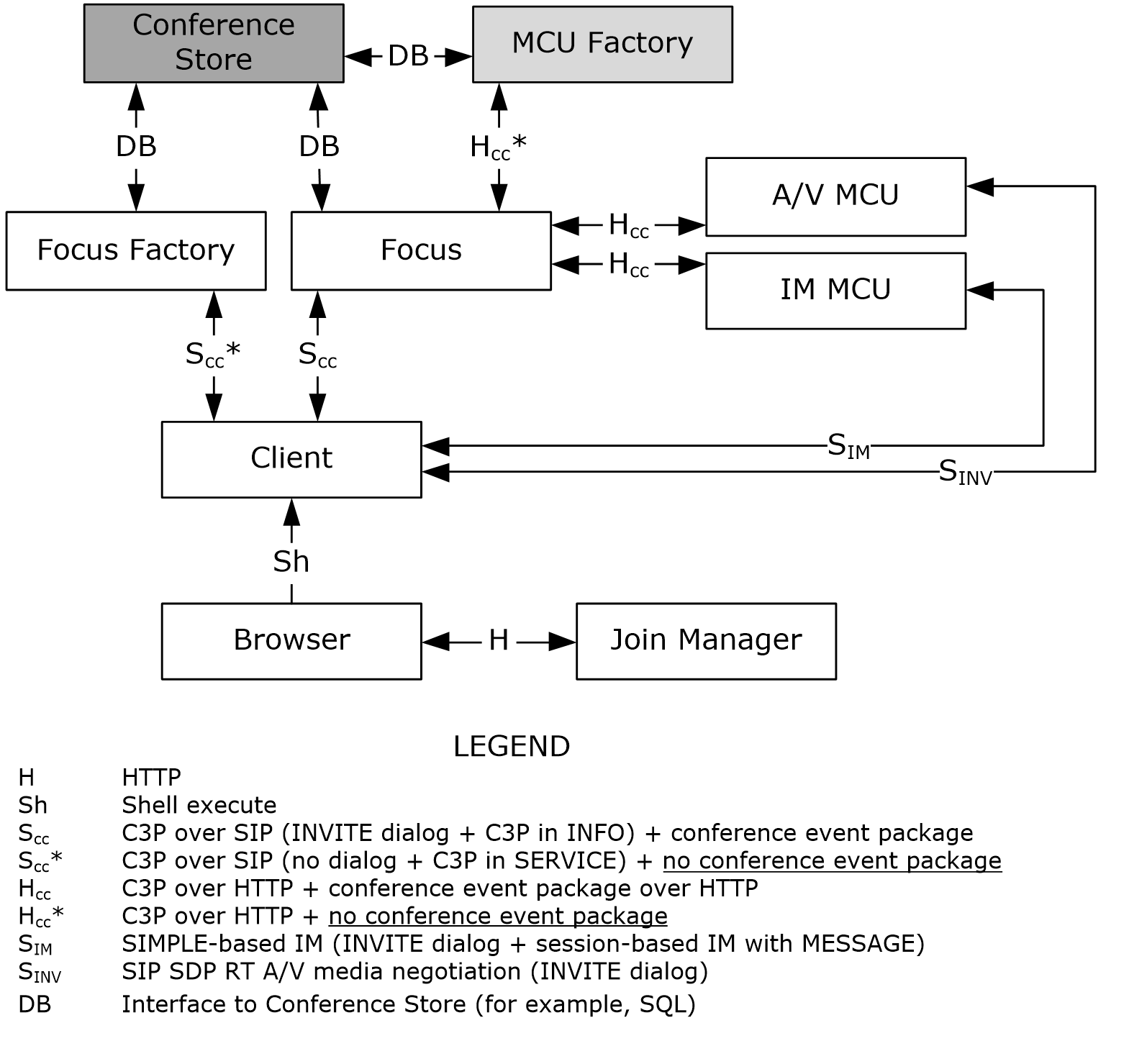 Figure 1: Conferencing architectureIn the preceding figure, the client uses the Focus Factory to schedule a conference. During conference creation, the client supplies the conference metadata and the modalities of interest. Each modality in turn is comprised of several media types, such as meeting, audio, video, and chat. The conference-URI and other metadata for the created conference are returned by the Focus Factory to the client. This architecture assumes a common shared conference store between the Focus Factory and the focus.The client then joins a conference by communicating with the focus. At conference startup, the focus retrieves the conference metadata from the conference store and then bootstraps all of the MCUs needed for the conference. It then admits the participant into the conference and notifies all watchers of conference state changes. The client can then perform various conference control operations through the focus.After an MCU is bootstrapped, it publishes its initial state and capabilities through the conference roster. Participants discover the MCUs through the conference roster and can then join the MCUs of interest by sending the appropriate command to the focus. After a participant joins the MCU, it can exchange media with the MCU, as well as perform appropriate media control. Unlike mixers, described in [RFC4353], MCUs in the conferencing system defined by this specification are capable of receiving conference control commands from the focus and performing changes to the conference state. Each MCU maintains its conference state, and publishes it to the focus through the general conference notification mechanism described in [RFC4575].The focus aggregates the conference state received from the MCUs with the conference state that it maintains into a single conference document and publishes it to its watchers. This is an extension to the specifications in both [RFC4575] and [RFC4353].Note that the client entity can be one or more clients. In addition to the organizer of the conference, whose joining sequence is described earlier, other users who request to participate in the conference can do so via Simple Join. When the user clicks on the conferencing join web URL, Join Manager receives the request. Upon receipt of the request, Join Manager parses the conferencing join web URL and returns a script in a Hypertext Transfer Protocol (HTTP) response that contains logic and contents of an XML document embedded with the conference-URI. The logic in the script is to enumerate the candidate applications installed on the client computer, create the XML document in the appropriate location with an appropriate extension, and pick one of the client applications to be bootstrapped with the conference document to join the meeting.End-to-End Call Flow OverviewThis section describes a basic end-to-end call flow of the signaling steps involved in establishing a conference.The following figure shows a typical call flow for establishing a conference.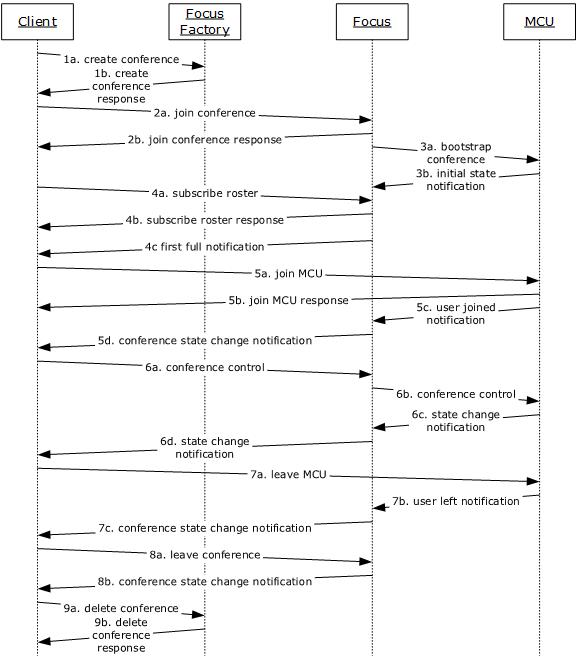 Figure 2: Conference signaling call flowThe call flow in the preceding figure is explained in this section. It is useful to note the following:The client entity can be one or more clients participating in a conference, including the organizer of the conference.The Focus Factory and the focus can be collocated. They are shown as distinct entities for readability.The MCU entity can be one or more MCUs servicing the conference. The focus and the MCU can be collocated. They are shown as distinct entities for readability. Unless otherwise specified, the following steps are temporally correlated.Step 1: The organizer contacts the Focus Factory to provision a new conference. The provisioning protocol is described in [MS-CONFPRO]. The client obtains its Focus Factory Uniform Resource Identifier (URI) using in-band provisioning, as described in [MS-SIPREGE]. At the end of this step, the client has a conference-URI and associated provisioning data, such as the conference subject and conference expiration time.Step 2: The client joins the conference by sending a signaling request to the focus. At the end of this step, the client gets a response from the focus that it has joined this conference.Step 3: A conference is activated in the focus when the first client joins the conference. As part of this process, the focus bootstraps the MCUs needed for the conference. On successful bootstrap, the MCUs notify the focus of the initial conference state. Note that step 3 does not have temporal correlation with step 2, but is a prerequisite for step 4.Step 4: The client subscribes to the conference roster, after which it can receive all the conference state change notifications. At the end of this step, the client receives the first full conference state document, with which it can construct an initial conference state.Step 5: The client joins one or more MCUs available in the conference. This step involves signaling and media handshakes that are MCU-specific. This signaling step involves sending a Session Initiation Protocol (SIP) INVITE to the MCU and then negotiating media. At the end of this step, the MCU notifies the focus that the user has joined the MCU, which in turn is propagated to all watchers.Step 6: The client performs various conference control operations. Examples of conference control include locking a conference, ejecting users, promoting users, and muting a user's media. Conference control can span multiple components, such as MCUs and the focus. This step can also result in state change notifications, which are sent to all watchers.Step 7: The conference ends and the client leaves the MCU by performing an appropriate MCU-specific signaling handshake. The MCU notifies the focus that the user has left and this, in turn, is propagated to all watchers. At this point, the client could still be part of the conference, but is not participating in the media types represented by the MCU.Step 8: The client leaves the conference completely by sending a signaling request to the focus. At this point, the client is no longer part of the conference.Step 9: The organizer sends a request to the Focus Factory to de-provision the conference.Inter-Component ProtocolsThe protocols used between the client and the server components are given in the following subsections.Browser to Join ManagerTo enable Simple Join, the Join Manager returns a JavaScript script in a Hypertext Transfer Protocol (HTTP) response that will detect the presence of the client. The script runs at the client end in the browser and detects and selects the appropriate client to launch.This script makes use of the protocol handler detection APIs provided for this purpose. Using these APIs, the appropriate client is launched. The client then makes a separate web request to the Join Manager to get the required data to join the meeting. When such APIs are not available, the script will perform the detection and launch the client with the help of an ActiveX control or a Firefox plug-in. The ActiveX control or Firefox plug-in creates a document with a pre-defined schema that is provided by the script, and the shell executes the document to launch the appropriate client.Client to Focus FactoryThe client uses the application/cccp+xml document format to exchange conference provisioning commands with the Focus Factory. The Session Initiation Protocol (SIP) SERVICE method is used as the carrier protocol for these documents, as described in [IETFDRAFT-SIPSOAP-00].Client to FocusThe client extends the procedures described in [RFC4353] to communicate with the focus. Specifically, it establishes an INVITE dialog with the focus and then uses the application/cccp+xml document format to exchange conference control commands with the focus. The Session Initiation Protocol (SIP) INFO method is used as the carrier protocol for these documents. The client establishes a SUBSCRIBE dialog with the focus and then uses the conference event package to receive conference notifications, as described in [RFC4575].Scope of this documentThis specification defines extensions to the conference event package data model described in [RFC4575] to support the architecture described earlier. These documents are also referred to as application/conference-info+xml documents.This specification defines the Centralized Conference Control Protocol (C3P), which can be used to exchange conference control commands between various conferencing entities. These are also referred to as application/cccp+xml documents.This specification also defines the mechanism for using Session Initiation Protocol (SIP) as the carrier protocol for C3P commands between clients and the focus.Additionally, this specification defines the roster aggregation algorithm used by the focus to aggregate the conference state published by multiple MCUs in the conference.This specification treats the focus and the MCUs as one homogeneous "server" entity as it is presented to the client. The protocol used between the focus and the MCUs to exchange messages, if they are not collocated, is outside the scope of this specification. However, there are some inter-component protocol behaviors that all implementations are required to adhere to so that a holistic behavior can be presented to the client. These behaviors are specified in this document.Extensions to this specification can specify the protocol used between the client and the MCUs for negotiating media sessions.Relationship to Other ProtocolsThis protocol depends on the Session Initiation Protocol (SIP). It defines additional SIP message body formats and XML schemas to support the protocols defined in this document. This protocol also depends on the conference event package data model described in [RFC4575] and defines extensions to it.Prerequisites/PreconditionsThis protocol assumes that both the clients and the server support SIP, and that they implement the extensions specified in the following extension specifications, as needed:Session Initiation Protocol Extensions [MS-SIP]Session Initiation Protocol Routing Extensions [MS-SIPRE]This protocol assumes that conferences are provisioned using the protocol described in [MS-CONFPRO].Applicability StatementThis protocol is applicable when clients and the server support SIP and intend to use one or more features of the conferencing functionality defined by this protocol.Versioning and Capability NegotiationThis protocol uses the C3PVersion attribute to indicate the version of the Centralized Conference Control Protocol messages. The currently defined protocol version is "1".Explicit capability negotiation can be done for these messages using standard SIP-based mechanisms, such as the SIP Supported header.Vendor-Extensible FieldsNone.Standards AssignmentsNone.MessagesTransport This protocol supports Internet Protocol version 4 (IPv4)/Internet Protocol version 6 (IPv6)<1>.HTTP TransportSimple Join uses HTTP and HTTPS transport.SIP TransportThis specification does not introduce a new transport to exchange messages but is capable of being used with Transmission Control Protocol (TCP) and Transport Layer Security (TLS) as transports for SIP.Message SyntaxThis conferencing specification does not introduce a new message format for SIP. It relies on the SIP message format specified in [RFC3261] section 7, the authentication extensions defined in [MS-SIPAE], the routing protocol extensions defined in [MS-SIPRE], and the connection management protocol defined in [MS-CONMGMT].Conferencing messages defined by this specification can be categorized as follows:Signaling messages exchanged between the client and the focus for conference signaling dialog establishment or teardown.Subscription messages exchanged between the client and the focus for conference subscription dialog establishment or teardown.Notification messages from the focus to the client containing C3P request and response documents.Messages exchanged between the focus and the client that update the conference roster.Control messages exchanged between the client and the focus or MCUs, or both, for the purposes of conference control.HTTP messages exchanged between the focus and the client that enable the client to communicate with the Join Manager.These message formats are discussed in subsequent sections.Focus Signaling MessagesCommon Signaling Header FormatsThe following common header formats and rules are applicable to all of the messages defined in this section.The requests and responses SHOULD contain authentication headers, as defined in [MS-SIPAE].The Content-Type header field MUST be set to "application/cccp+xml".The content body MUST conform to the request or response format defined in section 2.2.2.12.The ms-keep-alive header is optional. If specified, follow the specifications in [MS-CONMGMT].Unless specified otherwise in the following sections, all unknown headers SHOULD be ignored by the processing entities.Signaling Dialog Establishment MessageThe INVITE request is used by a participant to establish a dialog with the focus. It relies on the SIP message formats specified in [RFC3261] section 7.1. The sender is a user agent client (UAC), as defined in [RFC3261] section 6.The SIP Uniform Resource Identifier (URI) in the To header field of the request MUST be set to the conference-URI.The client MUST add a valid Contact header that can be used as the remote target URI of the SIP dialog route set, as specified in [RFC3261] section 12.A Supported header field with the option tag timer is optional in INVITE requests and, if specified, follows the specifications in [RFC4028] section 7.1. The Session-Expires header field SHOULD be present in requests.The body of the request MUST be set to either a C3P addUser Request Body for a focus INVITE request, as specified in section 2.2.3.3, or a C3P endorseUser Request Body for a focus INVITE request, as specified in section 2.2.3.5. <2>The body of the response MUST be set to either a C3P addUser Response Body for a focus INVITE response, as specified in section 2.2.3.4, or a C3P endorseUser Response Body for a focus INVITE response, as specified in section 2.2.3.6. <3>The 200 OK response to INVITE requests MUST have a valid Contact header that can be used as the remote target URI of the SIP dialog route set, as specified in [RFC3261] section 12. It SHOULD have the isfocus feature parameter, as described in [RFC4579] section 4.The INVITE response MUST contain an Allow header that lists the SIP verbs supported by the focus. This list consists of INVITE, ACK, BYE, CANCEL, UPDATE, and INFO.Require headers can be present in the request.Signaling Dialog Update MessageThe UPDATE request is used to extend a dialog. This request relies on the SIP UPDATE message format defined in [RFC3311] section 5.1.The message body MUST be empty for both requests and responses.The Supported header field with the option tag timer MUST be present in the request.Require headers MAY be present in the request.Signaling Dialog Teardown MessageThe BYE request is used to tear down a dialog. This request relies on the SIP message formats specified in [RFC3261] section 7.1. The sender is a UAC, as defined in [RFC3261] section 6.The BYE response is used to respond to a BYE request. It relies on the SIP message formats specified in [RFC3261] section 7.2.The message body SHOULD be empty for both requests and responses.Require headers MAY be present in the request.Conference Control MessagesINFO SIP requests and responses are used to exchange conference control messages. These messages rely on the SIP message formats specified in [RFC2976] section 2. Unless otherwise specified, these INFO messages are exchanged within the INVITE dialog specified previously.The INFO request MUST contain a valid request message body as defined in section 2.2.2.12.A body MUST be present for INFO responses. If a body is present, it MUST be a valid response body, as defined in section 2.2.2.12.Require headers MAY be present in the INFO request or response.Focus Subscription MessagesThe focus subscription dialog SHOULD follow the conference event package dialog establishment procedures described in [RFC4575] section 3.Subscription Establishment MessagesSubscription establishment SHOULD use the SUBSCRIBE request and response defined in [RFC3265] section 3.1.4 with the conference event package defined in [RFC4575] section 3.The SIP URI in the To header field of the request MUST be set to the conference-URI.The client MUST add a valid Contact header that can be used as the remote target URI of a SIP dialog route set, as specified in [RFC3261] section 12.The following extensions are specified for SUBSCRIBE requests:The Accept header, if present, SHOULD be populated with a value of "application/conference-info+xml". Another Accept header SHOULD NOT be present.The Supported header field with the option tag ms-benotify can be present. If present, it SHOULD follow the Best Effort NOTIFY (BENOTIFY) extensions defined in [MS-SIP].The Supported header field with the option tag ms-piggyback-first-notify SHOULD be present. If present, it SHOULD follow the piggyback notification mechanism defined in [MS-SIP].Require headers MAY be present in the request.The ms-telemetry-id header SHOULD<4> be present in the request and provides the server with an identifier to report telemetry data against the established conference subscription dialog. The recommended format for this header is the same as that for the telemetry-id attribute defined in section 2.2.3.1.2.    Extensions to the application/conference-info+xml Document FormatThe application/conference-info+xml document format, as specified in [RFC4575] section 5, specifies the data model for a conference. This specification extends the conference data model with additional elements.All of the extension elements that are used in messages defined by this specification are defined subsequently. Extensions to this document can define the semantics of other elements and attributes on which they depend. They can also introduce new extensions to this data model.The cardinality of each extension element is specified in the XML schema using standard minOccurs and maxOccurs XSD conventions. Similarly, the cardinality of each extension attribute is specified in the XML schema using standard "required" or "optional" attribute values. Similarly, the namespace of each extension attribute or element is specified in the XML schema using standard conventions and is omitted here for brevity. The conference-description element is defined in the XML schema in section 6.3.1.Requests and responses can further restrict this data model. Any such restrictions are specified by their message syntaxes as needed.The following is the data model hierarchy for a conference. Elements in the data model are identified by the following markings:Extensions added by this protocol are marked with a plus sign (+).Elements marked with an asterisk (*) SHOULD NOT be used in conferencing commands or notifications because they are not used by the conferencing system.Elements marked with a hyphen (-) have additional semantics beyond those defined in [RFC4575] section 5.Elements marked with a bang (!) SHOULD NOT be used in conferencing commands. The Conferencing Server will fail the request if the element is specified.     |     |-- conference-description     |  |-display-text (*)     |  |-subject     |  |-free-text (*)     |  |-keywords (*)     |  |-conf-uris (-)     |  |-service-uris (*)     |  |-maximum-user-count (*)     |  |-available-media (*)     |  |-disclaimer (+)     |  |-organizer (!)     |  |-conference-id (+)     |  |-conference-key (+)     |  |-last-update (+)     |  |-last-activate (+)     |  |-is-active (+)     |  |-expiry-time (+)     |  |-admission-policy (+)     |  |-organizer-roaming-data (+)     |  |-notification-data (+)     |  |-pstn-access (+)     |  |-lobby-capable (+)     |  |-anonymous-type-allowed (+)     |  |-join-url (+)     |  |-autopromote (+)     |  |-autopromote-allowed (+)     |  |-pstn-lobby-bypass (+)     |  |-pstn-lobby-bypass-allowed (+)     |  |-disclaimer-title (+)     |  |-recording-allowed (+)     |  |-externaluser-recording-allowed (+)     |  |-server-mode (+)     |  |-recording-notification (+)     |  |-custom-invite (+)     |  |-anonymous-dialout-allowed (+)     |  |-endorse-allowed (+)     |  |-main-video-mute-allowed (+)     |  |-pano-video-mute-allowed (+)     |  |-is-large-meeting (+)     |  |-in-room-user-notification-supported (+)     |  |-nonenterprise-user-dialout-allowed (+)     |       |     |-- host-info (*)     |     |-- conference-state (*)     |     |-- users     |    |-- user     |    |    |--display-text     |    |    |--associated-aors (*)     |    |    |--roles (-)     |    |    |--languages (*)     |    |    |--cascaded-focus (*)     |    |    |-- endpoint     |    |        |--display-text  (*)     |    |        |--referred (*)     |    |        |--status     |    |        |--joining-method     |    |        |--joining-info      |    |        |--disconnection-method (*)     |    |        |--disconnection-info (*)     |    |        |--media      |    |            |--display-text       |    |            |--type      |    |            |--label      |    |            |--src-id      |    |            |--status      |    |            |--media-ingress-filter (+)     |    |            |--media-egress-filter (+)     |    |                 |    |            |     |    |        |--call-info     |    |        |--roles (+)     |    |        |--authMethod (+)     |    |        |--accessMethod (+)     |    |        |--clientInfo (+)     |    |        |--post-dial (+)     |    |        |--pstnRole (+)     |    |        |--pstnLeaderPassCode (+)     |    |        |--endpoint-capabilities (+)     |    |        |--is-robot (+)     |    |        |--current-sidebar (+)     |    |        |--session-on-behalf-of (+)     |    |        |--client-recording (+)     |    |        |--endpoint-notification (+)     |    |            |--in-room-users (+)     |    |                |--state (+)     |    |                |--user (+)     |    |                    |--display-text (+)     |    |                    |--auth-method (+)     |    |                    |--entity (+)     |    |                    |--state (+)     |-- sidebars-by-ref (*)     |     |-- sidebars-by-val (*)     |     |-- conference-view (+)     |   |- entity-view (+)     |      |- entity-capabilities (+)     |      |- entity-policy (+)     |      |- entity-settings (+)     |      |- entity-state (+)     |conference-description ExtensionsThe following elements are extensions to the conference-description element.disclaimer: A descriptive string that can be used as a general-purpose disclaimer in the conference notification document.organizer: Specifies the SIP address and display name of the organizer of the conference.conference-key: A case-sensitive alpha-numeric string that MAY be presented by anonymous users. The semantics of this element are specified in [MS-CONFPRO] section 2.2.1.2.last-update: Specifies the date and time when the conference was created or last modified. The semantics of this element are specified in [MS-CONFPRO] section 2.2.1.2.last-activate: Specifies the date and time when the conference was last activated. The semantics of this element are specified in [MS-CONFPRO] section 2.2.1.2.is-active: Specifies whether the conference is active at the time this value is set. The semantics of this element are specified in [MS-CONFPRO] section 2.2.1.2.expiry-time: Specifies the date and time in UTC after which the conference can be deleted. The semantics of this element are specified in [MS-CONFPRO] section 2.2.1.2.disclaimer-title<5>: A string that can be used as a title for a general-purpose disclaimer in the conference notification document.lobby-capable<6>: Specifies whether the conference supports changing the admission policy after activation by issuing a modifyConferenceLock command, as defined in section 3.6. The value of this MUST be "true".anonymous-type-allowed<7>: Specifies whether the conference supports the anonymous admission policy. Note that if a conference supports changing the admission policy after activation, it might not support the anonymous admission policy.join-url: Specifies an HTTP or HTTPS URL that can be used for joining the conference.autopromote<8>: The current automatic promotion policy applied to the conference that identifies who will be promoted to presenter upon being admitted to the conference. The value for this element is defined by an unsigned integer, as defined in [MS-CONFPRO] section 2.2.1.2. Each bit represents a class of users that are automatically promoted. The currently defined values are as follows. The autopromote value could be set to the combination of the following values:"None": 0x00000000 (as default)"Everyone": 0x80000000 (bit 31)"Company" (Authenticated users): 0x00008000 (bit 15)New values might be added in future releases.autopromote-allowed<9>: The allowed automatic promotion policies that could be applied to the conference by a presenter through issuing a modifyConferenceLock command, as defined in section 3.6. The value of this element is defined the same as the autopromote element.admission-policy: The conference admission policy. Three admission policies are defined by this protocol, as follows:closedAuthenticated: Admission to the conference is restricted to the invitees specified by this organizer. Invitee list creation and modification is specified in [MS-CONFPRO].openAuthenticated: Admission to the conference is permitted for any authenticated user. Authentication mechanisms are specified in [MS-SIPAE]. This is the default admission policy. Users authenticated through federation are classified as not authenticated in this context. anonymous: Admission to the conference is permitted for any user.organizer-roaming-data: The semantics of this element are specified in [MS-CONFPRO] section 2.2.1.2.notification-data: Conference level notification data that can be specified by the organizer. This is made available to all participants through conference notification. The semantics of this attribute are further defined in [MS-CONFPRO].pstn-access: The public switched telephone network (PSTN) access information for the conference.pstn-lobby-bypass<10>: Specifies whether PSTN users can bypass the conference lobby.pstn-lobby-bypass-allowed<11>: Specifies whether the conference could be modified to allow users joining the conference though the PSTN to bypass the conference lobby. A presenter can change the current lobby bypass setting by issuing a modifyConferenceLock command, as defined in section 3.6.recording-allowed<12>: Specifies whether internal clients can record the conference. This is set by the administrator.externaluser-recording-allowed<13>: Specifies whether external clients can record the conference. This is set by the administrator. This element is applicable only when the recording-allowed element is "TRUE".server-mode<14>: Specifies the conference compatible mode. The supported value is "14". The conference does support a lobby experience. When the conference is locked, all participants except the organizer will be put in an on-hold state, and the participants that are on-hold will wait to be admitted to the conference.recording-notification: Specifies whether the server that this conference is hosted on identifies endpoints that are recording the conference, in the roster document of the conference.custom-invite: Specifies meeting invite customization information applicable to the organizer of the conference. This element MAY contain the following child elements: logo-url: An HTTP link to a location where clients can get a logo to render for a customized meeting invite to the organizer's conference. legal-url: An HTTP link that clients can render for legal information for a customized meeting invite to the organizer's conference.help-url: An HTTP link that clients can render for help information for a customized meeting invite to the organizer's conference. settings-url: An HTTP link that clients can render for a user settings page for a customized meeting invite to the organizer's conference.  custom-footer-text: A string value that clients can use to render a custom footer for a customized meeting invite to the organizer's conference.anonymous-dialout-allowed: Specifies whether the meeting organizer's conferencing policy allows anonymous participants who have joined the conference to add PSTN numbers to the conference using a dial-out add user request as defined in section 2.2.3.15.endorse-allowed: Specifies whether the server hosting the conference allows the use of the endorseUser command defined in section 2.2.3.5.main-video-mute-allowed: Specifies whether the server hosting the conference allows scheduling conferences that specify hard mute of the main video, defined in [MS-CONFAV] section 6.2.pano-video-mute-allowed: Specifies whether the server hosting the conference allows scheduling conferences that specify hard mute of the pano video, defined in [MS-CONFAV] section 6.2.is-large-meeting: Specifies whether the conference will run with large meetings optimizations, defined in [MS-CONFAV] section 6.2.nonenterprise-user-dialout-allowed: Specifies whether the meeting organizer's conferencing policy allows non enterprise who have joined the conference to add PSTN numbers to the conference using a dial-out add user request as defined in section 2.2.3.15. Extensions to conf-uris Element SemanticsImplementations conforming to this protocol MUST generate and consume the conf-uris element based on the following extension semantics, in addition to those defined in [RFC4575] section 5.3.1:An entry element MUST be listed for each MCU in the conference.An entry element MUST be listed for each alternative conference join URLs.This specification specifies the following for the purpose subelement:audio-video: An Audio-Video MCU.chat: An Instant Messaging MCU.meeting: A legacy Web Conferencing/Application Sharing MCU.data-conf: A Web Conferencing MCU implementing the protocols specified in [MS-PSOM]<15>.phone-conf: A Phone Conferencing MCU.applicationsharing: An Application Sharing MCU<16>.web-internal: A URL to join the conference via a web browser interface from inside the enterprise<17>.web-external: A URL to join the conference via a web browser interface from outside the enterprise<18>.The uri subelement lists a SIP URI corresponding to an audio-video, chat, meeting, data-conf, phone-conf, applicationsharing purpose element.The encrypted-uri subelement lists the encrypted URL corresponding to the web-internal or web-external purpose element<19>.Extensions to this document can specify one or more signaling protocols to enable clients to join and access these MCUs.Extensions to roles Element SemanticsThe cardinality of the roles element is constrained to zero or one by this specification. Thus, entities MUST NOT list more than one role inside the roles element when used as a sub-element of the user element or the endpoint element.endpoint Element ExtensionsThe endpoint extensions are used to communicate various focus and MCU-specific extension data for each connected endpoint.The following attributes are defined for each endpoint element:session-type: The entity to which the endpoint is connected. This attribute MUST be set to the MCU-Type if the endpoint is connected to an MCU. If the endpoint is connected to the focus itself, it MUST be set to "focus".epid: This attribute is an endpoint identifier (EPID), if available, as defined in [MS-SIPRE].sip-instance: This attribute is an endpoint SIP instance identifier, if available, as SIP.INSTANCE endpoint defined in [MS-SIPRE] section 3.3.3.1.endpoint-uri: A URI that can be used to target messages to the endpoint, if applicable. For example, this attribute can be a Globally Routable User Agent URI (GRUU) identifying the endpoint.refer-to-uri: A URI that can be used as the request-URI of any outgoing requests generated by the receiver when processing a C3P request. This attribute MUST be a SIP URI, and MAY include any SIP headers. Any SIP headers in the refer-to-uri attribute SHOULD be propagated to the outgoing request, suitably encoded, as specified in [RFC3261] section 19.1.5.asserted-identity: The asserted identity URI of an endpoint, as defined in [RFC3325] section 3. This attribute MUST be a SIP URI.The following child elements are defined for each endpoint element:roles: The roles for the endpoint, as defined in [RFC4575] section 5.6.3. This element is optional.authMethod: Whether the user is an enterprise user with a value of "enterprise", an anonymous user with a value of "anonymous", or a federated user with a value of "federated", as determined by the focus or the MCU. This element is optional.accessMethod: Whether the user is connected from within the enterprise with a value of "internal" or from the public Internet through the enterprise edge with a value "external". This element is optional.clientInfo: Various client-specific information. Extensions to this specification can define additional elements and attributes within the clientInfo extension and their processing semantics.endpoint-capabilities: The capabilities supported by this endpoint. Extensions to this specification can define the subelements and attributes within this extension and their processing semantics.is-robot: An element that specifies a robot.separator: An element indicating a new extension start. All elements after one separator are in the same extension group.session-on-behalf-of: An element containing the URI on behalf of whom the user is joining the conference<20>. This element MUST be put after the first separator if it is specified. client-recording: An element to specify if the endpoint is in recording status. This element MUST be put after the second separator if it is specified.endpoint-notification: An element that is a container for the in-room-users element.The in-room-users element is a container of user elements, each describing a user that is sharing the current endpoint representing that the user is in the same room. The in-room-users element also contains a state element which indicates the in-room user list contains the entire list of users with the value "full".The following child elements are defined for each user element:display-text: display-text, as defined in [RFC4575] section 5.6.1auth-method: authMethod, as defined above.entity: entity, as defined in [RFC4575] section 5.6state: state, as defined in [RFC4575] section 5.6The media-ingress-filter element is defined in [MS-CONFAV] section 2.2.2.1.2.1 and the media-egress-filter element is defined in [MS-CONFAV] section 2.2.2.1.2.2. The post-dial, pstnRole, pstnLeaderPassCode, current-sidebar elements are reserved for future use.conference-view Element ExtensionsThe conference-view extension is used to communicate settings, policies, capabilities, and state information for the focus and the MCUs within the conference.The conference-view element is a container of entity-view elements, each describing either an MCU or the focus.The following attributes are defined for the conference-view element:state: Indicates whether the document contains all of the conference-view information, with the value "full", or only the information that has changed after the previous document, with the value "partial".The following attributes are defined for each entity-view element:entity: The URI that identifies the entity being described in the document. The focus MUST be addressed using the conference-URI. The MCUs MUST be addressed using the MCU-Conference-URI.state: Indicates whether the document contains the entire entity-view information, with the value "full", or only the information that has changed after the previous document, with the value "partial". The value "deleted" SHOULD be used only if the entity is removed from the conference.The following child elements are defined for each entity-view element:entity-capabilities: The capabilities supported by the entity. It MUST NOT be present in conference control requests. It SHOULD be present in conference notifications.entity-policy: The policies that need to be applied by the entity for the conference. It can be present in conference control requests sent to the entity. It MUST NOT be present in conference notifications.entity-settings: The settings that need to be applied by the entity for the conference. It SHOULD be present in conference creation requests, as specified in [MS-CONFPRO] section 2.2.1.5. It can be present in conference control requests sent to the entity. It MUST NOT be present in conference notifications.entity-state: The current state of the conference within the entity. It MUST NOT be present in conference control requests sent to the entity. It MUST be present in "full" entity-view notifications. It SHOULD be present in other entity-view notifications.entity-shared-data: This element is reserved and MUST NOT be present in conference control requests. This represents shared data for MCUs and is opaque to the clients.The following child elements are defined for each entity-capabilities element:supported-content-type: supported-content-type, as defined in section 2.2.2.8.Other child elements of entity-capabilities elements can be specified in extension specifications. Child elements of entity-policy and entity-settings elements can be specified in extension specifications.The following child elements are defined for each entity-state element:displayText: display-text, as defined in [RFC4575] section 5.6.1.userCount: user-count, as defined in [RFC4575] section 5.5.1.active: active, as defined in [RFC4575] section 5.5.2.locked: locked, as defined in [RFC4575] section 5.5.3.data-mcu-state: data-mcu-state, as defined in section 2.2.2.9.permission-options: permission-options, as defined in section 2.2.2.10.permissions: permissions, as defined in section 2.2.2.11.Other elements and attributes can be defined in extension specifications.supported-content-type Element ExtensionThe supported-content-type extension is used by Web Conferencing MCUs within the conference to indicate which content types and their corresponding PSOM interfaces are supported by the MCU.  Content types are identified by string names in accordance with the Package schema defined in [MS-PSOM] section 3.2.4.1.4.2. A Web Conferencing MCU SHOULD provide one or more of these elements. For each supported-content-type element, the Web Conferencing MCU MUST support at least one version of the PSOM interface corresponding, as per [MS-PSOM], to the content type. If at least one supported-content-type element is specified, the Web Conferencing MCU MUST NOT support any version of the PSOM interface corresponding, as per [MS-PSOM], to any unspecified content types. If no supported-content-type elements are specified, the Web Conferencing MCU MUST support only the PSOM interfaces corresponding, as per [MS-PSOM], to the following content types:Content.PptContent.WhiteboardContent.NativeFileOnlyContent.Polldata-mcu-state Element ExtensionsThe data-mcu-state extension is used to communicate state information for Web Conferencing MCUs within the conference. An MCU SHOULD provide these elements through C3P, and a client SHOULD use these values to avoid establishing a PSOM connection when there is no content to be displayed to the user. If these elements are not present, a client MUST NOT assume they have any particular default value. For additional details about Web Conferencing MCU-specific concepts, see [MS-PSOM].The following child elements are defined for each data-mcu-state element:hasContent: An xs:boolean value that specifies whether the Web Conferencing MCU contains any content for the conference.hasContentInMeeting: An xs:boolean value that is "true" when both of the following conditions are met: 1) the Web Conferencing MCU contains content for the conference, and 2) the content is visible to participants other than the organizer.hasPresentedContent: An xs:boolean value that is "true" when both of the following conditions are met: 1) the Web Conferencing MCU contains content for the conference, and 2) the content is in the "presented" state.permission-options Element ExtensionsThe permission-options extension is used to communicate potentially mutable permission values that affect the availability of various Web Conferencing MCU functionality to specific groups of participants within the conference.The permission-options element is a container of permission-option elements, each describing the value and mutability of a particular permission for the Web Conferencing MCU in the conference.The following child elements are defined for each permission-option element:name: An xs:string element identifying the permission option.value: An xs:string element describing the current value of the permission option.mutable: An xs:boolean element specifying whether the permission option value can be modified by clients by sending a modifyConference request to the MCU.The Web Conferencing MCU SHOULD recognize the following permission option names and values. For additional details about Web Conferencing MCU-specific concepts, see [MS-PSOM].PptAnnotationsAllowedPresenter: The value is "true" if the Web Conferencing MCU allows participants with the role of "Presenter" in the conference to create annotations on PowerPoint content. Otherwise, the value is "false". If unspecified, the value SHOULD be assumed to be "false".PptAnnotationsAllowedAttendee: The value is "true" if the Web Conferencing MCU allows participants with the role of "Attendee" in the conference to create annotations on PowerPoint content. Otherwise, the value is "false". If unspecified, the value SHOULD be assumed to be "false".AsynchronousBrowsingAllowedPresenter: The value is "true" if the Web Conferencing MCU allows participants with the role of "Presenter" in the conference to browse content independently from the active presenter. Otherwise, the value is "false". If unspecified, the value SHOULD be assumed to be "false".AsynchronousBrowsingAllowedAttendee: The value is "true" if the Web Conferencing MCU allows participants with the role of "Attendee" in the conference to browse content independently from the active presenter. Otherwise, the value is "false". If unspecified, the value SHOULD be assumed to be "false".permissions Element ExtensionsThe permissions extension is used to communicate static and immutable permission values which affect the availability of various Web Conferencing MCU functionality to specific groups of participants within the conference.The permissions element is a container of permission-type elements, each describing the value of a particular permission for the Web Conferencing MCU in the conference.The following child-elements are defined for each permission-type element:name: An xs:string element identifying the permission option.value: An xs:string element describing the current value of the permission option.The Web Conferencing MCU SHOULD publish the following permission names and values. For additional details about Web Conferencing MCU-specific concepts, see [MS-PSOM].EnableDataCollaboration: The value is "false" if the Web Conferencing MCU will deny any participant in the conference from using Web Conferencing functionality. Otherwise, the value is "true". If unspecified, the value SHOULD be assumed to be "false".AllowAnnotations: The value is "false" if the Web Conferencing MCU will deny any participant in the conference from creating annotations on any type of content. Otherwise, the value is "true". If unspecified, the value SHOULD be assumed to be "false".AllowExternalUsersToSaveContent: The value is "false" if the Web Conferencing MCU will deny any anonymous or federated participant in the conference from downloading the original binary file contents for content on the Web Conferencing MCU. Otherwise, the value is "true". If unspecified, the value SHOULD be assumed to be "false".EnableFileTransfer: The value is "false" if the Web Conferencing MCU will deny any participant in the conference from downloading the original binary file contents for content on the Web Conferencing MCU. Otherwise the value is "true". If unspecified, the value SHOULD be assumed to be "false".AllowQna: The value is "false" if the Web Conferencing MCU will deny any participant in the conference from creating Q&A content. Otherwise, the value is "true". If unspecified, the value SHOULD be assumed to be "false".AllowOfficeContent: The value is "false" if the Web Conferencing MCU will deny any participant in the conference from creating Office content (for example, PowerPoint). Otherwise, the value is "true". If unspecified, the value SHOULD be assumed to be "false".application/cccp+xml Document FormatThe application/cccp+xml document format specifies the document format for the Centralized Conference Control Protocol (C3P), as specified in this protocol. A well-formed C3P document MUST be valid XML, as specified in [XML10], conformant to the C3P schema defined in section 6.2, and MUST be encoded using UTF-8, as specified in [RFC3629] section 3. The protocol includes requests and responses.The cardinality of each extension element is specified in the XML schema using standard minOccurs and maxOccurs XSD conventions, unless explicitly specified otherwise in the following subsections. Similarly, the cardinality of each extension attribute is specified in the XML schema using the standard "required" attribute value. Similarly, the namespace of each extension attribute or element is specified in the XML schema using standard conventions and is omitted here for brevity.Unless otherwise specified, implementations MUST ignore the elements and attributes that are not necessary for executing a particular command, as specified in section 2.2.2.2.Unless otherwise specified, implementations MUST ignore extension elements and attributes that they cannot parse.Requests and responses can further restrict this data model. Any such restrictions are specified by their message syntaxes, as needed.C3P Request and Response Document FormatsThis section specifies the command syntax for the C3P commands supported by the conferencing system. The supported C3P command set is a subset of the command set defined in the C3P schema. Each request or response document is carried inside a C3P request or response element, as specified in section 6.2.The cardinality of each extension element is specified in the XML schema using standard minOccurs and maxOccurs XSD conventions, unless explicitly specified otherwise in the following subsections. Similarly, the cardinality of each extension attribute is specified in the XML schema using the standard "required" attribute value. Similarly, the namespace of each extension attribute or element is specified in the XML schema using standard conventions and is omitted here for brevity.Unless otherwise specified, implementations MUST ignore the elements and attributes that are not necessary for executing a particular command, as specified in section 2.2.2.2.Unless otherwise specified, implementations MUST ignore extension elements and attributes that they are not capable of parsing.Requestsrequest ElementThe request element is the root element of C3P requests. This element has the following attributes:requestId: The sender MUST generate a unique non-negative integer, within its local scope, and set requestId to this value. The requestId attribute is used to match requests and responses. Even though requestId is defined as an xs:string, it MUST be composed of numeric characters for decimal digits. In other words, it MUST be composed of the set of characters "0" through "9".C3PVersion: Entities compliant with this specification MUST set this to "1".from: The sender's SIP URI. This is identical to the URI in the From header field of the SIP request that carries the request body.to: The target's SIP URI. Unless otherwise specified, this is identical to the conference-URI.Exactly one conference control command element MUST be included inside the request element. This is the case even though the schema supports specifying multiple commands for batching purposes. Conference control commands are defined as part of the protocol operation. However, many common elements that occur inside most commands are defined subsequently.conferenceKeys ElementThe conferenceKeys element specifies a conference in the context of a conference control command. This element has the following attributes:confEntity: Supplies the conference-URI. It MUST be a SIP URI.Conference-Id: Supplies the conference identifier, as defined in [MS-CONFPRO]. This attribute is optional.telemetry-id:<21> Supplies an identifier the server can use to report telemetry data related to the requesting the client’s conference signaling dialog. This attribute is optional and MUST be in the standard GUID format: {XXXXXXXX-XXXX-XXXX-XXXX-XXXXXXXXXXXX} where X is a hex digit (0,1,2,3,4,5,6,7,8,9,A,B,C,D,E,F).userKeys ElementThe userKeys element specifies a user in the context of a conference control command. This element has the following attributes:confEntity: The conference-URI. It MUST be a SIP URI.userEntity attribute: The participant URI. It MUST be a SIP URI.endpointKeys elementThe endpointKeys element specifies the endpoint of a user in the context of a conference control command. This element has the following attributes:confEntity: The conference-URI. It MUST be a SIP URI.userEntity: The participant URI. It MUST be a SIP URI.endpointEntity attribute: The EPID, typed as xs:string. Two endpointEntity attributes are considered equal if they are equal using XML xs:string element comparison rules. It is recommended that implementations generate a GUID and use it as the endpointEntity attribute.mediaKeys ElementThe mediaKeys element specifies the media session of an endpoint in the context of a conference control command. This element has the following attributes:confEntity: The conference-URI. It MUST be a SIP URI.userEntity: The participant URI. It MUST be a SIP URI.endpointEntity: The EPID, typed as xs:string. Two endpointEntity attributes are considered equal if they are equal using XML xs:string element comparison rules. It is recommended that implementations generate a GUID and use it as the endpointEntity attribute.mediaId: The media identifier that identifies a media session established between a client and an MCU. Extensions to this specification can specify the mechanism for establishing a media session with an MCU.Responsesresponse ElementThe response element is the root element of C3P responses. This element has the following attributes:requestId: Unique identifier for the response. This MUST be copied from the corresponding C3P request. Even though requestId is defined as an xs:string, it MUST be composed of the decimal digit characters in the set "0" through "9".C3PVersion: Entities compliant with this specification MUST set this to "1".from: The SIP URI of the sender. Implementations MUST populate this attribute from the to attribute of the corresponding request. Note that this is different from the standard SIP technique of generating responses that preserve the order of the From and To header fields.to: The SIP URI of the receiver. Implementations MUST populate this attribute from the from attribute of the corresponding request.responder: The SIP URI of the entity that actually generated this response, if multiple entities, such as the focus and an MCU, were involved in processing the request. This attribute is optional.code: Type of response. Valid values are "success", "pending", and "failure".reason: Specifies the failure reason. Values are defined in the schema.displayString: Specifies a failure reason phrase. This value can be used for client display purposes. It SHOULD NOT be used to make processing decisions.timeout: This attribute SHOULD NOT be set and SHOULD be ignored.retryAfter: Specifies a retry interval in seconds. This value can be used by the client to retry the command. version: This attribute MAY be set. It SHOULD be ignored if present.Zero or one conference control command element MUST be included inside the response element. This is the case even though the schema supports specifying multiple commands for batching purposes. Conference control commands are defined as part of the protocol operation.Implementations SHOULD be capable of handling C3P responses that have no command body inside the response envelope.diagnostics-info SubelementZero or one instance of the diagnostic-info element SHOULD be present in the response element. The diagnostic-info element contains zero or more pairs of key and value elements that provide debugging and diagnostic information as follows.The diagnostics-info subelement schema is as follows:     |      |     | -- entry     |     |    |-- key     |     |    |-- valueThe following keys are defined by this specification:ms-diagnosticsms-diagnostics-publicThese keys have the same semantics as the corresponding headers with the same name in [MS-OCER].The value element MUST be set to the header value constructed using the rules specified in [MS-OCER] for the header element of the same name.An example of a diagnostics-info element is as follows:<diagnostics-info>  <entry>    <key>ms-diagnostics</key>    <value>1007;reason="Temporarily cannot route";source="sip.contoso.com";ErrorType="Connect Attempt Failure";WinsockFailureDescription="The peer actively refused the connection attempt";WinsockFailureCode="274D(WSAECONNREFUSED)";Peer="sip.fabrikam.com"    </value>  </entry></diagnostics-info>Extensions to this specification can define other key-value pairs applicable to command responses.addUser Request Document Format for Focus INVITE RequestsIn addition to the syntax rules given in section 2.2.1 for C3P requests, the following additional rules for specific elements apply.conferenceKeys: The conference-URI specified in the confEntity attribute of the conferenceKeys element MUST match the SIP URI in the To header field of the INVITE request.The following rules apply to the user element:Exactly one user element MUST be present inside the addUser body.The entity attribute of the user element MUST be a SIP URI and MUST equal the SIP URI in the From header field in the corresponding INVITE request.Only the roles and endpoint child elements are permitted inside the user element. Each of these elements MUST be listed exactly once.The following rules apply to the roles element: The roles element MUST be present and listed exactly once.The entry element MUST be populated with the desired role, which is either "presenter" or "attendee", and exactly one entry element SHOULD be present.The following rules apply to the endpoint element:The endpoint element SHOULD<22> contain a session-on-behalf-of element that indicates the user on behalf of whom the user is joining the conference.The endpoint element MUST specify a valid entity attribute. Implementations SHOULD use a GUID for this purpose.Following is an example of an addUser document.<addUser>  <conferenceKeys    confEntity="sip:user@fabrikam.com;gruu;opaque=app:conf:focus:id:BE92"/>  <user entity="sip:user@fabrikam.com">    <roles>      <entry>attendee</entry>    </roles>    <endpoint entity="{09AA504C-BA41-4458-8669-8F35470F6CA2}">      <clientInfo            xmlns="http://schemas.microsoft.com/rtc/2005/08/confinfoextensions" >        <separator xmlns="urn:ietf:params:xml:ns:conference-info-separator" />        <lobby-capable           xmlns="http://schemas.microsoft.com/rtc/2008/12/confinfoextensions">             true        </lobby-capable>      </clientInfo>      <separator xmlns="urn:ietf:params:xml:ns:conference-info-separator"/>      <session-on-behalf-of>        <entity>sip:carol@fabrikam.com</entity>      </session-on-behalf-of>    </endpoint>  </user></addUser>addUser Response Document Format for Focus INVITE ResponsesIn addition to the syntax rules given in section 2.2.1 for C3P responses, the following additional rules apply.conferenceKeys: This element MUST have the same values as those specified in the corresponding addUser request.The following rules apply to the user element:Exactly one user element MUST be present inside the addUser body.The entity attribute of the user element MUST be the same as the entity attribute specified in the request.The roles element MUST be present and listed exactly once.The endpoint element SHOULD<23> contain a session-on-behalf-of element if it was present in the request. If the user is not joining the conference, the endpoint element SHOULD NOT be present in the response.The following rules apply to the roles element: The roles element MUST be present and listed exactly once.The entry element MUST be populated with the granted role and exactly one entry element SHOULD be present. This might be different from the requested role in some cases because of policy.The following example is an addUser document. Note that the conference ID is shown with four characters for readability, although it is a string with 8 to 32 alphanumeric characters, as defined in [MS-CONFPRO].<addUser>  <conferenceKeys    confEntity="sip:user@fabrikam.com;gruu;opaque=app:conf:focus:id:BE92"/>  <user entity="sip:user@fabrikam.com">    <roles>      <entry>attendee</entry>    </roles>      <clientInfo            xmlns="http://schemas.microsoft.com/rtc/2005/08/confinfoextensions" >        <separator xmlns="urn:ietf:params:xml:ns:conference-info-separator" />        <lobby-capable             xmlns="http://schemas.microsoft.com/rtc/2008/12/confinfoextensions">               true        </lobby-capable>      </clientInfo>      <separator xmlns="urn:ietf:params:xml:ns:conference-info-separator"/>      <session-on-behalf-of>        <entity>sip:carol@fabrikam.com</entity>      </session-on-behalf-of>    </endpoint>  </user></addUser>endorseUser Request Document Format for Focus INVITE RequestsIn addition to the syntax rules specified in section 2.2.1 for C3P requests, the following additional rules for specific elements apply.<24>conferenceKeys: The conference-URI specified in the confEntity attribute of the conferenceKeys element MUST match the SIP URI in the To header field of the INVITE request.endorsee: This element MUST contain the SIP URI of the participant to whose endpoint the endorseUser request pertains.dialog-id: This element contains the following child elements, which together identify the dialog between the focus and the endorsed endpoint:call-id: The call identifier of the dialog between the focus and the endorsed endpoint.from-tag: The local identifier of the dialog between the focus and the endorsed endpoint.to-tag: The local identifier of the dialog between the focus and the endorsed endpoint.endorseUser Response Document Format for Focus INVITE ResponsesIn addition to the syntax rules specified in section 2.2.1 for C3P responses, the following additional rules apply.conferenceKeys: This element MUST have the same values as those specified in the corresponding endorseUser request.result: This attribute MUST contain one of the following values:success: The endorseUser request was completed successfully.otherFailure: An error prevented the endorseUser request from completing successfully.modifyUserRoles Request DocumentIn addition to the syntax rules given in section 2.2.1 for C3P requests, the following additional rules apply.The following rules apply to the userKeys element:The conference-URI specified in the confEntity attribute of the userKeys element MUST match the SIP URI in the To header field of the INFO request.The userEntity attribute of the userKeys element MUST be a SIP URI.The following rules apply to the user-roles element: The user-roles element MUST be present and listed exactly once.The entry element MUST be populated with the desired role, which is either "presenter" or "attendee", and exactly one entry element SHOULD be present.The following example is a modifyUserRoles request body:<modifyUserRoles>  <userKeys     confEntity="sip:alice@fabrikam.com;gruu;opaque=app:conf:focus:id:5D3747C"    userEntity="sip:cathy@fabrikam.com"/>  <user-roles>    <entry>presenter</entry>  </user-roles></modifyUserRoles>modifyUserRoles Response DocumentIn addition to the syntax rules given in section 2.2.1 for C3P responses, the following additional rules apply.conferenceKeys: The confEntity attribute MUST have the same value as that specified in the corresponding request.The following rules apply to the user element: Exactly one user element SHOULD be present inside the modifyUserRoles body.The entity attribute of the user element MUST be the same as the userEntity attribute specified in the request.The following rules apply to the roles element: The roles element MUST be present and listed exactly once.The entry element MUST be populated with the new role and exactly one entry element SHOULD be present.The following example is a modifyUserRoles response body:<modifyUserRoles>  <conferenceKeys    confEntity="sip:alice@fabrikam.com;gruu;opaque=app:conf:focus:id:5D3747C"/>  <user entity="sip:cathy@fabrikam.com">    <roles>      <entry>presenter</entry>    </roles>  </user></modifyUserRoles>modifyConferenceLock Request DocumentIn addition to the syntax rules given in section 2.2.1 for C3P requests, the following additional rules apply.conferenceKeys: The conference-URI specified in the confEntity attribute of the conferenceKeys element MUST match the SIP URI in the To header field of the INFO request.The following rules apply to the locked element: The locked element MUST be included and it MUST specify the desired new lock state for the conference.A conference is considered locked whenever the locked value is set to "true", regardless of the value included in the admission-policy element.The following rules apply to the admission-policy element:The admission-policy element is optional but, if included, the autopromote and pstn-lobby-bypass elements MUST also be included.The value of the admission-policy element MUST be set as defined in section 2.2.2.3.The following rules apply to the autopromote element:The autopromote element is optional but, if included, the admission-policy and pstn-lobby-bypass elements MUST also be included.The value of the autopromote element MUST be set as defined in section 2.2.2.3.The following rules apply to the pstn-lobby-bypass element:The pstn-lobby-bypass element is optional but, if included, the admission-policy and autopromote elements MUST also be included.The value of the pstn-lobby-bypass element MUST be set to either "true" or "false".The following example is a modifyConferenceLock request body:<modifyConferenceLock>  <conferenceKeys     confEntity="sip:alice@fabrikam.com;gruu;opaque=app:conf:focus:id:5D3747C"/>  <locked>true</locked></modifyConferenceLock><modifyConferenceLock>  <conferenceKeys     confEntity="sip:alice@fabrikam.com;gruu;opaque=app:conf:focus:id:5D3747C"/>  <locked>true</locked>  <separator />  <admission-policy>openAuthenticated</admission-policy>  <autopromote>32768</autopromote><pstn-lobby-bypass>false</pstn-lobby-bypass></modifyConferenceLock>modifyConferenceLock Response DocumentIn addition to the syntax rules given in section 2.2.1 for C3P responses, the following additional rules apply.conference-info element: The entity attribute MUST be set to the corresponding confEntity attribute specified in the conferenceKeys element of the request.locked element: The locked element MUST be present and MUST specify the new lock state of the conference.The following rules apply to the admission-policy element:The admission-policy element is optional but MUST be included if the modifyConferenceLock request included an admission-policy element along with the autopromote and pstn-lobby-bypass elements.It MUST specify the new admission policy applied to the conference.The value of the admission-policy element MUST be set as defined in section 2.2.2.3.The following rules apply to the autopromote element:The autopromote element is optional but MUST be included if the modifyConferenceLock request included an autopromote element along with the admission-policy and pstn-lobby-bypass elements.It MUST specify the new automatic promotion applied to the conference.The value of the autopromote element MUST be set as defined in section 2.2.2.3.The following rules apply to the pstn-lobby-bypass element:The pstn-lobby-bypass element is optional but MUST be included if the modifyConferenceLock request included a pstn-lobby-bypass element along with the autopromote and admission-policy elements.It MUST specify whether PSTN users can bypass the conference lobby.The value of the pstn-lobby-bypass element MUST be set to either "true" or "false".The following example is a modifyConferenceLock response body:<modifyConferenceLock>  <conference-info    entity="sip:alice@fabrikam.com;gruu;opaque=app:conf:focus:id:5D3747C"/>  <locked>true</locked></modifyConferenceLock><modifyConferenceLock>  <conference-info     entity="sip:alice@fabrikam.com;gruu;opaque=app:conf:focus:id:5D3747C"/>       <locked>true</locked>  <separator />  <admission-policy>openAuthenticated</admission-policy>      <autopromote>32768</autopromote>  <pstn-lobby-bypass>false</pstn-lobby-bypass></modifyConferenceLock>deleteUser Request DocumentIn addition to the syntax rules given in section 2.2.1 for C3P requests, the following additional rules apply. The following rules apply to the userKeys element:The conference-URI specified in the confEntity attribute of the conferenceKeys element MUST match the SIP URI in the To header field of the INFO request.The userEntity attribute specifies the SIP URI of the user to be deleted.endpointEntity: The endpointEntity element MUST be empty.The following rules apply to the client-reason element:The client-reason element is optional.If the client-reason element is present, the value MUST be set to either "newPresenter", "participantEjected" or "connectedAtAnotherEndpoint".The following example is a deleteUser request body:<deleteUser>  <userKeys    confEntity="sip:alice@fabrikam.com;gruu;opaque=app:conf:focus:id:5D3747C"     userEntity="sip:cathy@fabrikam.com"/></deleteUser>deleteUser Response DocumentIn addition to the syntax rules given in section 2.2.1 for C3P responses, the following additional rules apply.conferenceKeys: The confEntity attribute MUST be set to the same value as the one specified in the corresponding request.The following rules apply to the user element:The user element MUST be included in success responses.The entity attribute of the user element MUST be the same as the userEntity attribute supplied in the corresponding request.The following example is a deleteUser response body:<deleteUser>  <conferenceKeys    confEntity="sip:alice@fabrikam.com;gruu;opaque=app:conf:focus:id:5D3747C" />  <user entity="sip:cathy@fabrikam.com"/></deleteUser>deleteConference Request DocumentIn addition to the syntax rules given in section 2.2.1 for C3P requests, the following additional rule applies.conferenceKeys: The conference-URI specified in the confEntity attribute of the conferenceKeys element MUST match the SIP URI in the To header field of the INFO request.The following example is a deleteConference request body:<deleteConference>  <conferenceKeys confEntity="sip:alice@fabrikam.com;gruu;opaque=app:conf:focus:id:5D3747C"/></deleteConference>deleteConference Response DocumentIn addition to the syntax rules given in section 2.2.1 for C3P responses, the following additional rule applies.conference-info: The entity attribute MUST be set to the confEntity attribute specified in the corresponding request.The following example is a deleteConference response body:<deleteConference>  <conference-info entity="sip:alice@fabrikam.com;gruu;opaque=app:conf:focus:id:5D3747C"/></deleteConference>addUser Dial-out Request DocumentIn addition to the syntax rules given in section 2.2.1 for C3P requests, the following additional rules apply.conferenceKeys: The conference-URI specified in the confEntity attribute of the conferenceKeys element MUST match the SIP URI in the To header field of the INVITE request.The following rules apply to the user element:Exactly one user element MUST be present inside the addUser body.The entity attribute of the user element MUST be a SIP URI.The following rules apply to the roles element: Zero or one roles element MUST be present inside the user element.The entry element MUST be populated with the desired role.The following rules apply to the endpoint element:Zero or one endpoint element MUST be present inside the user element.The endpoint element MUST specify a valid entity attribute. Implementations SHOULD use a GUID for this purpose.The endpoint-uri attribute can be specified. If specified, it MUST be a "sip:" URI or a "tel:" URI.The refer-to-uri attribute can be specified. If specified, it MUST be a "sip:" URI or a "tel:" URI.The joining-method element MUST be populated with the value "dialed-out". The accessMethod and authMethod elements MUST be left empty when sent from the client.mcuUri: The mcuUri attribute MUST be populated with the MCU-Conference-URI of the MCU that needs to execute the addUser dial-out command. Valid values are "IMMCU" and "AVMCU". "ASMCU" and "DMCU" are not supported.Extensions to this specification can specify the semantics of other elements and attributes.The following example is an addUser request document:<addUser mcuUri="sip:alice@fabrikam.com;gruu;opaque=app:conf:chat:id:5D3747C">  <conferenceKeys confEntity="sip:alice@fabrikam.com;gruu;opaque=app:conf:focus:id:5D3747C"/>  <user entity="sip:cathy@fabrikam.com">    <display-text>Cathy Baker</display-text>    <roles>      <entry>presenter</entry>    </roles>    <endpoint entity="{5CD3FC0A-05F7-4A17-A95B-430A28FC9EFA}" endpoint-uri="sip:cathy@fabrikam.com;opaque=user:epid:123;gruu">      <joining-method>dialed-out</joining-method>      <!-- other extension elements can follow -->    </endpoint>  </user></addUser>addUser Dial-out Response DocumentIn addition to the syntax rules given in section 2.2.1 for C3P responses, the following additional rules apply.conferenceKeys: The confEntity attribute of this element MUST be set to the confEntity value specified in the corresponding addUser request.The following rules apply to the user element:Exactly one user element MUST be present inside the addUser body. The user element MUST have the same entity attribute as the one specified in the addUser request.The roles element SHOULD be populated from the corresponding request.The following rules apply to the endpoint element:Zero or one endpoint element SHOULD be present inside the user element.The endpoint element MUST specify a valid entity attribute. It MUST be the same as the one present in the corresponding request.The endpoint-uri attribute can be specified. If specified, it MUST be a "sip:" URI or a "tel:" URI.The joining-method element MUST be populated with the value "dialed-out".Extensions to this specification can specify the semantics of other elements and attributes.The following example is an addUser response document:<addUser >  <conferenceKeys confEntity="sip:alice@fabrikam.com;gruu;opaque=app:conf:focus:id:5D3747C"/>  <user entity="sip:cathy@fabrikam.com">    <display-text>Cathy Baker</display-text>    <roles>      <entry>presenter</entry>    </roles>    <endpoint entity="{5CD3FC0A-05F7-4A17-A95B-430A28FC9EFA}" endpoint-uri="sip:cathy@fabrikam.com;opaque=user:epid:123;gruu">      <joining-method>dialed-out</joining-method>      <!-- other extension elements can follow -->    </endpoint>  </user></addUser>addUser Dial-in Request DocumentIn addition to the syntax rules given in section 2.2.1 for C3P requests, the following additional rules apply.conferenceKeys: The conference-URI specified in the confEntity attribute of the conferenceKeys element MUST match the SIP URI of the To header field of the INVITE request.The following rules apply to the user element:One user element instance MUST be present inside the addUser body.The entity attribute of the user element MUST be a SIP URI.The entity attribute MUST be set to the C3P from attribute.The following rules apply to the roles element:Zero or one roles element SHOULD be present inside the user element.The roles element MUST be populated with the desired role, which is either "presenter" or "attendee".If the roles element is absent, the default value is "attendee".The following rules apply to the endpoint element:Zero or one endpoint element SHOULD be present inside the user element.The endpoint element MUST specify a valid entity attribute. Implementations SHOULD use a GUID for this purpose.The endpoint-uri attribute can be specified. If specified, it MUST be a "sip:" URI or a "tel:" URI.The refer-to-uri attribute can be specified. If specified, it MUST be a "sip:" URI or a "tel:" URI.The joining-method element MUST be populated with the value "dialed-in".The accessMethod and authMethod elements MUST be left empty.The following rules apply to the mcuUri attribute:The mcuUri attribute MUST be populated with the MCU-Conference-URI of the MCU that needs to execute the addUser dial-in command.Extensions to this specification can specify the semantics of other elements and attributes.The following example is an addUser request document:<addUser mcuUri="sip:alice@fabrikam.com;gruu;opaque=app:conf:chat:id:5D3747C">  <conferenceKeys confEntity="sip:alice@fabrikam.com;gruu;opaque=app:conf:focus:id:5D3747C"/>  <user entity="sip:cathy@fabrikam.com">    <display-text>Cathy Baker</display-text>      <roles>        <entry>presenter</entry>      </roles>    <endpoint entity="{5CD3FC0A-05F7-4A17-A95B-430A28FC9EFA}" endpoint-uri="sip:cathy@fabrikam.com;opaque=user:epid:123;gruu">      <joining-method>dialed-in</joining-method>      <!-- other extension elements can follow -->    </endpoint>  </user></addUser>addUser Dial-in Response DocumentIn addition to the syntax rules given in section 2.2.1 for C3P responses, the following additional rules apply.conferenceKeys: This element MUST have the same values as those specified in the corresponding addUser request.The following rules apply to the user element:Exactly one user element MUST be present inside the addUser body.The user element MUST have the same entity attribute specified in the addUser request.The roles element SHOULD be populated from the corresponding request.The following rules apply to the endpoint element:Zero or one endpoint element SHOULD be present inside the user element.The endpoint element MUST specify a valid entity attribute. It MUST be the same as the one present in the corresponding request.The endpoint-uri attribute can be specified. If specified, it MUST be a "sip:" URI or a "tel:" URI.The joining-method element MUST be populated with the value "dialed-in".The following rules apply to the connection-info element:Zero or more entry subelements SHOULD be present inside the connection-info element.Each entry element specifies a key-value property pair.The following well-known keys are defined by this protocol. Their usage is discussed in section 3. They are case-insensitive.Mcu-Server-Uri: Specifies a SIP URI that can be used to send requests to this MCU. This SIP URI SHOULD be constructed in such a way that it can be used as the remote-target URI of SIP requests, as defined in [RFC3261] section 12.2.1.1.Mcu-Conference-Uri: Specifies the MCU-Conference-URI defined earlier.The following well-known keys are defined by this protocol specifically for the Web Conferencing MCU. They are case-sensitive. For additional details about Web Conferencing MCU-specific concepts, see [MS-PSOM].sAuthId: An xs:string value composed of decimal digits and the letters "A", "B", "C", "D", "E", and "F". The Web Conferencing MCU MUST send this value, and it MUST be uniquely generated so that it is not duplicated in any other addUser dial-in response.pwrpc.modes: An xs:string value of either "tls" or "fwdtls". The Web Conferencing MCU MUST send this value to the client.pwrpc.port: An xs:string value containing a decimal string indicating the port number that the client can use to establish a PSOM connection to the Web Conferencing MCU. The Web Conferencing MCU MUST send this key to the client.pwrpc.authPattern: An xs:string value that indicates the authentication mechanism supported by the Web Conferencing server. This MUST be set to the string "<sAuthId>".numberOfProxies: An xs:string value containing a decimal string indicating how many proxy servers are being communicated from the Web Conferencing MCU to the client. This value is used by the client to look for specific keys of the form "proxy[N].FQDN" and proxy[N].Port. The Web Conferencing MCU MUST send this key to the client if it also sent the pwrpc.modes key with a value of "fwdtls".proxy[N].FQDN: Any key with a name of the form "proxy[N].FQDN", where N is a normalized decimal string less than the value of the numberOfProxies key sent to the client, and greater than or equal to zero. Any key of this form has an xs:string value indicating the fully qualified domain name (FQDN) of a proxy server capable of establishing a PSOM connection to the Web Conferencing MCU on behalf of the client. The Web Conferencing MCU MUST send a key of this form for every value of N from zero up to, but not including, the value of the numberOfProxies key.proxy[N].Port: Any key with a name of the form "proxy[N].Port" where N is a normalized decimal string less than the value of the numberOfProxies key sent to the client, and greater than or equal to zero. Any key of this form has an xs:string value containing a decimal string indicating the port number of a proxy server capable of establishing a PSOM connection to the Web Conferencing MCU on behalf of the client. The Web Conferencing MCU MUST send a key of this form for every value of N from zero up to, but not including, the value of the numberOfProxies key.pwrpc.pwsURI: An xs:string value containing a URI for the Web Conferencing MCU that the client can use to establish a PSOM connection. The Web Conferencing MCU MUST send this key to the client if it also sent the pwrpc.modes key with a value of "tls".alternativeName: An xs:string value that can be used in place of the X.509 certificate subject for TLS negotiation. If the Web Conferencing MCU has sent the pwrpc.modes key with a value of "fwdtls", the client MUST ignore this value. Otherwise, the Web Conferencing MCU MUST send this key, and the client MUST establish TLS negotiation using this value as the certificate subject for verification.Extensions to this specification can specify the semantics of other elements and attributes.The following example is an addUser response document:<addUser mcuUri="sip:alice@fabrikam.com;gruu;opaque=app:conf:chat:id:5D3747C">  <conferenceKeys confEntity="sip:alice@fabrikam.com;gruu;opaque=app:conf:focus:id:5D3747C"/>  <user entity="sip:cathy@fabrikam.com">  <display-text>Cathy Baker</display-text>    <roles>      <entry>presenter</entry>    </roles>    <endpoint entity="{5CD3FC0A-05F7-4A17-A95B-430A28FC9EFA}" endpoint-uri="sip:cathy@fabrikam.com;opaque=user:epid:123;gruu">      <joining-method>dialed-in</joining-method>      <!-- other extension elements can follow -->    </endpoint>  </user>  <connection-info>    <entry>      <key>Mcu-Server-Uri</key>      <value>sip:mcu.domain.com:5061;transport=tls</value>    </entry>    <entry>      <key>Mcu-Conference-Uri</key>      <value> sip:alice@fabrikam.com;gruu;opaque=app:conf:chat:focus:id:5D3747C</value>    </entry>  </connection-info></addUser>getConference Request DocumentThis section follows the product behavior described in endnote <25>.In addition to the syntax rules given in section 2.2.1 for C3P requests, the request follows the same syntax as the getConference request sent to the Focus Factory, as specified in [MS-CONFPRO].The difference between the getConference request sent to the Focus Factory, specified in [MS-CONFPRO], and the one sent to the focus is that the one sent to the Focus Factory retrieves the static provisioning information of the conference, while the one sent to the focus retrieves the current roster state of an active conference.getConference Response DocumentThis section follows the product behavior described in product behavior note<26>.In addition to the syntax rules given in section 2.2.1 for a C3P response, the additional rules given in section 3.12.4.1 apply.setLobbyAccess Request DocumentIn addition to the syntax rules given in section 2.2.1 for C3P requests<27>, the following additional rules apply.conferenceKeys: The conference-URI specified in the confEntity attribute of the conferenceKeys element MUST match the SIP URI of the To header field of the INVITE request.The following rules apply to the userEntity element:One or more userEntity element instances MUST be present inside the setLobbyAccess body.The value of a userEntity element MUST be set to a SIP URI.The following rules apply to the access element:One access element instance MUST be present inside the setLobbyAccess body.The value of the access element MUST be set to "granted" or "denied".setLobbyAccess Response DocumentIn addition to the syntax rules given in section 2.2.1 for C3P responses<28>, the following additional rules apply.conferenceKeys: This element MUST have the same values as those specified in the corresponding setLobbyAccess request. The following rules apply to the status element:One status element MUST be included for each user admitted or denied from the conference in the setLobbyAccess request.A status element MUST have one reason attribute set to "success", "conferenceFull", "userDoesntExist" or "alreadyGranted".A status element MUST have one userEntity element.modifyEndpoint Request DocumentIn addition to the syntax rules given in section 2.2.1 for C3P requests, the following additional rules apply.The following rules apply to the endpointKeys element:One endpointKeys element instance MUST be present inside the modifyEndpoint body.The conference-URI specified in the confEntity attribute of the endpointKeys element MUST match the SIP URI of the To field of the INVITE request.The following rules apply to the endpoint element:One endpoint element instance MUST be present inside the modifyEndpoint body.The value of the entity attribute MUST have the same value as that specified in the endpointEntity attribute in endpointKeys in the same request.The following example is a modifyEndpoint request document:<modifyEndpoint>    <endpointKeys confEntity="sip:bob@fabrikam.com;gruu;opaque=app:conf:focus:id:97DJ3DYH" userEntity="sip:bob@fabrikam.com" endpointEntity="{F95CF5F8-2A22-4C1F-B65E-2014CF07BD11}"/>    <ci:endpoint xmlns:ci="urn:ietf:params:xml:ns:conference-info" entity="{F95CF5F8-2A22-4C1F-B65E-2014CF07BD11}">      <!-- other extension elements can follow -->    </ci:endpoint>  </modifyEndpoint>modifyEndpoint Response DocumentIn addition to the syntax rules given in section 2.2.1 for C3P responses, the following additional rules apply.The modifyEndpoint command modifies the current endpoint only. There is no requirement to identify which user has been modified in the response. The following example is a modifyEndpoint response document:<modifyEndpoint/> No child element is needed for the modifyEndpoint element in response.  modifyConferenceAnnouncements Request DocumentThis document is defined in [MS-CONFAV] section 2.2.3.4, with an example in [MS-CONFAV] section 4.4.modifyConferenceAnnouncements Response DocumentThe rules for this document are defined in [MS-CONFAV] section 3.2.5.5, with an example in [MS-CONFAV] section 4.4.modifyConference Request DocumentIn addition to the syntax rules given in section 2.2.1 for C3P requests, the following additional rules apply.The mcuUri attribute MUST NOT be empty.The conference-info element MUST contain only one conference-view element, and no other child elements.The conference-view element MUST contain only one entity-view element, and no other child elements.The entity attribute of the entity-view element MUST match the value of the modifyConference.mcuUri attribute.modifyConference Response DocumentIn addition to the syntax rules given in section 2.2.1 for C3P responses, the following additional rules apply.The conference-info.entity attribute MUST be set to the confEntity attribute specified in the corresponding request.The conference-info element MUST have its state set to partial.The conference-info element MUST contain no other child elements.Conference Roster Document FormatThe constructed conference roster MUST be a valid XML document conforming to the conference schema defined in section 6.2.The format for constructing the relevant subelements of the conference roster is given in the following subsections.Unless specified otherwise, if a roster element has a state attribute associated with it, rules for constructing it follow [RFC4575] section 4.4.conference-description Element SyntaxThe conference-description element MUST be constructed with the conf-uris element populated using the rules specified in section 2.2.2.4.Participant user Element SyntaxThe focus MUST generate a user element for each participant in the conference using the following rules:The user element MUST be valid according to the application/conference-info+xml syntax rules.The focus MUST populate the roles subelement with the granted role of the user.The focus SHOULD populate the display-text subelement with the display name of the user as obtained from the corresponding addUser request or using some other directory lookup.The focus MUST add an endpoint element for each focus-connected endpoint using the focus endpoint element syntax rules defined in section 2.2.4.2.1.The focus MUST add an endpoint element for each MCU-connected endpoint using the MCU endpoint element syntax rules defined in section 2.2.4.2.2.The focus MUST populate the endorser attribute with the URI of the last endpoint that issued a successful endorseUser request for this participant, as defined in section 2.2.3.5. If no endpoint has endorsed this user, the focus SHOULD NOT populate this attribute. <29>The focus MUST populate the endorser-display-name attribute with the display name of the last endpoint that issued a successful endorseUser request for this participant, as defined in section 2.2.3.5. If no endpoint has endorsed this user, the focus SHOULD NOT populate this attribute. <30>The focus MUST populate the device-type attribute if the sip uri of user connected to the conference corresponds with a meeting room device; the value of this attribute in this case will be "meetingRoom". The focus MUST NOT populate this attribute for any other device type. The focus MAY preserve all other elements, except the endpoint elements, and attributes specified in the user element of the addUser request and add it to the user element it constructs for notification purposes.An example of a user element is as follows:<user entity="sip:alice@fabrikam.com" state="full">  <display-text>Alice Gates</display-text>  <roles>    <entry>presenter</entry>  </roles>  <endpoint entity="{09AA504C-BA41-4458-8669-8F35470F6CA2}" session-type="focus" endpoint-uri="sip:alice@fabrikam.com;opaque=user:epid:HT07tI-f3F-fdDyic8rblwAA;gruu">    <status>connected</status>  </endpoint></user>Focus endpoint Element SyntaxThe focus MUST generate an endpoint element for each focus-connected endpoint of a conference participant using the following rules:The entity attribute of the endpoint element MUST have the same value that was specified in the corresponding addUser request used by the client at the time it connected to the focus.The session-type attribute of the endpoint element MUST be set to the value "focus".The focus SHOULD populate the endpoint-uri attribute with an endpoint URI. Normally, for GRUU-based clients, this is the endpoint GRUU specified in the Contact header field of the corresponding INVITE request. If an endpoint GRUU is available from the corresponding INVITE request, it SHOULD be preferred over any endpoint-uri value specified in the addUser request itself.The status subelement MUST be set to either the value "connected" or the value "on-hold". The value "connected" indicates a user who has been admitted to the conference. The value "on-hold" indicates a user placed in the lobby.The focus MAY preserve all other elements and attributes specified in the endpoint element of the addUser request and add it to the endpoint element it constructs for notification purposes.An example of a focus endpoint element is as follows:<endpoint entity="{09AA504C-BA41-4458-8669-8F35470F6CA2}" session-type="focus" endpoint-uri="sip:alice@fabrikam.com;opaque=user:epid:HT07tI-f3F-fdDyic8rblwAA;gruu">  <status>connected</status></endpoint>MCU endpoint Element SyntaxThe focus MUST generate an endpoint element for each MCU-connected endpoint of a conference participant using the following rules:The focus MUST preserve all elements and attributes of the endpoint element published by the MCU and use it to construct the endpoint element.The session-type attribute of the endpoint element MUST be set according to the semantics defined for the session-type attribute defined in section 2.2.2.6, thereby overriding any session-type attribute set by the MCU.The status element MUST be populated with a value as defined in the XML schema. Only the "connected" value SHOULD be used in notifications.MCU-specific extensions to this specification can specify additional syntax rules for generating MCU endpoint elements.Participant-count Attribute SyntaxThe participant count attribute provides the exact number of participants in the meeting.<31> The focus sends the count in the users element. The focus MUST NOT send this attribute for participants in the lobby. The participant-count attribute is of type "xs:unsignedInt" and is optional. An example of a participant-count attribute is as follows:<conference-info xmlns="urn:ietf:params:xml:ns:conference-info" xmlns:msci="http://schemas.microsoft.com/rtc/2005/08/confinfoextensions" xmlns:msci2="http://schemas.microsoft.com/rtc/2008/12/confinfoextensions" xmlns:cis="urn:ietf:params:xml:ns:conference-info-separator" entity="sip:test1@vdomain.com;gruu;opaque=app:conf:focus:id:6WFMS54F" state="partial" version="36" static="false"><users state="partial" msci:participant-count="25">conference-view Element SyntaxIn full conference notifications, the focus MUST generate a conference-view element using the following rules:The focus MUST add an entity-view element for itself using the focus entity-view element syntax rules that follow.The focus MUST add any entity-view elements published by MCUs in the conference to the roster document.Focus entity-view Element SyntaxThe focus MUST construct and include an entity-view element for itself in the conference roster. The constructed entity-view element MUST conform to the following additional rules:The entity-state element MUST be populated in "full" entity-view notifications.The entity-state element MUST list the current lock state of the conference.Following is an example of an entity-view element for the focus.<entity-view state="full" entity="sip:alice@fabrikam.com;gruu;opaque=app:conf:focus:id:BE92">  <entity-state>    <locked>false</locked>  </entity-state></entity-view>MCU Conference Roster Document FormatThe conference roster document published by an MCU to the focus MUST conform to the following rules, in addition to being a valid application/conference-info+xml document, as defined in section 6.3.The following rules apply to the endpoint element:Zero or one endpoint element MUST be listed inside a user element.The state attribute of the endpoint element MUST be set to "full" or "deleted".The following rules apply to the conference-view element:Exactly one entity-view entry SHOULD be present inside the conference-view element. This entry MUST have the entity URI set to the MCU-Conference-URI.The size of the XML fragment for each child element of entity-view MUST NOT exceed 2048 bytes.HTTP Request and ResponseThis section follows the product behavior described in product behavior note<32>.HTTP RequestFrom browsers: The HTTP request from the client side browser will hit the Join Manager, which will first detect the supported browser versions. If the client’s type of browser and version is supported, the Join Manager will then respond back with an HTML document containing a script that needs to run on the client side. This script detects and picks the client to launch; it makes use of the protocol handler detection APIs provided for this purpose.<33>From within clients: The client application can also make an in-band HTTP request directly to the Join Manager with a special Accept header to acquire the XML content necessary to join the meeting directly without launching the browser. It will use the following special headers for this request:Accept: Application/vnd.microsoft.lync.meeting+xml;ver=15.0User-Agent: Lync/15.0 (Windows M.N/XX, YY)Where:Windows M.N: Release version for Windows OSXX: x86/x64 bitness for Windows OSYY: x86/x64 bitness for Lync clientHTTP ResponseBrowser Request: The Join Manager responds back to the client side browser with an HTML document that contains the script described in section 2.2.6.4. The Join Manager generates an XML document body that MUST conform to the response format defined in section 2.2.6.3, and sets this as one of the parameters in the script.Client Request: The Join Manager responds back to the client with an XML document that contains the same XML document called out in section 2.2.6.3. ocsmeet Document FormatThe ocsmeet document format specifies the document format of the XML document body sent back in the HTTP response that the Join Manager sends to the browser, and this is embedded as a string in the script present in the document. A well-formed XML document string MUST be valid XML, as specified in [XML10], conformant to the schema defined in section 6.1.The cardinality of each element is specified in the XML schema using standard minOccurs and maxOccurs XSD conventions, unless explicitly specified otherwise.Unless otherwise specified, implementations MUST ignore elements and attributes that they cannot parse.conf-uri: This element MUST be set to the parsed conference URI (conference-URI) or an empty string if the conferencing join web URL could not be parsed.server-time: This element MUST be set to the time in milliseconds taken by Join Manager to process the request.original-incoming-url: This element MUST be set to the original URL that the user requested.conf-key: This element MUST be set to the conference key of the conference. fallback-url:<34> This element MUST be set to the alternate URL that desktop and mobile clients can use when a join fails for some reason. ucwa-url:<35> This element MUST be set to the UCWA (Unified Communications Web API) server URL that mobile and web clients can use to connect to the conference.ucwa-ext-url:<36> This element MUST be set to the UCWA (Unified Communications Web API) server URL that mobile and web clients outside an organization’s network can use to connect to the conference.ucwa-int-url:<37> This element MUST be set to the UCWA (Unified Communications Web API) server URL that mobile and web clients within an organization’s network can use to connect to the conference.telemetry-id:<38> This element MUST be set to a GUID value used for tracking end-to-end join time telemetry information.The following example is a content body:<conf-info xmlns:xsi="http://www.w3.org/2001/XMLSchema-instance" xmlns:xsd="http://www.w3.org/2001/XMLSchema" xmlns="http://schemas.microsoft.com/rtc/2009/05/simplejoinconfdoc">  <conf-uri>sip:bob@fabrikam.com;gruu;opaque=app:conf:focus:id:MJMAY7RF</conf-uri>  <server-time>1.0001</server-time>  <original-incoming-url>https://www.fabrikam.com/meet/bob/MJMAY7RF</original-incoming-url>  <conf-key>MJMAY7RF</conf-key>  <fallback-url>https://www.fabrikam.com/meet/bob/MJMAY7RF?sl=1</fallback-url>  <ucwa-url>https://www.fabrikam.com/ucwa/applications</ucwa-url>  <ucwa-ext-url>https://www.fabrikam.com/ucwa/applications</ucwa-ext-url>  <ucwa-int-url>https://webpool.fabrikam.com/ucwa/applications</ucwa-int-url>  <telemetry-id>00bfd6b5-6cd3-4327-b6e1-7c3aa0deac52</telemetry-id></conf-info>Simple Join JavaScriptThe following examples are the HTML document and the JavaScript code that the Join Manager sends back to the client in response to the HTTP request sent on the simple join URL.The following example is the main HTML document:<html xmlns="http://www.w3.org/1999/xhtml" class="reachJoinHtml"><head>    <title>Microsoft Lync 2010</title>    <script type="text/javascript">        var reachURL = "https://fabrikam.com/Reach/Client/WebPages/ReachJoin.aspx?xml=PD94bWwgdmVyc2lvbj0iMS4wIiBlbmNvZGluZz0idXRmLTgiPz48Y29uZi1pbmZvIHhtbG5zOnhzaT0iaHR0cDovL3d3dy53My5vcmcvMjAwMS9YTUxTY2hlbWEtaW5zdGFuY2UiIHhtbG5zOnhzZD0iaHR0cDovL3d3dy53My5vcmcvMjAwMS9YTUxTY2hlbWEiIHhtbG5zPSJodHRwOi8vc2NoZW1hcy5taWNyb3NvZnQuY29tL3J0Yy8yMDA5LzA1L3NpbXBsZWpvaW5jb25mZG9jIj48Y29uZi11cmk-c2lwOnN0ZXZlY2hAbWljcm9zb2Z0LmNvbTtncnV1O29wYXF1ZT1hcHA6Y29uZjpmb2N1czppZDpJQlVCU0s3VzwvY29uZi11cmk-PHNlcnZlci10aW1lPjE8L3NlcnZlci10aW1lPjxvcmlnaW5hbC1pbmNvbWluZy11cmw-aHR0cHM6Ly9sc2xtODQubWVldC5taWNyb3NvZnQuY29tL21lZXQvc3RldmVjaC9JQlVCU0s3Vzwvb3JpZ2luYWwtaW5jb21pbmctdXJsPjxjb25mLWtleT5JQlVCU0s3VzwvY29uZi1rZXk-PC9jb25mLWluZm8-";/* Escaped ocsmeet XML document Body */        var escapedXML = "&lt;?xml version=&quot;1.0&quot; encoding=&quot;utf-8&quot;?&gt;&lt;conf-info xmlns:xsi=&quot;http://www.w3.org/2001/XMLSchema-instance&quot; xmlns:xsd=&quot;http://www.w3.org/2001/XMLSchema&quot; xmlns=&quot;http://schemas.microsoft.com/rtc/2009/05/simplejoinconfdoc&quot;&gt;&lt;conf-uri&gt;sip:bob@fabricam.com;gruu;opaque=app:conf:focus:id:IBUBSK7W&lt;/conf-uri&gt;&lt;server-time&gt;1&lt;/server-time&gt;&lt;original-incoming-url&gt; https://fabrikam.com/meet/bob/IBUBSK7W &lt;/original-incoming-url&gt;&lt;conf-key&gt;IBUBSK7W&lt;/conf-key&gt;&lt;/conf-info&gt;";       var showJoinUsingLegacyClientLink = "True";        var urlCrackingError = "False";        var currentLanguage = "en-US";    </script>/* Including JavaScript code *//*   Utilities.js -   Contains other methods such methods that verify if the browser version is supported*/    <script type="text/javascript" src="/meet/JavaScript/Utilities.js"></script>/*   PluginLoader.js -   Contains classes and methods that contain configuration and loading of ActiveX control or Firefox Plug-in  */   <script type="text/javascript" src="/meet/JavaScript/PluginLoader.js"></script>/*  Launch.js -   Contains the OnLoad() method and the related code that invokes utility functions, does supported browser checks, loads available ActiveX Control or Firefox plug-ins, shortlists the candidate and invokes Launch API on it. It would also contain fall back code to launch the web offering, provide links to alternate clients, and provide a help link. It will also close the browser window in case of a successful launch.  */    <script type="text/javascript" src="/meet/JavaScript/Launch.js"></script>    <link rel="Stylesheet" type="text/css" href="/meet/Resources/ReachClient.css" /></head><body onload="mainWindow.OnLoad();" class="reachJoinBody">/* HTML BODY goes here, typically there is an IFrame here and JavaScript populates the content */</body></html>The following example is PluginLoader.js:var InstalledClient = new Object( );InstalledClient.OC = 0;InstalledClient.Samara = 1;InstalledClient.AOC = 2;//// Name = Registered name of the Plugin//PluginConfigOC ={    IE:    {        Version_Name:         "CommunicatorMeetingJoinAx.JoinManager"    },    FF:    {        Version_CLSID:        "application/vnd.microsoft.communicator.ocsmeeting"    }}PluginConfigSamara ={    IE:    {        Version_Name:         "AttendantConsoleMeetingJoinAx.JoinManager"    },    FF:    {        Version_CLSID:        "application/vnd.microsoft.attendantconsole.ocsmeeting"    }}PluginConfigAOC ={    IE:    {        Version_Name:         "CommunicatorAttendeeMeetingJoinAx.JoinManager"    },    FF:    {        Version_CLSID:        "application/vnd.microsoft.communicatorattendee.ocsmeeting"    }}// Format the string function StringFormat(){    var argumentList = StringFormat.arguments;    var argsLen = argumentList.length;    if(!argsLen)    {        return "";    }    else     {        var newString = argumentList[0];        var tmp = argsLen - 1;        for(var i = 0; i < tmp; ++i)           {            // '$' is a sepcial character in regular expression            // if there is '$_' in string, it will break this function in IE            // Replace it with '$$'            newString = newString.replace(new RegExp("%" + i, "g"), (argumentList[i + 1] + "").replace(/\$/g, "$$$$"));        }        return newString;    }}function CreateNodeOutside(nodeType, nodeId){    var node = document.createElement(nodeType || "DIV");    document.body.appendChild(node);    node.style.position = "absolute";    node.style.width = "1px";    node.style.height = "1px";    node.style.left = "-100px";    node.style.top = "0px";    node.style.overflow = "hidden";    node.style.visibility = "hidden";    if (nodeId != null)        node.id = nodeId;    return node;}function GetBrowserTag(){    var browserTag = "";    if (isIE())    {        browserTag = "IE";    }    else    {        // Treat all non-IE browsers the same as Firefox        // the reason being, Opera/Chrome/Safari all look        // for plugins in the Mozilla folder and load them        // even if they were not installed for this browser.        browserTag = "FF";    }    return browserTag;}function GetConfigForClient(installedClient, configTag){    var config;    switch (installedClient)    {        case InstalledClient.OC:            config = PluginConfigOC[configTag];            break;        case InstalledClient.Samara:            config = PluginConfigSamara[configTag];            break;        case InstalledClient.AOC:            config = PluginConfigAOC[configTag];            break;        default:            break;    }    return config;}//// A general component used to load any plugin into browser (IE & Firefox)//function PluginLoader(){    this._isIE = null;    this._name = null;    this._clsname = null;    this._clsid = null;    this._initProps = null;    // the loaded plugin object    this._pluginInstance = new Object();}PluginLoader.IdPrefix = "_ucclient_plugin_";PluginLoader.TagHtmlTemplateIE = "<object classid='%0'%1></object>";PluginLoader.TagHtmlTemplateFF = "<embed type='%0'%1></embed>";//// Initialize it with plugin information, such as name and id.//PluginLoader.prototype.Initialize = function(name, clsname, clsid, initProps){    if (this._pluginInstance.object)    {        return;    }    this._isIE = (document.all != null);    this._name = name;    this._clsname = clsname;    this._clsid = clsid;    this._initProps = initProps;}//// Load plugin//PluginLoader.prototype.LoadPlugin = function(){    if (this._pluginInstance.object)    {        return this._pluginInstance;    }    this._CreatePlugin();    return this._pluginInstance;}//// UnLoad plugin//PluginLoader.prototype.UnloadPlugin = function(){    if (!this._pluginInstance.object)    {        return;    }    //if it created a dom object, remove it.    if ((this._clsname == null) && (this._clsid != null))    {        try        {            var createdContainerNode = this._pluginInstance.object.parentNode;            Assert(createdContainerNode != null && createdContainerNode.parentNode == document.body, "Plugin parent node is not correct");            document.body.removeChild(createdContainerNode);        }        catch( ex )        {            // Error in removing DOM object.            return;        }    }    this._pluginInstance.object = null;    return;}PluginLoader.prototype._IsPluginAvailable = function(){    var isAvailable = false;    // Check for the availability of the Plugin    // before actually trying to load the Plugin    // in case of non-IE browsers: this prevents    // the "gold bar" indicating "Additional plugins    // are required to display all the media on the    // page" that comes in Firefox and other browsers.    if (!this._isIE)    {        var mimetype = navigator.mimeTypes[this._clsid];        if (mimetype)        {            var enabled = mimetype.enabledPlugin;            if (enabled != null)            {                isAvailable = true;            }        }    }    return isAvailable;}//// Create the plugin object//PluginLoader.prototype._CreatePlugin = function(){    if (this._clsname)    {        try        {            if (this._isIE)            {                this._pluginInstance.object = new ActiveXObject(this._clsname);            }            else            {                this._pluginInstance.object = null;            }        }        catch( ex )        {            // Error creating ActiveX object.        }    }    else if (this._clsid)    {        if (!this._IsPluginAvailable())        {            return;        }        var propStr = "";        if (this._initProps)        {            var props = this._initProps;            for (var key in props)            {                propStr += " " + key + "='" + props[key] + "'";            }        }        var tagHtml = StringFormat(this._isIE ? PluginLoader.TagHtmlTemplateIE : PluginLoader.TagHtmlTemplateFF, this._clsid, propStr);        try        {            var containerNode = CreateNodeOutside("DIV");            containerNode.innerHTML = tagHtml;            var node = containerNode.firstChild;            node.id = PluginLoader.IdPrefix + this._name;            this._pluginInstance.object = node;        }        catch( ex )        {            // Error creating DOM object.        }    }}The following example is Launch.js:// Constantsvar MINIMUM_CLIENT_VERSION = 14;var REDIRECT_TO_REACH_SL_OVERRIDE = 'sl=';// This is CU2_HF3 build # as this is when OC / AOC plugin dlls were updated in the build.var MINOR_CLIENT_VERSION_FOR_CU2 = "7577.280"; // Plugin Loaders for each clientvar pluginLoaderOC = null;var pluginLoaderSamara = null;var pluginLoaderAOC = null;// Plugin Objects for each clientvar pluginObjectOC = null;var pluginObjectSamara = null;var pluginObjectAOC = null;// Version info for each clientvar majorVersionOC = null;var majorVersionSamara = null;var majorVersionAOC = null;var minorVersionOC = null;var minorVersionAOC = null;var minorVersionSamara = null;var majorVersionOCCapability = null;var majorVersionAOCCapability = null;var majorVersionSamaraCapability = null;var defaultExperienceVersion = "1400";var newExperienceVersion = "1500";var serverBusyErrorCode = "7";var ResourceURL = "";var isMobileDevice = false;var isNokiaDevice = false;var isAndroidDevice = false;var isWinPhoneDevice = false;var isIPhoneDevice = false;var isIPadDevice = false;// Initialize with some default valuesvar lyncJoinConferenceUrl = "lync://";var lync15JoinConferenceUrl = "lync15:";var lync15DesktopJoinConfUrl = "lync15classic:";var lync15MobileJoinConfUrl = "lync15://";var mlxJoinConfUrl = "lync15mlx:";var confJoinParams = "confjoin?url=";var isImmersiveIE = false;var noAppTimeout = 1500;var loading = "true";//// Initialize resource strings before we try to use them.//var txt_languageSettingsLabel = "";var txt_launchRichClientHeaderLabel = "";var txt_launchRichClientTextLabel = "";var txt_unableToJoinLabel = "";var txt_onlineHelpLink = "";var txt_copyRightTextLabel = "";var textDirection="";var txt_joinUsingReachLink = "";var txt_connecting = "";var txt_unableToLaunchLyncMobile = "";var txt_unableToLaunchLyncMobile2 = "";var txt_unsupportedMobileDevice = "";var txt_immersiveIESwitch = "In Internet Explorer, click on the Page Tools button on the address bar, and then click on Use desktop view. Lync will then connect you to the meeting.";var txt_64bitbrowserUnsupportedLabel = "";var txt_64bitUnsupportedText1 = "";var txt_64bitUnsupportedOption1 = "";var txt_64bitJoinUsingLync = "";var txt_64bitUnsupportedOption2 = "";// Add any new resource strings here.var requestArray = new Array(10);function MainForm(){    this.connection = new ConnectionObject();}MainForm.prototype.GetMinorVersion = function (fullVersion) {    if (fullVersion == null) {        return null;    }    var minorVersion = 0.0;    // Full version number string format: "4.0.1234.5678"    // Minor version number string format: "1234.5678"    // Ignore any non-numeric characters preceding the version number start    if (/(\D*)(\d\.\d\.)(\d{4}\.\d+)/.test(fullVersion)) {        var minorVersionString = RegExp.$3;        minorVersion = parseFloat(minorVersionString);    }    return minorVersion;}MainForm.prototype.GetMajorVersion = function(fullVersion){    if (fullVersion == null)    {        return null;    }    var majorVersion = "";    // Full version number string format: "4.0.1234.5678"    // Major version number string format: "4.0"    // Ignore any non-numeric characters preceding the version number start    if (/(\D*)(\d\.\d)(\.\d{4}\.\d+)/.test(fullVersion)) {        majorVersion = RegExp.$2;    }    return majorVersion;}MainForm.prototype.GetClientBasedOnCapability = function(capabilities){    if (capabilities == null)    {        return null;    }    //assign it as 14 by default    majorVersionCapability = 14;    var clientVersion = "";    if (/(([a-z\-]*):(\d+\.\d+)(,*))*/.test(capabilities)) {        majorVersionEncoded = RegExp.$2;        minorVersionEncoded = RegExp.$3;        // We dont look at the minorVersion yet since we dont need to block any CUs in 15 yet.        if (majorVersionEncoded == "ms-launch-lync")        {            majorVersionCapability = 15;        }        if (majorVersionEncoded == "ms-launch-ocsmeet")        {            majorVersionCapability = 14;        }        if (majorVersionEncoded == "ms-launch-conf")        {            majorVersionCapability = 13;        }    }    return majorVersionCapability;}MainForm.prototype.OnLoad = function () {    // Javascript is enabled,    if (document.URL.indexOf("closeme") >= 0) {        this.ClosePage();        return;    }    // un-hide the Language dropdown.    // hide the 15 experience table for now    document.getElementById("mainTable15").style.display = "none";    document.getElementById("languageSettingsDiv").style.display = "block";    document.getElementById("languageSettingsDiv15").style.display = "block";    document.getElementById("languageSettingsDivMobile").style.display = "block";    document.getElementById("errorLogo").style.display = "none";    document.getElementById("officeImageError").style.display = "none";    document.getElementById("footer").className = "";    this.UpdateSelectedLanguage(currentLanguage);    // Fetch the current language resources.    this.GetUpdatedResources(currentLanguage); }MainForm.prototype.OnLoadComplete = function () {    loading = "false";    lyncJoinConferenceUrl = mobileW1ProtocolHandler.toLowerCase() + confJoinParams;    lync15MobileJoinConfUrl = mobileW2ProtocolHandler.toLowerCase() + confJoinParams;    lync15DesktopJoinConfUrl = lync15ClassicProtocolHandler.toLowerCase() + confJoinParams;    lync15JoinConferenceUrl = lync15CommonProtocolHandler.toLowerCase() + confJoinParams;    mlxJoinConfUrl = mlxProtocolHandler.toLowerCase() + confJoinParams;    var unsupportedDevice = isUnsupported.toLowerCase();    if (unsupportedDevice == "true") {        if (userExperience.toLowerCase() != defaultExperienceVersion) {            document.getElementById("UnknownMobileDeviceDiv15").style.display = "block";            document.getElementById("unknownMobileDeviceLabel15").innerHTML = txt_unsupportedMobileDevice;        }        else {            document.getElementById("UnknownMobileDeviceDiv").style.display = "block";            document.getElementById("unknownMobileDeviceLabel").innerHTML = txt_unsupportedMobileDevice;        }        document.getElementById("launchReachLink").style.display = "none";        return;    }    //    // Make sure Meeting is valid    //    var valid = validMeeting.toLowerCase();    if (valid == "false") {        this.ShowError();        return;    }    var fwdurl = domainOwnerJoinLauncherUrl.toLowerCase();    if (fwdurl != "") {        domainOwnerJoinLauncherUrl = domainOwnerJoinLauncherUrl + "&url=" + document.URL;        // Redirect the user to the correct join launcher        this.RedirectToReach(domainOwnerJoinLauncherUrl);        return;    }    //    // Initialize version info of all clients    //    this.InitializeVersionInformationOfAllClients();    //    // Do something here as cracking was received    //    var reachRequested = reachClientRequested.toLowerCase();    if (reachRequested == "true") {        this.RedirectToReach(reachURL);        return;    }    var lwaRequested = htmlLwaClientRequested.toLowerCase();    if (lwaRequested == "true") {        var resp = confirm("Welcome! You are participating in Lync 15 Technical Preview and today is Lync Web App day (LWA Day).\n\n" +            "Every LWA Day, you'll be joining meetings using Lync Web App by default instead of the installed Lync client. " +            "Please take this opportunity to put our web client through its paces 'cause we want to know what you think.\n\n " +            "If you need to, you can switch to the installed Lync client by clicking Cancel button.");        if (resp) {            this.RedirectToReach(reachURL);            return;        }    }    isMobileDevice = isMobile.toLowerCase();    if (isMobileDevice == "true") {        isNokiaDevice = isNokia.toLowerCase();        isAndroidDevice = isAndroid.toLowerCase();        isWinPhoneDevice = isWinPhone.toLowerCase();        isIPhoneDevice = isIPhone.toLowerCase();        isIPadDevice = isIPad.toLowerCase();        lyncJoinConferenceUrl = lyncJoinConferenceUrl + document.URL;        lync15MobileJoinConfUrl = lync15MobileJoinConfUrl + document.URL;        if (isNokiaDevice == "true" || isIPhoneDevice == "true" || isIPadDevice == "true" || isWinPhoneDevice == "true" || isAndroidDevice == "true") {            var lyncDownloadFromOviUrl = "";            if (isNokiaDevice == "true") {                lyncDownloadFromOviUrl = "http://go.microsoft.com/fwlink/?LinkId=217188";            }            if (isIPhoneDevice == "true") {                lyncDownloadFromOviUrl = "http://go.microsoft.com/fwlink/?LinkId=217185";            }            if (isIPadDevice == "true") {                lyncDownloadFromOviUrl = "http://go.microsoft.com/fwlink/?LinkId=217187";            }            if (isWinPhoneDevice == "true") {                lyncDownloadFromOviUrl = "http://go.microsoft.com/fwlink/?LinkId=217184";            }            if (isAndroidDevice == "true") {                lyncDownloadFromOviUrl = "http://go.microsoft.com/fwlink/?LinkId=217189";            }            // Try to launch lync with the lyncJoinLaunchUrl. Start the timeout in parallel,            // After timeout, redirect to install page.            document.getElementById("launchReachLink").style.display = "none";            if (userExperience.toLowerCase() != defaultExperienceVersion) {                document.getElementById("mobileinterimDiv15").style.display = "block";                document.getElementById("connectingLabel15").innerHTML = txt_connecting;            }            else {                document.getElementById("mobileinterimDiv").style.display = "block";                document.getElementById("connectingLabel").innerHTML = txt_connecting;            }            if (isIPhoneDevice == "true" || isIPadDevice == "true") {                window.frames["launchReachFrame"].location = lync15MobileJoinConfUrl;                setTimeout(function () {                    window.frames["launchReachFrame"].location = lyncJoinConferenceUrl;                    setTimeout(function () {                        if (userExperience.toLowerCase() != defaultExperienceVersion) {                            document.getElementById("mobileappstoreDiv15").style.display = "block";                            //document.getElementById("copyRightInfoDiv").style.display = "block";                            document.getElementById("mobileinterimDiv15").style.display = "none";                            document.getElementById("mobileappstoreLabel15").innerHTML = txt_unableToLaunchLyncMobile;                            document.getElementById("mobileappstoreLabel315").innerHTML = txt_unableToLaunchLyncMobile3;                            document.getElementById("mobileappstoreLabel215").setAttribute('href', lyncDownloadFromOviUrl);                            document.getElementById("mobileappstoreLabel215").innerHTML = txt_unableToLaunchLyncMobile2;                        }                        else {                            document.getElementById("mobileappstoreDiv").style.display = "block";                            document.getElementById("mobileinterimDiv").style.display = "none";                            document.getElementById("mobileappstoreLabel").innerHTML = txt_unableToLaunchLyncMobile;                            document.getElementById("mobileappstoreLabel2").setAttribute('href', lyncDownloadFromOviUrl);                            document.getElementById("mobileappstoreLabel2").innerHTML = txt_unableToLaunchLyncMobile2;                        }                    }, noAppTimeout);                }, noAppTimeout);            }            // For all the other devices (android, WinPhone, Nokia?) continue to launch using the same technique            else {                window.frames["launchReachFrame"].location = lyncJoinConferenceUrl;                setTimeout(function () {                    if (userExperience.toLowerCase() != defaultExperienceVersion) {                        document.getElementById("mobileappstoreDiv15").style.display = "block";                        //document.getElementById("copyRightInfoDiv").style.display = "block";                        document.getElementById("mobileinterimDiv15").style.display = "none";                        document.getElementById("mobileappstoreLabel15").innerHTML = txt_unableToLaunchLyncMobile;                        document.getElementById("mobileappstoreLabel315").innerHTML = txt_unableToLaunchLyncMobile3;                        document.getElementById("mobileappstoreLabel215").setAttribute('href', lyncDownloadFromOviUrl);                        document.getElementById("mobileappstoreLabel215").innerHTML = txt_unableToLaunchLyncMobile2;                    }                    else {                        document.getElementById("mobileappstoreDiv").style.display = "block";                        document.getElementById("mobileinterimDiv").style.display = "none";                        document.getElementById("mobileappstoreLabel").innerHTML = txt_unableToLaunchLyncMobile;                        document.getElementById("mobileappstoreLabel2").setAttribute('href', lyncDownloadFromOviUrl);                        document.getElementById("mobileappstoreLabel2").innerHTML = txt_unableToLaunchLyncMobile2;                    }                }, noAppTimeout);            }        }        return;    }    //    // Initialize version info of all clients    //    this.InitializeVersionInformationOfAllClients();    // MLX DCR: Check if MLX has requested an escalation to Lync desktop.    var desktopescalate = escalateToDesktop.toLowerCase();    // Before checking for the plugin, now we should look for the Lync15:// protocol handler    // only on Win8 or ARM devices    if (isWin8() || isArm()) {        // Check if the new API msLaunchUri is available or not.        if (navigator.msLaunchUri) {            // If its available, look if Escalation is ON from MLX            if (desktopescalate == "true") {                // Yes, launch using Lync15Desktop to ensure to NOT launch MLX                // if the detection/launch was successful, close the page.                // if it was unsuccessful, try to launch a client usig Active X next.                navigator.msLaunchUri(lync15DesktopJoinConfUrl + document.URL, this.PrepareToClosePage, this.LaunchUsingActiveX);            }            else {                // No, launch using common Lync15:// to ensure we launch whichever is default MLX, W15 or W14 CU7                navigator.msLaunchUri(lync15JoinConferenceUrl + document.URL, this.PrepareToClosePage, this.LaunchUsingActiveX);            }            return;        }        if (navigator.msProtocols) {            // This means the protocol hanlder detection API is available.            // we must be on IE10 or mo-bro or higher            //       if (lync15mlx:// not found) {            //          if (can use ActiveX) // IE 10 classic            //              use ActiveX to launch            //          else // IE 10 metro            //              use Protocol Handler            //          }            // References:http://msdn.microsoft.com/en-us/library/hh772146(v=vs.85).aspx             if (navigator.msProtocols["lync15mlx"] == undefined || desktopescalate == "true") {                // => This means MLX is NOT installed or is installed but we have to pretend as if it isn't (desktopescalation scenario)                // Check if conf: is Registered                if (navigator.msProtocols["conf"] != undefined) {                    // => Conf: is registered so W14 or above client is installed.                    // Check if the plugin can be loaded.                    if (majorVersionAOC == null && majorVersionOC == null && majorVersionSamara == null) {                        // => Plugin info can not be found/loaded                        //References: http://blogs.msdn.com/b/ie/archive/2011/05/02/activex-filtering-for-developers.aspx                        if (typeof window.external.msActiveXFilteringEnabled != "undefined") {                            if (window.external.msActiveXFilteringEnabled() == false) {                                // => We're in immersive mode as activeXFiltering is false but plugin is NOT found.                                // Check if Lync 15 is installed using the Lync15 specific protocol handler                                if (navigator.msProtocols["lync15desktop"] != undefined) {                                    window.frames["launchReachFrame"].location = lync15DesktopJoinConfUrl + encodeURIComponent(document.URL);                                    return;                                }                            } // msActiveXFilteringCheck                        }                    } // Plugin can be loaded or not                } // conf check            }            else {                // MLX is installed and desktop escalation is false                // Launch Lync15:// blindly as MLX and all other clients are expected to register for Lync15://                window.frames["launchReachFrame"].location = lync15JoinConferenceUrl + encodeURIComponent(document.URL);                return;            }        }        if (isArm()) {            this.RedirectToReach(reachURL);            return;        }    }    this.LaunchUsingActiveX();}MainForm.prototype.LaunchUsingActiveX = function(){    var isHtmlLwaEnabled = isLwaEnabled.toLowerCase();    // Treat MAC OS separately. We need to take the users to LWA only if the 15 HTML LWA is enabled.    if (isMacOS() && isHtmlLwaEnabled == "true") {        MainForm.prototype.RedirectToReach(reachURL);        return;    }    //    // Now that we have the installed clients and    // their version info, figure out which client    // to launch and try to launch it.    //    var launched = "false";    var blockprecu2clients = blockPreCU2Clients.toLowerCase();    try {        if ((majorVersionOC != null) && (majorVersionOCCapability >= MINIMUM_CLIENT_VERSION)) {            if (blockprecu2clients == "true" && minorVersionOC < MINOR_CLIENT_VERSION_FOR_CU2) {                // do not launch OC here as we need to block these.                // instead show error message and an option to launch LWA                MainForm.prototype.ShowClientBlockScreen();                 return;            }            else {                // Launch using OC plugin                // Note: OC Plugin launches whichever client ran last (OC/Samara)                pluginObjectOC.object.LaunchUCClient(escapedXML);                launched = "true";                MainForm.prototype.DisplayInstalledClientLaunchedPage("oc");            }        }        else if ((majorVersionSamara != null) && (majorVersionSamaraCapability >= MINIMUM_CLIENT_VERSION)) {            // Launch using Samara plugin            // Note: Samara Plugin launches whichever client ran last (OC/Samara)            pluginObjectSamara.object.LaunchUCClient(escapedXML);            launched = "true";            MainForm.prototype.DisplayInstalledClientLaunchedPage("oc");        }            // make sure to launch AOC only when HTML LWA is NOT enabled        else if ((isHtmlLwaEnabled == "false") && ((majorVersionAOC != null) && (majorVersionAOCCapability >= MINIMUM_CLIENT_VERSION))) {            if (blockprecu2clients == "true" && minorVersionAOC < MINOR_CLIENT_VERSION_FOR_CU2) {                // do not launch OC here as we need to block these.                // instead show error message and an option to launch LWA                MainForm.prototype.ShowClientBlockScreen();                return;            }            else {                // Launch using AOC plugin                // Note: AOC Plugin launches only AOC                pluginObjectAOC.object.LaunchUCClient(escapedXML);                launched = "true";                MainForm.prototype.DisplayInstalledClientLaunchedPage("aoc");            }        }    } catch (ex) {        // Failed to launch client        launched = "false";    }    //    // Unload all Plugins    //    MainForm.prototype.UnloadAllPlugins();    if (launched == "false") {        // Either we failed to detect an installed client OR        // the installed client is not the right version OR        // launching the installed client failed.        // Redirect to Reach.        MainForm.prototype.RedirectToReach(reachURL);    }    else {        // We managed to successfully launch the client to join        // the meeting, try to close the browser window on the         // browsers that support closing it silently        MainForm.prototype.PrepareToClosePage();    }}MainForm.prototype.PrepareToClosePage = function () {    // We only close the page on selected IE browsers.    // We dont do it on FF/Chrome etc other browsers.    // So, if we're not on IE, lets not reload the page with ?closeme=1 in the first place    if (!isIE()) {        return;    }    var currentUrl = window.location.href;    if (currentUrl.indexOf("&url=") < 0) {        MainForm.prototype.ClosePage();        return;    }    else {        var newUrl = currentUrl.substring(currentUrl.indexOf("&url=") + 5);        if (newUrl.indexOf("?") >= 0) {            newUrl = newUrl + "&";        }        else {            newUrl = newUrl + "?";        }        newUrl = newUrl + "closeme=1";        window.location.href = newUrl;    }}MainForm.prototype.InitializeVersionInformationOfAllClients = function(){       try    {        navigator.plugins.refresh();    } catch (ex) {        // no need to do anything here    }    // First determine the browser tag    // needed to look up the config for    // the clients    var configTag = GetBrowserTag();    this.InitializeVersionInformationForOC(configTag);    this.InitializeVersionInformationForSamara(configTag);    this.InitializeVersionInformationForAOC(configTag);}MainForm.prototype.InitializeVersionInformationForOC = function(configTag){    var pluginConfig = GetConfigForClient(InstalledClient.OC, configTag);    if (!pluginConfig)    {        return;    }    pluginLoaderOC = new PluginLoader();    pluginLoaderOC.Initialize(                "OC",                pluginConfig.Version_Name,                pluginConfig.Version_CLSID,                null);    pluginObjectOC = pluginLoaderOC.LoadPlugin();    if (!pluginObjectOC.object)    {        return;    }    try    {        var fullVersionOC = pluginObjectOC.object.GetVersionString();        majorVersionOC = this.GetMajorVersion(fullVersionOC);        minorVersionOC = this.GetMinorVersion(fullVersionOC);        var clientCapabilities = pluginObjectOC.object.GetSupportedProtocolVersionString();        majorVersionOCCapability = this.GetClientBasedOnCapability(clientCapabilities);    } catch (ex) {        // Unable to get version details, continue anyway    }}MainForm.prototype.InitializeVersionInformationForSamara = function(configTag){    var pluginConfig = GetConfigForClient(InstalledClient.Samara, configTag);    if (!pluginConfig)    {        return;    }    pluginLoaderSamara = new PluginLoader();    pluginLoaderSamara.Initialize(                "Samara",                pluginConfig.Version_Name,                pluginConfig.Version_CLSID,                null);    pluginObjectSamara = pluginLoaderSamara.LoadPlugin();    if (!pluginObjectSamara.object)    {        return;    }    try    {        var fullVersionSamara = pluginObjectSamara.object.GetVersionString();        majorVersionSamara = this.GetMajorVersion(fullVersionSamara);        var clientCapabilities = pluginObjectSamara.object.GetSupportedProtocolVersionString();        majorVersionSamaraCapability = this.GetClientBasedOnCapability(clientCapabilities);    } catch (ex) {        // Unable to get version details, continue anyway    }}MainForm.prototype.InitializeVersionInformationForAOC = function(configTag){    var pluginConfig = GetConfigForClient(InstalledClient.AOC, configTag);    if (!pluginConfig)    {        return;    }    pluginLoaderAOC = new PluginLoader();    pluginLoaderAOC.Initialize(                "AOC",                pluginConfig.Version_Name,                pluginConfig.Version_CLSID,                null);    pluginObjectAOC = pluginLoaderAOC.LoadPlugin();    if (!pluginObjectAOC.object)    {        return;    }    try    {        var fullVersionAOC = pluginObjectAOC.object.GetVersionString();        majorVersionAOC = this.GetMajorVersion(fullVersionAOC);        minorVersionAOC = this.GetMinorVersion(fullVersionAOC);        var clientCapabilities = pluginObjectAOC.object.GetSupportedProtocolVersionString();        majorVersionAOCCapability = this.GetClientBasedOnCapability(clientCapabilities);    } catch (ex) {        // Unable to get version details, continue anyway    }}MainForm.prototype.UnloadAllPlugins = function(){    // Unload all Plugins so that references to the DLLs are released    // Unload OC Plugin    if (pluginLoaderOC != null)    {        pluginLoaderOC.UnloadPlugin();    }    // Unload Samara Plugin    if (pluginLoaderSamara != null)    {        pluginLoaderSamara.UnloadPlugin();    }    // Unload AOC Plugin    if (pluginLoaderAOC != null)    {        pluginLoaderAOC.UnloadPlugin();    }}MainForm.prototype.ShowClientBlockScreen = function () {    if (userExperience.toLowerCase() != defaultExperienceVersion) {        document.getElementById("UnsupportedClientBlockDiv15").style.display = "block";        document.getElementById("UnsupportedClientBlockMessageLabel15").innerHTML = txt_UnsupportedLyncVersion1;        document.getElementById("JoinUsingLWAOption115").innerHTML = txt_UnsupportedLyncVersion2;        document.getElementById("JoinMeetingUsingLWA_Link15").innerHTML = txt_UnsupportedLyncVersion3;        document.getElementById("JoinMeetingUsingLWA_Link15").href = reachURL;    }    else {        document.getElementById("UnsupportedClientBlockDiv").style.display = "block";        document.getElementById("UnsupportedClientBlockMessageLabel").innerHTML = txt_UnsupportedLyncVersion1;        document.getElementById("JoinUsingLWAOption1").innerHTML = txt_UnsupportedLyncVersion2;        document.getElementById("JoinMeetingUsingLWA_Link").innerHTML = txt_UnsupportedLyncVersion3;        document.getElementById("JoinMeetingUsingLWA_Link").href = reachURL;    }}MainForm.prototype.ShowError = function () {    if (userExperience.toLowerCase() != defaultExperienceVersion) {        document.getElementById("joinLauncherErrorDiv15").style.display = "block";        if (errorCode == serverBusyErrorCode) {            document.getElementById("errorTextLabel15").innerHTML = conferenceErrorServerBusy1;            document.getElementById("checkUrlLabel15").innerHTML = conferenceErrorServerBusy2;        }        else {            document.getElementById("errorTextLabel15").innerHTML = conferenceError1;            document.getElementById("checkUrlLabel15").innerHTML = conferenceError2;        }        document.getElementById("errorTextLabel15").style.display = "block";        document.getElementById("checkUrlLabel15").style.display = "block";        document.getElementById("diagLabel15").innerHTML = diag;        document.getElementById("diagLabel15").style.display = "block";        var diagInfoTextString = diagInfo.toString();        document.getElementById("diagInfoText15").value = diagInfoTextString;        document.getElementById("diagInfoText15").style.display = "none";    }    else { // 1400        if (isMobileDevice == "true") {            document.getElementById("joinLauncherErrorDivMobile").style.display = "block";            if (errorCode == serverBusyErrorCode) {                document.getElementById("errorTextLabelMobile").innerHTML = conferenceErrorServerBusy1;                document.getElementById("checkUrlLabelMobile").innerHTML = conferenceErrorServerBusy2;            }            else {                document.getElementById("errorTextLabelMobile").innerHTML = conferenceError1;                document.getElementById("checkUrlLabelMobile").innerHTML = conferenceError2;            }            document.getElementById("checkUrlLabelMobile").style.display = "block";            document.getElementById("errorTextLabelMobile").style.display = "block";            document.getElementById("diagLabelMobile").innerHTML = diag;            document.getElementById("diagLabelMobile").style.display = "block";            var diagInfoTextString = diagInfo.toString();            document.getElementById("diagInfoTextMobile").value = diagInfoTextString;            document.getElementById("diagInfoTextMobile").style.display = "none";        }        else { // non-mobile            document.getElementById("joinLauncherErrorDiv").style.display = "block";            if (errorCode == serverBusyErrorCode) {                document.getElementById("errorTextLabel").innerHTML = conferenceErrorServerBusy1;                document.getElementById("checkUrlLabel").innerHTML = conferenceErrorServerBusy2;            }            else {                document.getElementById("errorTextLabel").innerHTML = conferenceError1;                document.getElementById("checkUrlLabel").innerHTML = conferenceError2;            }            document.getElementById("errorTextLabel").style.display = "block";            document.getElementById("checkUrlLabel").style.display = "block";            document.getElementById("diagLabel").innerHTML = diag;            document.getElementById("diagLabel").style.display = "block";            var diagInfoTextString = diagInfo.toString();            document.getElementById("diagInfoText").value = diagInfoTextString;            document.getElementById("diagInfoText").style.display = "none";        }    }}MainForm.prototype.DisplayInstalledClientLaunchedPage = function (launchedClient) {    if (userExperience.toLowerCase() != defaultExperienceVersion) {        // Show the Rich client launched text, etc.        document.getElementById("launchRichClientDiv15").style.display = "block";        // Tell Reach which client was launched so the Reach Landing        // Page can be more intelligent about the links it displays        // to the user.        var fullReachURL = reachURL + "&launched=" + launchedClient;        document.getElementById("JoinUsingLWAOptionHelp115").innerHTML = txt_UnsupportedLyncVersion2;        document.getElementById("JoinMeetingUsingLWA2_Link15").innerHTML = txt_UnsupportedLyncVersion3;        // Update the link for launching Reach.        document.getElementById("JoinMeetingUsingLWA2_Link15").href = fullReachURL;    }    else {        // Show the Rich client launched text, etc.        document.getElementById("launchRichClientDiv").style.display = "block";        // Show the Contact Support text with Reach option as well as the link to        // launch Reach.        document.getElementById("contactSupportLabelWithReachOption").style.display = "block";        document.getElementById("launchReachLink").style.display = "block";        // Tell Reach which client was launched so the Reach Landing        // Page can be more intelligent about the links it displays        // to the user.        var fullReachURL = reachURL + "&launched=" + launchedClient;        // Update the link for launching Reach.        document.getElementById("launchReachLink").href = fullReachURL;    }    // Hide the iFrame we use to launch Reach and expand it to 100%    // so it occupies the entire area of the page.    document.getElementById("launchReachDiv").style.display = "none";    document.getElementById("launchReachFrame").style.width = "0px";    document.getElementById("launchReachFrame").style.height = "0px";    document.getElementById("launchReachFrame").style.display = "";}MainForm.prototype.RedirectToReach = function (url) {    // Launch Reach from an iFrame, so that the    // URL does not change in the Browser window.    // Hide the main table that has all the page content.    document.getElementById("mainTable").style.display = "none";    document.getElementById("mainTable15").style.display = "none";    document.getElementById("mainTablemobile").style.display = "none";    // Un-hide the iFrame we use to launch Reach.    document.getElementById("launchReachDiv").style.display = "block";    document.getElementById("launchReachFrame").style.width = "100%";    document.getElementById("launchReachFrame").style.height = "100%";    document.getElementById("launchReachFrame").style.display = "block";    // Hide the scrollbar for the main window, since the iFrame    // will have its own scrollbar and that is the only one that    // is relevant.    window.document.body.style.overflow = "hidden";    window.document.title = reachClientTitleString;    // Launch Reach by updating the src of the iFrame.    document.getElementById("launchReachFrame").src = url;}MainForm.prototype.ClosePage = function () {    // Inspect browser version and take appropriate close action    if (top == self) {        if (isIE10TridentVersion() || isIE9TridentVersion() || isIE8TridentVersion() || isIE7()) {            // set opener as self by invoking open - for IE7,IE8,IE9 & IE10 browsers            window.open("", "_self");            // close the browser window            window.close();        }        else if (isIE6()) {            // set the opener as self by directly setting the value of             // self.opener - for IE6 browser only            self.opener = this;            // close the browser window            window.close();        }    }    else {        if (isIE10TridentVersion() || isIE9TridentVersion() || isIE8TridentVersion() || isIE7() || isIE6()) {            // set opener as self by invoking open - for IE7,IE8 and IE9 browsers            top.window.opener = top;            top.window.open("", "_parent");            // close the browser window            top.window.close();        }    }}MainForm.prototype.LanguageSelectionChanged = function () {    var languageSelector;    isMobileDevice = isMobile.toLowerCase();    if (userExperience.toLowerCase() != defaultExperienceVersion) {        languageSelector = document.getElementById("languageSelectCmb15");    }    else {        if (isMobileDevice == "true") {            languageSelector = document.getElementById("languageSelectCmbMobile");        }        else {            languageSelector = document.getElementById("languageSelectCmb");        }    }    if (languageSelector.selectedIndex != -1) {        var newLanguage = languageSelector.options[languageSelector.selectedIndex].value;        if (newLanguage.toLowerCase() != currentLanguage.toLowerCase()) {            this.UpdateSelectedLanguage(newLanguage);            this.GetUpdatedResources(newLanguage);            currentLanguage = newLanguage;        }    }}MainForm.prototype.UpdateSelectedLanguage = function (language) {    var languageSelector;    isMobileDevice = isMobile.toLowerCase();    if (userExperience.toLowerCase() != defaultExperienceVersion) {        var languageSelector = document.getElementById("languageSelectCmb15");    }    else {        if (isMobileDevice == "true") {            languageSelector = document.getElementById("languageSelectCmbMobile");        }        else {            var languageSelector = document.getElementById("languageSelectCmb");        }    }    var index = -1;    for (i = 0; i < languageSelector.options.length; i++) {        if (languageSelector.options[i].value.toLowerCase() == language.toLowerCase()) {            index = i;            break;        }    }    languageSelector.selectedIndex = index;}MainForm.prototype.GetUpdatedResources = function (language) {    ResourceURL = resourceUrl.toLowerCase();    var url = ResourceURL + language;    var languageSelector;    try {        window.setTimeout(TimerHandler(this.connection, this.connection.SendHttpRequest, "GET", url), 0);        // Disable the language selector (so the user cannot keep changing        // the language) until we receive the response with language resources        // for the currently selected language.        isMobileDevice = isMobile.toLowerCase();        if (userExperience.toLowerCase() != defaultExperienceVersion) {            languageSelector = document.getElementById("languageSelectCmb15");        }        else {            if (isMobileDevice == "true") {                languageSelector = document.getElementById("languageSelectCmbMobile");            }            else {                languageSelector = document.getElementById("languageSelectCmb");            }        }        languageSelector.disabled = true;    } catch (e) {        // Ignore language related failures    }}MainForm.prototype.OnUpdatedResourcesCallback = function () {    var XMLHTTPREQUEST_COMPLETE = 4;    var XMLHTTPREQUEST_OK = 200;    var currentState = null;    var httpCode = null;    try {        currentState = this.connection._httpRequest.readyState;    } catch (e) {        // Ignore language related failures        return;    }    try {        // For Safari 10.1.3 the end status is 0        if (currentState == 0 || currentState == XMLHTTPREQUEST_COMPLETE) {            // Enable the language selector again.            var languageSelector;            isMobileDevice = isMobile.toLowerCase();            if (userExperience.toLowerCase() != defaultExperienceVersion) {                languageSelector = document.getElementById("languageSelectCmb15");            }            else {                if (isMobileDevice == "true") {                    languageSelector = document.getElementById("languageSelectCmbMobile");                }                else {                    languageSelector = document.getElementById("languageSelectCmb");                }            }            languageSelector.disabled = false;            var httpCode = this.connection._httpRequest.status;            if (httpCode == XMLHTTPREQUEST_OK) {                // Get the text that the Server sent back                // for the request we made.                var text = this.connection._httpRequest.responseText;                eval(text);                this.UpdateUI();                if (loading == "true") {                    this.OnLoadComplete();                }            } else if (currentState != 0) {                //Safari cannot get httpcode if network is down.                // Ignore language related failures            }        }    } catch (e) {        // Ignore language related failures    }}MainForm.prototype.UpdateUI = function () {    isMobileDevice = isMobile.toLowerCase();    if (textDirection) {        window.document.dir = textDirection;    }    if (window.document.dir == "rtl") {        document.getElementById("Img1").className = "bulletImageFlip";        document.getElementById("Img3").className = "bulletimagemobileFlip";        document.getElementById("Img4").className = "bulletImageErrorFlip";        document.getElementById("Img6").className = "bulletImageErrorFlip";    }    else {        document.getElementById("Img1").className = "bulletImage";        document.getElementById("Img3").className = "bulletimagemobile";        document.getElementById("Img4").className = "bulletImageError";        document.getElementById("Img6").className = "bulletImageError";    }    if (userExperience.toLowerCase() != defaultExperienceVersion) {        document.getElementById("mainTablemobile").style.display = "none";        document.getElementById("mainTable").style.display = "none";        document.getElementById("mainTable15").style.display = "block";        document.getElementById("mainTable15").style.backgroundImage = "url(/meet/Resources/Gradient.png)";        if (screen.width >= 1280) {            document.getElementById("content").className = "help1280";          }        if (isMobileDevice == "true") {            document.getElementById("content").className = "helpMobile";            document.getElementById("languageSettingsLabel15").style.display = "none";            document.getElementById("languageSelectCmb15").style.width = "100px";            document.getElementById("errorTextLabel15").className = "errorregularMobile";            document.getElementById("checkUrlLabel15").className = "errorlowMobile";            document.getElementById("errorHeader2").className = "errorHeader2Mobile";            document.getElementById("diagLabel15").className = "bulletpointMobile";            document.getElementById("errorBullet").className = "bulletImageErrorMobile";            document.getElementById("errorBulletText").className = "bulletTextErrorMobile";            document.getElementById("diagLabel215").className = "errorverylowMobile";            document.getElementById("diagInfoText15").style.width = "60%";            if (errorCode == "-1") {                document.getElementById("copyright").innerText = txt_copyRightTextLabel15;                document.getElementById("copyright").style.display = "block";                document.getElementById("copyright").className = "copyrightMobile";                document.getElementById("lynclogo").style.display = "block";                document.getElementById("lynclogo").className = "logospaceMobile";                document.getElementById("officeLogoColumn").className = "officelogoColumnSuccessMobile";                document.getElementById("contentRow15").className = "contentClassSuccessMobile";                document.getElementById("successLogoMobile").style.display = "block";                //document.getElementById("spacer").className = "spacerSuccess";                //document.getElementById("firstRow").className = "firstRowSuccess";                document.getElementById("officeImageSuccess").style.display = "none";                document.getElementById("officeImageError").style.display = "none";                document.getElementById("footer").className = "footerSuccessMobile";                document.getElementById("errorLogoMobile").style.display = "none";            }            else {                document.getElementById("lynclogo").style.display = "none";                document.getElementById("officeLogoColumn").className = "officelogoColumnErrorMobile";                document.getElementById("contentRow15").className = "contentClassErrorMobile";                document.getElementById("errorLogoMobile").style.display = "block";                //document.getElementById("spacer").className = "spacerError";                //document.getElementById("firstRow").className = "firstRowError";                document.getElementById("officeImageError").style.display = "block";                document.getElementById("officeImageError").className = "officeImageMobile";                document.getElementById("officeImageSuccess").style.display = "none";                document.getElementById("footer").className = "footerErrorMobile";            }        }        else {            if (errorCode == "-1") {                document.getElementById("lynclogo").style.display = "block";                document.getElementById("officeLogoColumn").className = "officelogoColumnSuccess";                document.getElementById("contentRow15").className = "contentClassSuccess";                document.getElementById("successLogo").style.display = "block";                //document.getElementById("spacer").className = "spacerSuccess";                document.getElementById("firstRow").className = "firstRowSuccess";                document.getElementById("officeImageSuccess").style.display = "block";                document.getElementById("footer").className = "footerSuccess";                document.getElementById("copyright").style.display = "block";                document.getElementById("copyright").innerText = txt_copyRightTextLabel15;                document.getElementById("errorLogo").style.display = "none";                document.getElementById("officeImageError").style.display = "none";            }            else {                document.getElementById("lynclogo").style.display = "none";                document.getElementById("officeLogoColumn").className = "officelogoColumnError";                document.getElementById("contentRow15").className = "contentClassError";                document.getElementById("errorLogo").style.display = "block";                //document.getElementById("spacer").className = "spacerError";                document.getElementById("firstRow").className = "firstRowError";                document.getElementById("officeImageError").style.display = "block";                document.getElementById("footer").className = "footerError";                document.getElementById("copyright").style.display = "none";            }        }        document.getElementById("languageSettingsLabel15").innerHTML = txt_languageSettingsLabel;        document.getElementById("launchRichClientHeaderLabel15").innerHTML = txt_launchRichClientHeaderLabel;        document.getElementById("launchRichClientTextLabel15").innerHTML = txt_launchRichClientTextLabel;        document.getElementById("contactSupportLabelWithReachOption").innerHTML = txt_unableToJoinLabel;        document.getElementById("JoinUsingLWAOptionHelp115").innerHTML = txt_UnsupportedLyncVersion2;        document.getElementById("JoinMeetingUsingLWA2_Link15").innerHTML = txt_UnsupportedLyncVersion3;        var launchReachText = txt_joinUsingReachLink.replace(/%0/g, reachClientProductName);        document.getElementById("launchReachLink").innerHTML = launchReachText;        document.getElementById("launchReachLink").title = launchReachText;        document.getElementById("errorTextLabel15").innerHTML = conferenceError1;        document.getElementById("checkUrlLabel15").innerHTML = conferenceError2;        document.getElementById("diagLabel15").innerHTML = diag;        var diagInfoTextString = diagInfo.toString();        document.getElementById("diagInfoText15").value = diagInfoTextString;        document.getElementById("diagInfoText15").style.display = "none";        document.getElementById("diagLabel215").style.display = "none";        document.getElementById("diagLabel215").innerHTML = diag2;        document.getElementById("onlineHelpLink").innerHTML = txt_onlineHelpLink;        document.getElementById("onlineHelpLink").title = txt_onlineHelpLink;        document.getElementById("helpImage15").title = txt_onlineHelpLink;        //document.getElementById("copyRightTextLabel15").innerHTML = txt_copyRightTextLabel15;        document.getElementById("UnsupportedClientBlockMessageLabel15").innerHTML = txt_UnsupportedLyncVersion1;        document.getElementById("JoinUsingLWAOption115").innerHTML = txt_UnsupportedLyncVersion2;        document.getElementById("JoinMeetingUsingLWA_Link15").innerHTML = txt_UnsupportedLyncVersion3;        document.getElementById("connectingLabel15").innerHTML = txt_connecting;        document.getElementById("mobileappstoreLabel15").innerHTML = txt_unableToLaunchLyncMobile;        document.getElementById("mobileappstoreLabel215").innerHTML = txt_unableToLaunchLyncMobile2;        document.getElementById("mobileappstoreLabel315").innerHTML = txt_unableToLaunchLyncMobile3;        document.getElementById("unknownMobileDeviceLabel15").innerHTML = txt_unsupportedMobileDevice;    }    else  {        if (isMobileDevice == "true") {            document.getElementById("mainTable").style.display = "none";            document.getElementById("mainTable15").style.display = "none";            document.getElementById("mainTablemobile").style.display = "block";            document.getElementById("languageSettingsLabelMobile").innerHTML = txt_languageSettingsLabel;            document.getElementById("errorTextLabelMobile").innerHTML = conferenceError1;            document.getElementById("checkUrlLabelMobile").innerHTML = conferenceError2;            document.getElementById("diagLabelMobile").innerHTML = diag;            var diagInfoTextString = diagInfo.toString();            document.getElementById("diagInfoTextMobile").value = diagInfoTextString;            document.getElementById("diagInfoTextMobile").style.display = "none";            document.getElementById("diagLabel2Mobile").style.display = "none";            document.getElementById("diagLabel2Mobile").innerHTML = diag2;            document.getElementById("onlineHelpLinkMobile").innerHTML = txt_onlineHelpLink;            document.getElementById("copyRightTextLabelMobile").innerHTML = txt_copyRightTextLabel;            document.getElementById("connectingLabel").innerHTML = txt_connecting;            document.getElementById("mobileappstoreLabel").innerHTML = txt_unableToLaunchLyncMobile;            document.getElementById("mobileappstoreLabel2").innerHTML = txt_unableToLaunchLyncMobile2;            document.getElementById("unknownMobileDeviceLabel").innerHTML = txt_unsupportedMobileDevice;            return;        }        // non-mobile        document.getElementById("mainTable15").style.display = "none";        document.getElementById("mainTablemobile").style.display = "none";        document.getElementById("mainTable").style.display = "block";        document.getElementById("languageSettingsLabel").innerHTML = txt_languageSettingsLabel;        document.getElementById("launchRichClientHeaderLabel").innerHTML = txt_launchRichClientHeaderLabel;        document.getElementById("launchRichClientTextLabel").innerHTML = txt_launchRichClientTextLabel;        document.getElementById("contactSupportLabelWithReachOption").innerHTML = txt_unableToJoinLabel;        var launchReachText = txt_joinUsingReachLink.replace(/%0/g, reachClientProductName);        document.getElementById("launchReachLink").innerHTML = launchReachText;        document.getElementById("launchReachLink").title = launchReachText;        document.getElementById("errorTextLabel").innerHTML = conferenceError1;        document.getElementById("checkUrlLabel").innerHTML = conferenceError2;        document.getElementById("diagLabel").innerHTML = diag;        var diagInfoTextString = diagInfo.toString();        document.getElementById("diagInfoText").value = diagInfoTextString;        document.getElementById("diagInfoText").style.display = "none";        document.getElementById("diagLabel2").style.display = "none";        document.getElementById("diagLabel2").innerHTML = diag2;        document.getElementById("onlineHelpLink").innerHTML = txt_onlineHelpLink;        document.getElementById("copyRightTextLabel").innerHTML = txt_copyRightTextLabel;        document.getElementById("64bitUnSupportedMessage").innerHTML = txt_64bitUnsupportedText1;        document.getElementById("64bitUnSupportedOption1").innerHTML = txt_64bitUnsupportedOption1;        document.getElementById("JoinMeetingUsingLync_Link").innerHTML = txt_64bitJoinUsingLync;        document.getElementById("64bitUnSupportedOption2").innerHTML = txt_64bitUnsupportedOption2;        document.getElementById("64bitUnSupportedMessageLabel").innerHTML = txt_64bitbrowserUnsupportedLabel;        document.getElementById("UnsupportedClientBlockMessageLabel").innerHTML = txt_UnsupportedLyncVersion1;        document.getElementById("JoinUsingLWAOption1").innerHTML = txt_UnsupportedLyncVersion2;        document.getElementById("JoinMeetingUsingLWA_Link").innerHTML = txt_UnsupportedLyncVersion3;    }}//// Connection object - BEGIN//function ConnectionObject(){    // Properties of the object    this._httpRequest = this._CreateXMLHttpRequestObject( );}ConnectionObject.prototype._CreateXMLHttpRequestObject = function(){    var httpRequest = null;    try    {        if( window.XMLHttpRequest ) // for none IE browsers        {            httpRequest = new XMLHttpRequest();        }        else if( window.ActiveXObject ) // for IE        {            var MSXML_XMLHTTP_PROGIDS = new Array(                            'Microsoft.XMLHTTP',                            'MSXML2.XMLHTTP.5.0',                            'MSXML2.XMLHTTP.4.0',                            'MSXML2.XMLHTTP.3.0',                            'MSXML2.XMLHTTP'                            );            for (var i=0; i < MSXML_XMLHTTP_PROGIDS.length; i++)            {                httpRequest = new ActiveXObject(MSXML_XMLHTTP_PROGIDS[i]);                if( httpRequest != null )                {                    break;                }            }        }    } catch (e) {        // Ignore any exception since        // we are just initializing.    }    return httpRequest;    }ConnectionObject.prototype.SendHttpRequest = function(type, url) {    try {        // Set up a new request to the Server.        // Request is async.        this._httpRequest.open(type, url, true);        this._httpRequest.onreadystatechange = Delegate(mainWindow, mainWindow.OnUpdatedResourcesCallback);        // Send the request to the Server.        // No data to send, so pass null.        this._httpRequest.send(null);    } catch (e) {        // Ignore language related failures    }}//// Connection object - ENDProtocol DetailsConference Activation and Deactivation DetailsActivation refers to the act of instantiating a conference. Deactivation refers to the act of closing a particular instance of the conference. The focus controls activation and deactivation of conferences based on participants joining and leaving the conference.The trigger for the activation depends upon the focus implementation. The trigger for deactivation depends upon the focus implementation, but can happen after the last user leaves the conference.Abstract Data ModelThis section describes a conceptual model of possible data organization that an implementation maintains to participate in this protocol. The described organization is provided to facilitate the explanation of how the protocol behaves. This document does not mandate that implementations adhere to this model as long as their external behavior is consistent with what is described in this document.Recommendations for the implementer:The focus maintains a table of participants connected to it per conference.The focus maintains a table of participants connected to each MCU per conference.The focus maintains a table of entity-view elements for each MCU that contains all of the entity-view subelements per conference.The focus maintains an MCU-Conference-URI table that is keyed by MCU-Type, and stores the MCU-Conference-URI for each MCU per conference.Note that the preceding conceptual data model can be implemented using a variety of techniques. An implementation is at liberty to implement the data model in any way that is convenient.TimersNone.InitializationNone.Higher-Layer Triggered EventsThis section specifies the higher-layer triggered events for conference activation and deactivation.Activating a ConferenceDuring conference activation, the focus performs the initial initialization for each conference.The focus first enumerates all of the MCU types requested by the organizer for the conference and then bootstraps an MCU for each requested MCU-Type. The actual bootstrap protocol is outside the scope of this specification, but it includes sending policy and initial setting information specified by the organizer to the MCU.The conference MUST be activated, even if one or more MCUs fail to bootstrap. The focus can retry failed MCU bootstraps during the lifetime of the conference or use any resource management algorithm to manage MCUs.Obtaining MCU-Conference-URIsFor each MCU-Type, the focus obtains a SIP URI, the MCU-Conference-URI, and populates the MCU-Conference-URI table with it. The actual mechanism to obtain this URI is implementation-dependent, so is not specified here.The MCU-Conference-URI MUST satisfy the following two requirements:INVITE requests targeted to this MCU-Conference-URI MUST be routable to the MCU.The MCU MUST be able to identify the conference in its local state from the MCU-Conference-URI.Deactivating a ConferenceDeactivation removes an instance of the conference at the focus, along with all associated instance-specific information. This can happen manually or automatically. The first occurrence of any manual or automatic scenario deactivates the conference.The actual trigger for deactivation is outside the scope of this specification. Following are some examples of triggers.The presenter sends a deleteConference command to the focus.The organizer sends a deleteConference command to the Focus Factory.The organizer leaves the company.The conference is inactive.In all of these cases, the deactivation protocol follows the procedures specified for the deleteConference command defined in section 4.4.4.Message Processing Events and Sequencing RulesNone.Timer EventsNone.Other Local EventsNone.Joining and Leaving a Conference DetailsSimple JoinSimple join describes the mechanism for joining a native client application to a conference in one click. Simple join requires that the native client application is installed on the user’s computer along with the simple join web plugin. Simple join is facilitated by the simple join web application. When a user clicks on a simple join hyperlink, the web application is invoked. The simple join web application constructs an XML document with the conference details, called the ocsmeet document, which is then passed to the browser plugin via script. The browser plugin is then responsible for launching the native client application and supplying it with the conference details contained in the ocsmeet document. The content body of the ocsmeet document SHOULD<39> conform to the format defined in section 6.1. It contains all the information that a client application needs to join a conference. It is returned by the join web application server in the response to a request made to the join web application when a user clicks the simple join hyperlink. After obtaining the ocsmeet document, the simple join web application then loads the browser plugin and runs a version check on the plugin. If the plugin passes the version check, the join web application will transfer the ocsmeet document to the plugin via script. Using the ocsmeet document, the plugin will then create a file in a temporary folder on the user’s computer with the extension .ocsmeet and with the ocsmeet document as the file content. The host operating system is then invoked to open the new file. The native client application, which has to register with the host operating system to handle files with the extension .ocsmeet for simple join to work, is then launched by the operating system. Using the information in the file, the native application then joins the conference. The call flow for simple join is shown in the following figure.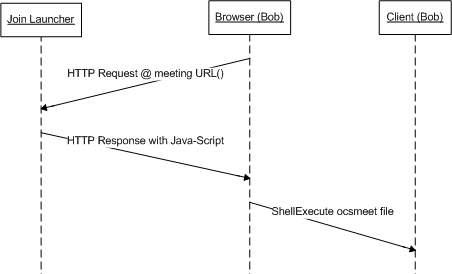 Figure 3: Simple JoinJoining and Leaving a ConferenceThe conceptual model of joining and leaving a conference is similar to that described in [RFC4353] section 4.1. One exception to the conceptual model in [RFC4353] section 4.1 is that the focus does support sending an invite requests to participants, but participants will need to join the focus by sending an invite to the focus.A participant joins a conference by establishing a signaling dialog with the focus. This is done by sending an INVITE request to the focus with an addUser body, as shown in the following figure.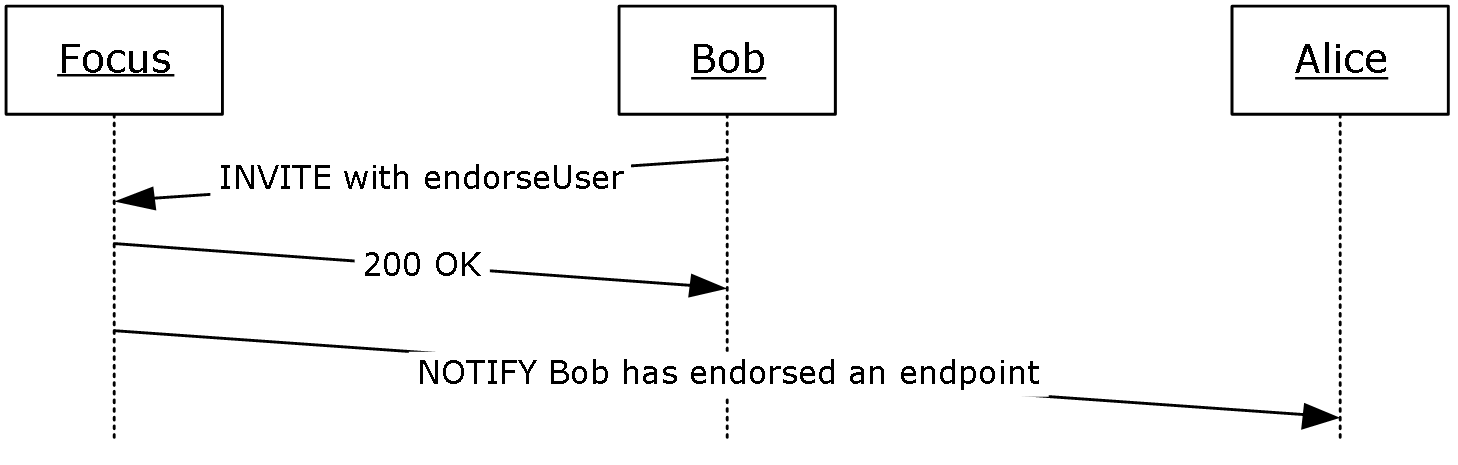 Figure 4: Joining a conferenceA participant leaves the conference by terminating the signaling dialog with the focus, as shown in the following figure.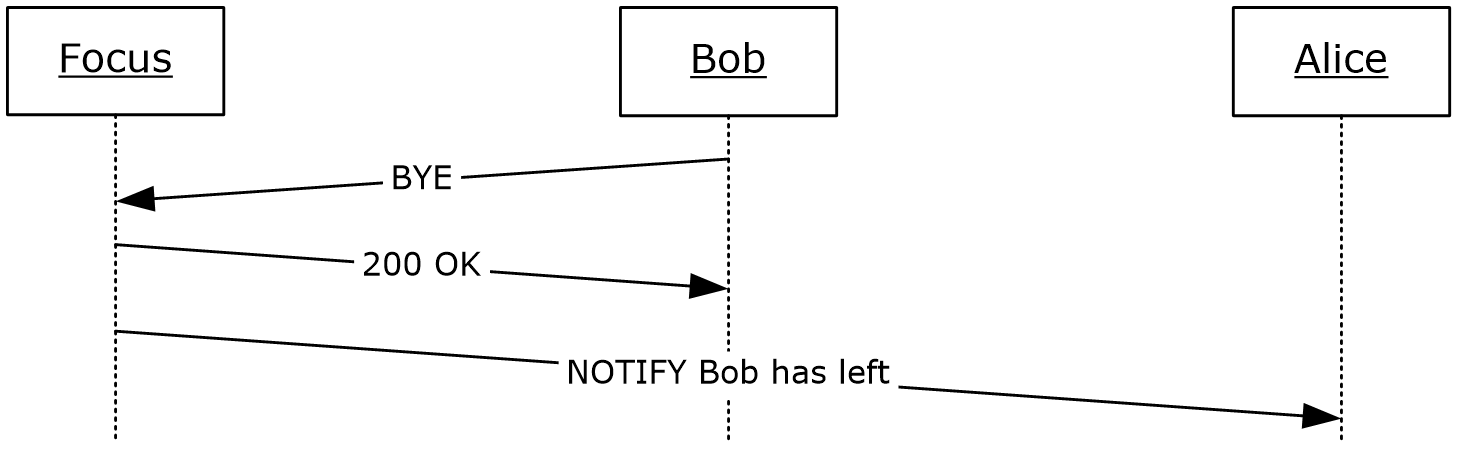 Figure 5: Leaving a conferenceAbstract Data ModelNone.TimersThere are no additional timers required beyond what is specified in [RFC3261], [RFC4028], and [MS-CONMGMT].InitializationNone.Higher-Layer Triggered EventsClient RoleA participant joins a conference by establishing a signaling dialog with the focus. This is done by sending an INVITE request to the focus. A participant can subsequently send re-INVITE requests to the focus with the same message body that it used for the original INVITE.If the client decides to cancel a join request while the INVITE has not received its final response, it can send a CANCEL request to the focus.A participant leaves a conference by terminating the signaling dialog with the focus. The participant uses a SIP BYE request for this purpose. The SIP UPDATE request is used with a session timer, as specified in [RFC4028] section 7.1, to refresh the dialog state.Except as specified in the following sections, the message processing rules follow [RFC3261] section 8.2.5 and [RFC4028] section 8.A client needs to rely on the focus endpoint element state to decide whether it has been placed in the conference lobby or not, as specified in section 3.4.Constructing the SIP INVITE RequestThe INVITE request SHOULD be constructed using the message syntax rules specified in section 2.2.1. It MUST be populated with a valid addUser request body, in accordance with the addUser request syntax defined in section 2.2.3.3.If the user is joining on behalf of another user, the client MUST add a p-session-on-behalf-of SIP header as defined in [MS-SIPAE]. The client SHOULD<40> also add a session-on-behalf-of element to the addUser request body, as specified in section 2.2.3.3, with the value of the p-session-on-behalf-of SIP header.A client that enables its users to manage the lobby sets the lobby-capable element within the addUser body to "true".<addUser>    <conferenceKeys      confEntity="sip:alice@fabrikam.com;gruu;opaque=app:conf:focus:id:MH22CRI4" />    <user      entity="sip:alice@fabrikam.com" xmlns="urn:ietf:params:xml:ns:conference-info">      <display-text>Alice</display-text>       <roles>        <entry>attendee</entry>      </roles>      <endpoint        entity="{ac53488e-4c53-4b6f-a6e1-1b862a16e378}"        msci:endpoint-uri="sip:alice@fabrikam.com;opaque=user:epid:AbFhptOVHFeNUhhq_bZ_QQAA;gruu">        <joining-method>dialed-in</joining-method>        <msci:clientInfo>          <separator xmlns="urn:ietf:params:xml:ns:conference-info-separator" />          <lobby-capable xmlns="http://schemas.microsoft.com/rtc/2008/12/confinfoextensions">true</lobby-capable>        </msci:clientInfo>      </endpoint>    </user></addUser>Joining conference as anonymous userThe mechanism for joining as an anonymous user is described in [MS-SIPAE] section 3.2.4.3. Once an anonymous user has joined a conference, conference control is the same as for authenticated users, as specified in this protocol.Focus RoleWhen the focus receives an INVITE request targeted to a conference, it SHOULD authorize the request and admit the user into the conference. If the user is not authorized to join the conference, the focus MUST respond with a 403 Forbidden response. If the user is admitted, the focus SHOULD respond with a 200 OK response to the INVITE and then establish a dialog.If a session-on-behalf-of element is present in the addUser request body, the focus MUST validate that a p-session-on-behalf-of SIP header is present as well, and that their values are equal.If the validation fails, the focus SHOULD<41> respond with a 403 Forbidden response.If the focus receives a CANCEL request when the INVITE has not received its final response, it SHOULD treat the CANCEL request as a participant leave event.If the focus receives a BYE request for an existing dialog, it SHOULD treat the request as a participant leave event.If the focus decides to end the conference, it SHOULD eject all of the participants in the conference. In such a scenario, the focus SHOULD send a BYE to each participant, thereby terminating the signaling dialog.If the focus receives a SIP UPDATE request, it SHOULD extend the dialog lifetime using the procedures described in [RFC4028] section 9. It MAY also accept re-INVITE requests and extend the dialog lifetime by some predetermined value. It is recommended that a value of 600 seconds be used for this purpose.When a participant is accepted, the focus MUST send a notification to other participants who have subscribed to receive conference notifications. This functionality is similar to the conference notification service defined in [RFC4353] section 4.4, and is specified in section 3.4. Except as specified in the following sections, the message processing rules follow the specifications in [RFC3261] section 8 and [RFC4028] section 8.2.5.	Processing the addUser requestThe focus SHOULD first parse the addUser request body and apply the basic syntax validation rules given in section 2.2.3.3.Detailed signaling dialog establishment examples are given in section 4.Processing INVITE from anonymous clientWhen the focus receives a conference join INVITE from an anonymous user, it MUST process it according to rules described in [MS-SIPAE] section 3.3.5.4. For an example, see [MS-SIPAE] section 4.5.Message Processing Events and Sequencing RulesExcept as specified in the following subsections, the rules for message processing are as specified in [RFC3261] section 8, [RFC4028] section 8.2.5, and [MS-CONMGMT] section 3.Client RoleThe UAC SHOULD parse the body of the 200 OK response, extract the role returned by the focus, and use it as the role for the rest of the conference.Focus RoleThis section specifies the message processing events and sequencing rules for the focus role in joining a conference and leaving a conference.Constructing the SIP INVITE ResponseIf the focus decides to accept the participant into the conference, it MUST generate and send a 200 OK INVITE response constructed using the message syntax rules specified in section 2.2.1.The INVITE response is used to indicate the success or failure of the INVITE request. It conforms to the SIP message formats specified in [RFC3261] section 7.2. The focus receiving the INVITE request and generating the response behaves as a user agent server (UAS), as defined in [RFC3261] section 6.The Session-Expires header SHOULD be present in a response if the corresponding request indicated support for session timers by the presence of a Supported header field with the option tag timer. In such a case, the Session-Expires header value is computed as specified in [RFC4028] section 4, with the exception that the refresher parameter MUST be set to "uac". In addition, such a response MUST include a Supported header field with the option tag timer, as well as a Require header field with the option tag timer.The response MUST be populated with a valid addUser response body in accordance with the general body format rules given in section 2.2.3.4.Multiple Endpoints Connecting to the FocusThe focus SHOULD allow multiple endpoints of the same participant to connect to the conference.If the focus allows multiple endpoints of the same participant to connect to the conference, all such connected endpoints MUST be listed inside the user element of the conference roster for that user. The user element is defined in section 2.2.4.2.The focus MUST manage each endpoint independent of the others. When one endpoint terminates the dialog with the focus, it MUST NOT affect other endpoints connected to the focus.Notifying Watchers When a Participant JoinsWhen a participant joins, all other participants in a conference MUST be notified of the participant connected event using the procedures described in section 3.4. The generated document MUST conform to the syntax rules given in section 2.2.4.SIP Error Response CodesThe following table specifies the extension SIP response codes that are defined by this specification.Timer EventsNone.Other Local EventsNone.Endorsing a Participant in a Conference DetailsWhen one participant endorses another participant, the focus records an association between the endorsing participant and the endorsed participant within the context of a specific conference. The endorsing participant MUST present the call identifier, local tag, and remote tag of the dialog between the endpoint of the endorsed participant and the focus. These values constitute a shared secret which, when presented through the dialog between the endorsing participant’s endpoint and the focus, asserts that the endorsing participant’s endpoint and the endorsed participant’s endpoint exist within the same trusted context (such as when both endpoints run on the same computing device).The relationship between the endorsing participant and the endorsed participant includes the following details:If the endorsed participant does not have the role of presenter in the conference, its role MUST be promoted to presenter if the policies for the conference grant the endorsing participant the role of presenter.If the endorsed participant is restricted to the conference lobby, it MUST be granted full access to the conference if the policies for the conference grant the endorsing participant full access to the conference.The conference roster entry for the endorsed participant will indicate the URI and display text of the participant that last endorsed it, using the syntax defined in section 2.2.4.2.A participant endorses another participant in a conference by establishing a signaling dialog with the focus. This is done by sending an INVITE request to the focus with an endorseUser body, as shown in the following figure.Figure 6: Endorsing an endpoint in a conferenceAbstract Data ModelNone.TimersThere are no additional timers required beyond what are specified in [RFC3261], [RFC4028], and [MS-CONMGMT].InitializationNone.Higher-Layer Triggered EventsClient RoleAn endpoint endorses another endpoint in a conference by establishing a signaling dialog with the focus. This is done by sending an INVITE request to the focus.If the client decides to cancel an endorsement request while the INVITE has not received its final response, it can send a CANCEL request to the focus.After the INVITE has received its final response, the dialog between the endorsing endpoint and the focus SHOULD be terminated.Except as specified in the following sections, the message processing rules follow [RFC3261] section 8.2.5 and [RFC4028] section 8.Focus RoleWhen the focus receives an INVITE request with an endorseUser body targeted to a conference, it SHOULD authorize the request and perform the corresponding changes in conference state for the endorsed participant, as defined in section 3.3. If the user is not authorized to endorse a participant in the conference, the focus MUST respond with a 401 Unauthorized response. If the endorseUser request completes successfully, the focus SHOULD respond with a 200 OK response to the INVITE and then terminate the dialog. Client implementations SHOULD NOT send a BYE to terminate an endorse user invite dialog. If the focus receives a CANCEL request while the INVITE has not received its final response, it MUST cancel the endorsement operation.The protocol server SHOULD reject an endorseUser request for any of the following reasons:Administrative policies prevent the participant associated with the endorsed endpoint from being endorsed by another endpoint.Administrative policies prevent the participant associated with the endorsing endpoint from endorsing another endpoint.In these cases, the server will respond to the endorseUser request with 401 Unauthorized.Processing the endorseUser requestThe focus SHOULD first parse the endorseUser request body and apply the basic syntax validation rules specified in section 2.2.3.3.Detailed signaling dialog establishment examples are described in section 4.Message Processing Events and Sequencing RulesExcept as specified in the following subsections, the rules for message processing are as specified in [RFC3261] section 8, [RFC4028] section 8.2.5, and [MS-CONMGMT] section 3.Client RoleNone.Focus RoleThis section specifies the message processing events and sequencing rules for the focus role in endorsing an endpoint in a conference.SIP Error Response CodesThe following table specifies the extension SIP response codes that are defined by this specification.Timer EventsNone.Other Local EventsNone.Conference Subscriptions and Notifications DetailsParticipants in a conference can subscribe to the focus to receive conference state change notifications using the procedures specified in [RFC4575]. Basic call flow for the subscription is shown in the following figure.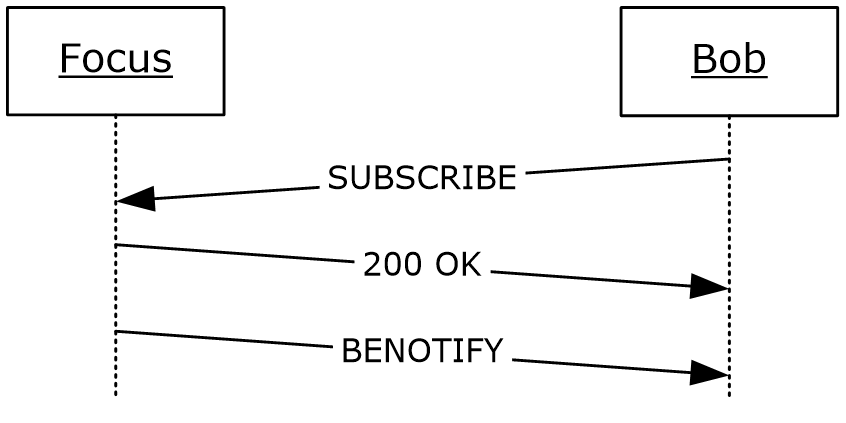 Figure 7: Subscribing to a conferenceThe 200 OK contains the client focus endpoint details that determine if the client was directly admitted into the conference or placed in the conference lobby. A "connected" endpoint state determines that the client is connected to the conference.Following is an example of a connected state.<user entity="sip:bob@fabrikam.com" state="full"><display-text>Bob</display-text><roles><entry>attendee</entry></roles><endpoint entity="{659dae6c-82aa-46c8-8b37-da684a1a0d06}" session-type="focus" epid="732A323248" endpoint-uri="sip:bob@fabrikam.com;opaque=user:epid:vAaOGYq2H12kV5u7RWPdEQAA;gruu"><status>connected</status></endpoint></user>Following is an example of an "on-hold" state that indicates that a client has been placed in the lobby.<user entity="sip:bob@fabrikam.com" state="full"><display-text>Bob</display-text><roles><entry>attendee</entry></roles><endpoint entity="{659dae6c-82aa-46c8-8b37-da684a1a0d06}" session-type="focus" epid="732A323248" endpoint-uri="sip:bob@fabrikam.com;opaque=user:epid:vAaOGYq2H12kV5u7RWPdEQAA;gruu"><status>on-hold</status></endpoint></user>Clients MAY populate the ms-telemetry-id header on conference subscribe requests with an identifier that the server can then use to report telemetry data for that subscription request. The basic call flow for subscription termination is shown in the following figure. In this figure, the Client "Bob" sends a SUBSCRIBE request with an Expires: 0 header, as specified in [RFC3265] section 3.1.1, to terminate the subscription dialog.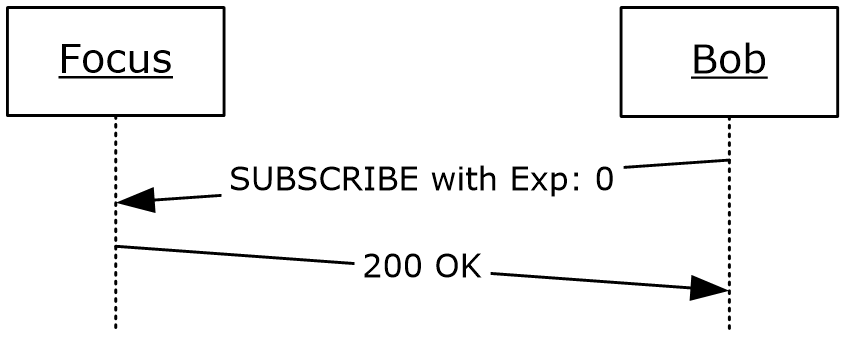 Figure 8: Terminating a subscriptionAbstract Data ModelThis section describes a conceptual model of possible data organization that an implementation maintains to participate in this protocol. The described organization is provided to facilitate the explanation of how the protocol behaves. This document does not mandate that implementations adhere to this model as long as their external behavior is consistent with what is described in this document.Client RoleRecommendations for implementer are as follows:The client maintains an internal table that is keyed by the various elements and attributes of the conference data model and stores the corresponding value obtained from the conference notifications.The client maintains a static list of MCU-Types that it recognizes and supports.The client maintains a table, called the MCU-Conference-URI table, which is keyed by the MCU-Type and stores the MCU-Conference-URI for each MCU.Note that this conceptual data model can be implemented using a variety of techniques. An implementation is at liberty to implement the data model in any way that is convenient.TimersClient RoleWhen a subscription dialog is established, the client can start an internal timer set to a value of 32 seconds for receiving the first full notification. Other timers are specified in [RFC3265] section 3.1.6.1.InitializationClient RoleBefore establishing a subscription with the focus, the client MUST have joined the conference by establishing a valid signaling dialog with the focus, as specified in section 3.2. This is an extension to the specifications in [RFC4575] section 5.The client can indicate support for the ms-benotify or ms-piggyback-first-notify extensions specified in [MS-SIP] section 3.4. If it indicates support for them, it SHOULD be prepared to accept responses and notifications conforming to those extensions, as specified in [MS-SIP] section 3.4.5.1.Detailed subscription establishment examples are given in section 4.Higher-Layer Triggered EventsClient RoleThe message processing rules follow the specifications in [RFC3265] section 3.2.4 and [RFC4575] section 3.7.After a subscription dialog is established between the subscriber and the focus, the standard rules specified in [RFC3265] MUST be followed for dialog extension, dialog termination, and notify generation.A client placed in the lobby receives limited data in the notification. When admitted into the conference, it receives a full notification.A client in the lobby does not receive any data about other lobby or admitted clients, the current conference state while in the lobby, or the MCUs that have been activated for the conference.A client in the lobby SHOULD check the lobby-capable element in the limited notification it receives. If the lobby-capable element is present and set to "true", the client can wait to be admitted to the conference.<42> If the lobby-capable element is absent or is set to "false", the client SHOULD immediately terminate its focus and subscription dialogs with the conference.Focus RoleThe focus behaves as a conference notification service, as specified in [RFC4353] section 4.4, and implements the conference event package specified in [RFC4575] section 5.The focus SHOULD also behave as a subscriber to each MCU in the conference. If it does so, it SHOULD maintain a local copy of the MCU conference state received from the MCU. It SHOULD compose the conference document by aggregating the conference state maintained locally with the conference state received from all MCUs using the roster aggregation algorithm defined in section 3.4.4.2.1. This algorithm is given as an example of how implementations can aggregate the conference roster. Implementations can choose any mechanism as long as the external behavior is conformant.When a participant is admitted into the conference, the focus MUST send that participant a notification setting that sets the state of the endpoint of the participant to "connected".The focus MUST send a full notification to a lobby participant that has been admitted into the conference.The focus SHOULD NOT send information about other participants in a conference to a participant in the lobby.The conference-info document generated by the focus and sent to watchers MUST conform to the conference roster document format, as specified in section 2.2.4.The conference-info document MUST NOT contain any information that needs to be encrypted when sent back to the client. The data that need to be encrypted are the external web URL, the internal web URL, and the conference key. For retrieving sensitive information in encrypted form, the client MUST use the getConference control command, as specified in section 3.12.The focus SHOULD reject a subscription from a participant that does not have an existing signaling dialog. The lifetime of the subscription dialog SHOULD be scoped to the signaling dialog. Thus, if the signaling dialog terminates for some reason, the focus SHOULD automatically terminate the subscription dialog if one exists, even if the subscriber does not explicitly request its termination. Standard subscription termination procedures specified in [RFC3265] 3.1.1 MUST be followed.After a subscription dialog is established between the subscriber and the focus, the standard rules specified in [RFC3265] section 3.1.1 and [MS-SIP] sections 3.3 and 3.5 MUST be followed for dialog extension, dialog termination, and notify generation.Detailed subscription establishment examples are given in section 4.Roster Aggregation AlgorithmUsing [RFC4575] terminology, the focus acts as the subscriber for the conference state events published by the MCUs, independent of whether the MCUs are collocated or located separately. The focus thus receives independent state events from each MCU participating in a conference. The focus also maintains local conference state such as conference metadata and participant state. Because the conference roster is logically distributed across multiple MCUs and the focus, it becomes necessary to aggregate all the fragments to produce a consistent view of the conference roster.This section provides a description of the basic aggregation logic that MUST be supported by all focus implementations that expose multiple MCU support to the client. The aggregation algorithm described later in this section requires the following focus behavior:The focus supports multiple MCUs in a conference, which are capable of reporting conference state independently.Only one endpoint is supported per MCU per user. Thus, an MCU SHOULD NOT allow more than one endpoint for each participant in the conference.The focus SHOULD accept conference state changes reported in conference-view and users elements only. These elements are inside the conference-info document. It SHOULD ignore everything else.Extensions can specify alternate or extension algorithms to suit other types of focus or MCU implementations, as long as the client interface remains identical to this specification.Aggregation AlgorithmThe focus SHOULD validate the MCU published document using the MCU conference roster syntax rules specified in section 2.2.5.The focus SHOULD apply the procedures described in [RFC4575] section 3.7 for processing the received notification with the following extensions:The version number MUST be maintained per MCU.A copy of the conference state for each MCU MUST be maintained locally, independent of the other MCUs, and hence the processing for a received notification affects only the local state of that MCU.Except for the conference-view and users elements and their subelements, all other elements MUST be ignored for processing purposes. The subelements of the conference-view and users elements MUST be updated in the local state using the algorithm specified in [RFC4575] section 3.7.The focus MUST accept a participant listed in the MCU notification, even if the participant is not connected to the focus.If any local MCU state was changed by executing the preceding algorithm, the focus MUST construct and send out a conference event notification to all watchers. The generated document MUST conform to the conference roster syntax rules specified in section 2.2.4.MCU RoleWhen an MCU is bootstrapped for a conference, it MUST establish a notification channel with the focus. The actual protocol for establishing the notification channel is outside the scope of this specification, but it can be based on [RFC3265] section 3.1. However, the notification document MUST conform to the application/conference-info+xml document format.MCU NotificationsThe MCU behaves as a notifier, as specified in [RFC4575] section 3.5. It MUST report conference event notifications to the focus. This specification defines the following extensions to [RFC4575] section 3.6:On being bootstrapped for a conference, an MCU MUST publish a full notification populating the conference-view element with all relevant elements. The entity-state subelement MUST be included. Other subelements are optional.An MCU SHOULD generate partial conference-info notifications whenever the state of any conference-view subelement changes.An MCU SHOULD generate partial user notifications whenever the state of any connected user changes.Message Processing Events and Sequencing RulesExcept as specified in the following subsections, the processing rules follow [RFC4575] sections 3.5, 3.6, 3.7 and [RFC3265] section 3.1.Client RoleThis section specifies the message processing events and sequencing rules for the client role that are related to conference subscriptions and notifications.Processing the First Full NotificationOn receipt of the first full notification, the client MUST terminate the 32-second timer, as specified in section 3.4.2.1.The client MUST process the first full notification received using the procedures specified in [RFC4575] section 3.7. The client SHOULD extract all of the entry elements listed in the conf-uris element of the conference document and use them to construct the MCU-Conference-URI table using the conf-uris semantics defined in section 2.2.2.4.The client MUST extract its own focus endpoint element state to determine whether it has been admitted immediately into the conference or placed in the lobby.A client placed in the lobby SHOULD wait for a full notification from the focus with the endpoint element state set to "connected" to determine that it has been connected to the conference.A client placed in the lobby SHOULD implement a timeout to disconnect from the conference if not admitted within a specific amount of time chosen by the client.Focus RoleThis section specifies the message processing events and sequencing rules for the focus role that are related to conference subscriptions and notifications.Generating a Full Notification DocumentThe focus MUST immediately send a full notification document to the client when the client establishes a subscription with the focus. If the ms-piggyback-first-notify extension is supported, this document SHOULD be returned in the 200 OK response body itself.The generated full notification document MUST conform to the conference roster syntax rules in section 2.2.4. In addition, the document generated by the focus MUST include the following child elements of the conference-info element:conf-uris: Lists all the MCUs provisioned for the conference and their corresponding MCU-Conference-URI, as specified in section 2.conference-view: SHOULD initially list the entity-view of the focus itself. Subsequent full notifications SHOULD list the full conference-view, which includes the entity-view elements for the focus and the MCUs.users: SHOULD list all the participants in the conference, including those who are connected only to MCUs.SIP Error Response CodesNone.Timer EventsClient RoleIf the 32-second timer defined in section 3.4.2 fires, the client SHOULD fail the conference subscription because it has not received any notifications, and perform a user notification action.Other Local EventsNone.Common Conference Control DetailsAfter a participant joins a conference, it can perform various conference control operations. In general, conference control requests can be classified into three categories:Focus Commands. These are commands that terminate on the focus and do not involve MCU interaction. These commands change some conference state and result in notification to watchers. No commands are currently defined for this category.MCU Commands. These are commands that are authorized by the focus but are simply forwarded to the MCU. Thus, no focus state is modified unless the MCU generates a notification indicating the change of state. In this case, the client MUST indicate the MCU to process the command. Such commands can be specified by extension specifications.General Conference Commands. These are commands that are processed by the focus, as well as by all MCUs in the conference. For such commands, the focus and all of the MCUs can generate conference-state change notifications, which are then sent to all participants. The modifyConferenceLock command is an example of this category.Regardless of the command-type, all conference control commands share a common protocol sequence that is described later in this section. The protocol sequence is divided into client, focus, and MCU roles. The following figure shows a basic conference control call flow.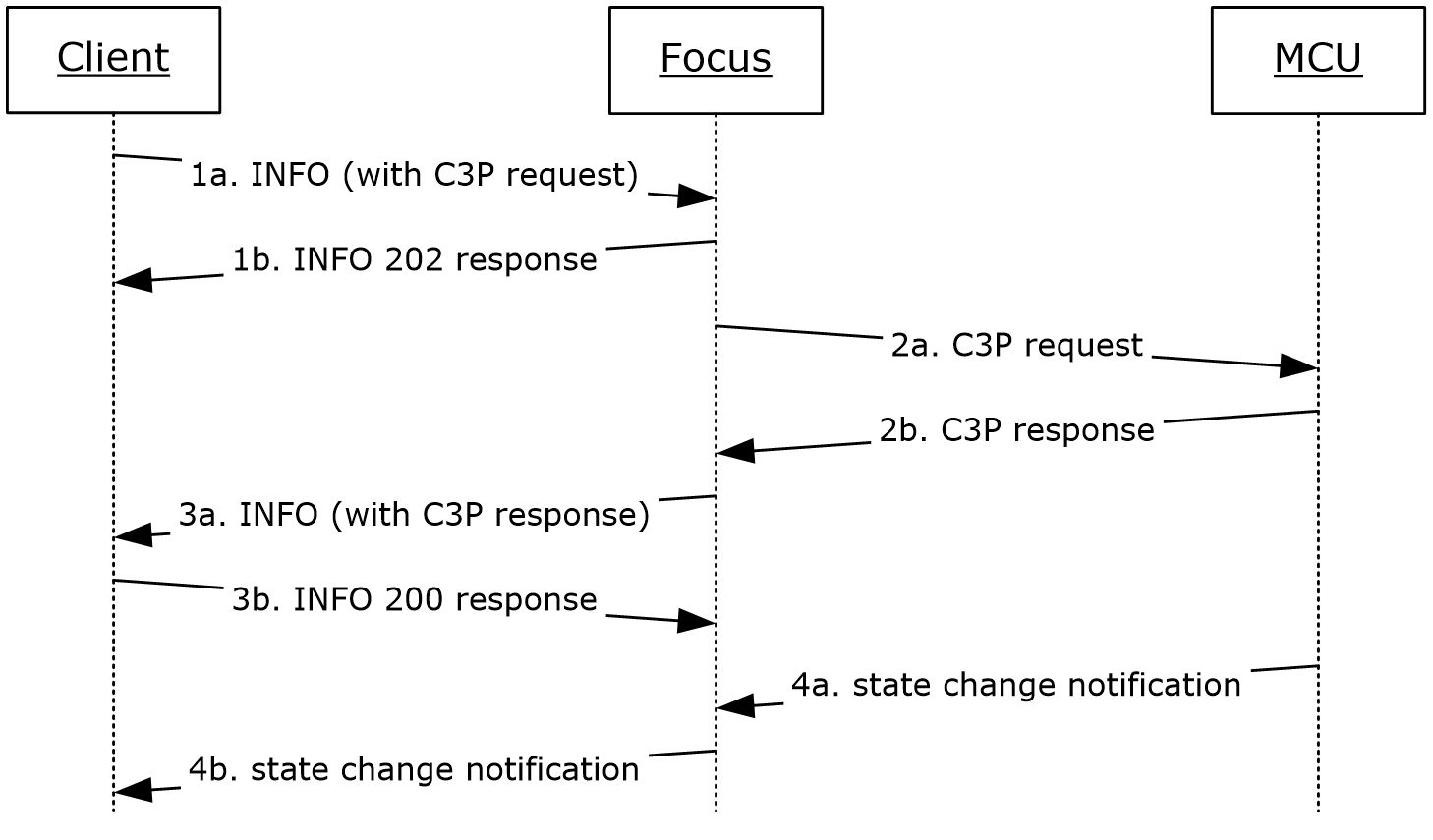 Figure 9: Basic conference control call flowIn step 1a, the client sends a conference control request to the focus. This is done by sending a SIP INFO request with a C3P-request body. The focus accepts the SIP INFO and responds to it with a SIP INFO 202 Accepted response indicating that the command is being processed.If the command semantics involved processing by MCUs, the focus sends the request to the MCUs and waits for their response. This is shown as steps 2a and 2b.When command execution completes, the focus generates a C3P final response and sends it to the client over a SIP INFO response. The client responds with a SIP 200 OK response indicating that it has received the response. This is shown as steps 3a and 3b.If the command execution results in a change of conference state, the MCUs and focus generate state change notifications to all watchers. This is shown as steps 4a and 4b.Processing details are described in the following subsections. Note that some commands require intermediate processing that is specified in the subsection. Extensions to this specification can also specify extra processing behavior.The protocol used between the focus and the MCUs for exchanging conference control requests, responses, and notifications is outside the scope of this specification. This protocol deals only with the client-to-focus interface.Detailed command call flow examples are given in section 4.Abstract Data ModelThis section describes a conceptual model of possible data organization that an implementation maintains to participate in this protocol. The described organization is provided to facilitate the explanation of how the protocol behaves. This document does not mandate that implementations adhere to this model, as long as their external behavior is consistent with that described in this document.Note that this conceptual data model can be implemented using a variety of techniques. An implementation is at liberty to implement the data model in any way that is convenient.Client RoleRecommendations for implementers:The client maintains a table, such as a table of MCU-Conference-URI values, which is keyed by MCU-Type, and stores the MCU-Conference-URI for each MCU.The client maintains a table of pending requests. This table is keyed by the C3P Request-Id and store all of the C3P requests that have been sent to the server but have not received final responses and have not timed out.Focus RoleThe term focus is used synonymously with server in the following section.The focus SHOULD use an enumeration variable, participantRole, to track the granted role for each participant. The valid values for this enumeration are "presenter" and "attendee".It is recommended that the focus maintain a table of C3P command types that maps all supported C3P commands to an enumeration that has two values:"CommandTypeConference""CommandTypeUser"These values indicate whether a command operates on the conference as a whole or on a particular user.The focus SHOULD use a Boolean variable, isFirstPartyRequest, to track whether a request is a first-party request or third-party request.TimersClient RoleA timer is associated with every conference control command sent to the focus. The initial value of this timer SHOULD be set to 32 seconds. Every time a C3P "pending" response is received for that command, the timer SHOULD be extended by three minutes, or 180 seconds. If no further responses are received within the timeout interval, the command MUST be considered timed-out.InitializationClient RoleThe client MUST have established a valid signaling dialog with the focus, as illustrated in section 4.2.1.It MUST have constructed the MCU-Conference-URI table using the procedures described in section 3.4.5.1.1.Higher-Layer Triggered EventsClient RoleExcept as specified in the following sections, the rules for message processing are as specified in [RFC3261] section 8.1.3 and [RFC2976] section 2.4.Sending a Conference Control RequestThe client constructs a SIP INFO request within the signaling dialog established with the focus. The constructed SIP INFO request MUST conform to the conference control message syntax rules in section 2.2.1.5. The request MUST contain a valid C3P request, as specified in section 2.2.3, populating all of the relevant attributes and elements needed for processing the command. The client sends this request to the focus. The client then starts the transaction timer, as specified in section 3.5.2.Focus RoleThe following sections specify the higher-layer triggered events for the focus role related to the common conference control.Receiving a Conference Control RequestOn receipt of a SIP INFO request containing the conference control command, the focus MUST validate that the SIP INFO request belongs to a known signaling dialog that is not currently in the lobby.It SHOULD then parse and validate the C3P request body using the C3P request syntax rules specified in section 2.2.3.If parsing or validation fails, the focus SHOULD reject the request.If parsing and validation succeed, the focus SHOULD immediately generate a SIP 202 Accepted response indicating that the request has been accepted for further processing.It SHOULD then begin processing the command, as specified in the following sections.Authorizing a Conference Control RequestThis section describes a conceptual authorization model that an implementation performs to participate in this protocol. The described organization is provided to facilitate the explanation of how the protocol behaves. This document does not mandate that implementations adhere to this model as long as their external behavior is consistent with that described in this document.The focus SHOULD initialize the participantRole variable to the role of the sending participant.The focus SHOULD then determine the command contained in the request.It SHOULD then find the CommandType by looking it up in the C3P command type table, as described in section 3.5.1.2. If the CommandType is "UserLevel", the focus SHOULD extract the userEntity URI from the command body.The focus SHOULD then check whether the URI specified in userEntity matches the URI specified in the from attribute of the C3P request using standard URI matching rules, as specified in [RFC3261] section 19.1.4. The focus SHOULD set the variable isFirstPartyRequest to "true" if they match, and to "false" if they do not match.The focus SHOULD reject a request with an "unauthorized" C3P response if the CommandType is "ConferenceLevel" and the participantRole is "attendee".The focus SHOULD reject a request with an "unauthorized" C3P response if the CommandType is "UserLevel", if isFirstPartyRequest is set to "false", and the participantRole is "attendee".This concludes the basic authorization logic. Extensions to this specification can specify additional authorization procedures to be carried out by the focus.Processing a CommandThe focus SHOULD then process the command using the processing rules specified for the command.Detailed command-level processing rules are specified in subsequent sections.SIP Response CodesThe following table specifies additional failure response codes that are defined for the SIP INFO request. Common C3P Failure Response CodesThe following table specifies generic processing failure response codes that are applicable to all commands.The following table specifies some specific processing failure response codes applicable to most commands. For exact applicability, refer to the command schema.Message Processing Events and Sequencing RulesClient RoleUnless specified otherwise, the message processing rules follow the procedures described in [RFC2976] section 2.4.Receiving SIP 202 Response to the INFO RequestA client can ignore the 202 Accepted response from the server. The client SHOULD then wait for another INFO response from the server containing the command response.Receiving SIP 200 Response to the INFO RequestIf the client receives a 200 OK response to its INFO request, it SHOULD then extract the C3P response body contained in the 200 OK response and process it as specified in section 3.5.5.1.4.Receiving an INFO Request From the FocusIf the client receives an INFO request from the focus, it SHOULD respond immediately with a 200 OK to the INFO request.It SHOULD then extract the C3P response body contained in the request and process it as specified in section 3.5.5.1.4.Processing a Command ResponseThe client SHOULD parse and validate the document using the syntax rules specified in section 2.2.3.It SHOULD then find the corresponding request from the PendingRequestTable, using requestId as the key. If a matching request is not found, it is likely that the request has timed out or has been cancelled by the application, hence the client SHOULD silently drop the response. If the response is a C3P "pending" response (as indicated by the code attribute), the client SHOULD extend its transaction timer, as described in section 3.5.2, and can then ignore the response. If the response is a C3P "success" or "failure" response, the client SHOULD remove the request from the PendingRequestTable. It SHOULD also stop any pending timers. It SHOULD then process the response in the context of the request.The actual processing action for a C3P response is outside the scope of this specification, but it can include alerting the participant that the command succeeded or failed.Processing Incoming NotificationsIf the client receives conference state change notifications on the subscription channel, it SHOULD process them and modify its conference state, as described in section 3.5. This SHOULD be done independent of the command processing described in this section.Focus RoleThe following sections specify the message processing and sequencing rules for the focus role related to the common conference control.Forwarding Command to an MCUIf the command needs to be processed by a specific MCU, the focus SHOULD forward the command to the MCU.The focus SHOULD then wait for responses from the MCU and forward all responses individually to the client. The protocol for creating and sending commands to the MCUs and processing the responses received from them is outside the scope of this specification.The command processing is considered complete when the focus has sent a final response to the client.Forking Command to All MCUsIf the command needs to be processed by all of the MCUs participating in the conference, such as the modifyConferenceLock C3P request, the focus SHOULD forward the command to the MCU.The focus SHOULD also generate a final C3P response back to the client, giving the result of executing the command at the focus.The protocol for creating and sending commands to the MCUs and processing the responses received from them is outside the scope of this specification.This specification does not define any particular mechanism for processing the responses received from the MCUs for the forking scenario.Completing Command ProcessingWhen the focus completes processing for the command, it SHOULD generate a SIP INFO response and send it back to the client. The INFO response SHOULD have a valid C3P response body containing the result of executing the command.If the local conference state was modified, the focus SHOULD generate a conference state change notification to all watchers.Timer EventsClient RoleIf no response has been received for an outgoing request, and the timer fires, the client SHOULD treat this timeout event as if the command has failed and perform the processing steps outlined earlier.Focus RoleIf the timer fires and the request is still in processing, the focus SHOULD generate and send a "pending" response to the client to indicate that the request is being processed. It SHOULD then reinitialize the timer to 28 seconds.Other Local EventsNone.Conference Control – modifyConferenceLock Command DetailsThe modifyConferenceLock command controls the current lock state of the conference. After the conference is locked, no new users are allowed to join. This is a conference level command.Before issuing this command, a client SHOULD check the permissible settings by reading the extensions specified in section 2.2.2.3.The lock state is maintained by the focus and the MCUs. They report the lock state independent of each other. The global conference lock state is the lock state reported by the focus. A client SHOULD track the lock state of the MCUs independent of the global conference lock state.Unless specified otherwise, the protocol details specified in section 3.5 SHOULD be used for command processing.Detailed command call flows are given in section 4.Abstract Data ModelThis section describes a conceptual model of possible data organization that an implementation maintains to participate in this protocol. The described organization is provided to facilitate the explanation of how the protocol behaves. This document does not mandate that implementations adhere to this model as long as their external behavior is consistent with that described in this document.The abstract data model specified in section 3.5 is extended as specified in the following subsections.Focus RoleThe term focus is used synonymously with server in the following section.The focus SHOULD use a Boolean variable, currentConferenceLockState, to track the current lock state of the conference.Note that this conceptual data model can be implemented using a variety of techniques. An implementation is at liberty to implement the data model in any way that is convenient.TimersTimers are specified in section 3.5.InitializationInitialization steps are specified in section 3.5.Higher-Layer Triggered EventsNone.Message Processing Events and Sequencing RulesThe rules for message processing and sequencing are specified in section 3.5.Timer EventsThe rules for timer event processing are specified in section 3.5.Other Local EventsNone.Conference Control – modifyUserRoles Command DetailsThe modifyUserRoles command is used to modify the role of a participant. This is a user level command. The participant role is maintained by both the focus and the MCUs, and each entity reports the user role in the conference roster independent of the other entity. The global user role for the conference is the role reported by the focus.Unless specified otherwise, the protocol details specified in section 3.5 SHOULD be used for command processing.Detailed command call flows are given in section 4.Abstract Data ModelThis section describes a conceptual model of possible data organization that an implementation maintains to participate in this protocol. The described organization is provided to facilitate the explanation of how the protocol behaves. This document does not mandate that implementations adhere to this model as long as their external behavior is consistent with that described in this document.The abstract data model specified in section 3.5 is extended as specified in the following subsections.Focus RoleThe term focus is used synonymously with server in the following section.The focus SHOULD use the enumeration participantRole to track the current role of the participant in the conference. This enumeration maps to the user-role element defined in the application/conference-info+xml schema.Note that the preceding conceptual data model can be implemented using a variety of techniques. An implementation is at liberty to implement the data model in any way that is convenient.TimersTimers are specified in section 3.5.InitializationInitialization steps are specified in section 3.5.Higher-Layer Triggered EventsNone.Message Processing Events and Sequencing RulesThe rules for message processing and sequencing are as specified in section 3.5.Timer EventsThe rules for timer event processing are specified in section 3.5.Other Local EventsNone.Conference Control – deleteUser Command DetailsThe deleteUser command is used to eject a participant. This is a user level command. Unless specified otherwise, the protocol details specified in section 3.5 SHOULD be used for command processing.Detailed command call flows are given in section 4.Abstract Data ModelThe abstract data model for processing conference control commands is specified in section 3.5.TimersTimers are specified in section 3.5.InitializationInitialization steps are specified in section 3.5.Higher-Layer Triggered EventsNone.Message Processing Events and Sequencing RulesFocus RoleUnless otherwise specified, the rules for message processing and sequencing are as specified in section 3.5.The focus SHOULD reject a request if the endpointEntity element is specified. When the focus ejects a participant, it MUST perform the following steps:Terminate all of the subscription dialogs for that user, for all endpoints. This involves sending a NOTIFY with an Expires header field whose value is "0", as specified in [RFC3265]. If the participant was ejected from the conference, the focus MUST add a subscription-state header with a Reason header field with its text parameter set to "ParticipantRemoved". If the participant was ejected from the lobby, the focus MUST add a subscription-state header with a Reason header field with its text parameter set to "Participant Denied".Terminate all signaling dialogs for that user, for all endpoints. This involves sending a BYE to the participant. If the participant was ejected from the conference, the focus MUST add a Reason header field with its text parameter set to "Participant Removed". If the participant was ejected from the lobby, the focus MUST add a Reason header field with its text parameter set to "Participant Denied".It is recommended that the subscription dialog termination be done before the signaling dialog termination.The focus MUST notify all remaining participants in the conference with the updated state.The focus MUST copy and send the command to all the MCUs in the conference so that they can also eject the user.Timer EventsThe rules for timer event processing are specified in section 3.5.Other Local EventsNone.Conference Control – deleteConference Command DetailsThe deleteConference command is used to end a conference, eject all participants, and deactivate all MCUs from that conference. This is a conference level command.Note that the deleteConference command sent to the focus from the client MUST NOT modify the provisioning state of the conference. The Focus Factory SHOULD be used to delete the conference from the system to completely deprovision the conference, as specified in [MS-CONFPRO].Unless specified otherwise, the protocol details specified in section 3.5 SHOULD be used for command processing.Detailed command call flows are given in section 4.Abstract Data ModelThe abstract data model for processing conference control commands is specified in section 3.5.TimersTimers are specified in section 3.5.InitializationInitialization steps are specified in section 3.5.Higher-Layer Triggered EventsNone.Message Processing Events and Sequencing Rules None.Timer EventsThe rules for timer event processing are specified in section 3.5.Other Local EventsNone.Conference Control – addUser Dial-out Command DetailsThe addUser dial-out command is used to connect a participant to an MCU. This section specifies the basic addUser dial-out behavior that all client, focus, and MCU implementations adhere to. This command is used only when the MCU supports SIP as the protocol for user session establishment.This is a user level command. This command is sent to the MCU through the focus. The addUser dial-out protocol sequence is shown in the following figure.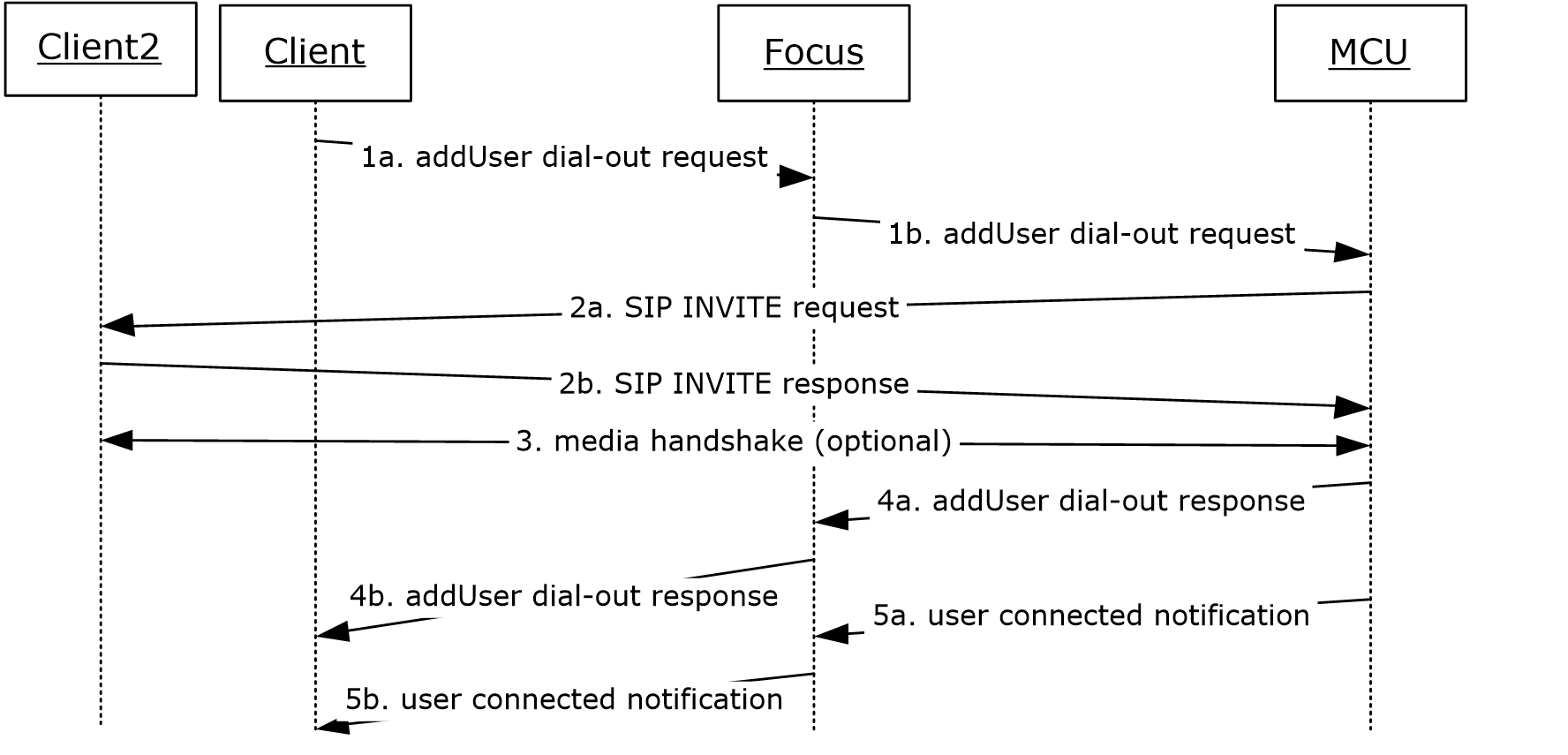 Figure 10: addUser Dial-out call flowThe client sends an addUser dial-out request, over a SIP INFO, to the focus. The focus authorizes it and then forwards it to the MCU. This is shown in steps 1a and 1b. The addUser dial-out request MUST have an mcuUri attribute with value "IMMCU" or "AVMCU"; "ASMCU" and "DMCU" are not supported.The MCU processes the addUser dial-out request. It can generate an addUser dial-out pending C3P responses, which is not shown in the preceding figure.The MCU then sends an INVITE request to the user endpoint specified in the request that gets a response. This is shown as steps 2a and 2b. Note that the INVITE request can be sent to some other endpoint of the user or to a different user. For simplicity, these are not shown here. This specification does not specify the actual contents of the SIP request body or the SIP response body. Extensions to this specification can define the actual contents, such as the Session Description Protocol (SDP) format, as described in [RFC3264] section 5.At this point, the client and the MCU can negotiate media. Extensions to this specification can define how the media negotiation is done. This is shown as step 3.After the user is connected to the MCU, the MCU generates an addUser dial-out C3P response indicating that the command has succeeded. This is shown in steps 4a and 4b.Finally, the MCU notifies the focus that the user has connected, as shown in step 5a, which in turn is propagated to all conference watchers, as shown in step 5b.MCU implementers can specify extensions to the addUser dial-out protocol.Unless specified otherwise, the protocol details specified in section 3.5 SHOULD be used for command processing.Detailed command call flows are given in section 4.Abstract Data ModelThe abstract data model for processing conference control commands is specified in section 3.5.TimersTimers are specified in section 3.5.InitializationInitialization steps are specified in section 3.5.Higher-Layer Triggered EventsMCU RoleUnless otherwise specified in the following subsection, the rules are as specified in section 3.5.Constructing an Outgoing SIP INVITE RequestUnless otherwise specified in the following section, the rules for constructing and sending an INVITE request are as specified in [RFC3261] section 13.2.1.When the MCU receives an addUser dial-out request, it SHOULD initiate a signaling/media handshake with that user. The outgoing INVITE SHOULD be constructed using the following rules:The URI in the SIP From header field MUST be set to the MCU-Conference-URI.The URI in the SIP To header field SHOULD be set to the SIP URI specified in the entity attribute of the user element of the dial-out request.The SIP Request-URI header field SHOULD be set as follows:If the refer-to-uri attribute is supplied in the addUser dial-out request, it SHOULD be used to populate the SIP Request-URI header field.If the endpoint-uri attribute is supplied in the addUser dial-out request, it SHOULD be used to populate the SIP Request-URI header field, provided that refer-to-uri is empty.Otherwise, the SIP Request-Uri header field SHOULD be set to the URI in the To header field.If the refer-to-uri attribute is specified, the MCU SHOULD parse this attribute, treating it as a SIP URI. It SHOULD extract all of the headers present and add them to the outgoing request, as defined in [RFC3261] section 19.Extensions can define additional rules for session establishment between the MCU and the client.Message Processing Events and Sequencing RulesMCU RoleUnless otherwise specified, the rules for message processing and sequencing are as specified in section 3.5.The MCU MUST generate a user connected notification if the dial-out requests and the user successfully connect to the MCU. An example is given in section 4.Timer EventsThe rules for timer event processing are specified in section 3.5.Other Local EventsNone.Conference Control – addUser Dial-in Command DetailsThe addUser dial-in command is used to connect a participant to an MCU. This section specifies the basic addUser dial-in behavior to which all client, focus, and MCU implementations adhere.The addUser dial-in protocol sequence is shown in the following figure.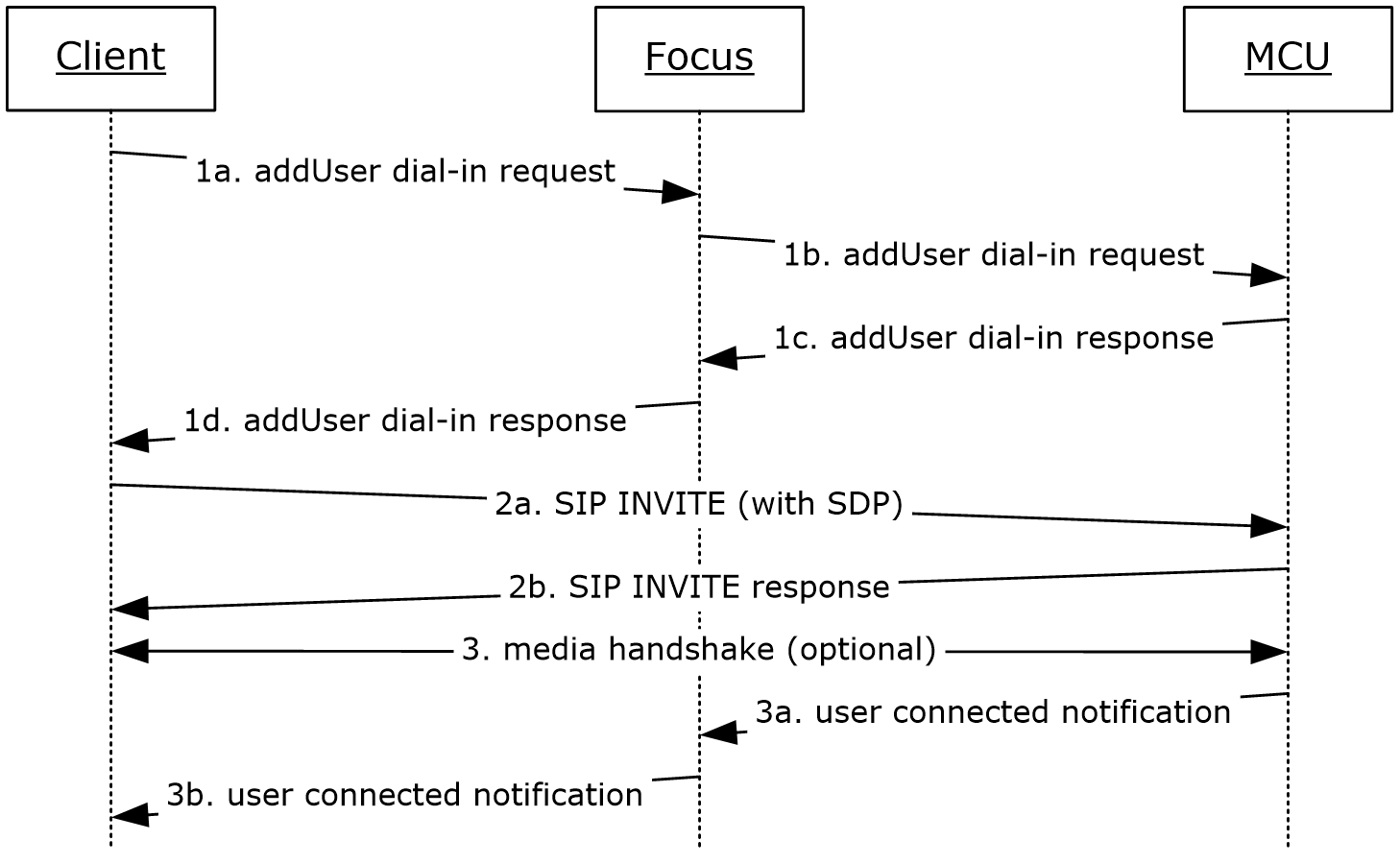 Figure 11: addUser Dial-in call flowIn the preceding figure, the client sends an addUser dial-in request, over SIP INFO, to the focus. The focus authorizes it and then forwards it to the MCU. This is shown in steps 1a and 1b.The MCU processes the addUser dial-in request and then responds with an addUser dial-in response to the focus, which is forwarded by the focus to the client, as shown in steps 1c and 1d.Subsequent to processing the addUser dial-in response, the client establishes a session with the MCU. The figure titled "addUser Dial-in call flow" assumes a SIP-based MCU. Thus, in step 2a, the client sends an INVITE request to the MCU. This specification does not specify the actual contents of the SIP request body. Extensions to this specification can define the actual contents, such as the SDP format. The MCU accepts the INVITE request, processes the request, and then responds to it in step 2b.At this point, the client and the MCU might negotiate media. Extensions to this specification can define how media negotiation is done.At the end of media negotiation, the MCU notifies the focus that the user has connected, as shown in step 3a, which in turn is propagated to all conference watchers, as shown in step 3b.The dial-in request can be sent by the client or by the focus itself to the MCU. It specifies the user who is attempting to join the MCU. The dial-in response indicates whether the MCU is prepared to accept the user's join request and also conveys extra information necessary to attempt the join. The dial-in request is followed by a client-to-MCU-specific signaling handshake such as an INVITE. This is a user level command.The MCU MAY fail the addUser dial-in request if it has not indicated successful activation, for example by publishing its entity-view element in the conference document. MCU implementers can specify extensions to the addUser dial-in protocol.Unless specified otherwise, the protocol details specified in section 3.5 SHOULD be used for command processing.Detailed command call flows are given in section 4.Abstract Data ModelThe abstract data model for processing conference control commands is specified in section 3.5.TimersTimers are specified in section 3.5.InitializationInitialization steps are specified in section 3.5.Higher-Layer Triggered EventsClient RoleUnless otherwise specified in the following subsections, the rules for constructing the outgoing addUser dial-in request are as specified in section 3.5.Constructing an Outgoing addUser Dial-in RequestThe entity attribute of the user element of the addUser dial-in request MUST be the same as the SIP URI in the From header field. In other words, the dial-in request MUST be for the initiator and cannot be done on behalf of some other user.MCU RoleMCU extensions to this document can specify the actual processing behavior of the addUser dial-in request.Message Processing Events and Sequencing RulesClient RoleUnless otherwise specified in the following subsections, the rules for message processing and sequencing are as specified in section 3.5.Processing an addUser Dial-in ResponseWhen an addUser dial-in response is received, the client SHOULD parse and extract the connection-info element to be used for constructing the outgoing INVITE request, if applicable, as defined in the following subsection.Constructing an Outgoing SIP INVITE RequestUnless otherwise specified in this section, the rules for constructing and sending an INVITE request are as specified in [RFC3261] section 13.2.1.The outgoing INVITE SHOULD be constructed using the following rules:The SIP URI in the From header field MUST be set to the client's SIP URI. This MUST also be the same as the SIP URI specified in the entity attribute of the user element of the dial-out request.The SIP URI in the To header field SHOULD be set to the MCU-Conference-URI extracted from the addUser dial-in response specified in section 2.2.3.18.The SIP Request-URI header field SHOULD be set to the SIP URI in the To header field.Extensions can define additional rules for session establishment between the MCU and the client.MCU RoleUnless otherwise specified in the following subsection, the rules for message processing and sequencing are as specified in section 3.5.Constructing an addUser Dial-in ResponseAn MCU SHOULD generate an addUser dial-in response after it has finished processing the addUser request.The connection-info element of the addUser dial-in response SHOULD be populated with key-value pairs that are then used by the client to initiate a connection. If the MCU supports user session establishment through SIP, it is recommended that it adds the following keys to the connection-info element, as specified in section 2.2.3.18.Mcu-Server-UriMCU-Conference-URIThe MCU MUST generate a user state change notification on successful processing of a dial-in request.Dial-in examples are given in section 4.Timer EventsThe rules for timer event processing are specified in section 3.5.Other Local EventsNone.Conference Control – getConference Command DetailsThis section follows the behavior described in product behavior note<43>.The getConference command is used to retrieve the current active roster state. This is a conference-level command.Unless specified otherwise, the protocol details specified in section 3.5 SHOULD be used for command processing.Detailed command call flows are given in section 4.Abstract Data ModelThe abstract data model for processing conference control commands is specified in section 3.5.TimersTimers are specified in section 3.5.InitializationInitialization steps are specified in section 3.5.Higher-Layer Triggered EventsFocus RoleThe term focus is used synonymously with server in the following section.The focus SHOULD first apply the processing rules specified in section 3.5. After that, the focus SHOULD generate and send the full notification document, as specified in section 3.4.5.2.1.The response contains the current roster state of the active conference in the conference roster document format, as described in section 2.2.4.The difference between the roster state retrieved using the SUBSCRIBE and getConference is that the getConference response contains information which is potentially encrypted using the key provided in the getConference request.The response to the getConference request sent to the focus might contain sensitive information such as the conference key and the encrypted conferencing join web URL. The sensitive information is encrypted using the public key provided by the client. If the client does not provide a public key, the response does not contain any sensitive information.If an encryption-key is specified, and a conference-key exists for the conference, encrypt the conference-key using the public key from the specified x509-certificate and include it in the getConference response; otherwise omit conference-key from the getConference response.If an encryption-key is specified, and a conferencing join web URL exists for the conference, encrypt the URL using the public key from the specified x509-certificate and include it in the conf-uris element as part of the getConference response; otherwise, omit the conferencing join web URL from the getConference response. X.509 is specified in [RFC3280].Message Processing Events and Sequencing Rules None.Timer EventsThe rules for timer event processing are specified in section 3.5.Other Local EventsNone.Conference Control – modifyEndpoint Command DetailsThe modifyEndpoint command is used to modify the endpoint extensions of a participant. This is a user level command. As an example, the recording notification feature can use this command for communication between client and server. The client is responsible to report recording state change, and the server is responsible to receive and notify the recording state change. The endpoint entities are maintained by the focus, and each entity reports the extensions of an endpoint of a participant that is independent of the other entity.Unless specified otherwise, the protocol details specified in section 3.5 SHOULD be used for command processing.Detailed command call flows with the recording notification feature as an example are given in section 4.Abstract Data ModelThe abstract data model for processing conference control commands is specified in section 3.5.Timers Timers are specified in section 3.5.Initialization Initialization steps are specified in section 3.5.Higher-Layer Triggered EventsNone.Message Processing Events and Sequencing Rules None.Timer EventsThe rules for timer event processing are specified in section 3.5.Other Local Events None.Conference Control – setLobbyAccess Command DetailsThis section follows the behavior described in product behavior note<44>.The setLobbyAccess command is used to admit or deny users from the conference lobby. This is a user-level command.Unless specified otherwise, the protocol details specified in section 3.5 SHOULD be used for command processing.Detailed command call flows are given in section 4.Abstract Data ModelThe abstract data model for processing conference control commands is specified in section 3.5.TimersTimers are specified in section 3.5.InitializationInitialization steps are specified in section 3.5.Higher-Layer Triggered EventsFocus RoleUnless otherwise specified, the rules for message processing and sequencing are as specified in section 3.5.The focus SHOULD process each user specified in the setLobbyAccess request separately. The request is considered a success so long as the requestor was authorized and there was not an internal failure processing the request, even if no users were actually admitted or denied access because of the command.If the value of the access element of the request is "granted", the command is meant to admit users from the lobby. Each status.reason attribute in the response is determined as follows:"conferenceFull": The focus SHOULD enforce any implementation-defined limits on the number of participants admitted to a conference and assign this value to any participants who are not admitted because of size limitations. The participant is neither admitted nor denied access to the conference. Such participants remain connected to the conference in the lobby and can be admitted later if space becomes available. If some, but not all, of the specified users will fit in the conference, the implementation is free to choose which users to admit and which to leave in the lobby."userDoesntExist": There was no participant connected to the conference, in lobby or not, with the given URI. If the participant left or was denied access by another command before the command was processed, this reason is used."alreadyGranted": The participant was already admitted to the conference by a previous command."success": The participant was admitted from the lobby and granted a place in the conference.If the value of the access element of the request is "denied", the command is meant to eject users from the lobby. Each status.reason attribute in the response is determined as follows:"userDoesntExist": As for the "granted" case."alreadyGranted": The participant was already admitted to the conference by a previous command. setLobbyAccess cannot be used to eject a participant already admitted to the conference."success": The participant was ejected from the lobby.Message Processing Events and Sequencing RulesFocus RoleEach participant admitted via this command MUST receive a full conference notify constructed as specified in section 3.4.5.2.1.Each participant ejected via this command MUST have all signaling and subscription dialogs with the conference terminated, as specified in section 3.8.5.1. Other participants in the conference that are watching the roster and not in the lobby after the completion of this command MUST receive a notification indicating the change of lobby status for users whose status is changed by this command. This notification MAY use partial notification semantics.Timer EventsThe rules for timer event processing are specified in section 3.5.Other Local EventsNone.Conference Control – modifyConference Command DetailsThis section follows the behavior described in product behavior note<45>.The modifyConference command is used to change the state of MCUs in the conference. This is a conference level command.Abstract Data ModelThe abstract data model for processing conference control commands is specified in section 3.5.TimersTimers are specified in section 3.5.InitializationThe abstract data model for processing conference control commands is specified in section 3.5.Higher-Layer Triggered EventsMCU RoleMCU extensions to this document can specify the actual processing behavior of the modifyConference request.Message Processing Events and Sequencing RulesNone.Timer EventsThe rules for timer event processing are specified in section 3.5.Other Local EventsNone.Protocol ExamplesSimple JoinA standard call flow sequence is shown in the following figure. The sequence shown is based on the protocol sequence described in section 3.2.Figure 12: Standard call flow sequenceWhen user "Bob" initiates a Simple Join by clicking on the conferencing join web URL, Bob’s browser, which is Internet Explorer in this case, sends an HTTP request to the Join Manager as shown in the following example:GET /meet/bob/MJMVY7RF HTTP/1.1Accept: image/gif, image/jpeg, image/pjpeg, application/x-ms-application, application/vnd.ms-xpsdocument, application/xaml+xml, application/x-ms-xbap, application/vnd.ms-excel, application/vnd.ms-powerpoint, application/msword, application/x-shockwave-flashAccept-Language: en-usUser-Agent: Mozilla/4.0 (compatible; MSIE 8.0; Windows NT 6.0; Trident/4.0; GTB6;; CWADS32; SLCC1; .NET CLR 2.0.50727; Tablet PC 2.0; .NET CLR 1.1.4322; InfoPath.2; .NET CLR 3.5.21022; MS-RTC LM 8; .NET CLR 3.5.30729; .NET CLR 3.0.30618)Accept-Encoding: gzip, deflateHost: www.fabrikam.comConnection: Keep-AliveCookie: MC1=GUID=a0e6a97cda7641a496b14ca0665f35a7&HASH=a0e6&LV=20099&V=3; WT_FPC=id=131.107.0.106-1797821888.30059372:lv=1265936990571:ss=1265936990571The Join Manager parses the conferencing join web URL, creates the ocsmeet XML document string, and sends an HTTP response with embedded script to Bob’s browser, as shown in the following example:HTTP/1.1 200 OKCache-Control: privateContent-Type: text/html; charset=utf-8Server: Microsoft-IIS/7.5X-AspNet-Version: 4.0.30319X-Powered-By: ASP.NETDate: Tue, 01 Jan 2013 00:38:58 GMTContent-Length: 12272<!--NOTE: If DOCTYPE element is present, it causes the iFrame to be displayed in a small--><!--portion of the browser window instead of occupying the full browser window.--><html xmlns="http://www.w3.org/1999/xhtml" class="reachJoinHtml"><head>    <meta http-equiv="X-UA-Compatible" content="IE=10; IE=9; IE=8;"/>    <meta name="viewport" content="width=device-width; initial-scale=1.0; maximum-scale=1.0; user-scalable=0;" />    <title>Microsoft Lync</title>    <script type="text/javascript">        var reachURL = "https://lyncb.lyncweb.fabrikam.com/lwa/WebPages/LwaClient.aspx?legacy=RmFsc2U!&xml=PD94bWwgdmVyc2lvbj0iMS4wIiBlbmNvZGluZz0idXRmLTgiPz48Y29uZi1pbmZvIHhtbG5zOnhzZD0iaHR0cDovL3d3dy53My5vcmcvMjAwMS9YTUxTY2hlbWEiIHhtbG5zOnhzaT0iaHR0cDovL3d3dy53My5vcmcvMjAwMS9YTUxTY2hlbWEtaW5zdGFuY2UiIHhtbG5zPSJodHRwOi8vc2NoZW1hcy5taWNyb3NvZnQuY29tL3J0Yy8yMDA5LzA1L3NpbXBsZWpvaW5jb25mZG9jIj48Y29uZi11cmk-c2lwOnJwdXJpQG1pY3Jvc29mdC5jb207Z3J1dTtvcGFxdWU9YXBwOmNvbmY6Zm9jdXM6aWQ6ODFRTU5TRTg8L2NvbmYtdXJpPjxzZXJ2ZXItdGltZT4xNDc8L3NlcnZlci10aW1lPjxvcmlnaW5hbC1pbmNvbWluZy11cmw-aHR0cHM6Ly9qb2luLm1pY3Jvc29mdC5jb20vbWVldC9ycHVyaS84MVFNTlNFODwvb3JpZ2luYWwtaW5jb21pbmctdXJsPjxjb25mLWtleT44MVFNTlNFODwvY29uZi1rZXk-PGZhbGxiYWNrLXVybD5odHRwczovL2pvaW4ubWljcm9zb2Z0LmNvbS9tZWV0L3JwdXJpLzgxUU1OU0U4P3NsPTwvZmFsbGJhY2stdXJsPjx1Y3dhLXVybD5odHRwczovL2x5bmMwYi5seW5jd2ViLm1pY3Jvc29mdC5jb20vdWN3YS92MS9hcHBsaWNhdGlvbnM8L3Vjd2EtdXJsPjx1Y3dhLWV4dC11cmw-aHR0cHM6Ly9seW5jMGIubHluY3dlYi5taWNyb3NvZnQuY29tL3Vjd2EvdjEvYXBwbGljYXRpb25zPC91Y3dhLWV4dC11cmw-PHVjd2EtaW50LXVybD5odHRwczovLzAwMGR0azVsNTB3ZWIucmVkbW9uZC5jb3JwLm1pY3Jvc29mdC5jb20vdWN3YS92MS9hcHBsaWNhdGlvbnM8L3Vjd2EtaW50LXVybD48dGVsZW1ldHJ5LWlkPmExZGZhMjc5LTA4NTktNDhlYi1hZGE0LTMwZDJlOWY3MGRhODwvdGVsZW1ldHJ5LWlkPjwvY29uZi1pbmZvPg!!";        var escapedXML = "\x3c\x3fxml version\x3d\x221.0\x22 encoding\x3d\x22utf-8\x22\x3f\x3e\x3cconf-info xmlns\x3axsd\x3d\x22http\x3a\x2f\x2fwww.w3.org\x2f2001\x2fXMLSchema\x22 xmlns\x3axsi\x3d\x22http\x3a\x2f\x2fwww.w3.org\x2f2001\x2fXMLSchema-instance\x22 xmlns\x3d\x22http\x3a\x2f\x2fschemas.microsoft.com\x2frtc\x2f2009\x2f05\x2fsimplejoinconfdoc\x22\x3e\x3cconf-uri\x3esip\x3abob\x40fabrikam.com\x3bgruu\x3bopaque\x3dapp\x3aconf\x3afocus\x3aid\x3aMJMVY7RF\x3c\x2fconf-uri\x3e\x3cserver-time\x3e147\x3c\x2fserver-time\x3e\x3coriginal-incoming-url\x3ehttps\x3a\x2f\x2fjoin.fabrikam.com\x2fmeet\x2fbob\x2fMJMVY7RF\x3c\x2foriginal-incoming-url\x3e\x3cconf-key\x3eMJMVY7RF\x3c\x2fconf-key\x3e\x3cfallback-url\x3ehttps\x3a\x2f\x2fjoin.fabrikam.com\x2fmeet\x2fbob\x2fMJMVY7RF\x3fsl\x3d\x3c\x2ffallback-url\x3e\x3cucwa-url\x3ehttps\x3a\x2f\x2flyncb.lyncweb.fabrikam.com\x2fucwa\x2fv1\x2fapplications\x3c\x2fucwa-url\x3e\x3cucwa-ext-url\x3ehttps\x3a\x2f\x2flyncb.lyncweb.fabrikam.com\x2fucwa\x2fv1\x2fapplications\x3c\x2fucwa-ext-url\x3e\x3cucwa-int-url\x3ehttps\x3a\x2f\x2fServer57c.corp.fabrikam.com\x2fucwa\x2fv1\x2fapplications\x3c\x2fucwa-int-url\x3e\x3ctelemetry-id\x3ea1dfa279-0859-48eb-ada4-30d2e9f70da8\x3c\x2ftelemetry-id\x3e\x3c\x2fconf-info\x3e";        var validMeeting = "True";        var reachClientRequested = "False";        var htmlLwaClientRequested = "False";        var currentLanguage = "en-US";        var reachClientProductName = "Lync Web App";        var blockPreCU2Clients = "False";        var isNokia = "False";        var isAndroid = "False";        var isWinPhone = "False";        var isIPhone = "False";        var isIPad = "False";        var isMobile = "False";        var isUnsupported = "False";        var domainOwnerJoinLauncherUrl = "";        var lyncLaunchLink = "conf:sip:bob@fabrikam.com;gruu;opaque=app:conf:focus:id:MJMVY7RF%3Frequired-media=audio";        var diagInfo = "Machine\x3aServer58ABrowserId\x3aMozilla\x2f5.0 \x28compatible\x3b MSIE 10.0\x3b Windows NT 6.2\x3b WOW64\x3b Trident\x2f6.0\x29Join attempted at\x28UTC\x29\x3a1\x2f1\x2f2013 12\x3a38\x3a58 AMTelemetryId\x3aa1dfa279-0859-48eb-ada4-30d2e9f70da8Incoming URL\x3ahttps\x3a\x2f\x2fjoin.fabrikam.com\x2fmeet\x2fbob\x2fMJMVY7RF";        var userExperience = "1500";        var isLwaEnabled = "True";        var escalateToDesktop = "False";        var resourceUrl = "/meet/JavaScriptResourceHandler.ashx?lcs_w15_cu15.0.8308.168&language=";        var telemetryId = "a1dfa279-0859-48eb-ada4-30d2e9f70da8";        var errorCode = "-1";        var reachClientTitleString = "Microsoft Lync Web App";        var mobileW1ProtocolHandler = "lync://";        var mobileW2ProtocolHandler = "lync15://";        var lync15CommonProtocolHandler = "lync15:";        var lync15ClassicProtocolHandler = "lync15classic:";        var mlxProtocolHandler = "lync15mlx:";        togglediag = function () {            if (userExperience.toLowerCase() != defaultExperienceVersion) {                if (document.getElementById("diagInfoText15").style.display == "none") {                    document.getElementById("diagInfoText15").style.display = "block";                    document.getElementById("diagLabel215").style.display = "block";                }                else {                    document.getElementById("diagLabel215").style.display = "none";                    document.getElementById("diagInfoText15").style.display = "none";                }            }            else { // 1400 beahavior                if (isMobile.toLowerCase() == "true") {                    if (document.getElementById("diagInfoTextMobile").style.display == "none") {                        document.getElementById("diagInfoTextMobile").style.display = "block";                        document.getElementById("diagLabel2Mobile").style.display = "block";                    }                    else {                        document.getElementById("diagLabel2Mobile").style.display = "none";                        document.getElementById("diagInfoTextMobile").style.display = "none";                    }                }                else {                    if (document.getElementById("diagInfoText").style.display == "none") {                        document.getElementById("diagInfoText").style.display = "block";                        document.getElementById("diagLabel2").style.display = "block";                    }                    else {                        document.getElementById("diagLabel2").style.display = "none";                        document.getElementById("diagInfoText").style.display = "none";                    }                }            }        }    </script>    <script type="text/javascript" src="/meet/JavaScript/Utilities.js?lcs_w15_cu15.0.8308.168"></script>    <script type="text/javascript" src="/meet/JavaScript/PluginLoader.js?lcs_w15_cu15.0.8308.168"></script>    <script type="text/javascript" src="/meet/JavaScript/Launch.js?lcs_w15_cu15.0.8308.168"></script>    <link rel="Stylesheet" type="text/css" href="/meet/Resources/ReachClient.css?lcs_w15_cu15.0.8308.168" /></head> <body onload="mainWindow.OnLoad();" class="reachJoinBody">/* HTML BODY */</body></html>Bob’s browser receives the response, the script is executed on the computer starting from the OnLoad() method in the Launch.js file, does the necessary checks, loads the ActiveX Controls or Firefox Plug-ins, and eventually calls into a method into the ActiveX Control or Firefox Plug-in. The API then writes the content of the ocsmeet XML document to a file in the temporary location on the computer, defined by the GetTempFolder() Windows API, which is accessible to that user, and eventually calls ShellExecute() on that file path to start the client on Bob’s computer.Joining and Leaving a ConferenceA standard call-flow sequence is shown in the following figure. This sequence is based on the protocol sequence described in section 3.2.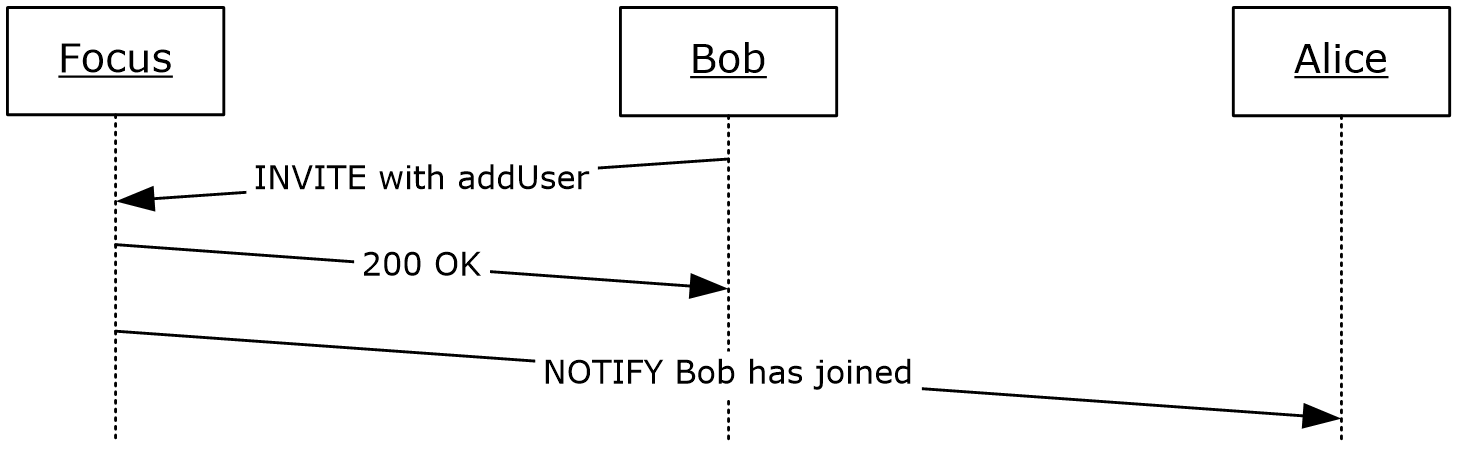 Figure 7: Joining a conferenceJoining a ConferenceConference-aware client "Bob" joins a conference by establishing a SIP signaling dialog with the focus. It first sends an INVITE request as follows.INVITE sip:Alice@fabrikam.com;gruu;opaque=app:conf:focus:id:5D3747C SIP/2.0From: <sip:bob@fabrikam.com>;tag=958d8a3fbc;epid=c5574cd6b6To: <sip:Alice@fabrikam.com;gruu;opaque=app:conf:focus:id:5D3747C>Content-Type: application/cccp+xmlContent-Length: 736Via: SIP/2.0/TLS 10.1.2.50:4237Max-Forwards: 70Call-ID: ad0da39085864c768630674f17692101CSeq: 1 INVITEContact: <sip:bob@fabrikam.com;opaque=user:epid:HT07tI-f3F-fdDyic8rblwAA;gruu>User-Agent: UCCP/2.0.6362.0 OC/2.0.6362.0 (Microsoft Office Communicator)Supported: timerms-keep-alive: UAC;hop-hop=yesProxy-Authorization: NTLM qop="auth", realm="SIP Communications Service", opaque="99052D67", crand="6475c82f", cnum="82", targetname="sip/ocs.fabrikam.com", response="01000000e44de73c187afc887f8f5ef3"<request C3PVersion="1"    to="sip:Alice@fabrikam.com;gruu;opaque=app:conf:focus:id:5D3747C "    from="sip:bob@fabrikam.com" requestId="1"    xmlns="urn:ietf:params:xml:ns:cccp"     xmlns:ci="urn:ietf:params:xml:ns:conference-info">  <addUser>    <conferenceKeys confEntity="sip:Alice@fabrikam.com;gruu;opaque=app:conf:focus:id:5D3747C "/>    <user entity="sip:bob@fabrikam.com">      <roles>        <entry>presenter</entry>      </roles>      <endpoint entity="{339F927D-6AD4-4090-9104-8414B99EE045}" />    </user>  </addUser></request>When the addUser is accepted, the focus responds with the granted role in the 200 OK response.SIP/2.0 200 Invite dialog createdFrom: <sip:bob@fabrikam.com>;tag=958d8a3fbc;epid=c5574cd6b6To: <sip:Alice@fabrikam.com;gruu;opaque=app:conf:focus:id:5D3747C>;tag=0D440080Via: SIP/2.0/TLS 10.1.2.50:4237Max-Forwards: 70Call-ID: ad0da39085864c768630674f17692101CSeq: 1 INVITEContact: <sip:ocs.exchange.corp.fabrikam.com:5061;transport=tls>;isfocusAuthentication-Info: NTLM rspauth="01000000180D3416377238967F8F5EF3", srand="D6CD41F7", snum="180", opaque="99052D67", qop="auth", targetname="sip/ocs.fabrikam.com", realm="SIP Communications Service"Content-Length: 1095Content-Type: application/cccp+xmlAllow: INVITE, BYE, ACK, CANCEL, INFO, UPDATESession-Expires: 7200;refresher=uacRequire: timerSupported: timer<response requestId="1" C3PVersion="1"    from="sip:Alice@fabrikam.com;gruu;opaque=app:conf:focus:id:5D3747C "    to="sip:bob@fabrikam.com" code="success"    xmlns="urn:ietf:params:xml:ns:cccp"    xmlns:ci="urn:ietf:params:xml:ns:conference-info">  <addUser>    <conferenceKeys confEntity="sip:Alice@fabrikam.com;gruu;opaque=app:conf:focus:id:5D3747C "/>    <user entity="sip:bob@fabrikam.com">      <roles>        <entry>presenter</entry>      </roles>    </user>  </addUser></response>It then notifies the existing conference participants that the user has joined the conference. In the following example, user "alice@fabrikam.com" is assumed to have already joined and subscribed to the conference. An actual subscription example is shown in section 4.3.BENOTIFY sip:10.1.2.50:2383;transport=tls;ms-opaque=02e9ae1f28;ms-received-cid=00031600;grid SIP/2.0To: <sip:Alice@fabrikam.com>;tag=ccb81c3509;epid=c5574cd6b6From: <sip:Alice@fabrikam.com;gruu;opaque=app:conf:focus:id:5D3747C>;tag=0D440086Content-Type: application/conference-info+xmlEvent: conferenceCall-ID: 72d6a36a36784cf58e7e7ab1a51deca2CSeq: 12 BENOTIFYAuthentication-Info: NTLM rspauth="01000000180D3416377238967F8F5EF3", srand="D6CD41F7", snum="180", opaque="99052D67", qop="auth", targetname="sip/ocs.fabrikam.com", realm="SIP Communications Service"Max-Forwards: 70Via: SIP/2.0/TLS 10.54.67.185:5061;branch=z9hG4bK86DA089F.780A7BCA;branched=FALSEsubscription-state: active;expires=3600<... Content-Length snipped ...><conference-info    entity="sip:Alice@fabrikam.com;gruu;opaque=app:conf:focus:id:5D3747C "    state="partial" version="2"     xmlns="urn:ietf:params:xml:ns:conference-info"    xmlns:msci="http://schemas.fabrikam.com/rtc/2005/08/confinfoextensions">  <users state="partial">    <user entity="sip:bob@fabrikam.com" state="full">      <display-text>Bob Freer</display-text>      <roles>        <entry>presenter</entry>      </roles>      <endpoint entity="{339F927D-6AD4-4090-9104-8414B99EE045}"        msci:session-type="focus"        msci:endpoint-uri="sip:bob@fabrikam.com;opaque=user:epid:AD0UTS5DclOh9zyK1XWK2AAA;gruu">      <status>connected</status>    </endpoint>    </user>  </users></conference-info>In this same example, if Bob is joining the conference on behalf of Carol, the INVITE and the BENOTIFY are as follows.INVITE sip:Alice@fabrikam.com;gruu;opaque=app:conf:focus:id:5D3747C SIP/2.0From: <sip:bob@fabrikam.com>;tag=958d8a3fbc;epid=c5574cd6b6To: <sip:Alice@fabrikam.com;gruu;opaque=app:conf:focus:id:5D3747C>Content-Type: application/cccp+xmlContent-Length: 736Via: SIP/2.0/TLS 10.1.2.50:4237Max-Forwards: 70Call-ID: ad0da39085864c768630674f17692101CSeq: 1 INVITEContact: <sip:bob@fabrikam.com;opaque=user:epid:HT07tI-f3F-fdDyic8rblwAA;gruu>User-Agent: UCCP/2.0.6362.0 OC/2.0.6362.0 (Microsoft Office Communicator)Supported: timerp-session-on-behalf-of: sip:carol@fabrikam.comms-keep-alive: UAC;hop-hop=yesProxy-Authorization: NTLM qop="auth", realm="SIP Communications Service", opaque="99052D67", crand="6475c82f", cnum="82", targetname="sip/ocs.fabrikam.com", response="01000000e44de73c187afc887f8f5ef3"<request C3PVersion="1"    to="sip:Alice@fabrikam.com;gruu;opaque=app:conf:focus:id:5D3747C "    from="sip:bob@fabrikam.com" requestId="1"    xmlns="urn:ietf:params:xml:ns:cccp"     xmlns:ci="urn:ietf:params:xml:ns:conference-info">  <addUser>    <conferenceKeys confEntity="sip:Alice@fabrikam.com;gruu;opaque=app:conf:focus:id:5D3747C "/>    <user entity="sip:bob@fabrikam.com">      <roles>        <entry>presenter</entry>      </roles>      <endpoint entity="{09AA504C-BA41-4458-8669-8F35470F6CA2}">       <session-on-behalf-of>       <entity> sip:carol@fabrikam.com </entity>       </session-on-behalf-of>       </endpoint>    </user>  </addUser></request>BENOTIFY sip:10.1.2.50:2383;transport=tls;ms-opaque=02e9ae1f28;ms-received-cid=00031600;grid SIP/2.0To: <sip:Alice@fabrikam.com>;tag=ccb81c3509;epid=c5574cd6b6From: <sip:Alice@fabrikam.com;gruu;opaque=app:conf:focus:id:5D3747C>;tag=0D440088Content-Type: application/conference-info+xmlEvent: conferenceCall-ID: 72d6a36a36784cf58e7e7ab1a51deca2CSeq: 12 BENOTIFYAuthentication-Info: NTLM rspauth="01000000180D3416377238967F8F5EF3", srand="D6CD41F7", snum="180", opaque="99052D67", qop="auth", targetname="sip/ocs.fabrikam.com", realm="SIP Communications Service"Max-Forwards: 70Via: SIP/2.0/TLS 10.54.67.185:5061;branch=z9hG4bK86DA089F.780A7BCA;branched=FALSEsubscription-state: active;expires=3600<... Content-Length snipped ...><conference-info    entity="sip:Alice@fabrikam.com;gruu;opaque=app:conf:focus:id:5D3747C "    state="partial" version="2"     xmlns="urn:ietf:params:xml:ns:conference-info"    xmlns:msci="http://schemas.fabrikam.com/rtc/2005/08/confinfoextensions">  <users state="partial">    <user entity="sip:bob@fabrikam.com" state="full">      <display-text>Bob Freer</display-text>      <roles>        <entry>presenter</entry>      </roles>      <endpoint entity="{339F927D-6AD4-4090-9104-8414B99EE045}"        msci:session-type="focus"        msci:endpoint-uri="sip:bob@fabrikam.com;opaque=user:epid:AD0UTS5DclOh9zyK1XWK2AAA;gruu">      <status>connected</status>       <session-on-behalf-of>       <entity> sip:carol@fabrikam.com </entity>       </session-on-behalf-of>    </endpoint>    </user>  </users></conference-info>Updating the DialogA standard call-flow sequence for updating a signaling dialog with the focus is shown in the following figure, and is based on a negotiated Session-Timer. The sequence shown here is based on the protocol sequence described in section 3.2.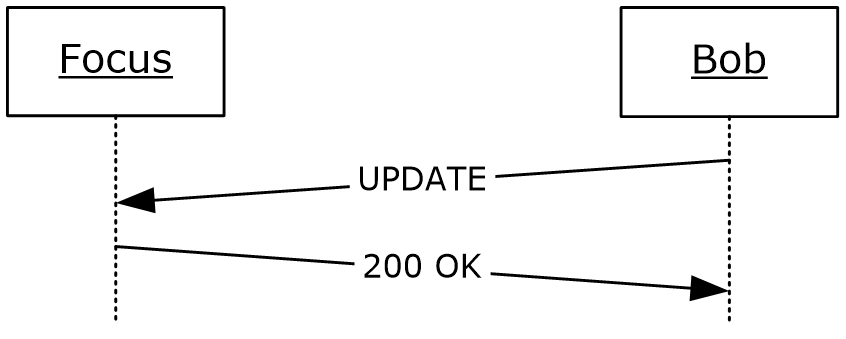 Figure 8: Updating a signaling dialogThe client sends an UPDATE request to the focus to refresh the existing signaling dialog.UPDATE sip:Alice@fabrikam.com;gruu;opaque=app:conf:focus:id:5D3747C SIP/2.0From: <sip:bob@fabrikam.com>;tag=958d8a3fbc;epid=c5574cd6b6To: <sip:Alice@fabrikam.com;gruu;opaque=app:conf:focus:id:5D3747C>;tag=0D440080Content-Length: 0Via: SIP/2.0/TLS 10.1.2.50:4237Max-Forwards: 70Call-ID: ad0da39085864c768630674f17692101CSeq: 5 UPDATEContact: <sip:bob@fabrikam.com;opaque=user:epid:HT07tI-f3F-fdDyic8rblwAA;gruu>User-Agent: UCCP/2.0.6362.0 OC/2.0.6362.0 (Microsoft Office Communicator)Supported: timerProxy-Authorization: NTLM qop="auth", realm="SIP Communications Service", opaque="99052D67", crand="6475c82f", cnum="82", targetname="sip/ocs.fabrikam.com", response="01000000e44de73c187afc887f8f5ef3"After processing the UPDATE, the focus responds with a 200 OK.SIP/2.0 200 OKFrom: <sip:bob@fabrikam.com>;tag=958d8a3fbc;epid=c5574cd6b6To: <sip:Alice@fabrikam.com;gruu;opaque=app:conf:focus:id:5D3747C>;tag=0D440080Via: SIP/2.0/TLS 10.1.2.50:4237Max-Forwards: 70Call-ID: ad0da39085864c768630674f17692101CSeq: 5 UPDATEContact: <sip:ocs.exchange.corp.fabrikam.com:5061;transport=tls>;isfocusAuthentication-Info: NTLM rspauth="01000000180D3416377238967F8F5EF3", srand="D6CD41F7", snum="180", opaque="99052D67", qop="auth", targetname="sip/ocs.fabrikam.com", realm="SIP Communications Service"Content-Length: 0Session-Expires: 7200;refresher=uacRequire: timerSupported: timerLeaving a ConferenceA standard call-flow sequence for leaving a conference is shown in the following figure. The client sends a BYE request to leave the conference. The focus notifies other participants in the conference that the participant has left. The sequence shown here is based on the protocol sequence described in section 3.2.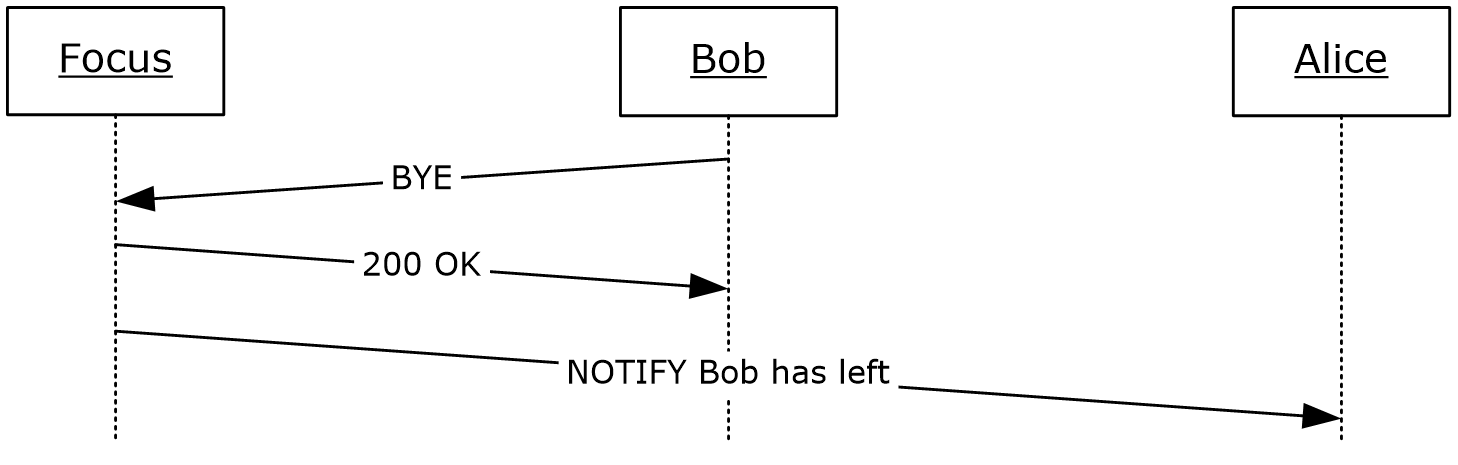 Figure 9: Leaving a conferenceBYE sip:Alice@fabrikam.com;gruu;opaque=app:conf:focus:id:5D3747C SIP/2.0From: <sip:bob@fabrikam.com>;tag=958d8a3fbc;epid=c5574cd6b6To: <sip:Alice@fabrikam.com;gruu;opaque=app:conf:focus:id:5D3747C>;tag=0D440080Content-Length: 0Via: SIP/2.0/TLS 10.1.2.50:4237User-Agent: UCCP/2.0.6362.0 OC/2.0.6362.0 (Microsoft Office Communicator)Proxy-Authorization: NTLM qop="auth", realm="SIP Communications Service", opaque="99052D67", crand="6475c82f", cnum="82", targetname="sip/ocs.fabrikam.com", response="01000000e44de73c187afc887f8f5ef3"Max-Forwards: 70Call-ID: ad0da39085864c768630674f17692101CSeq: 10 BYEContact: <sip:bob@fabrikam.com;opaque=user:epid:HT07tI-f3F-fdDyic8rblwAA;gruu>The focus processes the participant leave request and responds with a 200 OK.SIP/2.0 200 OKFrom: <sip:bob@fabrikam.com>;tag=958d8a3fbc;epid=c5574cd6b6To: <sip:Alice@fabrikam.com;gruu;opaque=app:conf:focus:id:5D3747C>;tag=0D440080Via: SIP/2.0/TLS 10.1.2.50:4237Max-Forwards: 70Call-ID: ad0da39085864c768630674f17692101CSeq: 10 BYEAuthentication-Info: NTLM rspauth="01000000180D3416377238967F8F5EF3", srand="D6CD41F7", snum="180", opaque="99052D67", qop="auth", targetname="sip/ocs.fabrikam.com", realm="SIP Communications Service"Content-Length: 0The focus then sends a notification to the watchers in the conference indicating that Bob has left the conference.BENOTIFY sip:10.1.2.50:2383;transport=tls;ms-opaque=02e9ae1f28;ms-received-cid=00031600;grid SIP/2.0To: <sip:Alice@fabrikam.com>;tag=ccb81c3509;epid=c5574cd6b6From: <sip:Alice@fabrikam.com;gruu;opaque=app:conf:focus:id:5D3747C>;tag=0D440080Content-Type: application/conference-info+xmlEvent: conferenceCall-ID: 72d6a36a36784cf58e7e7ab1a51deca2CSeq: 12 BENOTIFYAuthentication-Info: NTLM rspauth="01000000180D3416377238967F8F5EF3", srand="D6CD41F7", snum="180", opaque="99052D67", qop="auth", targetname="sip/ocs.fabrikam.com", realm="SIP Communications Service"Max-Forwards: 70Via: SIP/2.0/TLS 10.54.67.185:5061;branch=z9hG4bK86DA089F.780A7BCA;branched=FALSEsubscription-state: active;expires=3600<... Content-Length header snipped ... ><conference-info entity="sip:Alice@fabrikam.com;gruu;opaque=app:conf:focus:id:5D3747C " state="partial" version="2" xmlns="urn:ietf:params:xml:ns:conference-info"xmlns:msci="http://schemas.fabrikam.com/rtc/2005/08/confinfoextensions">  <users state="partial">    <user entity="sip:bob@fabrikam.com" state="deleted"/>  </users></conference-info>Subscribing to a ConferenceA standard call-flow sequence for subscribing to conference notifications is shown in the figure titled "Establishing a subscription" in section 4.3.1. The sequence shown here is based on the protocol sequence described in section 3.4.Establishing a SubscriptionThe client sends a SIP SUBSCRIBE request to the focus and establishes a subscription dialog with the focus. The focus generates and sends notifications to the client whenever the conference state changes.Figure 10: Establishing a subscriptionSUBSCRIBE sip:Alice@fabrikam.com;gruu;opaque=app:conf:focus:id:5D3747C SIP/2.0From: <sip:bob@fabrikam.com>;tag=958d8a3fbc;epid=c5574cd6b6To: <sip:Alice@fabrikam.com;gruu;opaque=app:conf:focus:id:5D3747C>Via: SIP/2.0/TLS 10.1.2.50:4237Max-Forwards: 70Call-ID: 72d6a36a36784cf58e7e7ab1a51deca2CSeq: 1 SUBSCRIBEContact: <sip:bob@fabrikam.com;opaque=user:epid:HT07tI-f3F-fdDyic8rblwAA;gruu>User-Agent: UCCP/2.0.6362.0 OC/2.0.6362.0 (Microsoft Office Communicator)Event: conferenceAccept: application/conference-info+xmlSupported: com.microsoft.autoextendSupported: ms-benotifyProxy-Require: ms-benotifyContent-Length: 0Proxy-Authorization: NTLM qop="auth", realm="SIP Communications Service", opaque="99052D67", crand="6475c82f", cnum="82", targetname="sip/ocs.fabrikam.com", response="01000000e44de73c187afc887f8f5ef3"The focus processes the subscription and responds with a 200 OK.SIP/2.0 200 OKFrom: <sip:bob@fabrikam.com>;tag=958d8a3fbc;epid=c5574cd6b6To: <sip:Alice@fabrikam.com;gruu;opaque=app:conf:focus:id:5D3747C>Via: SIP/2.0/TLS 10.1.2.50:4237Max-Forwards: 70Call-ID: 72d6a36a36784cf58e7e7ab1a51deca2CSeq: 1 SUBSCRIBEContact: <sip:ocs.exchange.corp.fabrikam.com:5061;transport=tls>;isfocusAuthentication-Info: NTLM rspauth="01000000180D3416377238967F8F5EF3", srand="D6CD41F7", snum="180", opaque="99052D67", qop="auth", targetname="sip/ocs.fabrikam.com", realm="SIP Communications Service"Content-Length: 0subscription-state: active;expires=3618The focus then sends the first full notification to this participant, listing the complete conference state. BENOTIFY is used in this example because the client indicated support for the BENOTIFY request. Otherwise, a SIP NOTIFY request would be sent by the focus to the client.BENOTIFY sip:10.1.2.50:2383;transport=tls;ms-opaque=02e9ae1f28;ms-received-cid=00031600;grid SIP/2.0To: <sip:bob@fabrikam.com>;tag=ccb81c3509;epid=c5574cd6b6From: <sip:Alice@fabrikam.com;gruu;opaque=app:conf:focus:id:5D3747C>;tag=0D440080Content-Length: 2373Content-Type: application/conference-info+xmlEvent: conferenceCall-ID: 72d6a36a36784cf58e7e7ab1a51deca2CSeq: 2 BENOTIFYAuthentication-Info: NTLM rspauth="01000000180D3416377238967F8F5EF3", srand="D6CD41F7", snum="180", opaque="99052D67", qop="auth", targetname="sip/ocs.fabrikam.com", realm="SIP Communications Service"Max-Forwards: 70Via: SIP/2.0/TLS 10.54.67.185:5061;branch=z9hG4bK86DA089F.780A7BCA;branched=FALSEsubscription-state: active;expires=3600<conference-info xmlns="urn:ietf:params:xml:ns:conference-info"  xmlns:msci="http://schemas.fabrikam.com/rtc/2005/08/confinfoextensions"  xmlns:msim="http://schemas.fabrikam.com/rtc/2005/08/imconfinfoextensions"  xmlns:ci="urn:ietf:params:xml:ns:conference-info"  xmlns:cis="urn:ietf:params:xml:ns:conference-info-separator"  entity="sip:alice@fabrikam.com;gruu;opaque=app:conf:focus:id:5D3747C"  state="full" version="4">  <conference-description>    <conf-uris>      <entry>        <uri>sip:alice@fabrikam.com;gruu;opaque=app:conf:chat:id:5D3747C</uri>        <display-text>chat</display-text>        <purpose>chat</purpose>      </entry>      <entry>        <uri>sip:alice@fabrikam.com;gruu;opaque=app:conf:meeting:id:5D3747C</uri>        <display-text>meeting</display-text>        <purpose>meeting</purpose>      </entry>      <entry>        <uri>sip:alice@fabrikam.com;gruu;opaque=app:conf:audio-video:id:5D3747C</uri>        <display-text>audio-video</display-text>        <purpose>audio-video</purpose>      </entry><entry>        <uri>sip:alice@fabrikam.com;gruu;opaque=app:conf: applicationsharing:id:5D3747C</uri>        <display-text>applicationsharing</display-text>        <purpose>applicationsharing</purpose></entry>    </conf-uris>  </conference-description>  <users state="full">    <user entity="sip:alice@fabrikam.com" state="full">      <display-text>Alice Gates</display-text>        <roles>          <entry>presenter</entry>        </roles>        <endpoint entity="{09AA504C-BA41-4458-8669-8F35470F6CA2}" msci:session-type="focus" msci:endpoint-uri="sip:alice@fabrikam.com;opaque=user:epid:HT07tI-f3F-fdDyic8rblwAA;gruu">          <status>connected</status>        </endpoint>    </user>  </users>  <msci:conference-view ci:state="full">    <msci:entity-view ci:state="full" entity="sip:alice@fabrikam.com;gruu;opaque=app:conf:focus:id:5D3747C">      <msci:entity-state>        <msci:locked>false</msci:locked>      </msci:entity-state>    </msci:entity-view>    <msci:entity-view ci:state="full" entity="sip:alice@fabrikam.com;gruu;opaque=app:conf:audio-video:id:5D3747C">      <msci:entity-capabilities>        <msav:capabilities>          <msav:supports-audio>true</msav:supports-audio>          <msav:supports-video>true</msav:supports-video>        </msav:capabilities>      </msci:entity-capabilities>      <msci:entity-state>        <msci:media>          <entry label="main-audio">            <type>audio</type>            <status>sendrecv</status>          </entry>          <entry label="main-video">            <type>video</type>            <status>sendrecv</status>            <msci:modal-parameters>              <msci:video-parameters>                <msav:video-mode>dominant-speaker-switched</msav:video-mode>              </msci:video-parameters>            </msci:modal-parameters>          </entry>          <entry label="panoramic-video">            <type>panoramic-video</type>            <status>sendrecv</status>          </entry>        </msci:media>      </msci:entity-state>    </msci:entity-view>    <msci:entity-view ci:state="full" entity="sip:alice@fabrikam.com;gruu;opaque=app:conf:chat:id:5D3747C">      <msci:entity-state>        <msci:locked>false</msci:locked>        <msci:media>          <entry label="chat">            <type>chat</type>          </entry>        </msci:media>      </msci:entity-state>    </msci:entity-view>    <msci:entity-view ci:state="full" entity="sip:alice@fabrikam.com;gruu;opaque=app:conf:meeting:id:5D3747C">      <msci:entity-state application="27877e66-615c-4582-ab88-0cb2ca05d951">      <msci:locked>false</msci:locked>        <msci:media>          <entry label="meeting">            <type>meeting</type>          </entry>        </msci:media>      </msci:entity-state>    </msci:entity-view><msci:entity-view ci:state="full" entity="sip:alice@fabrikam.com;gruu;opaque=app:conf: applicationsharing:id:5D3747C "><msci:entity-capabilities><cis:separator/><msas:capabilities><msas:control-permission>ActiveDirectoryUsers</msas:control-permission></msas:capabilities></msci:entity-capabilities><msci:entity-state><msci:locked>false</msci:locked><msci:media><entry label="applicationsharing"><type>applicationsharing</type></entry></msci:media></msci:entity-state></msci:entity-view>  </msci:conference-view></conference-info>Terminating the SubscriptionA participant terminates the subscription with the focus by sending a SUBSCRIBE request with an Expires header field with the value "0", as described in [RFC3265]. A sample follows. The call flow is shown in the following figure.Figure 11: Terminating the subscriptionSUBSCRIBE sip:Alice@fabrikam.com;gruu;opaque=app:conf:focus:id:5D3747C SIP/2.0From: <sip:bob@fabrikam.com>;tag=958d8a3fbc;epid=c5574cd6b6To: <sip:Alice@fabrikam.com;gruu;opaque=app:conf:focus:id:5D3747C>;tag=0D440080Via: SIP/2.0/TLS 10.1.2.50:4237Max-Forwards: 70Call-ID: 72d6a36a36784cf58e7e7ab1a51deca2CSeq: 1 SUBSCRIBEContact: <sip:bob@fabrikam.com;opaque=user:epid:HT07tI-f3F-fdDyic8rblwAA;gruu>User-Agent: UCCP/2.0.6362.0 OC/2.0.6362.0 (Microsoft Office Communicator)Event: conferenceAccept: application/conference-info+xmlSupported: com.microsoft.autoextendSupported: ms-benotifyProxy-Require: ms-benotifyContent-Length: 0Expires: 0Proxy-Authorization: NTLM qop="auth", realm="SIP Communications Service", opaque="99052D67", crand="6475c82f", cnum="82", targetname="sip/ocs.fabrikam.com", response="01000000e44de73c187afc887f8f5ef3"The focus then sends a 200 OK response.SIP/2.0 200 OKFrom: <sip:bob@fabrikam.com>;tag=958d8a3fbc;epid=c5574cd6b6To: <sip:Alice@fabrikam.com;gruu;opaque=app:conf:focus:id:5D3747C>;tag=0D440080Via: SIP/2.0/TLS 10.1.2.50:4237Max-Forwards: 70Call-ID: 72d6a36a36784cf58e7e7ab1a51deca2CSeq: 1 SUBSCRIBEExpires: 0Contact: <sip:ocs.exchange.corp.fabrikam.com:5061;transport=tls>;isfocusAuthentication-Info: NTLM rspauth="01000000180D3416377238967F8F5EF3", srand="D6CD41F7", snum="180", opaque="99052D67", qop="auth", targetname="sip/ocs.fabrikam.com", realm="SIP Communications Service"Content-Length: 0Basic Conference ControlmodifyConferenceLockThe current lock state of the conference is indicated in the conference roster in the conference-view container, as follows. In this example, there are three entities:The focus.The Audio/Video Multipoint Control Unit (AVMCU).The IM MCU.Only the relevant code is shown. In this example, the AVMCU does not implement conference-locking, and hence does not report lock state in its entity-view. The focus and the IM MCU implement support for conference-locking and they report the current lock state in their respective entity-view sections.<msci:conference-view ci:state="full">  <msci:entity-view ci:state="full" entity="sip:alice@fabrikam.com;gruu;opaque=app:conf:focus:id:5D3747C">    <msci:entity-state>      <msci:locked>false</msci:locked>    </msci:entity-state>  </msci:entity-view>  <msci:entity-view ci:state="full" entity="sip:alice@fabrikam.com;gruu;opaque=app:conf:audio-video:id:5D3747C">    <msci:entity-state>      <!-- snipped -->    </msci:entity-state>  </msci:entity-view>  <msci:entity-view ci:state="full" entity="sip:alice@fabrikam.com;gruu;opaque=app:conf:chat:id:5D3747C">    <msci:entity-state>      <msci:locked>false</msci:locked>    </msci:entity-state>  </msci:entity-view>  <msci:entity-view ci:state="full" entity="sip:alice@fabrikam.com;gruu;opaque=app:conf:applicationsharing:id:5D3747C">    <msci:entity-state>      <msci:locked>false</msci:locked>    </msci:entity-state>  </msci:entity-view></msci:conference-view>A presenter participant then sends a modifyConferenceLock command to lock the conference. The full call flow for that command is shown in the following figure. Note that the focus-to-MCU call flow is not shown in the following figure because it is outside the scope of this specification.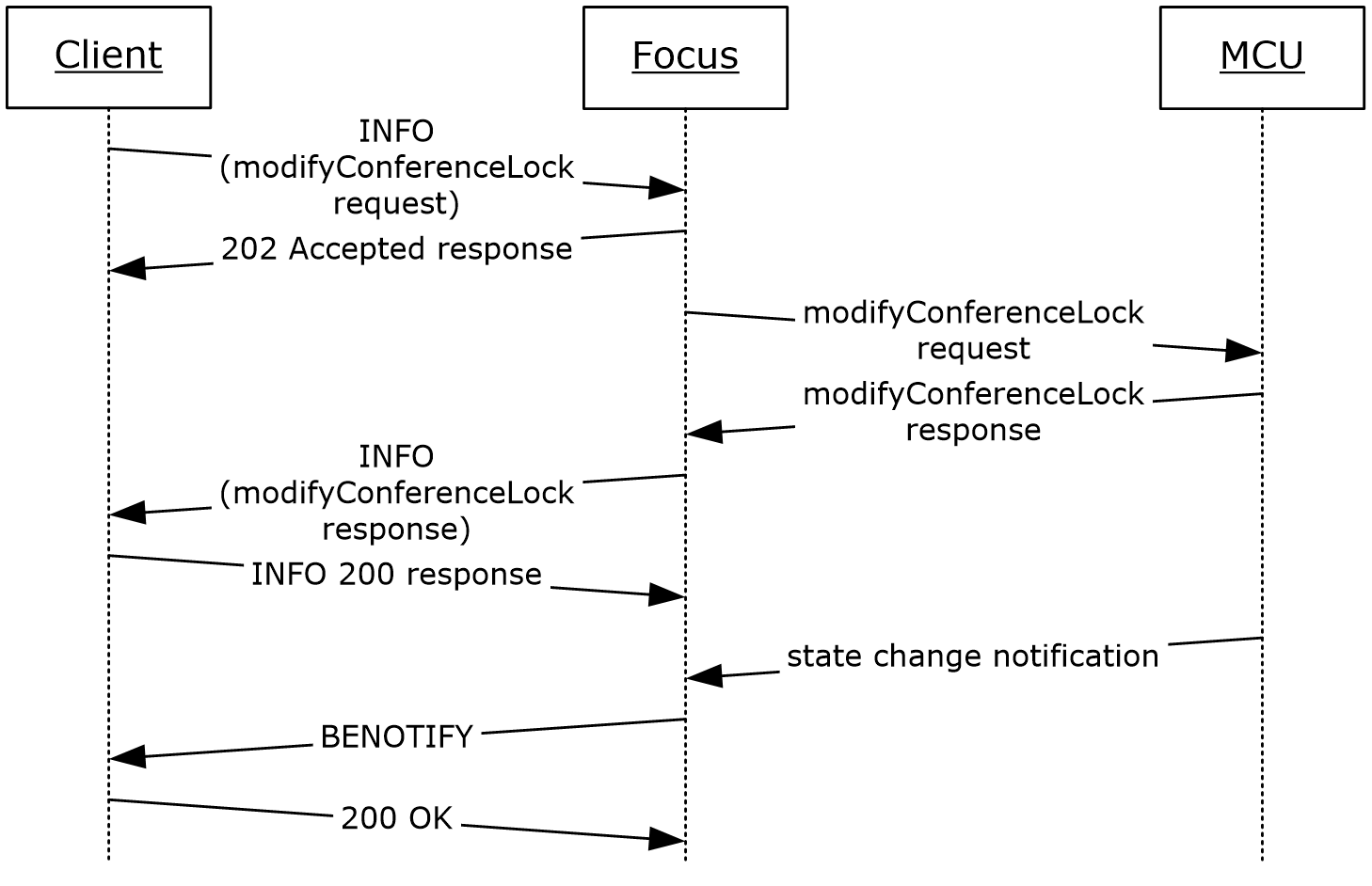 Figure 12: modifyConferenceLock call flowThe client sends a modifyConferenceLock request to the focus. In this example, Bob is a presenter who has the privileges to lock the conference.INFO sip:Alice@fabrikam.com;gruu;opaque=app:conf:focus:id:5D3747C SIP/2.0From: <sip:bob@fabrikam.com>;tag=958d8a3fbc;epid=c5574cd6b6To: <sip:Alice@fabrikam.com;gruu;opaque=app:conf:focus:id:5D3747C>Content-Type: application/cccp+xmlContent-Length: 736Via: SIP/2.0/TLS 10.1.2.50:4237Max-Forwards: 70Call-ID: ad0da39085864c768630674f17692101CSeq: 10 INFOContact: <sip:bob@fabrikam.com;opaque=user:epid:HT07tI-f3F-fdDyic8rblwAA;gruu>User-Agent: UCCP/2.0.6362.0 OC/2.0.6362.0 (Microsoft Office Communicator)Supported: timerms-keep-alive: UAC;hop-hop=yesProxy-Authorization: NTLM qop="auth", realm="SIP Communications Service", opaque="99052D67", crand="6475c82f", cnum="82", targetname="sip/ocs.fabrikam.com", response="01000000e44de73c187afc887f8f5ef3"<request C3PVersion="1"    to="sip:Alice@fabrikam.com;gruu;opaque=app:conf:focus:id:5D3747C "    from="sip:bob@fabrikam.com" requestId="12"    xmlns="urn:ietf:params:xml:ns:cccp"     xmlns:ci="urn:ietf:params:xml:ns:conference-info">  <modifyConferenceLock>    <conferenceKeys       confEntity="sip:alice@fabrikam.com;gruu;opaque=app:conf:focus:id:5D3747C"/>    <locked>true</locked><separator xmlns="urn:ietf:params:xml:ns:conference-info-separator" /><admission-policy>openAuthenticated</admission-policy><autopromote>2147483648</autopromote>   <pstn-lobby-bypass>false</pstn-lobby-bypass>  </modifyConferenceLock></request>The focus validates the request and then responds with a 202 Accepted, indicating that the command is being processed.SIP/2.0 202 AcceptedFrom: <sip:bob@fabrikam.com>;tag=958d8a3fbc;epid=c5574cd6b6To: <sip:Alice@fabrikam.com;gruu;opaque=app:conf:focus:id:5D3747C>Via: SIP/2.0/TLS 10.1.2.50:4237Max-Forwards: 70Call-ID: ad0da39085864c768630674f17692101CSeq: 10 INFOContact: <sip:ocs.exchange.corp.fabrikam.com:5061;transport=tls>;isfocusAuthentication-Info: NTLM rspauth="01000000180D3416377238967F8F5EF3", srand="D6CD41F7", snum="180", opaque="99052D67", qop="auth", targetname="sip/ocs.fabrikam.com", realm="SIP Communications Service"Content-Length: 0The focus applies the requested lock state and then sends a response, as follows.INFO sip:10.54.78.109:4237;transport=tls;ms-opaque=6fb3a8330a;ms-received-cid=10A0D00;grid SIP/2.0To: <sip:bob@fabrikam.com>;tag=958d8a3fbc;epid=c5574cd6b6From: <sip:Alice@fabrikam.com;gruu;opaque=app:conf:focus:id:5D3747C>Content-Type: application/cccp+xmlContent-Length: 736Via: SIP/2.0/TLS 10.1.2.50:4237Max-Forwards: 70Call-ID: ad0da39085864c768630674f17692101CSeq: 50 INFOAuthentication-Info: NTLM rspauth="01000000180D3416377238967F8F5EF3", srand="D6CD41F7", snum="180", opaque="99052D67", qop="auth", targetname="sip/ocs.fabrikam.com", realm="SIP Communications Service"<response requestId="12" C3PVersion="1"from="sip:Alice@fabrikam.com;gruu;opaque=app:conf:focus:id:5D3747C"    to="sip:bob@fabrikam.com"     code="success"     xmlns="urn:ietf:params:xml:ns:cccp"    xmlns:ci="urn:ietf:params:xml:ns:conference-info">  <modifyConferenceLock>    <conference-info entity="sip:alice@fabrikam.com;gruu;opaque=app:conf:focus:id:5D3747C"/>    <locked>true</locked>    <separator xmlns="urn:ietf:params:xml:ns:conference-info-separator" />    <admission-policy>openAuthenticated</admission-policy>    <autopromote>2147483648</autopromote>    <pstn-lobby-bypass>false</pstn-lobby-bypass>  </modifyConferenceLock></response>The client responds with a 200 OK to indicate that the INFO response was received.SIP/2.0 200 OKTo: <sip:bob@fabrikam.com>;tag=958d8a3fbc;epid=c5574cd6b6From: <sip:Alice@fabrikam.com;gruu;opaque=app:conf:focus:id:5D3747C>Content-Length: 0Via: SIP/2.0/TLS 10.1.2.50:4237Max-Forwards: 70Call-ID: ad0da39085864c768630674f17692101CSeq: 50 INFOProxy-Authorization: NTLM qop="auth", realm="SIP Communications Service", opaque="99052D67", crand="6475c82f", cnum="82", targetname="sip/ocs.fabrikam.com", response="01000000e44de73c187afc887f8f5ef3"All watchers receive a notification from the focus, indicating that the conference state has changed.BENOTIFY sip:10.1.2.50:2383;transport=tls;ms-opaque=02e9ae1f28;ms-received-cid=00031600;grid SIP/2.0To: <sip:Alice@fabrikam.com>;tag=ccb81c3509;epid=c5574cd6b6From: <sip:Alice@fabrikam.com;gruu;opaque=app:conf:focus:id:5D3747C>Content-Length: 2373Content-Type: application/conference-info+xmlEvent: conferenceCall-ID: 72d6a36a36784cf58e7e7ab1a51deca2CSeq: 13 BENOTIFYAuthentication-Info: NTLM rspauth="01000000180D3416377238967F8F5EF3", srand="D6CD41F7", snum="180", opaque="99052D67", qop="auth", targetname="sip/ocs.fabrikam.com", realm="SIP Communications Service"Max-Forwards: 70Via: SIP/2.0/TLS 10.54.67.185:5061;branch=z9hG4bK86DA089F.780A7BCA;branched=FALSEsubscription-state: active;expires=3600<conference-info xmlns="urn:ietf:params:xml:ns:conference-info"    xmlns:msci="http://schemas.fabrikam.com/rtc/2005/08/confinfoextensions"    entity="sip:alice@fabrikam.com;gruu;opaque=app:conf:focus:id:5D3747C"    state="partial" version="13">  <msci:conference-view ci:state="full">    <msci:entity-view ci:state="full" entity="sip:alice@fabrikam.com;gruu;opaque=app:conf:focus:id:5D3747C">      <msci:entity-state>        <msci:locked>true</msci:locked>      </msci:entity-state>    </msci:entity-view>    <msci:entity-view ci:state="full" entity="sip:alice@fabrikam.com;gruu;opaque=app:conf:audio-video:id:5D3747C">      <!-- snipped -->    </msci:entity-view>    <msci:entity-view ci:state="full" entity="sip:alice@fabrikam.com;gruu;opaque=app:conf:chat:id:5D3747C">      <msci:entity-state">        <msci:locked>false</msci:locked>        <!-- snipped -->      </msci:entity-state>    </msci:entity-view>  </msci:conference-view></conference-info>The client receives a second notification from the focus, indicating that the IM MCU conference lock state has changed.BENOTIFY sip:10.1.2.50:2383;transport=tls;ms-opaque=02e9ae1f28;ms-received-cid=00031600;grid SIP/2.0To: <sip:Alice@fabrikam.com>;tag=ccb81c3509;epid=c5574cd6b6From: <sip:Alice@fabrikam.com;gruu;opaque=app:conf:focus:id:5D3747C>Content-Length: 2373Content-Type: application/conference-info+xmlEvent: conferenceCall-ID: 72d6a36a36784cf58e7e7ab1a51deca2CSeq: 14 BENOTIFYAuthentication-Info: NTLM rspauth="01000000180D3416377238967F8F5EF3", srand="D6CD41F7", snum="180", opaque="99052D67", qop="auth", targetname="sip/ocs.fabrikam.com", realm="SIP Communications Service"Max-Forwards: 70Via: SIP/2.0/TLS 10.54.67.185:5061;branch=z9hG4bK86DA089F.780A7BCA;branched=FALSEsubscription-state: active;expires=3600<conference-info xmlns="urn:ietf:params:xml:ns:conference-info"     xmlns:msci="http://schemas.fabrikam.com/rtc/2005/08/confinfoextensions"entity="sip:alice@fabrikam.com;gruu;opaque=app:conf:focus:id:5D3747C"    state="partial" version="14">  <msci:conference-view ci:state="full">    <msci:entity-view ci:state="full" entity="sip:alice@fabrikam.com;gruu;opaque=app:conf:focus:id:5D3747C">      <msci:entity-state>        <msci:locked>true</msci:locked>      </msci:entity-state>    </msci:entity-view>    <msci:entity-view ci:state="full" entity="sip:alice@fabrikam.com;gruu;opaque=app:conf:audio-video:id:5D3747C">      <!-- snipped -->    </msci:entity-view>    <msci:entity-view ci:state="full" entity="sip:alice@fabrikam.com;gruu;opaque=app:conf:chat:id:5D3747C">      <msci:entity-state">        <msci:locked>true</msci:locked>          <!-- snipped -->      </msci:entity-state>    </msci:entity-view>  </msci:conference-view></conference-info>A modifyConferenceLock "otherFailure" response follows for illustrative purposes.<modifyConferenceLock reason="otherFailure">    <mscp:diagnostics-info>      <mscp:entry>        <mscp:key>ms-diagnostics-public</mscp:key>        <mscp:value>3126;reason="Unauthorized - The user does not have the privilege for the requested operation";source="ocs.fabrikam.com"        </mscp:value>      </mscp:entry>    </mscp:diagnostics-info> <ci:conference-info entity=" sip:alice@fabrikam.com;gruu;opaque=app:conf:focus:id:5D3747C" />    <locked>false</locked>  </modifyConferenceLock>modifyUserRolesThe current role of a participant is reported in the conference roster in the user container, as follows.<user entity="sip:cathy@fabrikam.com" state="full">  <display-text>Cathy Baker</display-text>  <roles>    <entry>attendee</entry>  </roles>  <!-- snipped --></user>A presenter participant then sends a modifyUserRoles command to promote another participant. The full call flow for that command is shown in the following figure. Note that the focus-to-MCU call flow is not shown in the following figure because it is outside the scope of this specification.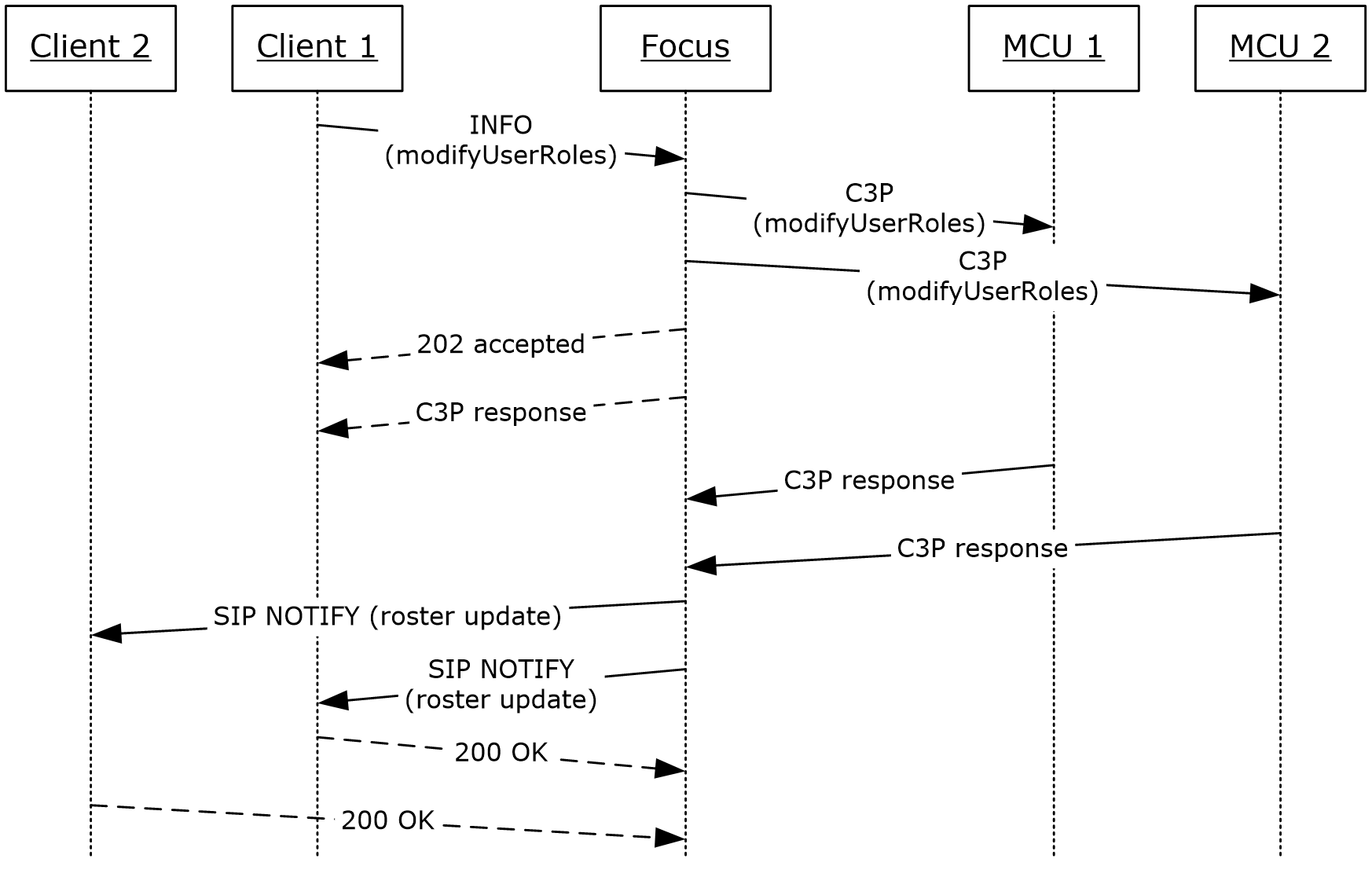 Figure 13: modifyUserRoles call flowThe client sends a modifyUserRoles request to the focus. In this example, Bob is a presenter who can promote other conference participants.INFO sip:Alice@fabrikam.com;gruu;opaque=app:conf:focus:id:5D3747C SIP/2.0From: <sip:bob@fabrikam.com>;tag=958d8a3fbc;epid=c5574cd6b6To: <sip:Alice@fabrikam.com;gruu;opaque=app:conf:focus:id:5D3747C>Content-Type: application/cccp+xmlContent-Length: 736Via: SIP/2.0/TLS 10.1.2.50:4237Max-Forwards: 70Call-ID: ad0da39085864c768630674f17692101CSeq: 11 INFOContact: <sip:bob@fabrikam.com;opaque=user:epid:HT07tI-f3F-fdDyic8rblwAA;gruu>User-Agent: UCCP/2.0.6362.0 OC/2.0.6362.0 (Microsoft Office Communicator)Supported: timerms-keep-alive: UAC;hop-hop=yesProxy-Authorization: NTLM qop="auth", realm="SIP Communications Service", opaque="99052D67", crand="6475c82f", cnum="82", targetname="sip/ocs.fabrikam.com", response="01000000e44de73c187afc887f8f5ef3"<request C3PVersion="1"    to="sip:Alice@fabrikam.com;gruu;opaque=app:conf:focus:id:5D3747C"    from="sip:bob@fabrikam.com" requestId="13"    xmlns="urn:ietf:params:xml:ns:cccp"    xmlns:ci="urn:ietf:params:xml:ns:conference-info"    xmlns:mscp="http://schemas.microsoft.com/rtc/2005/08/cccpextensions">  <modifyUserRoles>    <userKeys     confEntity="sip:alice@fabrikam.com;gruu;opaque=app:conf:focus:id:5D3747C"      userEntity="sip:cathy@fabrikam.com"/>    <user-roles xmlns="urn:ietf:params:xml:ns:conference-info">      <entry>presenter</entry>    </user-roles>  </modifyUserRoles></request>The focus validates the request and then responds with a 202 Accepted, indicating that the command is being processed.SIP/2.0 202 AcceptedFrom: <sip:bob@fabrikam.com>;tag=958d8a3fbc;epid=c5574cd6b6To: <sip:Alice@fabrikam.com;gruu;opaque=app:conf:focus:id:5D3747C>Via: SIP/2.0/TLS 10.1.2.50:4237Max-Forwards: 70Call-ID: ad0da39085864c768630674f17692101CSeq: 11 INFOContact: <sip:ocs.exchange.corp.fabrikam.com:5061;transport=tls>;isfocusAuthentication-Info: NTLM rspauth="01000000180D3416377238967F8F5EF3", srand="D6CD41F7", snum="180", opaque="99052D67", qop="auth", targetname="sip/ocs.fabrikam.com", realm="SIP Communications Service"Content-Length: 0The focus applies the requested role and then sends a response, as follows.INFO sip:10.54.78.109:4237;transport=tls;ms-opaque=6fb3a8330a;ms-received-cid=10A0D00;grid SIP/2.0To: <sip:bob@fabrikam.com>;tag=958d8a3fbc;epid=c5574cd6b6From: <sip:Alice@fabrikam.com;gruu;opaque=app:conf:focus:id:5D3747C>Content-Type: application/cccp+xmlContent-Length: 736Via: SIP/2.0/TLS 10.1.2.50:4237Max-Forwards: 70Call-ID: ad0da39085864c768630674f17692101CSeq: 51 INFOAuthentication-Info: NTLM rspauth="01000000180D3416377238967F8F5EF3", srand="D6CD41F7", snum="180", opaque="99052D67", qop="auth", targetname="sip/ocs.fabrikam.com", realm="SIP Communications Service"<response requestId="13" C3PVersion="1"from="sip:Alice@fabrikam.com;gruu;opaque=app:conf:focus:id:5D3747C"to="sip:bob@fabrikam.com"    code="success"     xmlns="urn:ietf:params:xml:ns:cccp"    xmlns:ci="urn:ietf:params:xml:ns:conference-info"xmlns:mscp="http://schemas.microsoft.com/rtc/2005/08/cccpextensions">  <modifyUserRoles>    <userKeys confEntity="sip:alice@fabrikam.com;gruu;opaque=app:conf:focus:id:5D3747C"      userEntity="sip:cathy@fabrikam.com"/>    <roles xmlns="urn:ietf:params:xml:ns:conference-info">      <entry>presenter</entry>    </roles>  </modifyUserRoles></response>The client responds with a 200 OK to the INFO request, which is not shown in the following example.All watchers receive a notification from the focus, indicating that the user role has changed.BENOTIFY sip:10.1.2.50:2383;transport=tls;ms-opaque=02e9ae1f28;ms-received-cid=00031600;grid SIP/2.0To: <sip:Alice@fabrikam.com>;tag=ccb81c3509;epid=c5574cd6b6From: <sip:Alice@fabrikam.com;gruu;opaque=app:conf:focus:id:5D3747C>Content-Length: 2373Content-Type: application/conference-info+xmlEvent: conferenceCall-ID: 72d6a36a36784cf58e7e7ab1a51deca2CSeq: 15 BENOTIFYAuthentication-Info: NTLM rspauth="01000000180D3416377238967F8F5EF3", srand="D6CD41F7", snum="180", opaque="99052D67", qop="auth", targetname="sip/ocs.fabrikam.com", realm="SIP Communications Service"Max-Forwards: 70Via: SIP/2.0/TLS 10.54.67.185:5061;branch=z9hG4bK86DA089F.780A7BCA;branched=FALSEsubscription-state: active;expires=3600<conference-info      xmlns="urn:ietf:params:xml:ns:conference-info"      xmlns:ci="urn:ietf:params:xml:ns:conference-info" entity="sip:alice@fabrikam.com;gruu;opaque=app:conf:focus:id:5D3747C"     state="partial" version="16">  <users state="partial">    <user entity="sip:cathy@fabrikam.com" state="full">      <display-text>Cathy Baker</display-text>      <roles>        <entry>presenter</entry>      </roles>        <!-- snipped -->    </user>  </users></conference-info>deleteUserThe deleteUser command is sent by the client to the focus to delete the same or another participant from the conference.In the following example, Client3 ejects Client2 from the conference. The following figure shows the call flow for this operation. Client3 is assumed to be a presenter who has the privileges to eject other conference participants. Client2 is assumed to be connected to the focus and MCU1. When the focus processes the deleteUser command, it terminates the dialogs with Client2 and then sends a notification to the watchers indicating that Client2 has left the focus. It also sends the deleteUser command to all of the MCUs in the conference.The termination protocol between MCU1 and Client2 is not discussed because it is outside the scope of this specification. However, when Client2 leaves MCU1, MCU1 notifies the focus of that event. The focus then sends another notification to all watchers indicating that Client2 has left MCU1, which in effect means that Client2 is no longer connected to the conference, because it has already left the focus. In the following figure, the notifications from MCU2 to the focus are not shown for simplicity.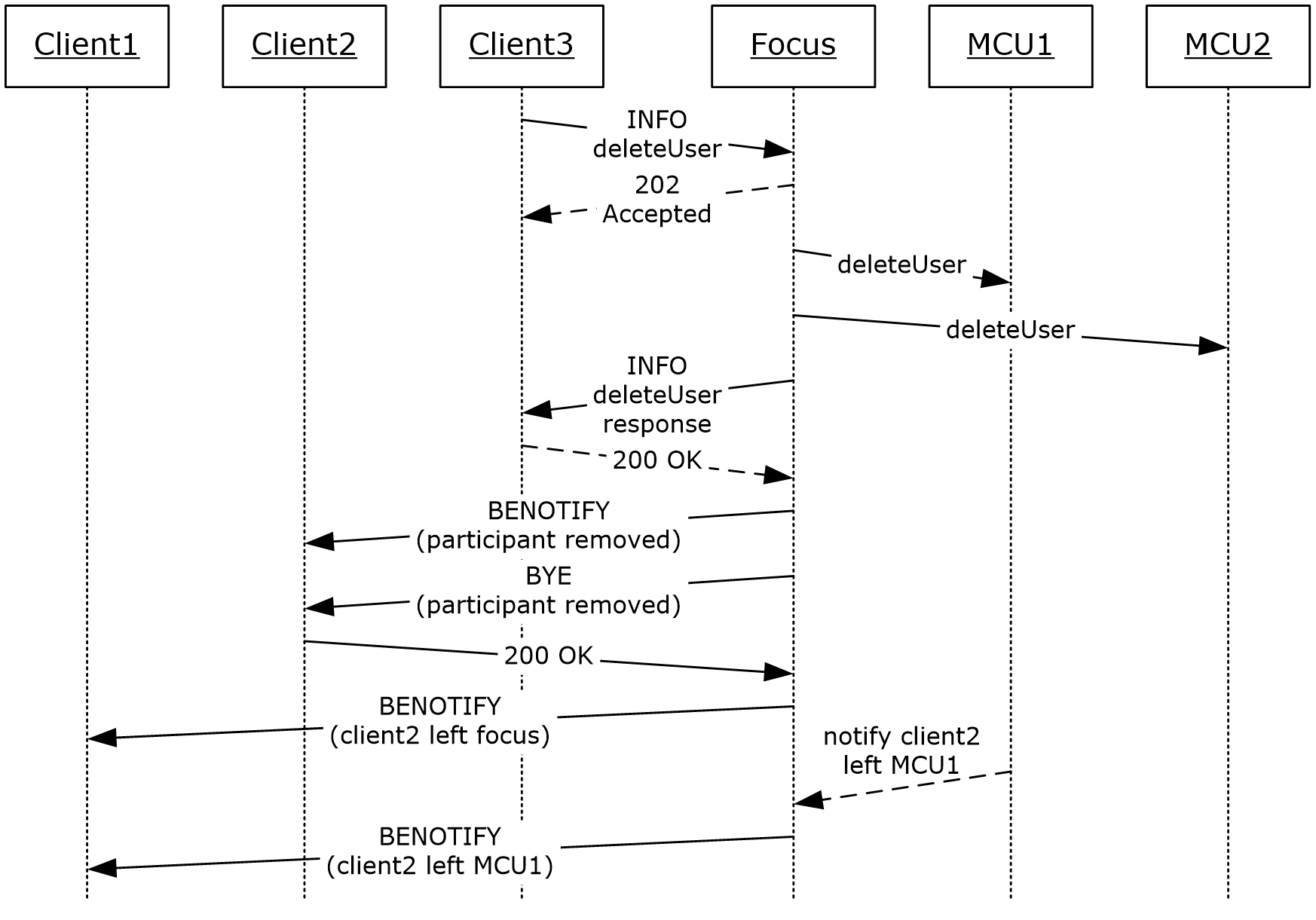 Figure 20: Ejecting a Participant from the conferenceThe client sends a deleteUser request to the focus.INFO sip:Alice@fabrikam.com;gruu;opaque=app:conf:focus:id:5D3747C SIP/2.0From: <sip:bob@fabrikam.com>;tag=958d8a3fbc;epid=c5574cd6b6To: <sip:Alice@fabrikam.com;gruu;opaque=app:conf:focus:id:5D3747C>;tag=0D440080Content-Type: application/cccp+xmlContent-Length: 736Via: SIP/2.0/TLS 10.1.2.50:4237Max-Forwards: 70Call-ID: ad0da39085864c768630674f17692101CSeq: 11 INFOContact: <sip:bob@fabrikam.com;opaque=user:epid:HT07tI-f3F-fdDyic8rblwAA;gruu>User-Agent: UCCP/2.0.6362.0 OC/2.0.6362.0 (Microsoft Office Communicator)Supported: timerms-keep-alive: UAC;hop-hop=yesProxy-Authorization: NTLM qop="auth", realm="SIP Communications Service", opaque="99052D67", crand="6475c82f", cnum="82", targetname="sip/ocs.fabrikam.com", response="01000000e44de73c187afc887f8f5ef3"<request C3PVersion="1"    to="sip:Alice@fabrikam.com;gruu;opaque=app:conf:focus:id:5D3747C"    from="sip:bob@fabrikam.com" requestId="13"    xmlns="urn:ietf:params:xml:ns:cccp"    xmlns:ci="urn:ietf:params:xml:ns:conference-info">  <deleteUser>    <userKeys confEntity="sip:alice@fabrikam.com;gruu;opaque=app:conf:focus:id:5D3747C" userEntity entity="sip:cathy@fabrikam.com"/>  </deleteUser></request>The focus responds with a 202 Accepted, which is not shown.The focus terminates the subscription dialog with Cathy, as shown in the following example:BENOTIFY sip:10.1.2.50:2383;transport=tls;ms-opaque=02e9ae1f28;ms-received-cid=00031600;grid SIP/2.0To: <sip:cathy@fabrikam.com>;tag=ccb81c3509;epid=c5574cd6b6From: <sip:Alice@fabrikam.com;gruu;opaque=app:conf:focus:id:5D3747C>;tag=0D440080Content-Length: 0Event: conferenceCall-ID: 7d6a36a36784cf58e7e7ab1a51deca2CSeq:100 BENOTIFYAuthentication-Info: NTLM rspauth="01000000180D3416377238967F8F5EF3", srand="D6CD41F7", snum="180", opaque="99052D67", qop="auth", targetname="sip/ocs.fabrikam.com", realm="SIP Communications Service"Max-Forwards: 70Via: SIP/2.0/TLS 10.54.67.185:5061;branch=z9hG4bK86DA089F.780A7BCA;branched=FALSEsubscription-state: terminated;expires=0;reason=ParticipantRemovedThe focus terminates the signaling dialog with Cathy, as shown in the following example:BYE sip:131.107.0.72:30505;transport=tls;ms-opaque=83dce3c514;ms-received-cid=FCA7300;gridSIP/2.0To: <sip:cathy@fabrikam.com>;tag=958d8a3fbc;epid=c5574cd6b6From: <sip:Alice@fabrikam.com;gruu;opaque=app:conf:focus:id:5D3747C>;tag=0D440080Content-Length: 0Via: SIP/2.0/TLS 10.1.2.50:4237Max-Forwards: 70Call-ID: ad0da39085864c768630674f17692101CSeq: 12 BYEContact: <sip:bob@fabrikam.com;opaque=user:epid:HT07tI-f3F-fdDyic8rblwAA;gruu>ms-diagnostics-public: 3118;reason="Participant Removed"Reason: SIP;cause=481;text="Participant Removed"Authentication-Info: NTLM rspauth="01000000180D3416377238967F8F5EF3", srand="D6CD41F7", snum="180", opaque="99052D67", qop="auth", targetname="sip/ocs.fabrikam.com", realm="SIP Communications Service"The focus generates a notification to all watchers indicating that Cathy has left the focus. At this point, Cathy is still connected to the IM MCU.BENOTIFY sip:10.1.2.50:2383;transport=tls;ms-opaque=02e9ae1f28;ms-received-cid=00031600;grid SIP/2.0To: <sip:Alice@fabrikam.com>;tag=ccb81c3509;epid=c5574cd6b6From: <sip:Alice@fabrikam.com;gruu;opaque=app:conf:focus:id:5D3747C>;tag=0D440080Content-Length: 2373Content-Type: application/conference-info+xmlEvent: conferenceCall-ID: 72d6a36a36784cf58e7e7ab1a51deca2CSeq: 17 BENOTIFYAuthentication-Info: NTLM rspauth="01000000180D3416377238967F8F5EF3", srand="D6CD41F7", snum="180", opaque="99052D67", qop="auth", targetname="sip/ocs.fabrikam.com", realm="SIP Communications Service"Max-Forwards: 70Via: SIP/2.0/TLS 10.54.67.185:5061;branch=z9hG4bK86DA089F.780A7BCA;branched=FALSEsubscription-state: active;expires=3600<conference-info     xmlns="urn:ietf:params:xml:ns:conference-info"     xmlns:msci="http://schemas.fabrikam.com/rtc/2005/08/confinfoextensions"    xmlns:ci="urn:ietf:params:xml:ns:conference-info"     entity="sip:alice@fabrikam.com;gruu;opaque=app:conf:focus:id:5D3747C"    state="partial" version="17">  <users state="partial">    <user entity="sip:cathy@fabrikam.com" state="full">      <display-text>Cathy Baker</display-text>      <roles>        <entry>presenter</entry>      </roles>      <endpoint entity="{9121CD6C-AFCC-4115-A5C4-089E4D17CCCE}" msci:session-type="chat" msci:endpoint-uri="sip:cathy@fabrikam.com;opaque=user:epid:uWgzMWHhRViEC9LK-xlgFAAA;gruu">        <status>connected</status>        <joining-method>dialed-in</joining-method>         <!--snipped -->      </endpoint>    </user>  </users></conference-info>The focus sends an INFO request back to the user with a deleteUser C3P response, which is not shown.The focus sends the deleteUser request to all of the MCUs in the conference, which is not shown.The IM MCU ejects the user from the conference, which is not shown.The IM MCU sends a notification to the focus, indicating that the user has left the IM MCU, which is not shown.The focus sends a notification to all watchers indicating that Cathy has left the conference, because Cathy is no longer connected to either the focus or to any MCU.BENOTIFY sip:10.1.2.50:2383;transport=tls;ms-opaque=02e9ae1f28;ms-received-cid=00031600;grid SIP/2.0To: <sip:Alice@fabrikam.com>;tag=ccb81c3509;epid=c5574cd6b6From: <sip:Alice@fabrikam.com;gruu;opaque=app:conf:focus:id:5D3747C>;tag=0D440088Content-Length: 2373Content-Type: application/conference-info+xmlEvent: conferenceCall-ID: 72d6a36a36784cf58e7e7ab1a51deca2CSeq: 18 BENOTIFYAuthentication-Info: NTLM rspauth="01000000180D3416377238967F8F5EF3", srand="D6CD41F7", snum="180", opaque="99052D67", qop="auth", targetname="sip/ocs.fabrikam.com", realm="SIP Communications Service"Max-Forwards: 70Via: SIP/2.0/TLS 10.54.67.185:5061;branch=z9hG4bK86DA089F.780A7BCA;branched=FALSEsubscription-state: active;expires=3600<conference-info     xmlns="urn:ietf:params:xml:ns:conference-info"     xmlns:msci="http://schemas.fabrikam.com/rtc/2005/08/confinfoextensions"     xmlns:ci="urn:ietf:params:xml:ns:conference-info"     entity="sip:alice@fabrikam.com;gruu;opaque=app:conf:focus:id:5D3747C"    state="partial" version="18">  <users state="partial">    <user entity="sip:cathy@fabrikam.com" state="deleted"/></users></conference-info>A deleteUser "otherFailure" response is given here for illustrative purposes.<deleteUser reason="otherFailure">    <mscp:diagnostics-info>      <mscp:entry>        <mscp:key>ms-diagnostics-public</mscp:key>        <mscp:value>3126;reason="Unauthorized - The user does not have the privilege for the requested operation";source="ocs.fabrikam.com"        </mscp:value>      </mscp:entry>    </mscp:diagnostics-info>    <conferenceKeys confEntity="sip:alice@fabrikam.com;gruu;opaque=app:conf:focus:id:5D3747C" />    <ci:user entity="sip:cathy@fabrikam.com"/>  </deleteUser> deleteConferenceThe deleteConference command is sent by the client to the focus to deactivate the conference.In the following figure, Client3 decides to end the conference and sends a deleteConference command to the focus. The focus terminates the signaling and subscription dialog with all clients. The focus also sends the deleteConference command to all MCUs in the conference.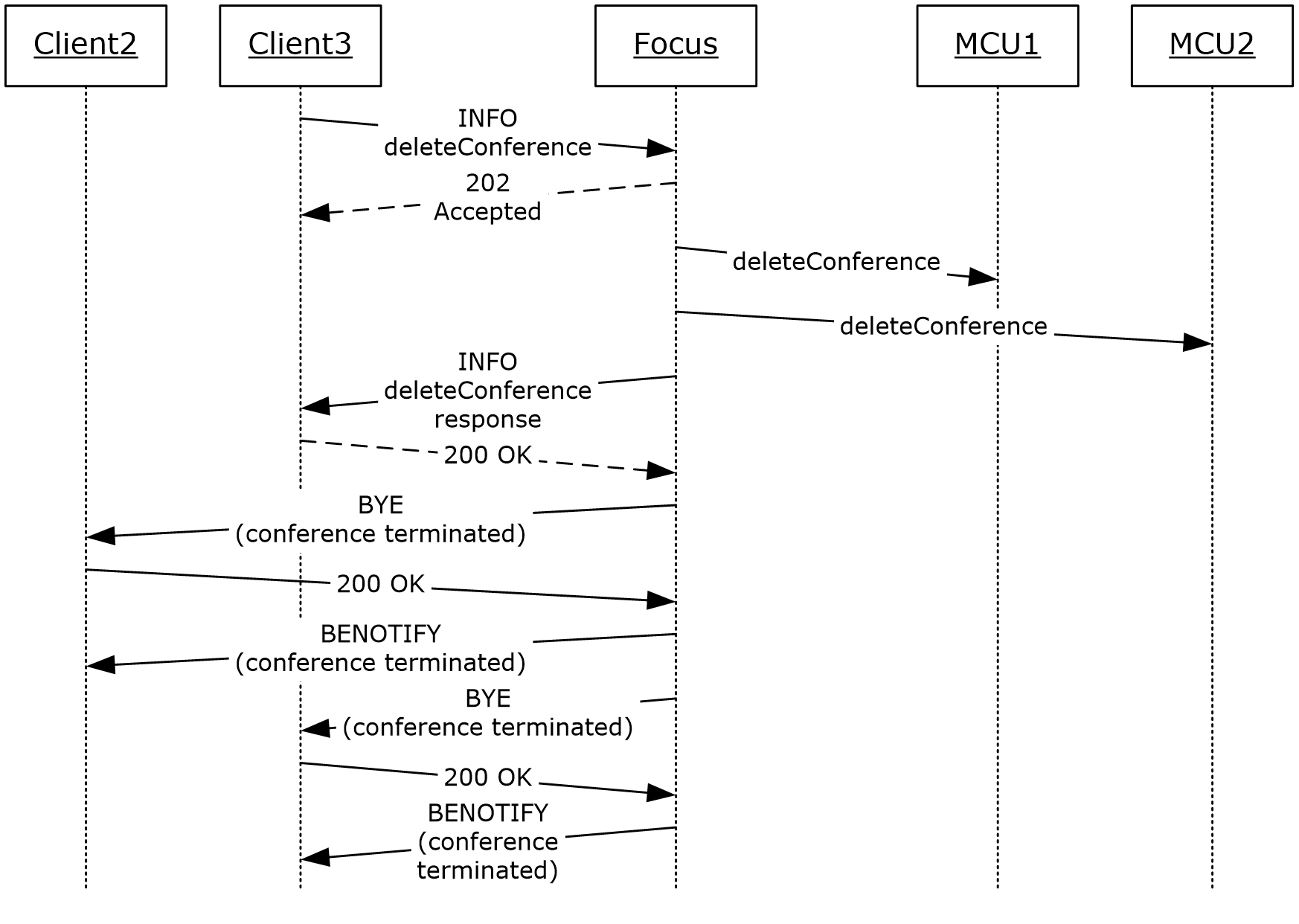 Figure 14: Terminating a conferenceThe client sends a deleteConference request to the focus.INFO sip:Alice@fabrikam.com;gruu;opaque=app:conf:focus:id:5D3747C SIP/2.0From: <sip:Alice@fabrikam.com>;tag=958d8a3fbc;epid=c5574cd6b6To: <sip:Alice@fabrikam.com;gruu;opaque=app:conf:focus:id:5D3747C>;tag=0D440080Content-Type: application/cccp+xmlContent-Length: 736Via: SIP/2.0/TLS 10.1.2.50:4237Max-Forwards: 70Call-ID: ad0da39085864c768630674f17692101CSeq: 11 INFOContact: <sip:alice@fabrikam.com;opaque=user:epid:HT07tI-f3F-fdDyic8rblwAA;gruu>User-Agent: UCCP/2.0.6362.0 OC/2.0.6362.0 (Microsoft Office Communicator)Supported: timerms-keep-alive: UAC;hop-hop=yesProxy-Authorization: NTLM qop="auth", realm="SIP Communications Service", opaque="99052D67", crand="6475c82f", cnum="82", targetname="sip/ocs.fabrikam.com", response="01000000e44de73c187afc887f8f5ef3"<request C3PVersion="1"    to="sip:Alice@fabrikam.com;gruu;opaque=app:conf:focus:id:5D3747C"    from="sip:alice@fabrikam.com" requestId="13"    xmlns="urn:ietf:params:xml:ns:cccp"    xmlns:ci="urn:ietf:params:xml:ns:conference-info">  <deleteConference>    <ConferenceKeys confEntity="sip:alice@fabrikam.com;gruu;opaque=app:conf:focus:id:5D3747C" />  </deleteConference></request>The focus responds with a 202 Accepted, which is not shown.The focus terminates the invite dialog with every participant who is connected to the focus, as shown in the following example where the focus sends a BYE to Alice:BYE sip:131.107.0.72:30505;transport=tls;ms-opaque=83dce3c514;ms-received-cid=FCA7300;gridSIP/2.0To: <sip:Alice@fabrikam.com>;tag=958d8a3fbc;epid=c5574cd6b6From: <sip:Alice@fabrikam.com;gruu;opaque=app:conf:focus:id:5D3747C>;tag=0D440080Content-Length: 0Via: SIP/2.0/TLS 10.1.2.50:4237Max-Forwards: 70Call-ID: ad0da39085864c768630674f17692101CSeq: 12 BYEms-diagnostics-public: 3116;reason="Conference Terminated – Organizer Ended Session""Reason: SIP;cause=481;text="Conference Terminated – Organizer Ended Session""The focus terminates the subscription dialog with every participant, as shown in the following example:BENOTIFY sip:10.1.2.50:2383;transport=tls;ms-opaque=02e9ae1f28;ms-received-cid=00031600;grid SIP/2.0To: <sip:Alice@fabrikam.com>;tag=ccb81c3509;epid=c5574cd6b6From: <sip:Alice@fabrikam.com;gruu;opaque=app:conf:focus:id:5D3747C>;tag=0D440088Content-Length: 2373Content-Type: application/conference-info+xmlEvent: conferenceCall-ID: 72d6a36a36784cf58e7e7ab1a51deca2CSeq: 18 BENOTIFYAuthentication-Info: NTLM rspauth="01000000180D3416377238967F8F5EF3", srand="D6CD41F7", snum="180", opaque="99052D67", qop="auth", targetname="sip/ocs.fabrikam.com", realm="SIP Communications Service"Max-Forwards: 70Via: SIP/2.0/TLS 10.54.67.185:5061;branch=z9hG4bK86DA089F.780A7BCA;branched=FALSEsubscription-state: terminated;expires=0;reason=ConferenceTermiantedms-diagnostics-public: 3116;reason="Conference Terminated – Organizer Ended Session"A deleteConference "otherFailure" response is given here for illustrative purposes.<deleteConference reason="otherFailure">    <mscp:diagnostics-info>      <mscp:entry>        <mscp:key>ms-diagnostics-public</mscp:key>        <mscp:value>3126;reason="Unauthorized - The user does not have the privilege for the requested operation";source="ocs.fabrikam.com"        </mscp:value>      </mscp:entry>    </mscp:diagnostics-info>    <conferenceKeys confEntity="sip:alice@fabrikam.com;gruu;opaque=app:conf:focus:id:5D3747C" />  </deleteConference>addUser Dial-outThe addUser dial-out command is used to connect a participant to an MCU by making the MCU invite the participant.The detailed call flow is shown in the following figure.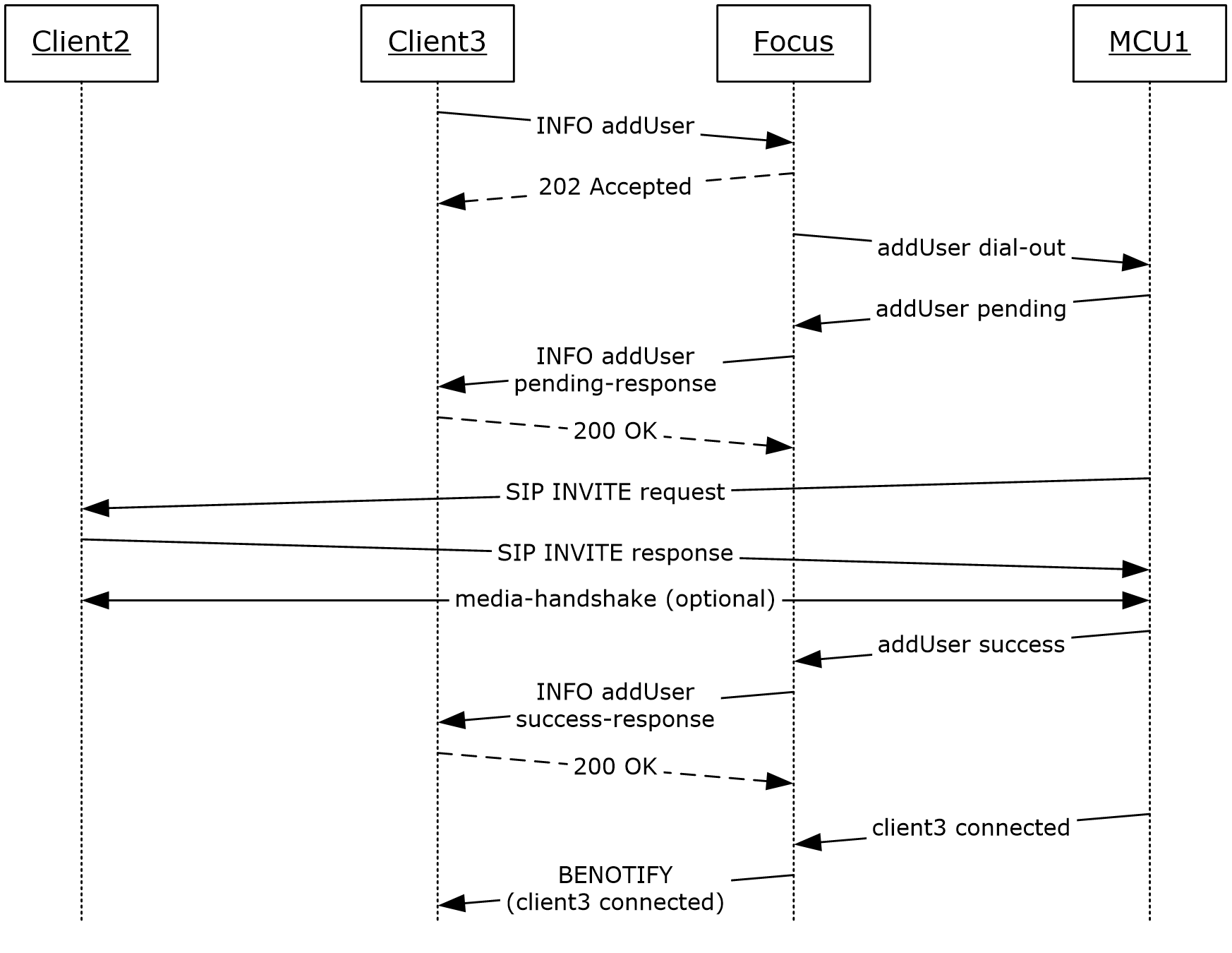 Figure 15: Connecting a Participant to an MCUThe client first sends an addUser dial-out request to the focus. In this example, MCU1 is an IM MCU with an MCU-Conference-URI with the value "sip:alice@fabrikam.com;gruu;opaque=app:conf:chat:id:5D3747C".INFO sip:Alice@fabrikam.com;gruu;opaque=app:conf:focus:id:5D3747C SIP/2.0From: <sip:bob@fabrikam.com>;tag=958d8a3fbc;epid=c5574cd6b6To: <sip:Alice@fabrikam.com;gruu;opaque=app:conf:focus:id:5D3747C>;tag=0D440080Content-Type: application/cccp+xmlContent-Length: 736Via: SIP/2.0/TLS 10.1.2.50:4237Max-Forwards: 70Call-ID: ad0da39085864c768630674f17692101CSeq: 12 INFOContact: <sip:bob@fabrikam.com;opaque=user:epid:HT07tI-f3F-fdDyic8rblwAA;gruu>User-Agent: UCCP/2.0.6362.0 OC/2.0.6362.0 (Microsoft Office Communicator)Supported: timerms-keep-alive: UAC;hop-hop=yesProxy-Authorization: NTLM qop="auth", realm="SIP Communications Service", opaque="99052D67", crand="6475c82f", cnum="82", targetname="sip/ocs.fabrikam.com", response="01000000e44de73c187afc887f8f5ef3"<request C3PVersion="1"    to="sip:Alice@fabrikam.com;gruu;opaque=app:conf:focus:id:5D3747C"     from="sip:bob@fabrikam.com"    requestId="14"xmlns="urn:ietf:params:xml:ns:cccp"    xmlns:ci="urn:ietf:params:xml:ns:conference-info"    xmlns:mscp="http://schemas.fabrikam.com/rtc/2005/08/cccpextensions"    xmlns:msci="http://schemas.fabrikam.com/rtc/2005/08/confinfoextensions">  <addUser mscp:mcuUri="sip:alice@fabrikam.com;gruu;opaque=app:conf:chat:id:5D3747C">    <conferenceKeys confEntity="sip:alice@fabrikam.com;gruu;opaque=app:conf:focus:id:5D3747C"/>    <user xmlns:ci="urn:ietf:params:xml:ns:conference-info" entity="sip:cathy@fabrikam.com">      <display-text>Cathy Baker</display-text>        <roles>          <entry>presenter</entry>        </roles>        <endpoint entity="{5CD3FC0A-05F7-4A17-A95B-430A28FC9EFA}" msci:endpoint-uri="sip:cathy@fabrikam.com;opaque=user:epid:123;gruu">          <joining-method>dialed-out</joining-method>          <!-- other extension elements can follow -->        </endpoint>    </user>  </addUser></request>The focus authorizes this request and forwards it to the IM MCU. The actual protocol used between the focus and the IM MCU is not shown here.The focus also responds with a 202 Accepted back to the client, which is not shown here.In this example, the IM MCU sends a "pending" response to the focus. The actual protocol used between the IM MCU and the focus is not shown here.The focus forwards the addUser "pending" response back to the client through the SIP INFO response, as shown in the following example:INFO sip:10.54.78.109:4237;transport=tls;ms-opaque=6fb3a8330a;ms-received-cid=10A0D00;grid SIP/2.0To: <sip:bob@fabrikam.com>;tag=958d8a3fbc;epid=c5574cd6b6From: <sip:Alice@fabrikam.com;gruu;opaque=app:conf:focus:id:5D3747C>;tag=0D440080Content-Type: application/cccp+xmlContent-Length: 736Via: SIP/2.0/TLS 10.1.2.50:4237Max-Forwards: 70Call-ID: ad0da39085864c768630674f17692101CSeq: 52 INFOAuthentication-Info: NTLM rspauth="01000000180D3416377238967F8F5EF3", srand="D6CD41F7", snum="180", opaque="99052D67", qop="auth", targetname="sip/ocs.fabrikam.com", realm="SIP Communications Service"<response requestId="14" C3PVersion="1"     from="sip:Alice@fabrikam.com;gruu;opaque=app:conf:focus:id:5D3747C"     to="sip:bob@fabrikam.com"     code="pending"     xmlns="urn:ietf:params:xml:ns:cccp"    xmlns:ci="urn:ietf:params:xml:ns:conference-info"    responder="sip:alice@fabrikam.com;gruu;opaque=app:conf:chat:id:5D3747C ">  <!—valid addUser command body snipped --></response>The client responds with a 200 OK response to this INFO request, which is not shown.The MCU then initiates an INVITE request to the client, which is constructed using the rules specified in section 3.10.4.1.1.INVITE sip:cathy@fabrikam.com SIP/2.0Via: SIP/2.0/TLS 10.1.2.50:4237Max-Forwards: 70From: <sip: Alice@fabrikam.com;gruu;opaque=app:conf:chat:id:5D3747C >;tag=44f0d128a3;epid=492a7ce35fTo: <sip:cathy@fabrikam.com>Call-ID: 79f76d701f1844e496e2c1e37a26c213CSeq: 1 INVITE<!-- other headers snipped -->Content-Type: application/sdpContent-Length: 203<!-- media specific content body snipped -->The client accepts the INVITE and responds with an INVITE 200 OK response, which is not shown. The response looks similar to regular 200 OK responses to INVITE requests, as described in [RFC3261].The MCU successfully completes the handshake and then responds with a success response to the focus. The focus forwards the addUser success response back to the client through the SIP INFO response, as shown in the following example:INFO sip:10.54.78.109:4237;transport=tls;ms-opaque=6fb3a8330a;ms-received-cid=10A0D00;grid SIP/2.0To: <sip:bob@fabrikam.com>;tag=958d8a3fbc;epid=c5574cd6b6From: <sip:Alice@fabrikam.com;gruu;opaque=app:conf:focus:id:5D3747C>Content-Type: application/cccp+xmlContent-Length: 736Via: SIP/2.0/TLS 10.1.2.50:4237Max-Forwards: 70Call-ID: ad0da39085864c768630674f17692101CSeq: 53 INFOAuthentication-Info: NTLM rspauth="01000000180D3416377238967F8F5EF3", srand="D6CD41F7", snum="180", opaque="99052D67", qop="auth", targetname="sip/ocs.fabrikam.com", realm="SIP Communications Service"Content-Length: 0<response requestId="14" C3PVersion="1"    from="sip:Alice@fabrikam.com;gruu;opaque=app:conf:focus:id:5D3747C"    to="sip:bob@fabrikam.com"    code="success"     xmlns="urn:ietf:params:xml:ns:cccp"    xmlns:ci="urn:ietf:params:xml:ns:conference-info"    responder="sip:alice@fabrikam.com;gruu;opaque=app:conf:chat:id:5D3747C ">  <!-- valid addUser command body snipped --></response>The MCU then sends a notification to the focus indicating that the user has connected. This notification is also generally referred to as a user-connected notification. The focus sends a notification to all the watchers with the user-connected state change, as shown in the following example:BENOTIFY sip:10.1.2.50:2383;transport=tls;ms-opaque=02e9ae1f28;ms-received-cid=00031600;grid SIP/2.0To: <sip:Alice@fabrikam.com>;tag=ccb81c3509;epid=c5574cd6b6From: <sip:Alice@fabrikam.com;gruu;opaque=app:conf:focus:id:5D3747C>Content-Length: 2373Content-Type: application/conference-info+xmlEvent: conferenceCall-ID: 72d6a36a36784cf58e7e7ab1a51deca2CSeq: 18 BENOTIFYAuthentication-Info: NTLM rspauth="01000000180D3416377238967F8F5EF3", srand="D6CD41F7", snum="180", opaque="99052D67", qop="auth", targetname="sip/ocs.fabrikam.com", realm="SIP Communications Service"Max-Forwards: 70Via: SIP/2.0/TLS 10.54.67.185:5061;branch=z9hG4bK86DA089F.780A7BCA;branched=FALSEsubscription-state: active;expires=3600<conference-info     xmlns="urn:ietf:params:xml:ns:conference-info"    xmlns:msci="http://schemas.fabrikam.com/rtc/2005/08/confinfoextensions"    xmlns:ci="urn:ietf:params:xml:ns:conference-info"     entity="sip:alice@fabrikam.com;gruu;opaque=app:conf:focus:id:5D3747C"    state="partial" version="18">  <users state="partial">    <user entity="sip:cathy@fabrikam.com" state="full">      <!-- snipped -->      <!—new connected endpoint with the IM MCU – the focus stamps the session-type attribute -->      <endpoint entity="{5CD3FC0A-05F7-4A17-A95B-430A28FC9EFA}"  msci:session-type="chat"msci:endpoint-uri="sip:cathy@fabrikam.com;opaque=user:epid:123;gruu">        <joining-method>dialed-out</joining-method>        <!-- other extension elements can follow -->      </endpoint>    </user>  </users></conference-info>addUser Dial-inThe addUser dial-in command is used to connect a participant to an MCU. Typically, the first step is conference signaling, using an addUser dial-in, and then MCU-specific signaling, such as an INVITE handshake, and finally MCU-specific media signaling. The detailed call flow is shown in the following figure.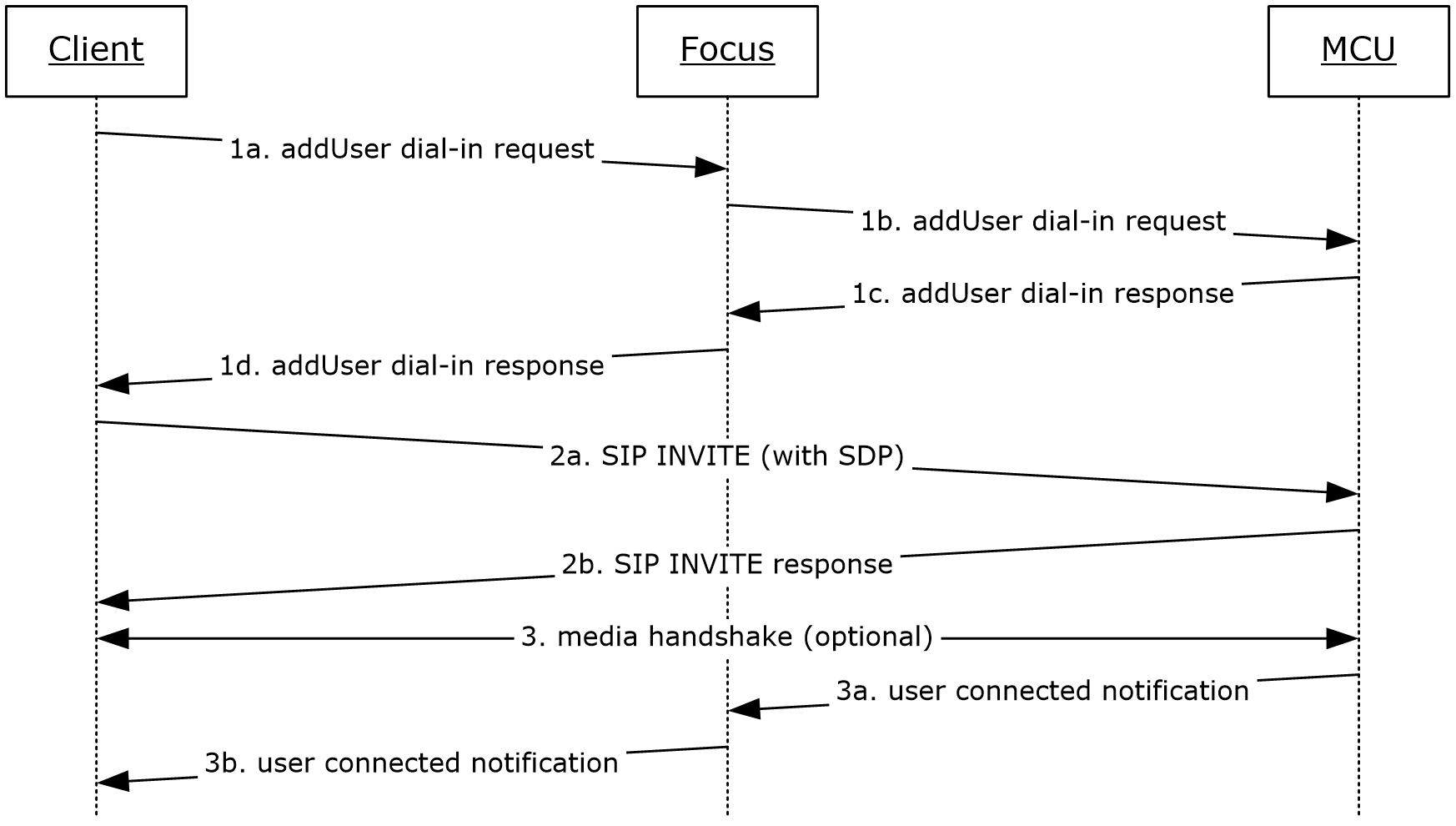 Figure 16: Connecting a Participant to an MCUThe client first sends an addUser dial-in request to the focus. In this example, the MCU is an IM MCU with an MCU-Conference-URI with the value "sip:alice@fabrikam.com;gruu;opaque=app:conf:chat:id:5D3747C".INFO sip:Alice@fabrikam.com;gruu;opaque=app:conf:focus:id:5D3747C SIP/2.0From: <sip:bob@fabrikam.com>;tag=958d8a3fbc;epid=c5574cd6b6To: <sip:Alice@fabrikam.com;gruu;opaque=app:conf:focus:id:5D3747C>Content-Type: application/cccp+xmlContent-Length: 736Via: SIP/2.0/TLS 10.1.2.50:4237Max-Forwards: 70Call-ID: ad0da39085864c768630674f17692101CSeq: 12 INFOContact: <sip:bob@fabrikam.com;opaque=user:epid:HT07tI-f3F-fdDyic8rblwAA;gruu>User-Agent: UCCP/2.0.6362.0 OC/2.0.6362.0 (Microsoft Office Communicator)Supported: timerms-keep-alive: UAC;hop-hop=yesProxy-Authorization: NTLM qop="auth", realm="SIP Communications Service", opaque="99052D67", crand="6475c82f", cnum="82", targetname="sip/ocs.fabrikam.com", response="01000000e44de73c187afc887f8f5ef3"<request C3PVersion="1"    to="sip:Alice@fabrikam.com;gruu;opaque=app:conf:focus:id:5D3747C"    from="sip:bob@fabrikam.com" requestId="14"    xmlns="urn:ietf:params:xml:ns:cccp"    xmlns:ci="urn:ietf:params:xml:ns:conference-info"    xmlns:mscp="http://schemas.fabrikam.com/rtc/2005/08/cccpextensions"    xmlns:msci="http://schemas.fabrikam.com/rtc/2005/08/confinfoextensions"><addUser mscp:mcuUri="sip:alice@fabrikam.com;gruu;opaque=app:conf:chat:id:5D3747C">  <conferenceKeys confEntity="sip:alice@fabrikam.com;gruu;opaque=app:conf:focus:id:5D3747C"/>  <user xmlns:ci="urn:ietf:params:xml:ns:conference-info" entity="sip:bob@fabrikam.com">    <display-text>Bob Baker</display-text>    <roles>      <entry>presenter</entry>    </roles>    <endpoint entity="{5CD3FC0A-05F7-4A17-A95B-430A28FC9EFA}" msci:endpoint-uri="sip:bob@fabrikam.com;opaque=user:epid:123;gruu">    <joining-method>dialed-in</joining-method>    <!-- other extension elements can follow -->    </endpoint>  </user></addUser></request>The focus authorizes this request and forwards it to the IM MCU. The actual protocol used between the focus and the IM MCU is not shown here.The focus also responds with a 202 Accepted back to the client, which is not shown here.The MCU responds to the addUser dial-in response, which is not shown here. The focus forwards the addUser success response back to the client through the SIP INFO response, as shown in the following example:INFO sip:10.54.78.109:4237;transport=tls;ms-opaque=6fb3a8330a;ms-received-cid=10A0D00;grid SIP/2.0To: <sip:bob@fabrikam.com>;tag=958d8a3fbc;epid=c5574cd6b6From: <sip:Alice@fabrikam.com;gruu;opaque=app:conf:focus:id:5D3747C>Content-Type: application/cccp+xmlContent-Length: 736Via: SIP/2.0/TLS 10.1.2.50:4237Max-Forwards: 70Call-ID: ad0da39085864c768630674f17692101CSeq: 53 INFOAuthentication-Info: NTLM rspauth="01000000180D3416377238967F8F5EF3", srand="D6CD41F7", snum="180", opaque="99052D67", qop="auth", targetname="sip/ocs.fabrikam.com", realm="SIP Communications Service"<response requestId="14" C3PVersion="1"    from="sip:Alice@fabrikam.com;gruu;opaque=app:conf:focus:id:5D3747C"    to="sip:bob@fabrikam.com"    code="success"    xmlns="urn:ietf:params:xml:ns:cccp"    xmlns:ci="urn:ietf:params:xml:ns:conference-info"    responder="sip:alice@fabrikam.com;gruu;opaque=app:conf:chat:id:5D3747C">  <addUser>    <conferenceKeys confEntity="sip:alice@fabrikam.com;gruu;opaque=app:conf:focus:id:5D3747C"/>    <user xmlns:ci="urn:ietf:params:xml:ns:conference-info" entity="sip:bob@fabrikam.com">      <display-text>Bob Baker</display-text>      <roles>        <entry>presenter</entry>      </roles>      <endpoint entity="{5CD3FC0A-05F7-4A17-A95B-430A28FC9EFA}" msci:endpoint-uri="sip:bob@fabrikam.com;opaque=user:epid:123;gruu">        <joining-method>dialed-in</joining-method>        <!-- other extension elements can follow -->      </endpoint>    </user>    <connection-info>      <entry>        <key>Mcu-Conference-Uri</key>        <value>sip:alice@fabrikam.com;gruu;opaque=app:conf:chat:id:5D3747C</value>      </entry>      <entry>        <key>Mcu-Server-Uri</key>        <value>sip:chat.fabrikam.com:5061;transport=tls</value>      </entry>    </connection-info>  </addUser></response>The client then initiates an INVITE request to the MCU using the rules specified in section 3.10.4.1.1. Specifically, it extracts the MCU-Conference-URI value from the addUser response and uses that value to construct the SIP URIs in the To and Request-URI header fields of the outgoing request.INVITE :alice@fabrikam.com;gruu;opaque=app:conf:chat:id:5D3747C SIP/2.0Via: SIP/2.0/TLS 10.1.2.50:4237Max-Forwards: 70From: <sip: bob@fabrikam.com>;tag=44f0d128a3;epid=492a7ce35fTo: <sip:alice@fabrikam.com;gruu;opaque=app:conf:chat:id:5D3747C >Call-ID: 79f76d701f1844e496e2c1e37a26c213CSeq: 1 INVITE<!-- other headers snipped -->Content-Type: application/sdpContent-Length: 203<!-- media specific content body snipped -->The MCU accepts the INVITE request and then responds with a 200 OK, which is not shown here.The client and MCU then optionally perform media negotiation, if applicable, which is not shown here.At the end of this handshake, the MCU sends a user-connected notification to the focus. The focus sends a notification to all the watchers with the user-connected state change, as shown in the following example:BENOTIFY sip:10.1.2.50:2383;transport=tls;ms-opaque=02e9ae1f28;ms-received-cid=00031600;grid SIP/2.0To: <sip:Alice@fabrikam.com>;tag=ccb81c3509;epid=c5574cd6b6From: <sip:Alice@fabrikam.com;gruu;opaque=app:conf:focus:id:5D3747C>Content-Length: 2373Content-Type: application/conference-info+xmlEvent: conferenceCall-ID: 72d6a36a36784cf58e7e7ab1a51deca2CSeq: 18 BENOTIFYAuthentication-Info: NTLM rspauth="01000000180D3416377238967F8F5EF3", srand="D6CD41F7", snum="180", opaque="99052D67", qop="auth", targetname="sip/ocs.fabrikam.com", realm="SIP Communications Service"Max-Forwards: 70Via: SIP/2.0/TLS 10.54.67.185:5061;branch=z9hG4bK86DA089F.780A7BCA;branched=FALSEsubscription-state: active;expires=3600<conference-info     xmlns="urn:ietf:params:xml:ns:conference-info"     xmlns:msci="http://schemas.fabrikam.com/rtc/2005/08/confinfoextensions"     xmlns:ci="urn:ietf:params:xml:ns:conference-info"     entity="sip:alice@fabrikam.com;gruu;opaque=app:conf:focus:id:5D3747C"    state="partial" version="18">  <users state="partial">    <user entity="sip:bob@fabrikam.com" state="full">      <!-- snipped -->      <!-- new connected endpoint with the IM MCU – the focus stamps the session-type attribute -->      <endpoint entity="{5CD3FC0A-05F7-4A17-A95B-430A28FC9EFA}"  msci:session-type="chat"msci:endpoint-uri="sip:bob@fabrikam.com;opaque=user:epid:123;gruu">        <joining-method>dialed-out</joining-method>        <!-- other extension elements can follow -->      </endpoint>    </user>  </users></conference-info>getConferenceThe getConference command is sent by the client to the focus to retrieve the current active roster state of the conference.Following is an example of a getConference request and a corresponding response. Note the response includes the encrypted conference key and web join URLs.INFO sip:Alice@fabrikam.com;gruu;opaque=app:conf:focus:id:5D3747C SIP/2.0From: <sip:bob@fabrikam.com>;tag=958d8a3fbc;epid=c5574cd6b6To: <sip:Alice@fabrikam.com;gruu;opaque=app:conf:focus:id:5D3747C>Content-Type: application/cccp+xmlContent-Length: 736Via: SIP/2.0/TLS 10.1.2.50:4237Max-Forwards: 70Call-ID: ad0da39085864c768630674f17692101CSeq: 12 INFOContact: <sip:bob@fabrikam.com;opaque=user:epid:HT07tI-f3F-fdDyic8rblwAA;gruu>User-Agent: UCCP/2.0.6362.0 OC/2.0.6362.0 (Microsoft Office Communicator)Supported: timerms-keep-alive: UAC;hop-hop=yesProxy-Authorization: NTLM qop="auth", realm="SIP Communications Service", opaque="99052D67", crand="6475c82f", cnum="82", targetname="sip/ocs.fabrikam.com", response="01000000e44de73c187afc887f8f5ef3"<request C3PVersion="1"         requestId="5"          from="sip:alice@contoso.com"         to="sip:alice@contoso.com;gruu;opaque=app:conf:focus:id:5D3747C "         xmlns="urn:ietf:params:xml:ns:cccp"         xmlns:msci="http://schemas.microsoft.com/rtc/2005/08/confinfoextensions">  <getConference>    <conferenceKeys confEntity="sip:alice@contoso.com;gruu;opaque=app:conf:focus:id:5D3747C" /><msci:encryption-key>  <msci:x509-certificate>123213789BC234D</msci:x509-certificate></msci:encryption-key>  </getConference></request>INFO sip:10.54.78.109:4237;transport=tls;ms-opaque=6fb3a8330a;ms-received-cid=10A0D00;grid SIP/2.0To: <sip:bob@fabrikam.com>;tag=958d8a3fbc;epid=c5574cd6b6From: <sip:Alice@fabrikam.com;gruu;opaque=app:conf:focus:id:5D3747C>Content-Type: application/cccp+xmlContent-Length: 736Via: SIP/2.0/TLS 10.1.2.50:4237Max-Forwards: 70Call-ID: ad0da39085864c768630674f17692101CSeq: 53 INFOAuthentication-Info: NTLM rspauth="01000000180D3416377238967F8F5EF3", srand="D6CD41F7", snum="180", opaque="99052D67", qop="auth", targetname="sip/ocs.fabrikam.com", realm="SIP Communications Service"<response C3PVersion="1"          requestId="5"       from="sip:alice@fabrikam.com;gruu;opaque=app:conf:focus:id:5D3747C "          to="sip:bob@fabrikam.com"          code="success"          xmlns="urn:ietf:params:xml:ns:cccp"          xmlns="urn:ietf:params:xml:ns:conference-info"  xmlns:msci="http://schemas.fabrikam.com/rtc/2005/08/confinfoextensions"  xmlns:msim="http://schemas.fabrikam.com/rtc/2005/08/imconfinfoextensions"  xmlns:ci="urn:ietf:params:xml:ns:conference-info" xmlns:cis="urn:ietf:params:xml:ns:conference-info-separator">  <getConference>  <conference-info     entity="sip:alice@fabrikam.com;gruu;opaque=app:conf:focus:id:5D3747C"  state="full" version="4">  <conference-description>    <conf-uris>      <entry>        <uri>sip:alice@fabrikam.com;gruu;opaque=app:conf:chat:id:5D3747C</uri>        <display-text>chat</display-text>        <purpose>chat</purpose>      </entry>      <entry>        <uri>sip:alice@fabrikam.com;gruu;opaque=app:conf:meeting:id:5D3747C</uri>        <display-text>meeting</display-text>        <purpose>meeting</purpose>      </entry>      <entry>        <uri>sip:alice@fabrikam.com;gruu;opaque=app:conf:audio-video:id:5D3747C</uri>        <display-text>audio-video</display-text>        <purpose>audio-video</purpose>      </entry>      <entry>        <uri>sip:alice@fabrikam.com;gruu;opaque=app:conf:applicationsharing:id:5D3747C</uri>        <display-text>applicationsharing</display-text>        <purpose>applicationsharing</purpose>      </entry><ci:entry><ci:uri>http://schemas.microsoft.com/2008/05/confxmlenc#content</ci:uri><ci:purpose>web-internal</ci:purpose><cis:separator/><msci:encrypted-uri><msci:cms-data>MIIBxQYJKoZIhvcNAQcDoIIBtjCCAbICAQAxgd0wgdoCAQAwQzAvMS0wKwYDVQQDHiQAVQBDAEMAUABfAEMATwBOAEYAXwBNAEcAUgBfAEMARQBSAFQCEJZl58V5VBmQTbGUrNBQKJIwDQYJKoZIhvcNAQEBBQAEgYAF3rI5FWWEDcrrxJGS93WC3HC4YlmQ+D/Ti6cICFX0opLmIwwwoWIlKBAjob8/HAWxmHjns2LrOafkvdDB9s0TJF7Bhl0fv9L5PYZmj4DhttJqYiN0SxHssSPsdWBi/JYNlno4erqeLEkRiJh5P8mz0XtooO0bzgrMNVpf+woSlTCBzAYJKoZIhvcNAQcBMBQGCCqGSIb3DQMHBAgF+wlt0hvIRoCBqLTZ/YMC/7B2pF+V6oBpwo66uJRh6MseJFHbdWT8ptJVx9wJ5jUjFP5lfP+vqIKdeX8aRvXffwFZJD4Kynzfd/0gQjZMlR90GHhyNimbeehrWuPwli+G14n0s+tejJjSmf8t9oUSEKHxoljcyaK/fptHFXpp4W0sXa5QRIxcaw6FLIJGdPclVArRw1Bkaxx+n+f32O/1wBAq2TT2MfRlgW9qzc3sPekOrw==</msci:cms-data></msci:encrypted-uri></ci:entry><ci:entry><ci:uri>http://schemas.microsoft.com/2008/05/confxmlenc#content</ci:uri><ci:purpose>web-external</ci:purpose><cis:separator/><msci:encrypted-uri><msci:cms-data>MIIBxQYJKoZIhvcNAQcDoIIBtjCCAbICAQAxgd0wgdoCAQAwQzAvMS0wKwYDVQQDHiQAVQBDAEMAUABfAEMATwBOAEYAXwBNAEcAUgBfAEMARQBSAFQCEJZl58V5VBmQTbGUrNBQKJIwDQYJKoZIhvcNAQEBBQAEgYCaFGVjZW/VHnfp23SzJAuW/Q9OnkfB+qbwTsH6RBkZ3kX9yzFIrZsU+2R7z+nd3JcvTkJw/mmKxTaKRZksEDwbQGt/kG/V4Fwx/XRQP9mFI+m6YNy56jgnwTiG97ClNNe+/1tJtiy/h4cFn5lfvoz5eZXPC8MOLs75p7hXLPdemTCBzAYJKoZIhvcNAQcBMBQGCCqGSIb3DQMHBAjTd6Z5fKA2K4CBqBhSEZ5JbWkQ0dLYq8pcK/tbYHfODpwUcDAglGOgrpVWjHmnzm6gwGMURlfQ4X5Y4wYpamBqfR5XDe6MP+99gpxdAelXTgUKE2/unwAr1pn69BgeiceZlX7kCV748wU6P7ouOzbKBbLqRGEDO09MXmEwuWSJMacVdo94WkdNKie8cyFt9Q5d0CRltvG87OT2YOI1xotrcyNwxbJUATHDMjC3+TMaq5UAPg==</msci:cms-data></msci:encrypted-uri></ci:entry>    </conf-uris><msci:conference-key><msci:cms-data>MIIBGwYJKoZIhvcNAQcDoIIBDDCCAQgCAQAxgd0wgdoCAQAwQzAvMS0wKwYDVQQDHiQAVQBDAEMAUABfAEMATwBOAEYAXwBNAEcAUgBfAEMARQBSAFQCEHnE9lxFzvyHSz3dZuY7xq4wDQYJKoZIhvcNAQEBBQAEgYATbyHXHUnm0kqBO5T7vbhkPTnx8eVJYAa0OBid9dh7MwOWhC27pffS83ZwLaZVHsSxAUUR5h0Weq+TU5W+7VlZaTLYaxHFjh3qElBX9gSf+KPRKTde2tCnP2FcJJL2Ksn20P2tt0mXgBmnbrf20niJxmjY028Oqt4UURxU7M5eFzAjBgkqhkiG9w0BBwEwFAYIKoZIhvcNAwcECP++R9m7uH9QgAA=</msci:cms-data></msci:conference-key><cis:separator/><msci:pstn-access><msci:id>37890</msci:id></msci:pstn-access></conference-description>  <users state="full">    <user entity="sip:alice@fabrikam.com" state="full">      <display-text>Alice Gates</display-text>        <roles>          <entry>presenter</entry>        </roles>        <endpoint entity="{09AA504C-BA41-4458-8669-8F35470F6CA2}" msci:session-type="focus" msci:endpoint-uri="sip:alice@fabrikam.com;opaque=user:epid:HT07tI-f3F-fdDyic8rblwAA;gruu">          <status>connected</status>        </endpoint>    </user>  </users>  <msci:conference-view ci:state="full">    <msci:entity-view ci:state="full" entity="sip:alice@fabrikam.com;gruu;opaque=app:conf:focus:id:5D3747C">      <msci:entity-state>        <msci:locked>false</msci:locked>      </msci:entity-state>    </msci:entity-view>    <msci:entity-view ci:state="full" entity="sip:alice@fabrikam.com;gruu;opaque=app:conf:audio-video:id:5D3747C">      <msci:entity-capabilities>        <msav:capabilities>          <msav:supports-audio>true</msav:supports-audio>          <msav:supports-video>true</msav:supports-video>        </msav:capabilities>      </msci:entity-capabilities>      <msci:entity-state>        <msci:media>          <entry label="main-audio">            <type>audio</type>            <status>sendrecv</status>          </entry>          <entry label="main-video">            <type>video</type>            <status>sendrecv</status>            <msci:modal-parameters>              <msci:video-parameters>                <msav:video-mode>dominant-speaker-switched</msav:video-mode>              </msci:video-parameters>            </msci:modal-parameters>          </entry>          <entry label="panoramic-video">            <type>panoramic-video</type>            <status>sendrecv</status>          </entry>        </msci:media>      </msci:entity-state>    </msci:entity-view>    <msci:entity-view ci:state="full" entity="sip:alice@fabrikam.com;gruu;opaque=app:conf:chat:id:5D3747C">      <msci:entity-state>        <msci:locked>false</msci:locked>        <msci:media>          <entry label="chat">            <type>chat</type>          </entry>        </msci:media>      </msci:entity-state>    </msci:entity-view>    <msci:entity-view ci:state="full" entity="sip:alice@fabrikam.com;gruu;opaque=app:conf:meeting:id:5D3747C">      <msci:entity-state application="27877e66-615c-4582-ab88-0cb2ca05d951">      <msci:locked>false</msci:locked>        <msci:media>          <entry label="meeting">            <type>meeting</type>          </entry>        </msci:media>      </msci:entity-state>    </msci:entity-view><msci:entity-view ci:state="full" entity="sip:alice@fabrikam.com;gruu;opaque=app:conf:applicationsharing:id:5D3747C "><msci:entity-capabilities><cis:separator/><msas:capabilities><msas:control-permission>ActiveDirectoryUsers</msas:control-permission></msas:capabilities></msci:entity-capabilities><msci:entity-state><msci:locked>false</msci:locked><msci:media><entry label="applicationsharing"><type>applicationsharing</type></entry></msci:media></msci:entity-state></msci:entity-view>  </msci:conference-view>   </conference-info>  </getConference></response>setLobbyAccessThe setLobbyAccess command is sent by the client to the focus to admit users from the lobby into the conference or to eject users out of the lobby.Following is an example of a setLobbyAccess request and a corresponding response.The client sends a setLobbyAccess request to the focus to admit Bob into the conference. In this example, Bob is a presenter who has the privileges to lock the conference.INFO sip:alice@fabrikam.com;gruu;opaque=app:conf:focus:id:SI1NZFAU SIP/2.0FROM: <sip:alice@fabrikam.com>;epid=C740CAAEB6;tag=3d98c7859TO: <sip:alice@fabrikam.com;gruu;opaque=app:conf:focus:id:SI1NZFAU>;tag=F16D0080CSEQ: 7 INFOCALL-ID: 1aff74e7-cfc1-4618-93f1-8367bf6ff461MAX-FORWARDS: 70VIA: SIP/2.0/TLS 157.56.65.217:3221;branch=z9hG4bK7185d26cAUTHORIZATION: Kerberos realm="SIP Communications Service",targetname="sip/ocs.fabrika..com",response="040400ffffffffff0000000000000000eac97e53b2595c3602614fea",crand="0a0ff851",cnum="11",opaque="F7BE5261",qop="auth"CONTACT: <sip:alice@fabrikam.com;opaque=user:epid:-3O_9AUDMF-qNGIrfd9GqwAA;gruu>;text;audio;video;imageCONTENT-LENGTH: 689SUPPORTED: gruu-10USER-AGENT: RTCC/4.0.0.0 AgentForCollaborationTestsCONTENT-TYPE: application/cccp+xml<request xmlns:xsi="http://www.w3.org/2001/XMLSchema-instance" xmlns:xsd="http://www.w3.org/2001/XMLSchema"  requestId="5" C3PVersion="1"  from="sip:alice@fabrikam.com"  to="sip:alice@fabrikam.com;gruu;opaque=app:conf:focus:id:SI1NZFAU"  xmlns="urn:ietf:params:xml:ns:cccp"> <setLobbyAccess>  <conferenceKeys confEntity="sip:alice@fabrikam.com;gruu;opaque=app:conf:focus:id:SI1NZFAU" />  <userEntity>sip:bob@fabrikam.com</userEntity>  <access>granted</access> </setLobbyAccess></request>The focus validates the request and then responds with a 202 Accepted, indicating that the command is being processed.SIP/2.0 202 AcceptedFROM: <sip:alice@fabrikam.com>;epid=C740CAAEB6;tag=3d98c7859TO:<sip:alice@fabrikam.com;gruu;opaque=app:conf:focus:id:SI1NZFAU>;tag=F16D0080Via: SIP/2.0/TLS 10.1.2.50:4237Max-Forwards: 70Call-ID: 1aff74e7-cfc1-4618-93f1-8367bf6ff461CSeq: 10 INFOContact: <sip:ocs.exchange.corp.fabrikam.com:5061;transport=tls>;isfocusAuthentication-Info: NTLM rspauth="01000000180D3416377238967F8F5EF3",    srand="D6CD41F7", snum="180", opaque="99052D67", qop="auth", targetname="sip/ocs.fabrikam.com", realm="SIP Communications Service"Content-Length: 0The focus admits Bob and then sends a response, as shown in the following example:INFO sip:10.54.78.109:4237;transport=tls;ms-opaque=6fb3a8330a;ms-received-cid=10A0D00;grid SIP/2.0FROM: <sip:alice@fabrikam.com;gruu;opaque=app:conf:focus:id:SI1NZFAU>;tag=F16D0080TO: <sip:alice@fabrikam.com>;tag=3d98c7859;epid=C740CAAEB6CSEQ: 1158 INFOCALL-ID: 1aff74e7-cfc1-4618-93f1-8367bf6ff461MAX-FORWARDS: 70VIA: SIP/2.0/TLS 172.24.32.150:5061;branch=z9hG4bK03B71C21.61B8433131093661;branched=FALSECONTENT-LENGTH: 1591SUPPORTED: ms-dialog-route-set-updateCONTENT-TYPE: application/cccp+xmlAUTHENTICATION-INFO: Kerberos qop="auth", opaque="F7BE5261", srand="E52E9F9F", snum="14", rspauth="040401ffffffffff000000000000000041f3545d7770711ff3227c6e", targetname="sip/ocs.fabrikam.com", realm="SIP Communications Service", version=4<response xmlns="urn:ietf:params:xml:ns:cccp" xmlns:msacp="http://schemas.microsoft.com/rtc/2005/08/acpconfinfoextensions" xmlns:msas="http://schemas.microsoft.com/rtc/2005/08/asconfinfoextensions" xmlns:tns="http://schemas.microsoft.com/rtc/2005/08/avconfinfoextensions" xmlns:mscp="http://schemas.microsoft.com/rtc/2005/08/cccpextensions" xmlns:msci="http://schemas.microsoft.com/rtc/2005/08/confinfoextensions" xmlns:msdata="http://schemas.microsoft.com/rtc/2005/08/dataconfinfoextensions" xmlns:msim="http://schemas.microsoft.com/rtc/2005/08/imconfinfoextensions" xmlns:msci2="http://schemas.microsoft.com/rtc/2008/12/confinfoextensions" xmlns:msmcu="http://schemas.microsoft.com/rtc/2009/03/commonmcuextensions" xmlns:ci="urn:ietf:params:xml:ns:conference-info" xmlns:cis="urn:ietf:params:xml:ns:conference-info-separator" xmlns:msls="urn:ietf:params:xml:ns:msls" requestId="5" C3PVersion="1" from="sip:alice@fabrikam.com;gruu;opaque=app:conf:focus:id:SI1NZFAU" to="sip:alice@fabrikam.com" code="success"><setLobbyAccess><conferenceKeys confEntity="sip:alice@fabrikam.com;gruu;opaque=app:conf:focus:id:SI1NZFAU"/><status reason="success"><userEntity>sip:bob@fabrikam.com</userEntity></status></setLobbyAccess></response>The client responds with a 200 OK to indicate that the INFO response was received.SIP/2.0 200 OKTO: <sip:alice@fabrikam.com>;epid=C740CAAEB6;tag=3d98c7859FROM:<sip:alice@fabrikam.com;gruu;opaque=app:conf:focus:id:SI1NZFAU>;tag=F16D0080Via: SIP/2.0/TLS 10.1.2.50:4237Max-Forwards: 70Call-ID: 1aff74e7-cfc1-4618-93f1-8367bf6ff461CSeq: 10 INFOContact: <sip:ocs.exchange.corp.fabrikam.com:5061;transport=tls>;isfocusAuthentication-Info: NTLM rspauth="01000000180D3416377238967F8F5EF3",    srand="D6CD41F7", snum="180", opaque="99052D67", qop="auth", targetname="sip/ocs.fabrikam.com", realm="SIP Communications Service"Content-Length: 0All watchers receive a notification from the focus, indicating that Bob was admitted to the conference and that Cathy was ejected.BENOTIFY sip:10.1.2.50:2383;transport=tls;ms-opaque=02e9ae1f28;ms-received-cid=00031600;grid SIP/2.0To: <sip:alice@fabrikam.com>;epid=C740CAAEB6;tag=3d98c7859From: <sip:Alice@fabrikam.com;gruu;opaque=app:conf:focus:id:SI1NZFAU>Content-Length: 2373Content-Type: application/conference-info+xmlEvent: conferenceCall-ID: 72d6a36a36784cf58e7e7ab1a51deca2CSeq: 4 BENOTIFYAuthentication-Info: NTLM rspauth="01000000180D3416377238967F8F5EF3", srand="D6CD41F7", snum="180", opaque="99052D67", qop="auth", targetname="sip/ocs.fabrikam.com", realm="SIP Communications Service"Max-Forwards: 70Via: SIP/2.0/TLS 10.54.67.185:5061;branch=z9hG4bK86DA089F.780A7BCA;branched=FALSEsubscription-state: active;expires=3600<conference-info xmlns="urn:ietf:params:xml:ns:conference-info"  xmlns:msci="http://schemas.fabrikam.com/rtc/2005/08/confinfoextensions"  xmlns:msim="http://schemas.fabrikam.com/rtc/2005/08/imconfinfoextensions"  xmlns:ci="urn:ietf:params:xml:ns:conference-info"  xmlns:cis="urn:ietf:params:xml:ns:conference-info-separator"  entity="sip:alice@fabrikam.com;gruu;opaque=app:conf:focus:id:SI1NZFAU"  state="partial" version="8">  <users state="partial">    <user entity="sip:bob@fabrikam.com" state="full">      <display-text>Bob</display-text>        <roles>          <entry>presenter</entry>        </roles>        <endpoint entity="{09AA504C-BA41-4458-8669-8F35470F6CA2}" msci:session-type="focus" msci:endpoint-uri="sip:bob@fabrikam.com;opaque=user:epid:HT07tI-f3F-fdDyic8rblwAA;gruu">          <status>connected</status>        </endpoint>    </user>  </users></conference-info>Assume that Cathy was also a lobby participant, but was denied access into the conference by Alice. Cathy receives a BYE, as shown in the following example:BENOTIFY sip:10.1.2.50:2383;transport=tls;ms-opaque=02e9ae1f28;ms-received-cid=00031600;grid SIP/2.0FROM: < sip:Alice@fabrikam.com;gruu;opaque=app:conf:focus:id:SI1NZFAU>>;tag=47150080TO: <sip:cathy@fabrikam.com>;tag=cec49c86e1;epid=732A323248CSEQ: 2 BENOTIFYCALL-ID: 5a749d9794cb4639ab290033b9332a57MAX-FORWARDS: 70VIA: SIP/2.0/TLS 172.24.32.150:5061;branch=z9hG4bKDDA0E5C6.F0433D83D36FE063;branched=FALSECONTENT-LENGTH: 0EVENT: conferenceEXPIRES: 0SUBSCRIPTION-STATE: terminated;expires=0;reason=ParticipantDeniedAUTHENTICATION-INFO: Kerberos qop="auth", opaque="D211BAF4", srand="0F7C511D", snum="7", rspauth="040401ffffffffff000000000000000008b2eea6f1b43bd4abe390a9", targetname="sip/ocs.fabrikam.com", realm="SIP Communications Service", version=4ms-diagnostics-public: 3119;reason="Participant DeniedmodifyEndpointThe modifyEndpoint command is sent by the client to the focus to modify the endpoint extensions between the addUser command and the deleteUser command. The confEntity, user entity and endpoint entity have already communicated with focus in the addUser command. The detailed call flow is shown in the following figure.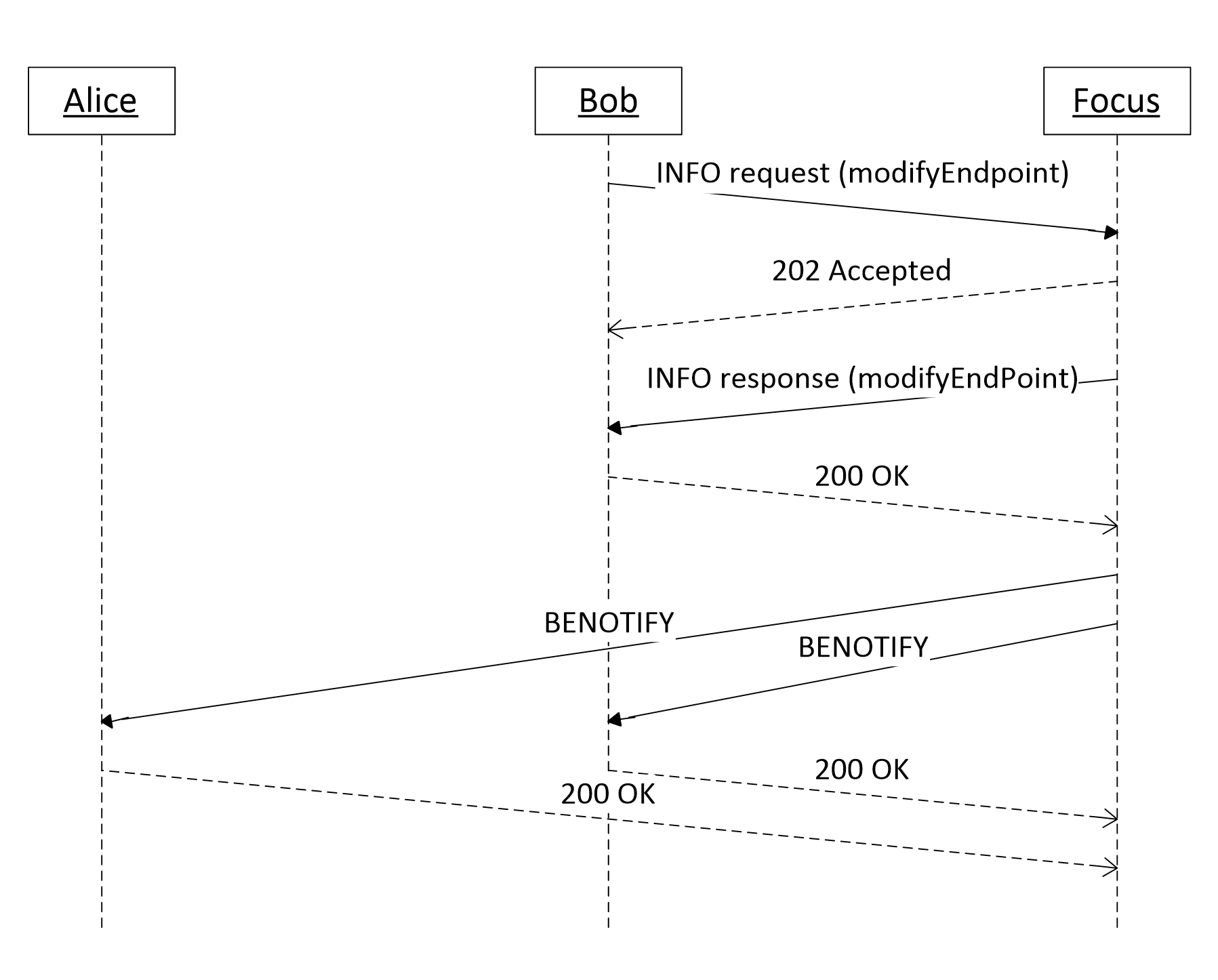 Figure 17: modifyEndpoint call flowFollowing is an example of a modifyEndpoint request and a corresponding response, to indicate a user’s endpoint is in recording status.The client sends a modifyEndpoint request to the focus with the client-recording element, to notify the focus that Bob’s endpoint is in recording status. INFO sip:bob@fabrikam.com;gruu;opaque=app:conf:focus:id:97DJ3DYH SIP/2.0Via: SIP/2.0/TLS 10.1.2.173:10614Max-Forwards: 70From: <sip:bob@fabrikam.com>;tag=349cf9e3a2;epid=20d43f4ac2To: <sip:bob@fabrikam.com;gruu;opaque=app:conf:focus:id:97DJ3DYH>;tag=50230080Call-ID: 5f73c101f4284d6dadd623cc50e914f3CSeq: 4 INFOUser-Agent: UCCAPI/4.0.7424.2 OC/4.0.7424.2 (Microsoft Lync 2010)Supported: ms-dialog-route-set-updateSupported: timerProxy-Authorization: TLS-DSK qop="auth", realm="SIP Communications Service", opaque="1AB56531", targetname="test02.ocs.fabrikam.com", crand="6de69218", cnum="49", response="8877a5e30c034549ea929572c924fc084dfba274"Content-Type: application/cccp+xmlContent-Length: 912<?xml version="1.0"?><request xmlns="urn:ietf:params:xml:ns:cccp" xmlns:mscp="http://schemas.microsoft.com/rtc/2005/08/cccpextensions" C3PVersion="1" to="sip:bob@fabrikam.com;gruu;opaque=app:conf:focus:id:97DJ3DYH" from="sip:bob@fabrikam.com" requestId="298246656">  <modifyEndpoint>    <endpointKeys confEntity="sip:bob@fabrikam.com;gruu;opaque=app:conf:focus:id:97DJ3DYH" userEntity="sip:bob@fabrikam.com" endpointEntity="{F95CF5F8-2A22-4C1F-B65E-2014CF07BD11}"/>    <ci:endpoint xmlns:ci="urn:ietf:params:xml:ns:conference-info" entity="{F95CF5F8-2A22-4C1F-B65E-2014CF07BD11}">      <cis:separator xmlns:cis="urn:ietf:params:xml:ns:conference-info-separator"></cis:separator>      <cis:separator xmlns:cis="urn:ietf:params:xml:ns:conference-info-separator"></cis:separator>      <msci:client-recording xmlns:msci="http://schemas.microsoft.com/rtc/2005/08/confinfoextensions"/>    </ci:endpoint>  </modifyEndpoint></request>The focus validates the request and then responds with a 202 Accepted, indicating that the command is being processed.SIP/2.0 202 AcceptedAuthentication-Info: TLS-DSK qop="auth", opaque="1AB56531", srand="F0F75721", snum="55", rspauth="f8b2a652b7bf9610f4247ebb38e82c09a65b8f61", targetname="sip/ocs.fabrikam.com", realm="SIP Communications Service", version=4From: <sip:bob@fabrikam.com>;tag=349cf9e3a2;epid=20d43f4ac2To: <sip:bob@fabrikam.com;gruu;opaque=app:conf:focus:id:97DJ3DYH>;tag=50230080Call-ID: 5f73c101f4284d6dadd623cc50e914f3CSeq: 4 INFOVia: SIP/2.0/TLS 10.1.2.173:10614;ms-received-port=10614;ms-received-cid=128FBF00Content-Length: 0The focus modifies Bob’s endpoint entity and then sends a response, as shown in the following example:INFO sip:10.1.2.173:10614;transport=tls;ms-opaque=4ead93d4a9;ms-received-cid=1773A00;grid SIP/2.0Via: SIP/2.0/TLS 10.54.67.185:5061;branch=z9hG4bKA834BA8E.74FC63AE43D39B53;branched=FALSEAuthentication-Info: TLS-DSK qop="auth", opaque="8D1F9B59", srand="470E95DB", snum="57", rspauth="a27d72a29c83116751c5e2aa5cee890b891a9e3a", targetname="sip/ocs.fabrikam.com", realm="SIP Communications Service", version=4Max-Forwards: 70Content-Length: 233From: <sip: bob@fabrikam.com;gruu;opaque=app:conf:focus:id:296DSZL0>;tag=D41A0080To: <sip:bob@fabrikam.com>;tag=f9a01ab5d9;epid=20d43f4ac2Call-ID: 5a547b0eef2d42f79578d89b426426fcCSeq: 86 INFOSupported: ms-dialog-route-set-updateContent-Type: application/cccp+xml<response xmlns="urn:ietf:params:xml:ns:cccp" requestId="289552528" C3PVersion="1" from="sip:chuanz@microsoft.com;gruu;opaque=app:conf:focus:id:296DSZL0" to="sip:chuanz@microsoft.com" code="success"><modifyEndpoint/></response>The client responds with a 200 OK response to this INFO request, which is not shown here.All watchers receive a notification from the focus, indicating that Bob’s endpoint is in recording status:BENOTIFY sip:10.1.2.173:10614;transport=tls;ms-opaque=2c65e5a16c;ms-received-cid=128FBF00;grid SIP/2.0Via: SIP/2.0/TLS 10.54.67.185:5061;branch=z9hG4bK062C1DB6.017FEC5992C515EB;branched=FALSEAuthentication-Info: TLS-DSK qop="auth", opaque="1AB56531", srand="BEBB7238", snum="60", rspauth="f45108ca82dcba0f9e5fcfe3e6eef06c51318dba", targetname="sip/ocs.fabrikam.com", realm="SIP Communications Service", version=4Max-Forwards: 70To: <sip:bob@fabrikam.com>;tag=ea00db0f87;epid=20d43f4ac2Content-Length: 1890From: <sip:bob@fabrikam.com;gruu;opaque=app:conf:focus:id:97DJ3DYH>;tag=366B0080Call-ID: afcef931b4094348901ade21738d49dcCSeq: 5 BENOTIFYContent-Type: application/conference-info+xmlEvent: conferencesubscription-state: active;expires=3600<conference-info xmlns="urn:ietf:params:xml:ns:conference-info" xmlns:msci="http://schemas.microsoft.com/rtc/2005/08/confinfoextensions" xmlns:msim="http://schemas.microsoft.com/rtc/2005/08/imconfinfoextensions" xmlns:msci2="http://schemas.microsoft.com/rtc/2008/12/confinfoextensions" xmlns:cis="urn:ietf:params:xml:ns:conference-info-separator" entity="sip:bob@fabrikam.com;gruu;opaque=app:conf:focus:id:97DJ3DYH" state="partial" version="8" static="false">  <users state="partial">    <user entity="sip:bob@fabrikam.com" state="full">      <display-text>Bob</display-text>      <roles>        <entry>presenter</entry>      </roles>      <endpoint entity="{F95CF5F8-2A22-4C1F-B65E-2014CF07BD11}" msci:session-type="focus" msci:epid="20d43f4ac2" msci:endpoint-uri="sip:bob@fabrikam.com;opaque=user:epid:3iWcDF_VQlSGstMIXmepcQAA;gruu">        <!-- snipped -->        <cis:separator/>        <cis:separator/>        <msci:client-recording/>      </endpoint>      <!-- snipped -->    </user>  </users></conference-info>Another use of a modifyEndpoint request and a corresponding response is to send the stop recording message. The request, response and the corresponding notification are the same as they are when sending the start recording message except that the number of instances of the client-recording element is zero in the request and notification.As a completion of recording status notification, the client-recording element can be specified in the endpoint element in the INVITE command, to notify the server and other clients that the new user has the recording status enabled. Clients are responsible to handle the policy-related work because the server will not respond failure regardless of whether or not the recording policy is allowed. When the in-room-user-notification-supported property, as defined in [MS-CONFPRO] section 2.2.3.8, is true the modifyEndpoint request can also be used to list which users are represented by the same endpoint in the conference by specifying the endpoint-notification element and a child user element corresponding to each user.modifyConferenceThe modifyConference command is sent by a client to an MCU to change conference state.Following is an example modifyConference request and the corresponding response.INFO sip:alice@fabrikam;gruu;opaque=app:conf:focus:id:TDVDW046 SIP/2.0Via: SIP/2.0/TLS ...Max-Forwards: 70From: <sip:alice@fabrikam.com>;tag=7a5dbfcb7d;epid=5c1bcd7656To: <sip:alice@fabrikam.com;gruu;opaque=app:conf:focus:id:TDVDW046>;tag=145E0080Call-ID: a521cfd600db43d48e2747bd75e7bbaeCSeq: 3 INFORoute: ...User-Agent: UCCAPI/4.0.7468.0 OC/4.0.7468.0 (Microsoft Lync 2010)Supported: ms-dialog-route-set-updateSupported: timerProxy-Authorization: ...Content-Type: application/cccp+xmlContent-Length: 1466<?xml version="1.0"?><request xmlns="urn:ietf:params:xml:ns:cccp"   xmlns:mscp="http://schemas.microsoft.com/rtc/2005/08/cccpextensions"   C3PVersion="1"   to="sip:alice@fabrikam.com;gruu;opaque=app:conf:focus:id:TDVDW046"   from="sip:alice@fabrikam.com"   requestId="355465752"> <modifyConference mscp:mcuUri="sip:alice@fabrikam.com;gruu;opaque=app:conf:audio-video:id:TDVDW046">  <conference-info xmlns="urn:ietf:params:xml:ns:conference-info"     entity="sip:alice@fabrikam.com;gruu;opaque=app:conf:focus:id:TDVDW046"     state="partial">   <msci:conference-view xmlns:msci="http://schemas.microsoft.com/rtc/2005/08/confinfoextensions"      ci:state="partial"      xmlns:ci="urn:ietf:params:xml:ns:conference-info">    <msci:entity-view ci:state="partial"       entity="sip:alice@fabrikam.com;gruu;opaque=app:conf:audio-video:id:TDVDW046">     <msci:entity-state>      <msci:mediaFiltersRules>       <msci:mayModifyOwnFilters>        <msci:role>presenter</msci:role>        <msci:value>true</msci:value>       </msci:mayModifyOwnFilters>       <msci:mayModifyOwnFilters>        <msci:role>default</msci:role>        <msci:value>false</msci:value>       </msci:mayModifyOwnFilters>       <msci:initialFilters>        <msci:role>presenter</msci:role>        <msci:ingressFilter>block</msci:ingressFilter>       </msci:initialFilters>       <msci:initialFilters>        <msci:role>default</msci:role>        <msci:ingressFilter>block</msci:ingressFilter>       </msci:initialFilters>      </msci:mediaFiltersRules>     </msci:entity-state>    </msci:entity-view>   </msci:conference-view>  </conference-info> </modifyConference></request>SIP/2.0 202 AcceptedAuthentication-Info: ...From: <sip:alice@fabrikam.com>;tag=7a5dbfcb7d;epid=5c1bcd7656To: <sip:alice@fabrikam.com;gruu;opaque=app:conf:focus:id:TDVDW046>;tag=145E0080Call-ID: a521cfd600db43d48e2747bd75e7bbaeCSeq: 3 INFOVia: ...Content-Length: 0INFO sip:10.121.251.124:57818;transport=tls;ms-opaque=fa63f33d72;ms-received-cid=290F0100;grid SIP/2.0Via: ...Authentication-Info: ...Max-Forwards: 70Content-Length: 551From: <sip:alice@fabrikam.com;gruu;opaque=app:conf:focus:id:TDVDW046>;tag=145E0080To: <sip:alice@fabrikam.com>;tag=7a5dbfcb7d;epid=5c1bcd7656Call-ID: a521cfd600db43d48e2747bd75e7bbaeCSeq: 1396 INFOSupported: ms-dialog-route-set-updateContent-Type: application/cccp+xml<response xmlns="urn:ietf:params:xml:ns:cccp"   xmlns:ci="urn:ietf:params:xml:ns:conference-info"   requestId="355465752"   C3PVersion="1"   from="sip:alice@fabrikam.com;gruu;opaque=app:conf:focus:id:TDVDW046"   to="sip:alice@fabrikam.com"   responder="sip:alice@fabrikam.com;gruu;opaque=app:conf:audio-video:id:TDVDW046"   code="success"> <modifyConference>  <conference-info xmlns="urn:ietf:params:xml:ns:conference-info"     entity="sip:alice@fabrikam.com;gruu;opaque=app:conf:focus:id:TDVDW046"     state="partial"/> </modifyConference></response>SIP/2.0 200 OKVia: ...From: <sip:alice@fabrikam.com;gruu;opaque=app:conf:focus:id:TDVDW046>;tag=145E0080To: <sip:alice@fabrikam.com>;tag=7a5dbfcb7d;epid=5c1bcd7656Call-ID: a521cfd600db43d48e2747bd75e7bbaeCSeq: 1396 INFOContact: <sip:alice@fabrikam.com;opaque=user:epid:v19MMU0DdFWrARgZPvwZuQAA;gruu>User-Agent: UCCAPI/4.0.7468.0 OC/4.0.7468.0 (Microsoft Lync 2010)Proxy-Authorization: ...Content-Length: 0SecuritySecurity Considerations for ImplementersNone.Index of Security ParametersNone.Appendix A: Full XML Schemaapplication/vnd.microsoft.ocsmeeting Schemasimplejoinconfdoc NamespaceThis namespace is identified by the following URN:http://schemas.microsoft.com/rtc/2009/05/simplejoinconfdocThis schema depends on several extension schema-sets, which are defined subsequently.<?xml version="1.0" encoding="utf-8"?><xs:schema    targetNamespace="http://schemas.microsoft.com/rtc/2009/05/simplejoinconfdoc"    version="1.0"    attributeFormDefault="unqualified" elementFormDefault="qualified"    xmlns:xs="http://www.w3.org/2001/XMLSchema"    xmlns:tns="http://schemas.microsoft.com/rtc/2009/05/simplejoinconfdoc"    xmlns:sjcdext="http://schemas.microsoft.com/rtc/2016/09/simplejoinconfdoc-extensions"    xmlns:sjcds="http://schemas.microsoft.com/rtc/2016/09/simplejoinconfdoc-separator">     <!--        This import brings in the Confdoc separator    -->    <xs:import namespace="http://schemas.microsoft.com/rtc/2016/09/simplejoinconfdoc-separator" schemaLocation="confdoc-separator.xsd"></xs:import>    <!--        This import brings in the Confdoc extensions    -->    <xs:import namespace="http://schemas.microsoft.com/rtc/2016/09/simplejoinconfdoc-extensions" schemaLocation="confdoc-ext.xsd"></xs:import>    <xs:complexType name="conf-info-type">        <xs:sequence>            <!-- conference uri -->            <xs:element name="conf-uri" type="xs:string" />            <!-- time (in milli-seconds) taken by the server to process the request -->            <xs:element name="server-time" type="xs:string" />            <!-- original url coming in to the server -->            <xs:element name="original-incoming-url" type="xs:string" />            <!-- conference key -->            <xs:element name="conf-key" type="xs:string" />            <xs:element name="fallback-url" type="xs:string" />            <xs:element name="ucwa-url" type="xs:string" />            <xs:element name="ucwa-ext-url" type="xs:string" />            <xs:element name="ucwa-int-url" type="xs:string" />                     <xs:element name="telemetry-id" type="xs:string" />            <xs:sequence minOccurs="0">                <xs:element ref="sjcds:separator" />                <xs:element ref="sjcdext:pstn-access" minOccurs="0" />                <xs:element ref="sjcdext:ucwa-discovery-url" minOccurs="0" />                <xs:sequence minOccurs="0">                    <xs:element ref="sjcds:separator" />                    <xs:element ref="sjcdext:ucwa-public-url" minOccurs="0" />                    <xs:element ref="sjcdext:tenant-id" minOccurs="0" />                    <xs:sequence minOccurs="0">                        <xs:element ref="sjcds:separator" />                        <xs:any namespace="##other" processContents="lax" maxOccurs="unbounded" />                    </xs:sequence>                </xs:sequence>            </xs:sequence>        </xs:sequence>        <xs:anyAttribute namespace="##other" processContents="lax"/>    </xs:complexType>    <xs:element name="conf-info" type="tns:conf-info-type" /></xs:schema>simplejoinconfdoc-extensions NamespaceThis namespace is identified by the following URN:http://schemas.microsoft.com/rtc/2016/09/simplejoinconfdoc-extensions<?xml version="1.0" encoding="utf-8"?><xs:schema    targetNamespace="http://schemas.microsoft.com/rtc/2016/09/simplejoinconfdoc-extensions"    version="1.0"    attributeFormDefault="unqualified" elementFormDefault="qualified"    xmlns:xs="http://www.w3.org/2001/XMLSchema"    xmlns:tns="http://schemas.microsoft.com/rtc/2016/09/simplejoinconfdoc-extensions"    xmlns:sjcds="http://schemas.microsoft.com/rtc/2016/09/simplejoinconfdoc-separator">    <!--        This import brings in the Confdoc separator    -->    <xs:import namespace="http://schemas.microsoft.com/rtc/2016/09/simplejoinconfdoc-separator" schemaLocation="confdoc-separator.xsd"></xs:import>    <xs:complexType name="pstn-access-type">        <xs:sequence>            <xs:element name="meeting-id" type="tns:pstn-meeting-id-type" minOccurs="0" />            <xs:element name="default-access-numbers" type="tns:pstn-access-numbers-type" minOccurs="0" />            <xs:element name="access-numbers" type="tns:pstn-access-numbers-type" minOccurs="0" />            <xs:element name="dialing-formats" type="tns:dialing-formats-type" minOccurs="0" />            <xs:sequence minOccurs="0">                <xs:element ref="sjcds:separator" />                <xs:any namespace="##other" processContents="lax" minOccurs="0" maxOccurs="unbounded"/>            </xs:sequence>        </xs:sequence>        <xs:anyAttribute namespace="##other" processContents="lax"/>    </xs:complexType>    <xs:simpleType name="pstn-meeting-id-type">        <xs:restriction base="xs:string">            <xs:pattern value="[1-9][0-9]*"/>        </xs:restriction>    </xs:simpleType>    <xs:complexType name="pstn-access-numbers-type">        <xs:sequence>            <xs:element name="access-number" type="tns:pstn-access-number-type" minOccurs="0" maxOccurs="unbounded" />            <xs:sequence minOccurs="0">                <xs:element ref="sjcds:separator" />                <xs:any namespace="##other" processContents="lax" minOccurs="0" maxOccurs="unbounded"/>            </xs:sequence>        </xs:sequence>        <xs:anyAttribute namespace="##other" processContents="lax"/>    </xs:complexType>    <xs:complexType name="pstn-access-number-type" >        <xs:sequence>            <xs:element name="city" type="xs:string" />            <xs:element name="country" type="xs:string" />            <xs:element name="number" type="xs:string" />            <xs:element name="toll-free" type="xs:boolean" />            <xs:sequence minOccurs="0">                <xs:element ref="sjcds:separator" />                <xs:any namespace="##other" processContents="lax" minOccurs="0" maxOccurs="unbounded"/>            </xs:sequence>        </xs:sequence>        <xs:anyAttribute namespace="##other" processContents="lax"/>    </xs:complexType>    <xs:complexType name="dialing-formats-type" >        <xs:sequence>            <xs:element name="dialing-format" type="xs:string" />            <xs:element name="dialing-format-organizer" type="xs:string" />            <xs:sequence minOccurs="0">                <xs:element ref="sjcds:separator" />                <xs:any namespace="##other" processContents="lax" minOccurs="0" maxOccurs="unbounded"/>            </xs:sequence>        </xs:sequence>        <xs:anyAttribute namespace="##other" processContents="lax"/>    </xs:complexType>    <xs:element name="pstn-access" type="tns:pstn-access-type" />    <xs:element name="ucwa-discovery-url" type="xs:string" />    <xs:element name="ucwa-public-url" type="xs:string" />    <xs:element name="tenant-id" type="xs:string" /></xs:schema>simplejoinconfdoc-separator NamespaceThis namespace is identified by the following URN:http://schemas.microsoft.com/rtc/2016/09/simplejoinconfdoc-separator<?xml version="1.0" encoding="utf-8"?><xs:schema    targetNamespace="http://schemas.microsoft.com/rtc/2016/09/simplejoinconfdoc-separator"    version="1.0"    attributeFormDefault="unqualified" elementFormDefault="qualified"    xmlns:xs="http://www.w3.org/2001/XMLSchema"    xmlns:tns="http://schemas.microsoft.com/rtc/2016/09/simplejoinconfdoc-separator">    <!--    This defines a separator marking the beginning of extensions    -->    <xs:element name="separator">      <xs:complexType />    </xs:element></xs:schema>application/cccp+xml Schemacccp Namespace This namespace is identified by the following URN:urn:ietf:params:xml:ns:cccpThis schema depends on several extension schema-sets, which are defined subsequently.<?xml version="1.0" encoding="utf-8"?>
<xs:schema    targetNamespace="urn:ietf:params:xml:ns:cccp"    xmlns:tns="urn:ietf:params:xml:ns:cccp"    xmlns:xs="http://www.w3.org/2001/XMLSchema"    xmlns:ci="urn:ietf:params:xml:ns:conference-info"    xmlns:cis="urn:ietf:params:xml:ns:conference-info-separator"    xmlns:msci="http://schemas.microsoft.com/rtc/2005/08/confinfoextensions"    xmlns:mscp="http://schemas.microsoft.com/rtc/2005/08/cccpextensions"    xmlns:msls="urn:ietf:params:xml:ns:msls"    xmlns:ms="urn:microsoft-cpp-xml-serializer"    elementFormDefault="qualified"    attributeFormDefault="unqualified">  <!--       This import brings in the standard Conference Package definitions  -->  <xs:import namespace="urn:ietf:params:xml:ns:conference-info" schemaLocation="ms-ci.xsd" />  <!--       This import brings in the standard Conference Package Standard Separator definitions  -->  <xs:import namespace="urn:ietf:params:xml:ns:conference-info-separator" schemaLocation="ms-ci-separator.xsd" />  <!--       This import brings in the Conference Package MS extensions  -->  <xs:import namespace="http://schemas.microsoft.com/rtc/2005/08/confinfoextensions" schemaLocation="ms-ci-ext.xsd" />  <!--       This import brings in the CCCP MS extensions  -->  <xs:import namespace="http://schemas.microsoft.com/rtc/2005/08/cccpextensions" schemaLocation="ms-cccp-ext.xsd" />  <!--       This import brings in the CCCP MS conference key hash extensions  -->  <xs:import namespace="urn:ietf:params:xml:ns:msls" schemaLocation="ms-ls.xsd" ms:notPublished="true" />  <!-- NOTIFY ELEMENT -->  <xs:element name="notify" type="tns:notify-type"/>  <!-- REQUEST ELEMENT -->  <xs:element name="request" type="tns:request-type"/>  <!-- RESPONSE ELEMENT -->  <xs:element name="response" type="tns:response-type"/>  <!-- AGGREGATED RESPONSE ELEMENT -->  <xs:element name="aggregatedResponse" type="tns:aggregated-response-type"/>  <!-- NOTIFY TYPE -->  <xs:complexType name="notify-type">    <xs:choice>      <xs:sequence>        <xs:element ref="ci:conference-info"/>        <xs:any namespace="##other" processContents="lax" minOccurs="0" maxOccurs="unbounded" />      </xs:sequence>      <xs:sequence>        <xs:element name="mcus-info" type="tns:server-list-type" />        <xs:any namespace="##other" processContents="lax" minOccurs="0" maxOccurs="unbounded" />      </xs:sequence>    </xs:choice>    <xs:attribute name="notificationId" type="xs:string" use="required"/>    <!-- The CCCP version of the notification -->    <xs:attribute name="C3PVersion" type="xs:string" use="optional"/>    <!-- The  URI of the CCCP server sending the CCCP notification -->    <xs:attribute name="from" type="xs:anyURI" use="required"/>    <!-- The  URI of the CCCP client the CCCP notification is destined to -->    <xs:attribute name="to" type="xs:anyURI" use="required"/>    <!-- The trusted Identifier of the originator of the notification -->    <xs:attribute name="originator" type="xs:anyURI" use="optional" />    <!--True if this notification was proxied -->    <xs:attribute ref="msci:is-proxied" use="optional"/>    <xs:anyAttribute namespace="##other" processContents="lax" />  </xs:complexType>  <!-- REQUEST TYPE -->  <xs:complexType name="request-type">    <xs:sequence maxOccurs="unbounded">      <xs:choice>        <xs:element name="addConference" type="tns:add-conference-type" />        <xs:element name="addEndpointMedia" type="tns:add-endpoint-media-type"  />        <xs:element name="addSidebar" type="tns:add-sidebar-type" />        <xs:element name="addUser" type="tns:add-user-type" />        <xs:element name="endorseUser" type="tns:endorse-user-type" />        <xs:element name="deleteConference" type="tns:delete-conference-type" />        <xs:element name="deleteConferences" type="tns:delete-conferences-type" />        <xs:element name="deleteEndpointMedia" type="tns:delete-endpoint-media-type"  />        <xs:element name="deleteSidebar" type="tns:delete-sidebar-type" />        <xs:element name="deleteUser" type="tns:delete-user-type" />        <xs:element name="getAvailableMcuTypes" type="tns:get-available-mcu-types-type"/>        <xs:element name="getConference" type="tns:get-conference-type"/>        <xs:element name="getConferences" type="tns:get-conferences-type"/>        <xs:element name="getEncryptionKey" type="tns:get-encryption-key-type"/>        <xs:element name="getMcu" type="tns:get-mcu-type"/>        <xs:element name="getMeetingId" type="tns:get-meeting-id-type"/>        <xs:element name="verifyConferenceKey" type="tns:verify-confkey-type" />        <xs:element name="modifyConference" type="tns:add-conference-type" />        <xs:element name="modifyConferenceLock" type="tns:modify-conference-lock-type" />        <xs:element name="modifyConferenceAnnouncements" type="tns:modify-conference-announcements-type" />        <xs:element name="modifyEndpoint" type="tns:modify-endpoint-type" />        <xs:element name="modifyEndpointMedia" type="tns:add-endpoint-media-type" />        <xs:element name="modifyEndpointRole" type="tns:modify-endpoint-role-type" />        <xs:element name="modifySidebar" type="tns:add-sidebar-type" />        <xs:element name="modifyUser" type="tns:add-user-type" />        <xs:element name="modifyUsersMediaFilters" type="tns:modify-users-media-filters-type" />        <xs:element name="modifyUserRoles" type="tns:modify-user-roles-type" />        <xs:element name="moveUserToSidebar" type="tns:move-user-to-sidebar-type" />        <xs:element name="ping" type="tns:ping-type" />        <xs:element name="playRecordedName" type="tns:play-recorded-name-type" />        <xs:element name="setUserAccess" type="tns:set-user-access-type" />        <xs:element name="setLobbyAccess" type="tns:set-lobby-access-type" />        <xs:element name="startRecording" type="tns:start-recording-type" />        <xs:element name="stopRecording" type="tns:stop-recording-type" />        <xs:element name="pauseRecording" type="tns:pause-recording-type" />        <xs:element name="resumeRecording" type="tns:resume-recording-type" />        <xs:element name="getConferenceKeyHash" type="tns:get-conference-key-hash-type" ms:notPublished="true"/>        <xs:element name="getConferencingCapabilities" type="tns:get-conferencing-capabilities-type"/>        <xs:element name="resolveConference" type="tns:resolve-conference-type"/>        <xs:element name="queryMeetingId" type="tns:query-meeting-id-type"/>        <xs:element name="deleteMeetingId" type="tns:delete-meeting-id-type"/>        <xs:any namespace="##other" processContents="lax" minOccurs="0" maxOccurs="unbounded" />      </xs:choice>    </xs:sequence>    <xs:attribute name="requestId" type="xs:string" use="required"/>    <!-- The CCCP version of the originator of the request -->    <xs:attribute name="C3PVersion" type="xs:string" use="optional"/>    <!-- The  URI of the CCCP client sending the CCCP request -->    <xs:attribute name="from" type="xs:anyURI" use="required"/>    <!-- The URI of the CCCP server the request is destined to -->    <xs:attribute name="to" type="xs:anyURI" use="required"/>    <!-- The URI of the final CCCP target server the request is destined to -->    <xs:attribute name="target" type="xs:anyURI" use="optional"/>    <!-- The trusted Identifier of the originator of the request -->    <xs:attribute name="originator" type="xs:anyURI" use="optional"/>    <xs:anyAttribute namespace="##other" processContents="lax" />  </xs:complexType>  <!-- RESPONSE TYPE -->  <xs:complexType name="response-type">    <xs:sequence minOccurs="0" maxOccurs="unbounded">      <xs:choice>        <xs:element name="addConference" type="tns:add-conference-response-type" />        <xs:element name="addEndpointMedia" type="tns:add-endpoint-media-response-type" />        <xs:element name="addSidebar" type="tns:add-sidebar-response-type" />        <xs:element name="addUser" type="tns:add-user-response-type" />        <xs:element name="endorseUser" type="tns:endorse-user-response-type" />        <xs:element name="deleteConference" type="tns:delete-conference-response-type" />        <xs:element name="deleteConferences" type="tns:delete-conferences-response-type" />        <xs:element name="deleteEndpointMedia" type="tns:delete-endpoint-media-response-type" />        <xs:element name="deleteSidebar" type="tns:delete-sidebar-response-type" />        <xs:element name="deleteUser" type="tns:delete-user-response-type" />        <xs:element name="verifyConferenceKey" type="tns:verify-confkey-response-type" />        <xs:element name="getAvailableMcuTypes" type="tns:get-available-mcu-types-response-type"/>        <xs:element name="getConference" type="tns:get-conference-response-type"/>        <xs:element name="getConferences" type="tns:get-conferences-response-type"/>        <xs:element name="getEncryptionKey" type="tns:get-encryption-key-response-type"/>        <xs:element name="getMcu" type="tns:get-mcu-response-type"/>        <xs:element name="getMeetingId" type="tns:get-meeting-id-response-type"/>        <xs:element name="modifyConference" type="tns:add-conference-response-type" />        <xs:element name="modifyConferenceLock" type="tns:modify-conference-lock-response-type" />        <xs:element name="modifyConferenceAnnouncements" type="tns:modify-conference-announcements-response-type" />        <xs:element name="modifyEndpoint" type="tns:modify-endpoint-response-type" />        <xs:element name="modifyEndpointMedia" type="tns:add-endpoint-media-response-type"  />        <xs:element name="modifyEndpointRole" type="tns:modify-endpoint-role-response-type" />        <xs:element name="modifySidebar" type="tns:add-sidebar-response-type" />        <xs:element name="modifyUser" type="tns:add-user-response-type" />        <xs:element name="modifyUsersMediaFilters" type="tns:modify-users-media-filters-response-type" />        <xs:element name="modifyUserRoles" type="tns:modify-user-roles-response-type" />        <xs:element name="moveUserToSidebar" type="tns:move-user-to-sidebar-response-type" />        <xs:element name="ping" type="tns:ping-response-type"/>        <xs:element name="playRecordedName" type="tns:play-recorded-name-response-type" />        <xs:element name="setUserAccess" type="tns:set-user-access-response-type" />        <xs:element name="setLobbyAccess" type="tns:set-lobby-access-response-type" />        <xs:element name="startRecording" type="tns:start-recording-response-type" />        <xs:element name="stopRecording" type="tns:stop-recording-response-type" />        <xs:element name="pauseRecording" type="tns:pause-recording-response-type" />        <xs:element name="resumeRecording" type="tns:resume-recording-response-type" />        <xs:element name="getConferenceKeyHash" type="tns:get-conference-key-hash-response-type" ms:notPublished="true"/>        <xs:element name="getConferencingCapabilities" type="tns:get-conferencing-capabilities-response-type"/>        <xs:element name="resolveConference" type="tns:resolve-conference-response-type"/>        <xs:element name="queryMeetingId" type="tns:query-meeting-id-response-type"/>        <xs:element name="deleteMeetingId" type="tns:delete-meeting-id-response-type"/>        <xs:any namespace="##other" processContents="lax" minOccurs="0" maxOccurs="unbounded" />      </xs:choice>    </xs:sequence>    <xs:attribute name="requestId" type="xs:string" use="required"/>    <!--           The CCCP version of the originator of the recipient of the request     -->    <xs:attribute name="C3PVersion" type="xs:string" use="optional"/>    <!--            The  URI of the CCCP server sending the CCCP response      -->    <xs:attribute name="from" type="xs:anyURI" use="required"/>    <!--            The  URI of the CCCP client the response is destined to      -->    <xs:attribute name="to" type="xs:anyURI" use="required"/>    <!--            The trusted Identifier of the responder      -->    <xs:attribute name="responder" type="xs:anyURI" use="optional"/>    <xs:attribute name="code" type="tns:response-code-type" use="required"/>    <xs:attribute name="reason" type="tns:reason-code-type-ex" use="optional"/>    <xs:attribute name="displayString" type="xs:string" use="optional"/>    <xs:attribute name="timeOut" type="xs:nonNegativeInteger" use="optional"/>    <xs:attribute name="retryAfter" type="xs:nonNegativeInteger" use="optional"/>    <xs:attribute name="version" type="xs:nonNegativeInteger" use="optional"/>    <xs:anyAttribute namespace="##other" processContents="lax" />  </xs:complexType>  <!-- AGGREGATED RESPONSE TYPE -->  <xs:complexType name="aggregated-response-type">    <xs:sequence>        <xs:element name="response" type="tns:response-type" minOccurs="0" maxOccurs="unbounded"/>        <xs:any namespace="##other" processContents="lax" minOccurs="0" maxOccurs="unbounded" />    </xs:sequence>    <xs:attribute ref="ci:state" use="optional" default="full"/>    <xs:attribute name="requestId" type="xs:string" use="required"/>    <xs:attribute name="from" type="xs:anyURI" use="required"/>    <xs:attribute name="to" type="xs:anyURI" use="required"/>    <xs:attribute name="responder" type="xs:anyURI" use="optional"/>    <xs:attribute name="code" type="tns:response-code-type" use="required"/>    <xs:attribute name="reason" type="tns:reason-code-type-ex" use="optional"/>    <xs:attribute name="displayString" type="xs:string" use="optional"/>    <xs:attribute name="timeOut" type="xs:nonNegativeInteger" use="optional"/>    <xs:attribute name="retryAfter" type="xs:nonNegativeInteger" use="optional"/>    <xs:anyAttribute namespace="##other" processContents="lax"/>  </xs:complexType>  <!-- RESPONSE CODE TYPE -->  <xs:simpleType name="response-code-type">    <xs:restriction base="xs:string">      <xs:enumeration value="success" />      <xs:enumeration value="pending" />      <xs:enumeration value="failure" />    </xs:restriction>  </xs:simpleType>  <!-- REASON CODE TYPE -->  <xs:simpleType name="reason-code-type-ex">    <xs:union memberTypes="tns:reason-code-type xs:string"/>  </xs:simpleType>  <xs:simpleType name="reason-code-type">    <xs:restriction base="xs:string">      <xs:enumeration value="serverBusy" />      <xs:enumeration value="timeout" />      <xs:enumeration value="unauthorized" />      <xs:enumeration value="requestMalformed" />      <xs:enumeration value="requestTooLarge" />      <xs:enumeration value="requestCancelled" />      <xs:enumeration value="notSupported" />      <xs:enumeration value="otherFailure" />    </xs:restriction>  </xs:simpleType>  <!-- CONFERENCE KEYS TYPE -->  <xs:complexType name="conference-keys-type">    <xs:attribute name="confEntity" type="xs:anyURI"/>    <xs:attribute ref="msci:conference-id"/>    <xs:attribute ref="mscp:telemetry-id" use="optional"/>    <xs:anyAttribute namespace="##other" processContents="lax" />  </xs:complexType>  <!-- SIDEBAR KEYS TYPE -->  <xs:complexType name="sidebar-keys-type">    <xs:attribute name="confEntity" type="xs:anyURI" />    <xs:attribute name="sidebarEntity" type="xs:anyURI" />    <xs:anyAttribute namespace="##other" processContents="lax" />  </xs:complexType>  <!-- RECORDING KEYS TYPE -->  <xs:complexType name="recording-keys-type">    <xs:attribute name="confEntity" type="xs:anyURI" use="required" />    <xs:attribute name="recordingId" type="xs:string" use="required" />    <xs:anyAttribute namespace="##other" processContents="lax" />  </xs:complexType>  <!-- USER KEYS TYPE -->  <xs:complexType name="user-keys-type">    <xs:attribute name="confEntity" type="xs:anyURI"/>    <xs:attribute name="userEntity" type="xs:anyURI"/>    <xs:anyAttribute namespace="##other" processContents="lax" />  </xs:complexType>  <!-- ENDPOINT KEYS TYPE -->  <xs:complexType name="endpoint-keys-type">    <xs:attribute name="confEntity" type="xs:anyURI"/>    <xs:attribute name="userEntity" type="xs:anyURI"/>    <xs:attribute name="endpointEntity" type="xs:string"/>    <xs:anyAttribute namespace="##other" processContents="lax" />  </xs:complexType>  <!-- MEDIA KEYS TYPE -->  <xs:complexType name="media-keys-type">    <xs:attribute name="confEntity" type="xs:anyURI"/>    <xs:attribute name="userEntity" type="xs:anyURI"/>    <xs:attribute name="endpointEntity" type="xs:string"/>    <xs:attribute name="mediaId" type="xs:string" />    <xs:anyAttribute namespace="##other" processContents="lax" />  </xs:complexType>  <!-- PING TYPE -->  <xs:complexType name="ping-type">    <xs:sequence>      <xs:element name="conferenceKeys" type="tns:conference-keys-type" minOccurs="0" />      <xs:element name="startupTime" type="xs:dateTime"/>      <xs:any namespace="##other" processContents="lax" minOccurs="0" maxOccurs="unbounded" />    </xs:sequence>    <xs:anyAttribute namespace="##other" processContents="lax" />  </xs:complexType>   <!-- PING RESPONSE TYPE -->  <xs:complexType name="ping-response-type">    <xs:sequence>      <xs:element ref="mscp:diagnostics-info" minOccurs="0"/>      <xs:element name="startupTime" type="xs:dateTime" minOccurs="0" />      <xs:element name="serverStatus" type="tns:server-status-type" minOccurs="0"/>      <xs:sequence minOccurs="0">        <xs:element ref="cis:separator" />        <xs:any namespace="##other" processContents="lax" maxOccurs="unbounded" />      </xs:sequence>    </xs:sequence>      <xs:attribute name="reason" type="tns:ping-reason-code-type-ex" use="optional"/>      <xs:anyAttribute namespace="##other" processContents="lax"/>  </xs:complexType>  <!-- PING REASON CODE TYPE -->  <xs:simpleType name="ping-reason-code-type-ex">    <xs:union memberTypes="tns:ping-reason-code-type xs:string"/>  </xs:simpleType>  <xs:simpleType name="ping-reason-code-type">    <xs:restriction base="xs:string">      <xs:enumeration value="conferenceDoesntExist"/>      <xs:enumeration value="otherFailure"/>    </xs:restriction>  </xs:simpleType>  <!-- GET MCU TYPE -->  <xs:complexType name="get-mcu-type">    <xs:sequence>      <xs:element ref="ci:conference-info" minOccurs="0"/>      <xs:element name="mcu-descriptor-list" type="tns:server-list-type" minOccurs="0" />      <xs:sequence minOccurs="0">        <xs:element ref="cis:separator" />        <xs:any namespace="##other" processContents="lax" maxOccurs="unbounded" />      </xs:sequence>    </xs:sequence>      <xs:anyAttribute namespace="##other" processContents="lax"/>  </xs:complexType>  <!-- GET MCU RESPONSE TYPE -->  <xs:complexType name="get-mcu-response-type">    <xs:sequence>      <xs:element ref="mscp:diagnostics-info" minOccurs="0"/>      <xs:element name="mcu-list" type="tns:server-list-type" minOccurs="0"/>      <xs:sequence minOccurs="0">        <xs:element ref="cis:separator" />        <xs:any namespace="##other" processContents="lax" maxOccurs="unbounded" />      </xs:sequence>    </xs:sequence>      <xs:attribute name="reason" type="tns:get-mcu-reason-code-type-ex" use="optional"/>      <xs:anyAttribute namespace="##other" processContents="lax" />  </xs:complexType>  <!-- GET MCU REASON CODE TYPE -->  <xs:simpleType name="get-mcu-reason-code-type-ex">    <xs:union memberTypes="tns:get-mcu-reason-code-type xs:string"/>  </xs:simpleType>  <xs:simpleType name="get-mcu-reason-code-type">    <xs:restriction base="xs:string">      <xs:enumeration value="unknownMcuType"/>      <xs:enumeration value="otherFailure"/>    </xs:restriction>  </xs:simpleType>  <!-- ADD CONFERENCE TYPE -->  <xs:complexType name="add-conference-type">    <xs:sequence>      <xs:element ref="ci:conference-info"/>      <xs:any namespace="##other" processContents="lax" minOccurs="0" maxOccurs="unbounded" />    </xs:sequence>    <xs:attribute ref="mscp:mcuUri" use="optional"/>    <xs:attribute ref="mscp:conferenceInstance" use="optional" />    <xs:anyAttribute namespace="##other" processContents="lax" />  </xs:complexType>  <!-- ADD CONFERENCE RESPONSE TYPE -->  <xs:complexType name="add-conference-response-type">    <xs:sequence>      <xs:element ref="mscp:diagnostics-info" minOccurs="0"/>      <xs:element ref="ci:conference-info" minOccurs="0"/>      <xs:element name="notification" type="xs:boolean" minOccurs="0"/>      <xs:sequence minOccurs="0">        <xs:element ref="cis:separator" />        <xs:any namespace="##other" processContents="lax" maxOccurs="unbounded" />      </xs:sequence>    </xs:sequence>    <xs:attribute ref="mscp:mcuUri" use="optional"/>    <xs:attribute name="reason" type="tns:add-conference-reason-code-type-ex" use="optional"/>    <xs:anyAttribute namespace="##other" processContents="lax" />  </xs:complexType>  <!-- ADD CONFERENCE REASON CODE TYPE -->  <xs:simpleType name="add-conference-reason-code-type-ex">    <xs:union memberTypes="tns:add-conference-reason-code-type xs:string"/>  </xs:simpleType>  <xs:simpleType name="add-conference-reason-code-type">    <xs:restriction base="xs:string">      <xs:enumeration value="anonymousUsersNotAllowed" />      <xs:enumeration value="conferenceExistsAlready" />      <xs:enumeration value="entitySettingsTooLarge" />      <xs:enumeration value="federatedUsersNotAllowed" />      <xs:enumeration value="forbidden" />      <xs:enumeration value="invalidAdmissionPolicy" />      <xs:enumeration value="invalidEncryptionKeyUsed" />      <xs:enumeration value="invalidConferenceId" />      <xs:enumeration value="invalidExpiryTime" />      <xs:enumeration value="invalidPasscode" />      <xs:enumeration value="invalidRole" />      <xs:enumeration value="invalidUserEntity" />      <xs:enumeration value="maxMeetingSizeExceeded" />      <xs:enumeration value="mcuTypeNotAvailable" />      <xs:enumeration value="maxConferencesExceeded" />      <xs:enumeration value="notificationDataTooLarge" />      <xs:enumeration value="organizerRoamingDataTooLarge" />      <!-- conferenceDoesntExist only applies to modifyConference responses -->      <xs:enumeration value="conferenceDoesntExist" />      <!-- invalidVersion only applies to modifyConference responses -->      <xs:enumeration value="invalidVersion" />      <!-- activeMediaDeletionForbidden only applies to modifyConference responses -->      <xs:enumeration value="activeMediaDeletionForbidden" />      <xs:enumeration value="pstnBridgeNotEnabled" />      <xs:enumeration value="pstnMeetingIdCannotBeSpecified" />      <xs:enumeration value="optionalPasscodeForbidden" />      <xs:enumeration value="meetingValidationFailed" />      <xs:enumeration value="invalidAutopromoteValue" />      <xs:enumeration value="pstnLobbyBypassNotAllowed" />      <xs:enumeration value="maxStaticMeetingsExceeded" />      <xs:enumeration value="invalidStaticMeetingRequest" />      <xs:enumeration value="otherFailure" />    </xs:restriction>  </xs:simpleType>  <!-- GET AVAILABLE MCU TYPES TYPE -->  <xs:complexType name="get-available-mcu-types-type">    <xs:sequence>      <xs:any namespace="##other" processContents="lax" minOccurs="0" maxOccurs="unbounded"/>    </xs:sequence>    <xs:attribute name="server-mode" type="xs:unsignedInt" use="optional" default="14"/>    <xs:anyAttribute namespace="##other" processContents="lax"/>  </xs:complexType>  <xs:complexType name="mcu-types-type">    <xs:sequence>      <xs:element name="mcuType" type="xs:string" minOccurs="0" maxOccurs="unbounded"/>      <xs:any namespace="##other" processContents="lax" minOccurs="0" maxOccurs="unbounded"/>    </xs:sequence>    <xs:anyAttribute namespace="##other" processContents="lax"/>  </xs:complexType>  <!-- GET AVAILABLE MCU TYPES RESPONSE TYPE -->  <xs:complexType name="get-available-mcu-types-response-type">    <xs:sequence>      <xs:element ref="mscp:diagnostics-info" minOccurs="0"/>      <xs:element name="mcu-types" type="tns:mcu-types-type"/>      <xs:sequence minOccurs="0">        <xs:element ref="cis:separator" />        <xs:any namespace="##other" processContents="lax" maxOccurs="unbounded" />      </xs:sequence>    </xs:sequence>    <xs:attribute name="reason" type="tns:get-available-mcu-types-reason-code-type-ex" use="optional"/>    <xs:anyAttribute namespace="##other" processContents="lax"/>  </xs:complexType>  <!-- GET AVAILABLE MCU TYPES REASON CODE TYPE -->  <xs:simpleType name="get-available-mcu-types-reason-code-type-ex">    <xs:union memberTypes="tns:get-available-mcu-types-reason-code-type xs:string"/>  </xs:simpleType>  <xs:simpleType name="get-available-mcu-types-reason-code-type">    <xs:restriction base="xs:string">      <xs:enumeration value="otherFailure"/>    </xs:restriction>  </xs:simpleType>  <!-- GET CONFERENCE TYPE -->  <xs:complexType name="get-conference-type">    <xs:sequence>      <xs:element name="conferenceKeys" type="tns:conference-keys-type"/>      <xs:element name="notify" type="xs:boolean" minOccurs="0"/>      <xs:element ref="msci:encryption-key" minOccurs="0"/>      <xs:sequence minOccurs="0">        <xs:element ref="cis:separator"/>        <xs:any namespace="##other" processContents="lax" maxOccurs="unbounded"/>      </xs:sequence>    </xs:sequence>    <xs:anyAttribute namespace="##other" processContents="lax" />  </xs:complexType>  <!-- GET CONFERENCE RESPONSE TYPE -->  <xs:complexType name="get-conference-response-type">    <xs:sequence>      <xs:element ref="mscp:diagnostics-info" minOccurs="0"/>      <xs:element ref="ci:conference-info" minOccurs="0"/>      <xs:sequence minOccurs="0">        <xs:element ref="cis:separator" />        <xs:any namespace="##other" processContents="lax" maxOccurs="unbounded" />      </xs:sequence>    </xs:sequence>    <xs:attribute name="reason" type="tns:get-conference-reason-code-type-ex" use="optional"/>    <xs:anyAttribute namespace="##other" processContents="lax" />  </xs:complexType>  <!-- GET CONFERENCE REASON CODE TYPE -->  <xs:simpleType name="get-conference-reason-code-type-ex">    <xs:union memberTypes="tns:get-conference-reason-code-type xs:string"/>  </xs:simpleType>  <xs:simpleType name="get-conference-reason-code-type">    <xs:restriction base="xs:string">      <xs:enumeration value="conferenceDoesntExist" />      <xs:enumeration value="invalidEncryptionKey" />      <xs:enumeration value="otherFailure" />    </xs:restriction>  </xs:simpleType>  <!-- GET CONFERENCES TYPE -->  <xs:complexType name="get-conferences-type">    <xs:sequence>      <xs:any namespace="##other" processContents="lax" minOccurs="0" maxOccurs="unbounded"/>    </xs:sequence>    <xs:attribute name="static" type="xs:boolean" use="optional"/>    <xs:anyAttribute namespace="##other" processContents="lax"/>  </xs:complexType>  <xs:complexType name="conferences-type">    <xs:sequence>      <xs:element ref="ci:conference-info" minOccurs="0" maxOccurs="unbounded"/>      <xs:sequence minOccurs="0">        <xs:element ref="cis:separator"/>        <xs:any namespace="##other" processContents="lax" maxOccurs="unbounded"/>      </xs:sequence>    </xs:sequence>    <xs:anyAttribute namespace="##other" processContents="lax"/>  </xs:complexType>  <!-- GET CONFERENCES RESPONSE TYPE -->  <xs:complexType name="get-conferences-response-type">    <xs:sequence>      <xs:element ref="mscp:diagnostics-info" minOccurs="0"/>      <xs:element name="conferences" type="tns:conferences-type"/>      <xs:sequence minOccurs="0">        <xs:element ref="cis:separator" />        <xs:any namespace="##other" processContents="lax" maxOccurs="unbounded" />      </xs:sequence>    </xs:sequence>    <xs:attribute name="reason" type="tns:get-conferences-reason-code-type-ex" use="optional"/>    <xs:attribute name="static" type="xs:boolean" use="optional"/>    <xs:anyAttribute namespace="##other" processContents="lax"/>  </xs:complexType>  <!-- GET CONFERENCES REASON CODE TYPE -->  <xs:simpleType name="get-conferences-reason-code-type-ex">    <xs:union memberTypes="tns:get-conferences-reason-code-type xs:string"/>  </xs:simpleType>  <xs:simpleType name="get-conferences-reason-code-type">    <xs:restriction base="xs:string">      <xs:enumeration value="otherFailure"/>    </xs:restriction>  </xs:simpleType>  <!-- GET ENCRYPTION KEY TYPE -->  <xs:complexType name="get-encryption-key-type">    <xs:sequence>      <xs:any namespace="##other" processContents="lax" minOccurs="0" maxOccurs="unbounded"/>    </xs:sequence>    <xs:anyAttribute namespace="##other" processContents="lax"/>  </xs:complexType>  <!-- GET ENCRYPTION KEY RESPONSE TYPE -->  <xs:complexType name="get-encryption-key-response-type">    <xs:sequence>      <xs:element ref="mscp:diagnostics-info" minOccurs="0"/>      <xs:element ref="msci:encryption-key"/>      <xs:element ref="msci:opaque" minOccurs="0" />      <xs:sequence minOccurs="0">        <xs:element ref="cis:separator" />        <xs:any namespace="##other" processContents="lax" maxOccurs="unbounded" />      </xs:sequence>    </xs:sequence>    <xs:attribute name="reason" type="tns:get-encryption-key-reason-code-type-ex" use="optional"/>    <xs:anyAttribute namespace="##other" processContents="lax"/>  </xs:complexType>  <!-- GET ENCRYPTION KEY REASON CODE TYPE -->  <xs:simpleType name="get-encryption-key-reason-code-type-ex">    <xs:union memberTypes="tns:get-encryption-key-reason-code-type xs:string"/>  </xs:simpleType>  <xs:simpleType name="get-encryption-key-reason-code-type">    <xs:restriction base="xs:string">      <xs:enumeration value="otherFailure"/>    </xs:restriction>  </xs:simpleType>  <!-- DELETE CONFERENCE TYPE -->  <xs:complexType name="delete-conference-type">    <xs:sequence>      <xs:element name="conferenceKeys" type="tns:conference-keys-type"/>      <xs:any namespace="##other" processContents="lax" minOccurs="0" maxOccurs="unbounded" />    </xs:sequence>    <xs:attribute name="static" type="xs:boolean" use="optional"/>    <xs:anyAttribute namespace="##other" processContents="lax" />  </xs:complexType>  <!-- DELETE CONFERENCE RESPONSE TYPE -->  <xs:complexType name="delete-conference-response-type">    <xs:sequence>      <xs:element ref="mscp:diagnostics-info" minOccurs="0"/>      <xs:element ref="ci:conference-info" minOccurs="0"/>      <xs:sequence minOccurs="0">        <xs:element ref="cis:separator" />        <xs:any namespace="##other" processContents="lax" maxOccurs="unbounded" />      </xs:sequence>    </xs:sequence>    <xs:attribute name="reason" type="tns:delete-conference-reason-code-type-ex" use="optional"/>    <xs:anyAttribute namespace="##other" processContents="lax" />  </xs:complexType>  <!-- DELETE CONFERENCE REASON CODE TYPE -->  <xs:simpleType name="delete-conference-reason-code-type-ex">    <xs:union memberTypes="tns:delete-conference-reason-code-type xs:string"/>  </xs:simpleType>  <xs:simpleType name="delete-conference-reason-code-type">    <xs:restriction base="xs:string">      <xs:enumeration value="conferenceDoesntExist" />      <xs:enumeration value="staticFlagDoesntMatch" />      <xs:enumeration value="otherFailure" />    </xs:restriction>  </xs:simpleType><!-- MEDIA DESCRIPTION TYPE -->  <xs:complexType name="media-description-type">    <xs:attribute name="modality" type="xs:string"/>    <xs:attribute name="vendor" type="xs:string"/>    <xs:anyAttribute namespace="##other" processContents="lax" />  </xs:complexType><!-- DELETE CONFERENCES TYPE -->  <xs:complexType name="delete-conferences-type">    <xs:sequence>      <xs:element name="server" type="tns:media-description-type" minOccurs="0"/>      <xs:any namespace="##other" processContents="lax" minOccurs="0" maxOccurs="unbounded" />    </xs:sequence>    <xs:attribute name="poolFqdn" type="xs:string"/>    <xs:anyAttribute namespace="##other" processContents="lax" />  </xs:complexType>  <!-- DELETE CONFERENCES RESPONSE TYPE -->  <xs:complexType name="delete-conferences-response-type">    <xs:sequence>      <xs:element ref="mscp:diagnostics-info" minOccurs="0"/>      <xs:element name="server" type="tns:media-description-type" minOccurs="0"/>      <xs:sequence minOccurs="0">        <xs:element ref="cis:separator" />        <xs:any namespace="##other" processContents="lax" maxOccurs="unbounded" />      </xs:sequence>    </xs:sequence>    <xs:attribute name="reason" type="tns:delete-conferences-reason-code-type-ex" use="optional"/>    <xs:anyAttribute namespace="##other" processContents="lax" />  </xs:complexType>  <!-- DELETE CONFERENCES REASON CODE TYPE -->  <xs:simpleType name="delete-conferences-reason-code-type-ex">    <xs:union memberTypes="tns:delete-conferences-reason-code-type xs:string"/>  </xs:simpleType>  <xs:simpleType name="delete-conferences-reason-code-type">    <xs:restriction base="xs:string">    <xs:enumeration value="timeout" />    <xs:enumeration value="otherFailure" />    </xs:restriction>  </xs:simpleType>  <!-- MODIFY CONFERENCE REASON CODE TYPE -->  <xs:simpleType name="modify-conference-reason-code-type-ex">    <xs:union memberTypes="tns:modify-conference-reason-code-type xs:string"/>  </xs:simpleType>  <xs:simpleType name="modify-conference-reason-code-type">    <xs:restriction base="xs:string">      <xs:enumeration value="conferenceDoesntExist" />      <xs:enumeration value="mediaNotSupported" />      <xs:enumeration value="otherFailure" />    </xs:restriction>  </xs:simpleType>  <!-- MODIFY CONFERENCE LOCK TYPE  -->  <xs:complexType name="modify-conference-lock-type">    <xs:sequence>      <xs:element name="conferenceKeys" type="tns:conference-keys-type"/>      <xs:element name="locked" type="xs:boolean"/>      <xs:sequence minOccurs="0">        <xs:element ref="cis:separator" />        <xs:element ref="msci:admission-policy" minOccurs="0"/>        <xs:element ref="msci:autopromote" minOccurs="0"/>        <xs:element ref="msci:pstn-lobby-bypass" minOccurs="0"/>        <xs:sequence minOccurs="0">          <xs:element ref="cis:separator" />          <xs:any namespace="##other" processContents="lax" maxOccurs="unbounded" />        </xs:sequence>      </xs:sequence>    </xs:sequence>    <xs:anyAttribute namespace="##other" processContents="lax" />  </xs:complexType>  <!-- MODIFY CONFERENCE LOCK RESPONSE TYPE  -->  <xs:complexType name="modify-conference-lock-response-type">    <xs:sequence>      <xs:element ref="mscp:diagnostics-info" minOccurs="0"/>      <xs:element ref="ci:conference-info" minOccurs="0"/>      <xs:element name="locked" type="xs:boolean" minOccurs="0"/>      <xs:sequence minOccurs="0">        <xs:element ref="cis:separator" />        <xs:element ref="msci:admission-policy" minOccurs="0"/>        <xs:element ref="msci:autopromote" minOccurs="0"/>        <xs:element ref="msci:pstn-lobby-bypass" minOccurs="0"/>        <xs:sequence minOccurs="0">          <xs:element ref="cis:separator" />          <xs:any namespace="##other" processContents="lax" maxOccurs="unbounded" />        </xs:sequence>      </xs:sequence>    </xs:sequence>    <xs:attribute name="reason" type="tns:modify-conference-lock-reason-code-type-ex" use="optional"/>    <xs:anyAttribute namespace="##other" processContents="lax" />  </xs:complexType>  <!-- MODIFY CONFERENCE LOCK REASON CODE TYPE  -->  <xs:simpleType name="modify-conference-lock-reason-code-type-ex">    <xs:union memberTypes="tns:modify-conference-lock-reason-code-type xs:string"/>  </xs:simpleType>  <xs:simpleType name="modify-conference-lock-reason-code-type">    <xs:restriction base="xs:string">      <xs:enumeration value="conferenceDoesntExist" />      <xs:enumeration value="accessTypeNotAllowed" />      <xs:enumeration value="invalidAutopromoteValue" />      <xs:enumeration value="pstnLobbyBypassNotAllowed" />      <xs:enumeration value="otherFailure" />    </xs:restriction>  </xs:simpleType>  <!-- ENDORSE USER TYPE -->  <xs:complexType name="endorse-user-type">    <xs:sequence>      <xs:element name="conferenceKeys" type="tns:conference-keys-type"/>      <xs:element name="endorsee" type="xs:anyURI"/>      <xs:element ref="ci:dialog-id"/>      <xs:sequence minOccurs="0">        <xs:element ref="cis:separator" />        <xs:any namespace="##other" processContents="lax" maxOccurs="unbounded" />      </xs:sequence>    </xs:sequence>    <xs:anyAttribute namespace="##other" processContents="lax" />  </xs:complexType>  <!-- ENDORSE USER RESPONSE TYPE  -->  <xs:complexType name="endorse-user-response-type">    <xs:sequence>      <xs:element name="conferenceKeys" type="tns:conference-keys-type" minOccurs="0"/>      <xs:element ref="mscp:diagnostics-info" minOccurs="0"/>      <xs:sequence minOccurs="0">        <xs:element ref="cis:separator" />        <xs:any namespace="##other" processContents="lax" maxOccurs="unbounded" />      </xs:sequence>    </xs:sequence>    <xs:attribute name="result" type="tns:endorse-user-result-code-type-ex" use="optional"/>    <xs:anyAttribute namespace="##other" processContents="lax" />  </xs:complexType>  <!-- ENDORSE USER RESULT CODE TYPE -->  <xs:simpleType name="endorse-user-result-code-type-ex">    <xs:union memberTypes="tns:endorse-user-result-code-type xs:string"/>  </xs:simpleType>  <xs:simpleType name="endorse-user-result-code-type">    <xs:restriction base="xs:string">      <xs:enumeration value="success" />       <xs:enumeration value="otherFailure" />    </xs:restriction>  </xs:simpleType>  <!-- ADD USER TYPE -->  <xs:complexType name="add-user-type">    <xs:sequence>      <xs:element name="conferenceKeys" type="tns:conference-keys-type"/>      <xs:element ref="ci:user"/>      <xs:any namespace="##other" processContents="lax" minOccurs="0" maxOccurs="unbounded" />    </xs:sequence>    <xs:attribute ref="mscp:allow-session-replace" use="optional" default="false"/>    <xs:attribute ref="mscp:mcuUri" use="optional"/>    <xs:anyAttribute namespace="##other" processContents="lax" />  </xs:complexType>  <!-- ADD USER RESPONSE TYPE  -->  <xs:complexType name="add-user-response-type">    <xs:sequence>      <xs:element ref="mscp:diagnostics-info" minOccurs="0"/>      <xs:element name="conferenceKeys" type="tns:conference-keys-type" minOccurs="0"/>      <xs:element ref="ci:user" minOccurs="0"/>      <xs:element ref="mscp:info" minOccurs="0"/>      <xs:element ref="mscp:connection-info" minOccurs="0"/>      <xs:sequence minOccurs="0">        <xs:element ref="cis:separator" />        <xs:any namespace="##other" processContents="lax" maxOccurs="unbounded" />      </xs:sequence>    </xs:sequence>    <xs:attribute name="reason" type="tns:add-user-reason-code-type-ex" use="optional"/>    <xs:attribute ref="mscp:mcuUri" use="optional"/>    <xs:anyAttribute namespace="##other" processContents="lax" />  </xs:complexType>  <!-- ADD USER REASON CODE TYPE -->  <xs:simpleType name="add-user-reason-code-type-ex">    <xs:union memberTypes="tns:add-user-reason-code-type xs:string"/>  </xs:simpleType>  <xs:simpleType name="add-user-reason-code-type">    <xs:restriction base="xs:string">      <xs:enumeration value="conferenceDoesntExist" />      <xs:enumeration value="userExistsAlready" />      <xs:enumeration value="userDoesntExist" />      <xs:enumeration value="userBusy" />      <xs:enumeration value="userNotAnswered" />      <xs:enumeration value="userDeclined" />      <xs:enumeration value="userUnknown" />      <xs:enumeration value="recordingNotAllowed" />      <xs:enumeration value="otherFailure" />      <xs:enumeration value="conferenceShutdown" />      <xs:enumeration value="userDeleted" />      <xs:enumeration value="userReplaced" />    </xs:restriction>  </xs:simpleType>  <!-- VERIFY CONFERENCE KEY USER TYPE -->  <xs:complexType name="verify-confkey-type">    <xs:sequence>      <xs:element name="conferenceKeys" type="tns:conference-keys-type"/>      <xs:element ref="msci:conference-key"/>    </xs:sequence>    <xs:anyAttribute namespace="##other" processContents="lax" />  </xs:complexType>  <!-- VERIFY CONFERENCE KEY RESPONSE TYPE  -->  <xs:complexType name="verify-confkey-response-type">    <xs:sequence>      <xs:element ref="mscp:diagnostics-info" minOccurs="0"/>    </xs:sequence>    <xs:attribute name="reason" type="tns:verify-confkey-reason-code-type-ex" use="optional"/>    <xs:anyAttribute namespace="##other" processContents="lax"/>  </xs:complexType>  <!-- VERIFY CONFERENCE KEY REASON CODE TYPE -->  <xs:simpleType name="verify-confkey-reason-code-type-ex">    <xs:union memberTypes="tns:verify-confkey-reason-code-type xs:string"/>  </xs:simpleType>  <xs:simpleType name="verify-confkey-reason-code-type">    <xs:restriction base="xs:string">      <xs:enumeration value="incorrectConferenceKey" />      <xs:enumeration value="invalidEncryptionKeyUsed" />      <xs:enumeration value="anonymousUsersNotAllowed" />      <xs:enumeration value="conferenceDoesntExist" />      <xs:enumeration value="requestMalformed" />      <xs:enumeration value="unauthorized" />      <xs:enumeration value="otherFailure" />    </xs:restriction>  </xs:simpleType>  <!-- MODIFY USER ROLES TYPE -->  <xs:complexType name="modify-user-roles-type">    <xs:sequence>      <xs:element name="userKeys" type="tns:user-keys-type"/>      <xs:element ref="ci:user-roles"/>      <xs:any namespace="##other" processContents="lax" minOccurs="0" maxOccurs="unbounded" />    </xs:sequence>    <xs:attribute ref="mscp:mcuUri" use="optional" />    <xs:anyAttribute namespace="##other" processContents="lax" />  </xs:complexType>  <!-- MODIFY USER ROLES RESPONSE TYPE -->  <xs:complexType name="modify-user-roles-response-type">    <xs:sequence>      <xs:element ref="mscp:diagnostics-info" minOccurs="0"/>      <xs:element name="conferenceKeys" type="tns:conference-keys-type" minOccurs="0"/>      <xs:element ref="ci:user" minOccurs="0"/>      <xs:sequence minOccurs="0">        <xs:element ref="cis:separator" />        <xs:any namespace="##other" processContents="lax" maxOccurs="unbounded" />      </xs:sequence>    </xs:sequence>    <xs:attribute name="reason" type="tns:modify-user-roles-reason-code-type-ex" use="optional"/>    <xs:attribute ref="mscp:mcuUri" use="optional"/>    <xs:anyAttribute namespace="##other" processContents="lax"/>  </xs:complexType>  <!-- MODIFY USER ROLES REASON CODE TYPE -->  <xs:simpleType name="modify-user-roles-reason-code-type-ex">    <xs:union memberTypes="tns:modify-user-roles-reason-code-type xs:string"/>  </xs:simpleType>  <xs:simpleType name="modify-user-roles-reason-code-type">      <xs:restriction base="xs:string">          <xs:enumeration value="conferenceDoesntExist"/>          <xs:enumeration value="userDoesntExist"/>          <xs:enumeration value="otherFailure"/>      </xs:restriction>  </xs:simpleType>  <!-- DELETE USER TYPE -->  <xs:complexType name="delete-user-type">    <xs:sequence>      <xs:element name="userKeys" type="tns:user-keys-type"/>      <xs:element name="endpointEntity" type="xs:string" minOccurs="0"/>      <xs:element ref="mscp:reason" minOccurs="0" />      <xs:sequence minOccurs="0">        <xs:element ref="cis:separator" />        <xs:any namespace="##other" processContents="lax" maxOccurs="unbounded" />      </xs:sequence>    </xs:sequence>    <xs:attribute ref="mscp:mcuUri" use="optional"/>    <xs:attribute name="client-reason" type="tns:delete-user-client-reason-code-type-ext" use="optional"/>    <xs:anyAttribute namespace="##other" processContents="lax" />  </xs:complexType>  <!-- rename this type to -ext so that it is not processed by the perl script that will essentially       remove the union attribute that preserves back compat -->  <!-- DELETE USER CLIENT REASON TYPE -->  <xs:simpleType name="delete-user-client-reason-code-type-ext">    <xs:union memberTypes="tns:delete-user-client-reason-code-type xs:string"/>  </xs:simpleType>  <xs:simpleType name="delete-user-client-reason-code-type">    <xs:restriction base="xs:string">      <xs:enumeration value="newPresenter" />      <xs:enumeration value="participantEjected" />      <xs:enumeration value="connectedAtAnotherEndpoint" />    </xs:restriction>  </xs:simpleType>  <!-- DELETE USER RESPONSE TYPE -->  <xs:complexType name="delete-user-response-type">    <xs:sequence>      <xs:element ref="mscp:diagnostics-info" minOccurs="0"/>      <xs:element name="conferenceKeys" type="tns:conference-keys-type" minOccurs="0"/>      <xs:element ref="ci:user" minOccurs="0" />      <xs:sequence minOccurs="0">        <xs:element ref="cis:separator" />        <xs:any namespace="##other" processContents="lax" maxOccurs="unbounded" />      </xs:sequence>    </xs:sequence>    <xs:attribute name="reason" type="tns:delete-user-reason-code-type-ex" use="optional"/>    <xs:attribute ref="mscp:mcuUri" use="optional" />    <xs:anyAttribute namespace="##other" processContents="lax" />  </xs:complexType>  <!-- DELETE USER REASON CODE TYPE -->  <xs:simpleType name="delete-user-reason-code-type-ex">    <xs:union memberTypes="tns:delete-user-reason-code-type xs:string"/>  </xs:simpleType>  <xs:simpleType name="delete-user-reason-code-type">    <xs:restriction base="xs:string">      <xs:enumeration value="conferenceDoesntExist" />      <xs:enumeration value="userDoesntExist" />      <xs:enumeration value="otherFailure" />    </xs:restriction>  </xs:simpleType>  <!-- SET USER ACCESS TYPE -->  <xs:complexType name="set-user-access-type">    <xs:sequence>      <xs:element name="userKeys" type="tns:user-keys-type"/>      <xs:element name="access" type="tns:user-access-type"/>      <xs:sequence minOccurs="0">        <xs:element ref="cis:separator" />        <xs:any namespace="##other" processContents="lax" maxOccurs="unbounded" />      </xs:sequence>    </xs:sequence>    <xs:attribute ref="mscp:mcuUri" use="optional" />    <xs:anyAttribute namespace="##other" processContents="lax" />  </xs:complexType>  <!-- SET USER ACCESS RESPONSE TYPE -->  <xs:complexType name="set-user-access-response-type">    <xs:sequence>      <xs:element ref="mscp:diagnostics-info" minOccurs="0"/>      <xs:element name="conferenceKeys" type="tns:conference-keys-type" minOccurs="0"/>      <xs:element ref="ci:user" minOccurs="0"/>      <xs:sequence minOccurs="0">        <xs:element ref="cis:separator" />        <xs:any namespace="##other" processContents="lax" maxOccurs="unbounded" />      </xs:sequence>    </xs:sequence>    <xs:attribute name="reason" type="tns:set-user-access-reason-code-type-ex" use="optional"/>    <xs:attribute ref="mscp:mcuUri" use="optional" />    <xs:anyAttribute namespace="##other" processContents="lax" />  </xs:complexType>  <!-- SET USER ACCESS REASON CODE TYPE -->  <xs:simpleType name="set-user-access-reason-code-type-ex">    <xs:union memberTypes="tns:set-user-access-reason-code-type xs:string"/>  </xs:simpleType>  <xs:simpleType name="set-user-access-reason-code-type">    <xs:restriction base="xs:string">      <xs:enumeration value="conferenceDoesntExist" />      <xs:enumeration value="userDoesntExist" />      <xs:enumeration value="otherFailure" />    </xs:restriction>  </xs:simpleType>  <!-- SET LOBBY ACCESS TYPE -->  <xs:complexType name="set-lobby-access-type">    <xs:sequence>      <xs:element name="conferenceKeys" type="tns:conference-keys-type"/>      <xs:element name="userEntity" type="xs:anyURI" maxOccurs="unbounded"/>      <xs:element name="access" type="tns:user-access-type"/>      <xs:sequence minOccurs="0">        <xs:element ref="cis:separator" />        <xs:any namespace="##other" processContents="lax" maxOccurs="unbounded" />      </xs:sequence>    </xs:sequence>    <xs:attribute ref="mscp:mcuUri" use="optional" />    <xs:anyAttribute namespace="##other" processContents="lax" />  </xs:complexType>  <!-- SET LOBBY ACCESS RESPONSE TYPE -->  <xs:complexType name="set-lobby-access-response-type">    <xs:sequence>      <xs:element ref="mscp:diagnostics-info" minOccurs="0"/>      <xs:element name="conferenceKeys" type="tns:conference-keys-type" minOccurs="0"/>      <xs:element name="status" type="tns:set-lobby-access-status-type" minOccurs="0" maxOccurs="unbounded"/>      <xs:sequence minOccurs="0">        <xs:element ref="cis:separator" />        <xs:any namespace="##other" processContents="lax" maxOccurs="unbounded" />      </xs:sequence>    </xs:sequence>    <xs:attribute name="reason" type="tns:set-lobby-access-reason-code-type-ex" use="optional"/>    <xs:attribute ref="mscp:mcuUri" use="optional" />    <xs:anyAttribute namespace="##other" processContents="lax" />  </xs:complexType>  <!-- SET LOBBY ACCESS STATUS TYPE -->  <xs:complexType name="set-lobby-access-status-type">    <xs:sequence>       <xs:element name="userEntity" type="xs:anyURI"/>       <xs:sequence minOccurs="0">        <xs:element ref="cis:separator" />        <xs:any namespace="##other" processContents="lax" maxOccurs="unbounded" />      </xs:sequence>    </xs:sequence>    <xs:attribute name="reason" type="tns:set-lobby-access-status-code-type-ex"/>    <xs:anyAttribute namespace="##other" processContents="lax" />  </xs:complexType>  <!-- SET LOBBY ACCESS STATUS CODE TYPE -->  <xs:simpleType name="set-lobby-access-status-code-type-ex">    <xs:union memberTypes="tns:set-lobby-access-status-code-type xs:string"/>  </xs:simpleType>  <xs:simpleType name="set-lobby-access-status-code-type">    <xs:restriction base="xs:string">      <xs:enumeration value="conferenceFull" />      <xs:enumeration value="userDoesntExist" />      <xs:enumeration value="alreadyGranted" />      <xs:enumeration value="success" />    </xs:restriction>  </xs:simpleType>  <!-- SET LOBBY ACCESS REASON CODE TYPE -->  <xs:simpleType name="set-lobby-access-reason-code-type-ex">    <xs:union memberTypes="tns:set-lobby-access-reason-code-type xs:string"/>  </xs:simpleType>  <xs:simpleType name="set-lobby-access-reason-code-type">    <xs:restriction base="xs:string">      <xs:enumeration value="conferenceDoesntExist" />      <xs:enumeration value="notAuthorized" />      <xs:enumeration value="otherFailure" />    </xs:restriction>  </xs:simpleType>  <!-- USER ACCESS TYPE -->  <xs:simpleType name="user-access-type">    <xs:restriction base="xs:string">      <xs:enumeration value="granted" />      <xs:enumeration value="denied" />    </xs:restriction>  </xs:simpleType>  <!-- MODIFY ENDPOINT TYPE -->  <xs:complexType name="modify-endpoint-type">    <xs:sequence>      <xs:element name="endpointKeys" type="tns:endpoint-keys-type"/>      <xs:element ref="ci:endpoint"/>      <xs:any namespace="##other" processContents="lax" minOccurs="0" maxOccurs="unbounded" />    </xs:sequence>    <xs:attribute ref="mscp:mcuUri" use="optional"/>    <xs:anyAttribute namespace="##other" processContents="lax" />  </xs:complexType>  <!-- MODIFY ENDPOINT RESPONSE TYPE -->  <xs:complexType name="modify-endpoint-response-type">    <xs:sequence>      <xs:element ref="mscp:diagnostics-info" minOccurs="0"/>      <xs:element name="endpointKeys" type="tns:endpoint-keys-type" minOccurs="0"/>      <xs:element ref="ci:endpoint" minOccurs="0"/>      <xs:sequence minOccurs="0">        <xs:element ref="cis:separator" />        <xs:any namespace="##other" processContents="lax" maxOccurs="unbounded" />      </xs:sequence>    </xs:sequence>    <xs:attribute name="reason" type="tns:modify-endpoint-reason-code-type-ex" use="optional"/>    <xs:attribute ref="mscp:mcuUri" use="optional"/>    <xs:anyAttribute namespace="##other" processContents="lax" />  </xs:complexType>  <xs:simpleType name="modify-endpoint-reason-code-type-ex">    <xs:union memberTypes="tns:modify-endpoint-reason-code-type xs:string"/>  </xs:simpleType>  <xs:simpleType name="modify-endpoint-reason-code-type">    <xs:restriction base="xs:string">      <xs:enumeration value="conferenceDoesntExist" />      <xs:enumeration value="userDoesntExist" />      <xs:enumeration value="endpointDoesntExist" />      <xs:enumeration value="recordingNotAllowed"/>      <xs:enumeration value="otherFailure" />    </xs:restriction>  </xs:simpleType>  <!-- MODIFY ENDPOINT ROLE TYPE -->  <xs:complexType name="modify-endpoint-role-type">    <xs:sequence>      <xs:element name="endpointKeys" type="tns:endpoint-keys-type"/>      <xs:element ref="ci:user-roles" minOccurs="0" />      <xs:element ref="msci:pstnRole" minOccurs="0" />      <xs:sequence minOccurs="0">        <xs:element ref="cis:separator"/>        <xs:any namespace="##other" processContents="lax" maxOccurs="unbounded"/>      </xs:sequence>    </xs:sequence>    <xs:attribute ref="mscp:mcuUri" use="optional"/>    <xs:anyAttribute namespace="##other" processContents="lax" />  </xs:complexType>  <!-- MODIFY ENDPOINT ROLE RESPONSE TYPE -->  <xs:complexType name="modify-endpoint-role-response-type">    <xs:sequence>      <xs:element ref="mscp:diagnostics-info" minOccurs="0"/>      <xs:element name="endpointKeys" type="tns:endpoint-keys-type" minOccurs="0" />      <xs:element ref="ci:user-roles" minOccurs="0" />      <xs:element ref="msci:pstnRole" minOccurs="0" />      <xs:sequence minOccurs="0">        <xs:element ref="cis:separator" />        <xs:any namespace="##other" processContents="lax" maxOccurs="unbounded" />      </xs:sequence>    </xs:sequence>    <xs:attribute name="reason" type="tns:modify-endpoint-role-reason-code-type-ex" use="optional"/>    <xs:attribute ref="mscp:mcuUri" use="optional" />    <xs:anyAttribute namespace="##other" processContents="lax" />  </xs:complexType>  <!-- MODIFY ENDPOINT ROLE REASON CODE TYPE -->  <xs:simpleType name="modify-endpoint-role-reason-code-type-ex">    <xs:union memberTypes="tns:modify-endpoint-role-reason-code-type xs:string"/>  </xs:simpleType>  <xs:simpleType name="modify-endpoint-role-reason-code-type">    <xs:restriction base="xs:string">      <xs:enumeration value="conferenceDoesntExist" />      <xs:enumeration value="userDoesntExist" />      <xs:enumeration value="endpointDoesntExist" />      <xs:enumeration value="otherFailure" />    </xs:restriction>  </xs:simpleType>  <!-- MODIFY USERS MEDIA FILTERS TYPE -->  <xs:complexType name="modify-users-media-filters-type">    <xs:sequence>      <xs:element name="conferenceKeys" type="tns:conference-keys-type"/>      <xs:element name="mediaLabel" type="xs:string" maxOccurs="unbounded"/>      <xs:element ref="msci:media-ingress-filter" minOccurs="0" />      <xs:element ref="msci:media-egress-filter" minOccurs="0" />      <!-- zero or more "excludeRole" elements specifies the roles to which this filter should NOT be applied (i.e. leave them untouched) -->      <xs:element name="excludeRole" type="xs:string" minOccurs="0" maxOccurs="unbounded"/>      <!-- zero or more "excludeUser" elements specify users to which this filter should NOT be applied(i.e. leave them untouched) -->      <xs:element name="excludeUser" type="xs:anyURI" minOccurs="0" maxOccurs="unbounded"/>      <xs:sequence minOccurs="0">        <xs:element ref="cis:separator" />        <xs:any namespace="##other" processContents="lax" maxOccurs="unbounded" />      </xs:sequence>    </xs:sequence>    <xs:attribute ref="mscp:mcuUri" use="optional"/>    <xs:anyAttribute namespace="##other" processContents="lax" />  </xs:complexType>  <!-- MODIFY USERS MEDIA FILTERS RESPONSE TYPE -->  <xs:complexType name="modify-users-media-filters-response-type">    <xs:sequence>      <xs:element ref="mscp:diagnostics-info" minOccurs="0"/>      <!-- Correlation token -->      <xs:element name="conferenceKeys" type="tns:conference-keys-type" />      <!-- Failures -->      <xs:element name="unsupportedRole" type="xs:string" minOccurs="0"  maxOccurs="unbounded"/>      <xs:element name="unknownUser" type="xs:anyURI" minOccurs="0"  maxOccurs="unbounded"/>      <xs:element name="unsupportedMediaLabel" type="xs:string" minOccurs="0" maxOccurs="unbounded"/>      <xs:sequence minOccurs="0">        <xs:element ref="cis:separator" />        <xs:any namespace="##other" processContents="lax" maxOccurs="unbounded" />      </xs:sequence>    </xs:sequence>    <xs:attribute name="reason" type="tns:modify-users-media-filters-reason-code-type-ex" use="optional"/>    <xs:attribute ref="mscp:mcuUri" use="optional" />    <xs:anyAttribute namespace="##other" processContents="lax" />  </xs:complexType>  <!-- MODIFY USERS MEDIA FILTERS REASON CODE TYPE -->  <xs:simpleType name="modify-users-media-filters-reason-code-type-ex">    <xs:union memberTypes="tns:modify-users-media-filters-reason-code-type xs:string"/>  </xs:simpleType>  <xs:simpleType name="modify-users-media-filters-reason-code-type">    <xs:restriction base="xs:string">      <xs:enumeration value="conferenceDoesntExist" />      <xs:enumeration value="otherFailure" />    </xs:restriction>  </xs:simpleType>  <!-- ADD USER MEDIA TYPE -->  <xs:complexType name="add-endpoint-media-type">    <xs:sequence>      <xs:element name="mediaKeys" type="tns:media-keys-type"/>      <xs:element ref="ci:media" />      <xs:any namespace="##other" processContents="lax" minOccurs="0" maxOccurs="unbounded" />    </xs:sequence>    <xs:attribute ref="mscp:mcuUri" use="optional"/>    <xs:anyAttribute namespace="##other" processContents="lax" />  </xs:complexType>  <!-- ADD USER MEDIA REASON CODE TYPE -->  <xs:simpleType name="add-endpoint-media-reason-code-type-ex">    <xs:union memberTypes="tns:add-endpoint-media-reason-code-type xs:string"/>  </xs:simpleType>  <xs:simpleType name="add-endpoint-media-reason-code-type">    <xs:restriction base="xs:string">      <xs:enumeration value="conferenceDoesntExist" />      <xs:enumeration value="userDoesntExist" />      <xs:enumeration value="endpointDoesntExist" />      <xs:enumeration value="mediaExistsAlready" />      <xs:enumeration value="otherFailure" />    </xs:restriction>  </xs:simpleType>  <!-- ADD USER MEDIA RESPONSE TYPE -->  <xs:complexType name="add-endpoint-media-response-type">    <xs:sequence>      <xs:element ref="mscp:diagnostics-info" minOccurs="0"/>      <xs:element name="endpointKeys" type="tns:endpoint-keys-type" minOccurs="0"/>      <xs:element ref="ci:media" minOccurs="0" />      <xs:sequence minOccurs="0">        <xs:element ref="cis:separator" />        <xs:any namespace="##other" processContents="lax" maxOccurs="unbounded" />      </xs:sequence>    </xs:sequence>    <xs:attribute name="reason" type="tns:add-endpoint-media-reason-code-type-ex" use="optional"/>    <xs:attribute ref="mscp:mcuUri" use="optional"/>    <xs:anyAttribute namespace="##other" processContents="lax" />  </xs:complexType>  <!-- DELETE ENDPOINT MEDIA TYPE -->  <xs:complexType name="delete-endpoint-media-type">    <xs:sequence>      <xs:element name="mediaKeys" type="tns:media-keys-type"/>      <xs:any namespace="##other" processContents="lax" minOccurs="0" maxOccurs="unbounded" />    </xs:sequence>    <xs:attribute ref="mscp:mcuUri" use="optional"/>    <xs:anyAttribute namespace="##other" processContents="lax" />  </xs:complexType>  <!-- DELETE ENDPOINT MEDIA RESPONSE TYPE -->  <xs:complexType name="delete-endpoint-media-response-type">    <xs:sequence>      <xs:element ref="mscp:diagnostics-info" minOccurs="0"/>      <xs:element name="endpointKeys" type="tns:endpoint-keys-type" minOccurs="0" />      <xs:element ref="ci:media" minOccurs="0" />      <xs:sequence minOccurs="0">        <xs:element ref="cis:separator" />        <xs:any namespace="##other" processContents="lax" maxOccurs="unbounded" />      </xs:sequence>    </xs:sequence>    <xs:attribute name="reason" type="tns:delete-endpoint-media-reason-code-type-ex" use="optional"/>    <xs:attribute ref="mscp:mcuUri" use="optional" />    <xs:anyAttribute namespace="##other" processContents="lax"/>  </xs:complexType>  <!-- DELETE MEDIA REASON CODE TYPE -->  <xs:simpleType name="delete-endpoint-media-reason-code-type-ex">    <xs:union memberTypes="tns:delete-endpoint-media-reason-code-type xs:string"/>  </xs:simpleType>  <xs:simpleType name="delete-endpoint-media-reason-code-type">      <xs:restriction base="xs:string">          <xs:enumeration value="conferenceDoesntExist"/>          <xs:enumeration value="userDoesntExist"/>          <xs:enumeration value="endpointDoesntExist"/>          <xs:enumeration value="mediaDoesntExist"/>          <xs:enumeration value="otherFailure"/>      </xs:restriction>  </xs:simpleType>  <!-- SERVER LIST TYPE -->  <xs:complexType name="server-list-type">    <xs:sequence>      <xs:element name="entry" type="tns:server-description-type" minOccurs="0" maxOccurs="unbounded"/>      <xs:any namespace="##other" processContents="lax" minOccurs="0" maxOccurs="unbounded" />    </xs:sequence>    <xs:attribute name="version" type="xs:unsignedInt" use="optional" />    <xs:anyAttribute namespace="##other" processContents="lax" />  </xs:complexType>  <!-- SERVER DESCRIPTION TYPE -->  <xs:complexType name="server-description-type">    <xs:sequence>      <xs:element name="status" type="tns:server-status-type" minOccurs="0" />      <xs:element name="modality" type="xs:string" />      <xs:element name="vendor" type="xs:string" minOccurs="0"/>      <xs:element ref="mscp:drainStatus" minOccurs="0" />      <xs:sequence minOccurs="0">        <xs:element ref="cis:separator" />        <xs:any namespace="##other" processContents="lax" maxOccurs="unbounded" />      </xs:sequence>    </xs:sequence>    <xs:attribute name="entity" type="xs:anyURI" use="required"/>    <xs:anyAttribute namespace="##other" processContents="lax" />  </xs:complexType>  <!-- SERVER STATUS TYPE -->  <xs:simpleType name="server-status-type">    <xs:restriction base="xs:string">      <xs:enumeration value="normal" />      <xs:enumeration value="loaded" />      <xs:enumeration value="full" />      <xs:enumeration value="unavailable" />    </xs:restriction>  </xs:simpleType>  <!-- SERVER TYPE TYPE -->  <xs:simpleType name="server-type-type">    <xs:restriction base="xs:string">      <xs:enumeration value="meeting-mcu" />      <xs:enumeration value="audio-video-mcu" />      <xs:enumeration value="phone-conf-mcu" />      <xs:enumeration value="chat-mcu" />    </xs:restriction>  </xs:simpleType>  <!-- ADD SIDEBAR TYPE -->  <xs:complexType name="add-sidebar-type">    <xs:sequence>      <xs:element name="conferenceKeys" type="tns:conference-keys-type" />      <!-- Sidebar information -->      <xs:element name="sidebar-info" type="ci:conference-type" />      <xs:any namespace="##other" processContents="lax" minOccurs="0" maxOccurs="unbounded" />    </xs:sequence>    <xs:anyAttribute namespace="##other" processContents="lax" />  </xs:complexType>  <!-- ADD SIDEBAR RESPONSE TYPE -->  <xs:complexType name="add-sidebar-response-type">    <xs:sequence>      <xs:element ref="mscp:diagnostics-info" minOccurs="0"/>      <xs:element name="sidebarKeys" type="tns:sidebar-keys-type" minOccurs="0" />      <xs:sequence minOccurs="0">        <xs:element ref="cis:separator" />        <xs:any namespace="##other" processContents="lax" maxOccurs="unbounded" />      </xs:sequence>    </xs:sequence>    <xs:attribute name="reason" type="tns:add-sidebar-reason-code-type-ex" use="optional" />    <xs:anyAttribute namespace="##other" processContents="lax" />  </xs:complexType>  <!-- ADD SIDEBAR REASON CODE TYPE -->  <xs:simpleType name="add-sidebar-reason-code-type-ex">    <xs:union memberTypes="tns:add-sidebar-reason-code-type xs:string"/>  </xs:simpleType>  <xs:simpleType name="add-sidebar-reason-code-type">    <xs:restriction base="xs:string">      <xs:enumeration value="conferenceDoesntExist" />      <xs:enumeration value="sidebarExistsAlready" />      <xs:enumeration value="otherFailure" />    </xs:restriction>  </xs:simpleType>  <!-- DELETE SIDEBAR TYPE -->  <xs:complexType name="delete-sidebar-type">    <xs:sequence>      <xs:element name="sidebarKeys" type="tns:sidebar-keys-type" />      <xs:any namespace="##other" processContents="lax" minOccurs="0" maxOccurs="unbounded" />    </xs:sequence>    <xs:anyAttribute namespace="##other" processContents="lax" />  </xs:complexType>  <!-- DELETE SIDEBAR RESPONSE TYPE -->  <xs:complexType name="delete-sidebar-response-type">    <xs:sequence>      <xs:element ref="mscp:diagnostics-info" minOccurs="0"/>      <xs:element name="sidebarKeys" type="tns:sidebar-keys-type" minOccurs="0" />      <xs:sequence minOccurs="0">        <xs:element ref="cis:separator" />        <xs:any namespace="##other" processContents="lax" maxOccurs="unbounded" />      </xs:sequence>    </xs:sequence>    <xs:attribute name="reason" type="tns:delete-sidebar-reason-code-type-ex" use="optional" />    <xs:anyAttribute namespace="##other" processContents="lax" />  </xs:complexType>  <!-- DELETE SIDEBAR REASON CODE TYPE -->  <xs:simpleType name="delete-sidebar-reason-code-type-ex">    <xs:union memberTypes="tns:delete-sidebar-reason-code-type xs:string"/>  </xs:simpleType>  <xs:simpleType name="delete-sidebar-reason-code-type">    <xs:restriction base="xs:string">      <xs:enumeration value="conferenceDoesntExist" />      <xs:enumeration value="sidebarDoesntExist" />      <xs:enumeration value="otherFailure" />    </xs:restriction>  </xs:simpleType>  <!-- MOVE USER TO SIDEBAR TYPE -->  <xs:complexType name="move-user-to-sidebar-type">    <xs:sequence>      <xs:element name="userKeys" type="tns:user-keys-type" />      <xs:any namespace="##other" processContents="lax" minOccurs="0" maxOccurs="unbounded" />    </xs:sequence>    <xs:attribute name="sourceSidebarEntity" type="xs:anyURI" use="optional" />    <xs:attribute name="targetSidebarEntity" type="xs:anyURI" use="optional" />    <xs:anyAttribute namespace="##other" processContents="lax" />  </xs:complexType>  <!-- MOVE USER TO SIDEBAR RESPONSE TYPE -->  <xs:complexType name="move-user-to-sidebar-response-type">    <xs:sequence>      <xs:element ref="mscp:diagnostics-info" minOccurs="0"/>      <xs:element name="userKeys" type="tns:user-keys-type" minOccurs="0" />      <xs:sequence minOccurs="0">        <xs:element ref="cis:separator" />        <xs:any namespace="##other" processContents="lax" maxOccurs="unbounded" />      </xs:sequence>    </xs:sequence>    <xs:attribute name="reason" type="tns:move-user-to-sidebar-reason-code-type-ex" use="optional" />    <xs:attribute name="sourceSidebarEntity" type="xs:anyURI" use="optional" />    <xs:attribute name="targetSidebarEntity" type="xs:anyURI" use="optional" />    <xs:anyAttribute namespace="##other" processContents="lax" />  </xs:complexType>  <!-- MOVE USER TO SIDEBAR REASON CODE TYPE -->  <xs:simpleType name="move-user-to-sidebar-reason-code-type-ex">    <xs:union memberTypes="tns:move-user-to-sidebar-reason-code-type xs:string"/>  </xs:simpleType>  <xs:simpleType name="move-user-to-sidebar-reason-code-type">    <xs:restriction base="xs:string">      <xs:enumeration value="conferenceDoesntExist" />      <xs:enumeration value="userDoesntExist" />      <xs:enumeration value="sourceSidebarDoesntExist" />      <xs:enumeration value="userNotInSourceSidebar" />      <xs:enumeration value="targetSidebarDoesntExist" />      <xs:enumeration value="otherFailure" />    </xs:restriction>  </xs:simpleType>  <!-- PLAY RECORDED NAME ELEMENT -->  <xs:element name="playRecordedName" type="tns:play-recorded-name-type"/>  <!-- PLAY RECORDED NAME TYPE -->  <xs:complexType name="play-recorded-name-type">    <xs:sequence>      <xs:element name="endpointKeys" type="tns:endpoint-keys-type" />      <xs:any namespace="##other" processContents="lax" minOccurs="0" maxOccurs="unbounded" />    </xs:sequence>    <xs:attribute ref="mscp:mcuUri" use="optional" />  </xs:complexType>  <!-- PLAY RECORDED NAME RESPONSE TYPE -->  <xs:complexType name="play-recorded-name-response-type">      <xs:sequence>        <xs:element ref="mscp:diagnostics-info" minOccurs="0"/>        <xs:element name="endpointKeys" type="tns:endpoint-keys-type" />        <xs:sequence minOccurs="0">          <xs:element ref="cis:separator" />          <xs:any namespace="##other" processContents="lax" maxOccurs="unbounded" />        </xs:sequence>      </xs:sequence>    <xs:attribute name="reason" type="tns:play-recorded-name-reason-code-type-ex" use="optional"/>    <xs:attribute ref="mscp:mcuUri" use="optional" />  </xs:complexType>  <!-- PLAY RECORDED NAME REASON CODE TYPE -->  <xs:simpleType name="play-recorded-name-reason-code-type-ex">    <xs:union memberTypes="tns:play-recorded-name-reason-code-type xs:string"/>  </xs:simpleType>  <xs:simpleType name="play-recorded-name-reason-code-type">    <xs:restriction base="xs:string">      <xs:enumeration value="conferenceDoesntExist" />      <xs:enumeration value="userDoesntExist" />      <xs:enumeration value="endpointDoesntExist" />      <xs:enumeration value="otherFailure" />    </xs:restriction>  </xs:simpleType>  <!-- START RECORDING TYPE -->  <xs:complexType name="start-recording-type">    <xs:sequence>      <xs:element name="recordingKeys" type="tns:recording-keys-type" />      <xs:element name="paused" type="xs:boolean" minOccurs="0" />      <xs:element ref="msci:recording-entities" />      <xs:any namespace="##other" processContents="lax" minOccurs="0" maxOccurs="unbounded" />    </xs:sequence>    <xs:anyAttribute namespace="##other" processContents="lax" />  </xs:complexType>  <!-- START RECORDING RESPONSE TYPE -->  <xs:complexType name="start-recording-response-type">    <xs:sequence>      <xs:element ref="mscp:diagnostics-info" minOccurs="0"/>      <xs:element name="recordingKeys" type="tns:recording-keys-type" minOccurs="0" />      <xs:element name="paused" type="xs:boolean" minOccurs="0" />      <xs:element ref="msci:recording-entities" minOccurs="0" />      <xs:element ref="msci:error" minOccurs="0" />      <xs:sequence minOccurs="0">        <xs:element ref="cis:separator" />        <xs:any namespace="##other" processContents="lax" maxOccurs="unbounded" />      </xs:sequence>    </xs:sequence>    <xs:attribute name="reason" type="tns:start-recording-reason-code-type-ex" use="optional" />    <xs:anyAttribute namespace="##other" processContents="lax" />  </xs:complexType>  <!-- START RECORDING REASON CODE TYPE -->  <xs:simpleType name="start-recording-reason-code-type-ex">    <xs:union memberTypes="tns:start-recording-reason-code-type xs:string"/>  </xs:simpleType>  <xs:simpleType name="start-recording-reason-code-type">    <xs:restriction base="xs:string">      <xs:enumeration value="conferenceDoesntExist"/>      <xs:enumeration value="recordingExistsAlready"/>      <xs:enumeration value="anotherRecordingInProgress"/>      <xs:enumeration value="unknownRecordedMediaType"/>      <xs:enumeration value="otherFailure"/>    </xs:restriction>  </xs:simpleType>  <!-- STOP RECORDING TYPE -->  <xs:complexType name="stop-recording-type">    <xs:sequence>      <xs:element name="recordingKeys" type="tns:recording-keys-type" />      <xs:element name="publish" type="xs:boolean" />      <xs:any namespace="##other" processContents="lax" minOccurs="0" maxOccurs="unbounded" />    </xs:sequence>    <xs:anyAttribute namespace="##other" processContents="lax" />  </xs:complexType>  <!-- STOP RECORDING RESPONSE TYPE -->  <xs:complexType name="stop-recording-response-type">    <xs:sequence>      <xs:element ref="mscp:diagnostics-info" minOccurs="0"/>      <xs:element name="recordingKeys" type="tns:recording-keys-type" minOccurs="0" />      <xs:element name="publish" type="xs:boolean" minOccurs="0" />      <xs:sequence minOccurs="0">        <xs:element ref="cis:separator" />        <xs:any namespace="##other" processContents="lax" maxOccurs="unbounded" />      </xs:sequence>    </xs:sequence>    <xs:attribute name="reason" type="tns:stop-recording-reason-code-type-ex" use="optional" />    <xs:anyAttribute namespace="##other" processContents="lax" />  </xs:complexType>  <!-- STOP RECORDING REASON CODE TYPE -->  <xs:simpleType name="stop-recording-reason-code-type-ex">    <xs:union memberTypes="tns:stop-recording-reason-code-type xs:string"/>  </xs:simpleType>  <xs:simpleType name="stop-recording-reason-code-type">    <xs:restriction base="xs:string">      <xs:enumeration value="conferenceDoesntExist"/>      <xs:enumeration value="recordingDoesntExist"/>      <xs:enumeration value="otherFailure"/>    </xs:restriction>  </xs:simpleType>  <!-- PAUSE RECORDING TYPE -->  <xs:complexType name="pause-recording-type">    <xs:sequence>      <xs:element name="recordingKeys" type="tns:recording-keys-type" />      <xs:any namespace="##other" processContents="lax" minOccurs="0" maxOccurs="unbounded" />    </xs:sequence>    <xs:anyAttribute namespace="##other" processContents="lax" />  </xs:complexType>  <!-- PAUSE RECORDING RESPONSE TYPE -->  <xs:complexType name="pause-recording-response-type">    <xs:sequence>      <xs:element ref="mscp:diagnostics-info" minOccurs="0"/>      <xs:element name="recordingKeys" type="tns:recording-keys-type" minOccurs="0" />      <xs:sequence minOccurs="0">        <xs:element ref="cis:separator" />        <xs:any namespace="##other" processContents="lax" maxOccurs="unbounded" />      </xs:sequence>    </xs:sequence>    <xs:attribute name="reason" type="tns:pause-recording-reason-code-type-ex" use="optional" />    <xs:anyAttribute namespace="##other" processContents="lax" />  </xs:complexType>  <!-- PAUSE RECORDING REASON CODE TYPE -->  <xs:simpleType name="pause-recording-reason-code-type-ex">    <xs:union memberTypes="tns:pause-recording-reason-code-type xs:string"/>  </xs:simpleType>  <xs:simpleType name="pause-recording-reason-code-type">    <xs:restriction base="xs:string">      <xs:enumeration value="conferenceDoesntExist"/>      <xs:enumeration value="recordingDoesntExist"/>      <xs:enumeration value="recordingAlreadyPaused"/>      <xs:enumeration value="otherFailure"/>    </xs:restriction>  </xs:simpleType>  <!-- RESUME RECORDING TYPE -->  <xs:complexType name="resume-recording-type">    <xs:sequence>      <xs:element name="recordingKeys" type="tns:recording-keys-type" />      <xs:any namespace="##other" processContents="lax" minOccurs="0" maxOccurs="unbounded" />    </xs:sequence>    <xs:anyAttribute namespace="##other" processContents="lax" />  </xs:complexType>  <!-- RESUME RECORDING RESPONSE TYPE -->  <xs:complexType name="resume-recording-response-type">    <xs:sequence>      <xs:element ref="mscp:diagnostics-info" minOccurs="0"/>      <xs:element name="recordingKeys" type="tns:recording-keys-type" minOccurs="0" />      <xs:sequence minOccurs="0">        <xs:element ref="cis:separator" />        <xs:any namespace="##other" processContents="lax" maxOccurs="unbounded" />      </xs:sequence>    </xs:sequence>    <xs:attribute name="reason" type="tns:resume-recording-reason-code-type-ex" use="optional" />    <xs:anyAttribute namespace="##other" processContents="lax" />  </xs:complexType>  <!-- RESUME RECORDING REASON CODE TYPE -->  <xs:simpleType name="resume-recording-reason-code-type-ex">    <xs:union memberTypes="tns:resume-recording-reason-code-type xs:string"/>  </xs:simpleType>  <xs:simpleType name="resume-recording-reason-code-type">    <xs:restriction base="xs:string">      <xs:enumeration value="conferenceDoesntExist"/>      <xs:enumeration value="recordingDoesntExist"/>      <xs:enumeration value="recordingNotPaused"/>      <xs:enumeration value="otherFailure"/>    </xs:restriction>  </xs:simpleType>  <!-- GET CONFERENCE KEY HASH REQUEST TYPE -->  <xs:complexType name="get-conference-key-hash-type" ms:notPublished="true">    <xs:sequence>      <xs:element name="conferenceKeys" type="tns:conference-keys-type"/>      <xs:element ref="ci:user"/>      <xs:element ref="msls:keyHashAlgorithm" minOccurs="0"/>      <xs:sequence minOccurs="0">        <xs:element ref="cis:separator"/>        <xs:any namespace="##other" processContents="lax" maxOccurs="unbounded"/>      </xs:sequence>    </xs:sequence>    <xs:attribute ref="msls:is-proxied" use="optional" default="false" />    <xs:anyAttribute namespace="##other" processContents="lax"/>  </xs:complexType>  <!-- GET CONFERENCE KEY HASH RESPONSE TYPE -->  <xs:complexType name="get-conference-key-hash-response-type" ms:notPublished="true">    <xs:sequence>      <xs:element ref="mscp:diagnostics-info" minOccurs="0"/>      <xs:element name="conferenceKeys" type="tns:conference-keys-type" minOccurs="0"/>      <xs:element ref="msls:conferenceKeyHash" minOccurs="0"/>      <xs:sequence minOccurs="0">        <xs:element ref="cis:separator"/>        <xs:any namespace="##other" processContents="lax" maxOccurs="unbounded"/>      </xs:sequence>    </xs:sequence>    <xs:attribute name="reason" type="tns:get-conference-key-hash-reason-code-type-ex" use="optional"/>    <xs:anyAttribute namespace="##other" processContents="lax"/>  </xs:complexType>  <!-- GET CONFERENCE KEY HASH REASON CODE TYPE -->  <xs:simpleType name="get-conference-key-hash-reason-code-type-ex" ms:notPublished="true">    <xs:union memberTypes="tns:get-conference-key-hash-reason-code-type xs:string"/>  </xs:simpleType>  <xs:simpleType name="get-conference-key-hash-reason-code-type" ms:notPublished="true">    <xs:restriction base="xs:string">      <xs:enumeration value="conferenceDoesntExist"/>      <xs:enumeration value="anonymousUsersNotAllowed"/>      <xs:enumeration value="anonymousSaAlreadyEstablished"/>      <xs:enumeration value="otherFailure"/>    </xs:restriction>  </xs:simpleType>  <!-- GET CONFERENCING CAPABILITIES TYPE -->  <xs:complexType name="get-conferencing-capabilities-type">    <xs:sequence>      <xs:any namespace="##other" processContents="lax" minOccurs="0" maxOccurs="unbounded"/>    </xs:sequence>    <xs:attribute name="server-mode" type="xs:unsignedInt" use="optional" default="14"/>    <xs:anyAttribute namespace="##other" processContents="lax"/>  </xs:complexType>  <xs:complexType name="pstn-bridging-capabilities-type">    <xs:sequence>      <xs:element name="enabled" type="xs:boolean"/>      <xs:element name="access-numbers" type="msci:pstn-access-numbers-type" minOccurs="0"/>      <xs:sequence minOccurs="0">        <xs:element ref="cis:separator" />        <xs:any namespace="##other" processContents="lax" maxOccurs="unbounded" />      </xs:sequence>    </xs:sequence>    <xs:anyAttribute namespace="##other" processContents="lax"/>  </xs:complexType>  <!-- GET CONFERENCING CAPABILITIES RESPONSE TYPE -->  <xs:complexType name="get-conferencing-capabilities-response-type">    <xs:sequence>      <xs:element ref="mscp:diagnostics-info" minOccurs="0"/>      <xs:element name="mcu-types" type="tns:mcu-types-type"/>      <xs:element name="pstn-bridging" type="tns:pstn-bridging-capabilities-type"/>      <xs:element name="conference-key-optional" type="xs:boolean" default="false" minOccurs="0"/>      <xs:element name="anonymous-scheduling" type="xs:boolean" minOccurs="0"/>      <xs:element name="default-admission-policy" type="msci:admission-policy-type" minOccurs="0"/>      <xs:sequence minOccurs="0">        <xs:element ref="cis:separator" />        <xs:element ref="mscp:schedule-locked" minOccurs="0" />        <xs:element ref="msci:autopromote-allowed" minOccurs="0"/>        <xs:element ref="mscp:default-autopromote" minOccurs="0"/>        <xs:element ref="msci:pstn-lobby-bypass-allowed" minOccurs="0"/>        <xs:element ref="mscp:static-meeting-limit" minOccurs="0"/>        <xs:element ref="mscp:default-meeting-static" minOccurs="0"/>        <xs:element ref="msci:recording-allowed" minOccurs="0"/>        <xs:element ref="msci:externaluser-recording-allowed" minOccurs="0"/>        <xs:element ref="mscp:schedule-key-optional" minOccurs="0"/>        <xs:element ref="msci:default-entry-exit-announcements" minOccurs="0"/>        <xs:sequence minOccurs="0">            <xs:element ref="cis:separator"/>             <xs:element ref="msci:custom-invite" minOccurs="0"/>             <xs:element ref="msci:endorse-allowed" minOccurs="0"/>             <xs:element ref="msci:main-video-mute-allowed" minOccurs="0"/>             <xs:element ref="msci:pano-video-mute-allowed" minOccurs="0"/>            <xs:sequence minOccurs="0">                <xs:element ref="cis:separator"/>                <xs:any namespace="##other" processContents="lax" maxOccurs="unbounded"/>            </xs:sequence>        </xs:sequence>      </xs:sequence>    </xs:sequence>    <xs:attribute name="reason" type="tns:get-conferencing-capabilities-reason-code-type-ex" use="optional"/>    <xs:attribute name="capability-version" type="xs:nonNegativeInteger" default="0" use="optional"/>    <xs:anyAttribute namespace="##other" processContents="lax"/>  </xs:complexType>  <!-- GET CONFERENCING CAPABILITIES REASON CODE TYPE -->  <xs:simpleType name="get-conferencing-capabilities-reason-code-type-ex">    <xs:union memberTypes="tns:get-conferencing-capabilities-reason-code-type xs:string"/>  </xs:simpleType>  <xs:simpleType name="get-conferencing-capabilities-reason-code-type">    <xs:restriction base="xs:string">      <xs:enumeration value="otherFailure"/>    </xs:restriction>  </xs:simpleType>  <!-- MEETING-ID-MAPPING -->  <xs:complexType name="meeting-id-mapping-type" >    <xs:sequence>      <xs:element ref="ci:user"/>      <xs:element ref="msci:conference-id"/>      <xs:element name="authority-id" type="xs:nonNegativeInteger"/>      <xs:element name="local-id" type="xs:nonNegativeInteger"/>      <xs:any namespace="##other" processContents="lax" minOccurs="0" maxOccurs="unbounded" />    </xs:sequence>    <xs:anyAttribute namespace="##other" processContents="lax"/>  </xs:complexType>  <!-- DELETE MEETING ID TYPE -->  <xs:complexType name="delete-meeting-id-type">    <xs:sequence>      <xs:element name="mapping" type="tns:meeting-id-mapping-type" maxOccurs="unbounded"/>      <xs:any namespace="##other" processContents="lax" minOccurs="0" maxOccurs="unbounded" />    </xs:sequence>    <xs:anyAttribute namespace="##other" processContents="lax"/>  </xs:complexType>  <!-- DELETE MEETING ID RESPONSE TYPE -->  <xs:complexType name="delete-meeting-id-response-type">    <xs:sequence>      <xs:element ref="mscp:diagnostics-info" minOccurs="0"/>      <xs:sequence minOccurs="0">        <xs:element ref="cis:separator" />        <xs:any namespace="##other" processContents="lax" maxOccurs="unbounded" />      </xs:sequence>    </xs:sequence>    <xs:attribute name="reason" type="tns:delete-meeting-id-reason-code-type-ex" use="optional"/>    <xs:anyAttribute namespace="##other" processContents="lax"/>  </xs:complexType>  <!-- DELETE MEETING ID REASON CODE TYPE -->  <xs:simpleType name="delete-meeting-id-reason-code-type-ex">    <xs:union memberTypes="tns:delete-meeting-id-reason-code-type xs:string"/>  </xs:simpleType>  <xs:simpleType name="delete-meeting-id-reason-code-type">    <xs:restriction base="xs:string">      <xs:enumeration value="badRequest"/>      <xs:enumeration value="otherFailure"/>    </xs:restriction>  </xs:simpleType>  <!-- QUERY MEETING ID TYPE -->  <xs:complexType name="query-meeting-id-type">    <xs:sequence>      <xs:element name="mapping" type="tns:meeting-id-mapping-type" maxOccurs="unbounded"/>      <xs:any namespace="##other" processContents="lax" minOccurs="0" maxOccurs="unbounded" />    </xs:sequence>    <xs:anyAttribute namespace="##other" processContents="lax"/>  </xs:complexType>  <!-- QUERY MEETING ID RESPONSE TYPE -->  <xs:complexType name="query-meeting-id-response-type">    <xs:sequence>      <xs:element ref="mscp:diagnostics-info" minOccurs="0"/>      <xs:element name="mapping" type="tns:meeting-id-mapping-type" minOccurs="0" maxOccurs="unbounded"/>      <xs:sequence minOccurs="0">        <xs:element ref="cis:separator" />        <xs:any namespace="##other" processContents="lax" maxOccurs="unbounded" />      </xs:sequence>    </xs:sequence>    <xs:attribute name="reason" type="tns:query-meeting-id-reason-code-type-ex" use="optional"/>    <xs:anyAttribute namespace="##other" processContents="lax"/>  </xs:complexType>  <!-- QUERY MEETING ID REASON CODE TYPE -->  <xs:simpleType name="query-meeting-id-reason-code-type-ex">    <xs:union memberTypes="tns:query-meeting-id-reason-code-type xs:string"/>  </xs:simpleType>  <xs:simpleType name="query-meeting-id-reason-code-type">    <xs:restriction base="xs:string">      <xs:enumeration value="badRequest"/>      <xs:enumeration value="otherFailure"/>    </xs:restriction>  </xs:simpleType>  <!-- RESOLVE CONFERENCE TYPE -->  <xs:complexType name="resolve-conference-type">    <xs:sequence>      <xs:element name="pstn-meeting-id" type="msci:pstn-meeting-id-type" minOccurs="0"/>      <xs:sequence minOccurs="0">        <xs:element ref="cis:separator" />        <xs:any namespace="##other" processContents="lax" maxOccurs="unbounded" />      </xs:sequence>    </xs:sequence>  </xs:complexType>  <!-- RESOLVE CONFERENCE RESPONSE TYPE -->  <xs:complexType name="resolve-conference-response-type">    <xs:sequence>      <xs:element ref="mscp:diagnostics-info" minOccurs="0"/>      <xs:element ref="ci:user" minOccurs="0"/>      <xs:element ref="msci:conference-id" minOccurs="0"/>      <xs:sequence minOccurs="0">        <xs:element ref="cis:separator" />        <xs:any namespace="##other" processContents="lax" maxOccurs="unbounded" />      </xs:sequence>    </xs:sequence>    <xs:attribute name="entity" type="xs:anyURI" use="optional"/>    <xs:attribute name="reason" type="tns:resolve-conference-reason-code-type-ex" use="optional"/>    <xs:anyAttribute namespace="##other" processContents="lax"/>  </xs:complexType>  <!-- RESOLVE CONFERENCE REASON CODE TYPE -->  <xs:simpleType name="resolve-conference-reason-code-type-ex">    <xs:union memberTypes="tns:resolve-conference-reason-code-type xs:string"/>  </xs:simpleType>  <xs:simpleType name="resolve-conference-reason-code-type">    <xs:restriction base="xs:string">      <xs:enumeration value="unauthorized" />      <xs:enumeration value="pstnMeetingIdNotFound"/>      <xs:enumeration value="otherFailure"/>    </xs:restriction>  </xs:simpleType>  <xs:complexType name="modify-conference-announcements-type">    <xs:sequence>      <xs:element name="conferenceKeys" type="tns:conference-keys-type"/>      <xs:element name="enabled" type="xs:boolean"/>      <xs:any namespace="##other" processContents="lax" minOccurs="0" maxOccurs="unbounded" />    </xs:sequence>    <xs:attribute ref="mscp:mcuUri" use="optional"/>    <xs:anyAttribute namespace="##other" processContents="lax" />  </xs:complexType>  <xs:complexType name="modify-conference-announcements-response-type">    <xs:sequence>      <xs:element ref="mscp:diagnostics-info" minOccurs="0"/>      <xs:element name="enabled" type="xs:boolean"/>      <xs:sequence minOccurs="0">        <xs:element ref="cis:separator" />        <xs:any namespace="##other" processContents="lax" maxOccurs="unbounded" />      </xs:sequence>    </xs:sequence>    <xs:attribute ref="mscp:mcuUri" use="optional"/>    <xs:attribute name="reason" type="tns:modify-conference-announcements-reason-code-type-ex" use="optional"/>    <xs:anyAttribute namespace="##other" processContents="lax" />  </xs:complexType>  <xs:simpleType name="modify-conference-announcements-reason-code-type-ex">    <xs:union memberTypes="tns:modify-conference-announcements-reason-code-type xs:string"/>  </xs:simpleType>  <xs:simpleType name="modify-conference-announcements-reason-code-type">    <xs:restriction base="xs:string">      <xs:enumeration value="conferenceDoesntExist" />      <xs:enumeration value="notSupported" />      <xs:enumeration value="otherFailure" />    </xs:restriction>  </xs:simpleType>  <!-- GET MEETING ID TYPE -->  <!--ms:notPublished="true"-->  <xs:complexType name="get-meeting-id-type" >    <xs:sequence>      <xs:element ref="ci:user"/>      <xs:element ref="msci:conference-id"/>      <xs:element name="authority-id" type="xs:nonNegativeInteger"/>      <xs:any namespace="##other" processContents="lax" minOccurs="0" maxOccurs="unbounded" />    </xs:sequence>    <xs:anyAttribute namespace="##other" processContents="lax"/>  </xs:complexType>  <!-- GET MEETING ID RESPONSE TYPE -->  <xs:complexType name="get-meeting-id-response-type" >    <xs:sequence>      <xs:element ref="mscp:diagnostics-info" minOccurs="0"/>      <xs:element name="mapping" type="tns:meeting-id-mapping-type" minOccurs="0" maxOccurs="unbounded"/>      <xs:sequence minOccurs="0">        <xs:element ref="cis:separator" />        <xs:any namespace="##other" processContents="lax" maxOccurs="unbounded" />      </xs:sequence>    </xs:sequence>    <xs:attribute name="reason" type="tns:get-meeting-id-reason-code-type-ex" use="optional"/>    <xs:anyAttribute namespace="##other" processContents="lax"/>  </xs:complexType>  <!-- GET MEETING ID REASON CODE TYPE -->  <xs:simpleType name="get-meeting-id-reason-code-type-ex">    <xs:union memberTypes="tns:get-meeting-id-reason-code-type xs:string"/>  </xs:simpleType>  <xs:simpleType name="get-meeting-id-reason-code-type">    <xs:restriction base="xs:string">      <xs:enumeration value="existsAlready" />      <xs:enumeration value="authorityDisabled"/>      <xs:enumeration value="authorityFull"/>      <xs:enumeration value="otherFailure"/>    </xs:restriction>  </xs:simpleType></xs:schema>cccpextensions Namespace This namespace is identified by the following URN:http://schemas.microsoft.com/rtc/2005/08/cccpextensions<?xml version="1.0" encoding="utf-8"?><xs:schema    targetNamespace="http://schemas.microsoft.com/rtc/2005/08/cccpextensions"    xmlns:tns="http://schemas.microsoft.com/rtc/2005/08/cccpextensions"    xmlns:xs="http://www.w3.org/2001/XMLSchema"    xmlns:ci="urn:ietf:params:xml:ns:conference-info"    xmlns:msci="http://schemas.microsoft.com/rtc/2005/08/confinfoextensions"    elementFormDefault="qualified"    attributeFormDefault="unqualified"    >    <!--       This import brings in the Conference Package definitions + MS extensions    -->    <xs:import namespace="urn:ietf:params:xml:ns:conference-info" schemaLocation="ms-ci.xsd"/>    <!--       This import brings in additional Conference Package extensions    -->    <xs:import namespace="http://schemas.microsoft.com/rtc/2005/08/confinfoextensions" schemaLocation="ms-ci-ext.xsd"/>    <!--      General INFO TYPE      is used as a generic container to include opaque DATA MCU PSOM settings and permissions      NOTE: This element is now obsolete, use connection-info instead    -->    <xs:element name="info" type="tns:info-type"/>    <xs:complexType name="info-type">        <xs:sequence>            <xs:element name="contact" type="xs:anyURI"  minOccurs="0"/>            <xs:any namespace="##other" processContents="lax" minOccurs="0" maxOccurs="unbounded"/>        </xs:sequence>        <xs:anyAttribute namespace="##other" processContents="lax"/>    </xs:complexType>    <!--      DIAGNOSTICS INFO TYPE    -->    <xs:element name="diagnostics-info" type="tns:diagnostics-info-type"/>    <xs:complexType name="diagnostics-info-type" >        <xs:sequence>            <xs:element name="entry" type="tns:key-value-pair-type" minOccurs="0" maxOccurs="unbounded"/>            <xs:any namespace="##other" processContents="lax" minOccurs="0" maxOccurs="unbounded"/>        </xs:sequence>    </xs:complexType>    <!--      General CONNECTION INFO TYPE    -->    <xs:element name="connection-info" type="tns:connection-info-type"/>    <xs:complexType name="connection-info-type">        <xs:sequence>            <xs:element name="entry" type="tns:key-value-pair-type" minOccurs="0" maxOccurs="unbounded"/>            <xs:any namespace="##other" processContents="lax" minOccurs="0" maxOccurs="unbounded"/>        </xs:sequence>    </xs:complexType>    <!--          KEY VALUE PAIR TYPE    -->    <xs:complexType name="key-value-pair-type">        <xs:sequence>            <xs:element name="key" type="xs:string"/>            <xs:element name="value" type="xs:string"/>        </xs:sequence>    </xs:complexType>    <!--    DELETE USER REASON ELEMENT    -->    <xs:element name="reason" type="tns:delete-user-reason-type"/>    <xs:simpleType name="delete-user-reason-type">        <xs:restriction base="xs:string">            <xs:enumeration value="joinDialogDisconnected"/>        </xs:restriction>    </xs:simpleType>    <!--    MCU ID ATTRIBUTE    -->    <xs:attribute name="mcuUri" type="tns:mcu-id-type"/>    <xs:simpleType name="mcu-id-type">        <xs:restriction base="xs:anyURI">        </xs:restriction>    </xs:simpleType>    <!--    DRAINING STATUS ELEMENT    -->    <xs:element name="drainStatus" type="tns:draining-status-type"/>    <!--      DRAINING STATUS TYPE    -->    <xs:simpleType name="draining-status-type">        <xs:restriction base="xs:string">            <xs:enumeration value="request"/>            <xs:enumeration value="acknowledge"/>        </xs:restriction>    </xs:simpleType>    <!--        allow-session-replaces ATTRIBUTE    -->    <xs:attribute name="allow-session-replace" type="xs:boolean"/>    <!-- Schedule Locked element -->    <xs:element name="schedule-locked" type="xs:boolean"/>    <!--      CONFERENCE INSTANCE ID    -->    <xs:attribute name="conferenceInstance" type="tns:conference-instance-type"/>    <xs:attribute name="telemetry-id" type="tns:conference-instance-type"/>    <xs:simpleType name="conference-instance-type">      <xs:restriction base="xs:string">        <xs:pattern value="[a-fA-F0-9]{8}-[a-fA-F0-9]{4}-[a-fA-F0-9]{4}-[a-fA-F0-9]{4}-[a-fA-F0-9]{12}"/>      </xs:restriction>    </xs:simpleType>    <!-- Static meeting limit element: How many static meetings may the user have? -->    <xs:element name="static-meeting-limit" type="xs:nonNegativeInteger"/>    <!-- Should clients offer a public or a private meeting as the default experience for a scheduled meeting? -->    <xs:element name="default-meeting-static" type="xs:boolean"/>    <!-- What should be the default value for automatic promotion to presenter in a private meeting? -->    <xs:element name="default-autopromote" type="msci:autopromote-type"/>    <!-- Does an anonymous addConference request to Focus Factory need to include a conference-key? -->    <xs:element name="schedule-key-optional" type="xs:boolean"/></xs:schema>application/conference-info+xml Schemaconference-info NamespaceThis namespace is identified by the following URN:urn:ietf:params:xml:ns:conference-infoThe schema for this section is based on [RFC4575], with extensions specified in namespaces, which are defined subsequently.<?xml version="1.0" encoding="utf-8"?> 
<xs:schematargetNamespace="urn:ietf:params:xml:ns:conference-info"xmlns:cis="urn:ietf:params:xml:ns:conference-info-separator"xmlns:xs="http://www.w3.org/2001/XMLSchema"xmlns="urn:ietf:params:xml:ns:conference-info"xmlns:msci="http://schemas.microsoft.com/rtc/2005/08/confinfoextensions"xmlns:ms="urn:microsoft-cpp-xml-serializer"elementFormDefault="qualified"attributeFormDefault="unqualified">    <!--    This imports the standard separator    -->    <xs:import namespace="urn:ietf:params:xml:ns:conference-info-separator" schemaLocation="ms-ci-separator.xsd"/>    <!--    This import brings in the MS Conference Package extensions    -->    <xs:import namespace="http://schemas.microsoft.com/rtc/2005/08/confinfoextensions" schemaLocation="ms-ci-ext.xsd"/>    <!--    ELEMENTs and Attributes for CCCP definitions    -->    <xs:attribute name="state" type="state-type"/>    <xs:element name="media" type="media-type"/>    <xs:element name="endpoint" type="endpoint-type"/>    <xs:element name="user-roles" type="user-roles-type"/>    <xs:element name="user" type="user-type"/>    <xs:element name="dialog-id" type="sip-dialog-id-type"/>    <!--    CONFERENCE ELEMENT    -->    <xs:element name="conference-info" type="conference-type"/>    <!--      CONFERENCE TYPE    -->    <xs:complexType name="conference-type">        <xs:sequence>            <xs:element name="conference-description" type="conference-description-type" minOccurs="0"/>            <xs:element name="host-info" type="host-type" minOccurs="0"/>            <xs:element name="conference-state" type="conference-state-type" minOccurs="0"/>            <xs:element name="users" type="users-type" minOccurs="0"/>            <xs:element name="sidebars-by-ref" type="uris-type" minOccurs="0"/>            <xs:element name="sidebars-by-val" type="sidebars-by-val-type" minOccurs="0"/>            <xs:element ref="msci:conference-media-states" minOccurs="0"/>            <xs:element ref="msci:conference-view" minOccurs="0"/>            <xs:sequence minOccurs="0">                <xs:element ref="cis:separator"/>                <xs:element ref="msci:trusted-entities" minOccurs="0"/>                <xs:sequence minOccurs="0">                    <xs:element ref="cis:separator"/>                    <xs:any namespace="##other" processContents="lax" maxOccurs="unbounded"/>                </xs:sequence>            </xs:sequence>        </xs:sequence>        <xs:attribute ref="msci:conference-id"/>        <xs:attribute name="entity" type="xs:anyURI" use="required"/>        <xs:attribute name="state" type="state-type" use="optional" default="full"/>        <xs:attribute name="version" type="xs:unsignedInt" use="optional"/>        <xs:attribute name="static" type="xs:boolean" use="optional"/>        <xs:attribute name="deactivation-secs" type="xs:int" use="optional"/>        <xs:anyAttribute namespace="##other" processContents="lax"/>    </xs:complexType>    <!--      STATE TYPE    -->    <xs:simpleType name="state-type">        <xs:restriction base="xs:string">            <xs:enumeration value="full"/>            <xs:enumeration value="partial"/>            <xs:enumeration value="deleted"/>        </xs:restriction>    </xs:simpleType>    <!--      CONFERENCE DESCRIPTION TYPE    -->    <xs:complexType name="conference-description-type">        <xs:sequence>            <xs:element name="display-text" type="xs:string" minOccurs="0"/>            <xs:element name="subject" type="xs:string" minOccurs="0"/>            <xs:element name="free-text" type="xs:string" minOccurs="0"/>            <xs:element name="keywords" type="keywords-type" minOccurs="0"/>            <xs:element name="conf-uris" type="uris-type" minOccurs="0"/>            <xs:element name="service-uris" type="uris-type" minOccurs="0"/>            <xs:element name="maximum-user-count" type="xs:unsignedInt" minOccurs="0"/>            <xs:element name="available-media" type="conference-media-type" minOccurs="0"/>            <xs:element ref="msci:disclaimer" minOccurs="0"/>            <xs:element ref="msci:organizer" minOccurs="0"/>            <xs:element ref="msci:conference-id" minOccurs="0"/>            <xs:element ref="msci:conference-key" minOccurs="0"/>            <xs:element ref="msci:last-update" minOccurs="0"/>            <xs:element ref="msci:last-activate" minOccurs="0"/>            <xs:element ref="msci:is-active" minOccurs="0"/>            <xs:element ref="msci:expiry-time" minOccurs="0"/>            <xs:element ref="msci:admission-policy" minOccurs="0"/>            <xs:element ref="msci:organizer-roaming-data" minOccurs="0"/>            <xs:element ref="msci:notification-data" minOccurs="0"/>            <xs:element ref="msci:conference-mcu-policies" minOccurs="0" maxOccurs="unbounded"/>            <xs:sequence minOccurs="0">                <xs:element ref="cis:separator"/>                <xs:element ref="msci:pstn-access" minOccurs="0"/>                <xs:sequence minOccurs="0">                    <xs:element ref="cis:separator"/>                    <xs:element ref="msci:lobby-capable" minOccurs="0"/>                    <xs:element ref="msci:anonymous-type-allowed" minOccurs="0"/>                    <xs:element ref="msci:join-url" minOccurs="0"/>                    <xs:element ref="msci:autopromote" minOccurs="0"/>                    <xs:element ref="msci:autopromote-allowed" minOccurs="0"/>                    <xs:element ref="msci:pstn-lobby-bypass" minOccurs="0"/>                    <xs:element ref="msci:pstn-lobby-bypass-allowed" minOccurs="0"/>                    <xs:element ref="msci:disclaimer-title" minOccurs="0"/>                    <xs:element ref="msci:recording-allowed" minOccurs="0"/>                    <xs:element ref="msci:externaluser-recording-allowed" minOccurs="0"/>                    <xs:element ref="msci:server-mode" minOccurs="0"/>                    <xs:element ref="msci:recording-notification" minOccurs="0"/>                    <xs:sequence minOccurs="0">                        <xs:element ref="cis:separator"/>                    <xs:element ref="msci:custom-invite" minOccurs="0"/>                        <xs:element ref="msci:anonymous-dialout-allowed" minOccurs="0"/>                        <xs:element ref="msci:endorse-allowed" minOccurs="0"/>                        <xs:element ref="msci:main-video-mute-allowed" minOccurs="0"/>                        <xs:element ref="msci:pano-video-mute-allowed" minOccurs="0"/>                        <xs:element ref="msci:is-large-meeting" minOccurs="0"/>                        <xs:sequence minOccurs="0">                            <xs:element ref="cis:separator"/>                            <xs:element ref="msci:in-room-user-notification-supported" minOccurrs="0"/>                            <xs:sequence minOccurs="0">                                <xs:element ref="cis:separator"/>                                <xs:element ref="msci:nonenterprise-user-dialout-allowed" minOccurs="0"/>                                <xs:sequence minOccurs="0">                                    <xs:element ref="cis:separator"/>                                    <xs:any namespace="##other" processContents="lax" maxOccurs="unbounded"/>                                </xs:sequence>                            </xs:sequence>                        </xs:sequence>                    </xs:sequence>                </xs:sequence>            </xs:sequence>        </xs:sequence>        <xs:anyAttribute namespace="##other" processContents="lax"/>    </xs:complexType>    <!--      HOST TYPE    -->    <xs:complexType name="host-type">        <xs:sequence>            <xs:element name="display-text" type="xs:string" minOccurs="0"/>            <xs:element name="web-page" type="xs:anyURI" minOccurs="0"/>            <xs:element name="uris" type="uris-type" minOccurs="0"/>            <xs:any namespace="##other" processContents="lax" minOccurs="0" maxOccurs="unbounded"/>        </xs:sequence>        <xs:anyAttribute namespace="##other" processContents="lax"/>    </xs:complexType>    <!--      CONFERENCE STATE TYPE    -->    <xs:complexType name="conference-state-type">        <xs:sequence>            <xs:element name="user-count" type="xs:unsignedInt" minOccurs="0"/>            <xs:element name="active" type="xs:boolean" minOccurs="0"/>            <xs:element name="locked" type="xs:boolean" minOccurs="0"/>            <xs:any namespace="##other" processContents="lax" minOccurs="0" maxOccurs="unbounded"/>        </xs:sequence>        <xs:anyAttribute namespace="##other" processContents="lax"/>    </xs:complexType>    <!--      CONFERENCE MEDIA TYPE    -->    <xs:complexType name="conference-media-type">      <xs:sequence>        <xs:element name="entry" type="conference-medium-type" maxOccurs="unbounded"/>      </xs:sequence>      <xs:anyAttribute namespace="##other" processContents="lax"/>    </xs:complexType>    <!--        CONFERENCE MEDIUM TYPE    -->    <xs:complexType name="conference-medium-type">      <xs:sequence>        <xs:element name="display-text" type="xs:string" minOccurs="0"/>        <xs:element name="type" type="xs:string"/>        <xs:element name="status" type="media-status-type" minOccurs="0"/>        <xs:element ref="msci:modal-parameters" minOccurs="0"/>        <xs:sequence minOccurs="0">          <xs:element ref="cis:separator"/>          <xs:any namespace="##other" processContents="lax" maxOccurs="unbounded"/>        </xs:sequence>      </xs:sequence>      <xs:attribute name="label" type="xs:string" use="required"/>      <xs:anyAttribute namespace="##other" processContents="lax"/>    </xs:complexType>    <!--      URIs TYPE    -->    <xs:complexType name="uris-type">        <xs:sequence>            <xs:element name="entry" type="uri-type" maxOccurs="unbounded"/>        </xs:sequence>        <xs:attribute name="state" type="state-type" use="optional" default="full"/>        <xs:anyAttribute namespace="##other" processContents="lax"/>    </xs:complexType>    <!--      URI TYPE    -->    <xs:complexType name="uri-type">        <xs:sequence>            <xs:element name="uri" type="xs:anyURI"/>            <xs:element name="display-text" type="xs:string" minOccurs="0"/>            <xs:element name="purpose" type="xs:string" minOccurs="0"/>            <xs:element name="modified" type="execution-type" minOccurs="0"/>            <xs:element ref="msci:hash-code" minOccurs="0"/>            <xs:sequence minOccurs="0">              <xs:element ref="cis:separator"/>              <xs:element ref="msci:encrypted-uri" minOccurs="0"/>              <xs:sequence minOccurs="0">                <xs:element ref="cis:separator"/>                <xs:any namespace="##other" processContents="lax" maxOccurs="unbounded"/>              </xs:sequence>            </xs:sequence>        </xs:sequence>        <xs:anyAttribute namespace="##other" processContents="lax"/>    </xs:complexType>    <!--      KEWORDS TYPE    -->    <xs:simpleType name="keywords-type">        <xs:list itemType="xs:string"/>    </xs:simpleType>    <!--      USERS TYPE    -->    <xs:complexType name="users-type">        <xs:sequence>            <xs:element name="user" type="user-type" minOccurs="0" maxOccurs="unbounded"/>            <xs:any namespace="##other" processContents="lax" minOccurs="0" maxOccurs="unbounded"/>        </xs:sequence>        <xs:attribute name="state" type="state-type"         use="optional" default="full"/>        <xs:attribute ref="msci:participant-count" use="optional"/>        <xs:anyAttribute namespace="##other" processContents="lax"/>    </xs:complexType>    <!--      USER TYPE    -->    <xs:complexType name="user-type">        <xs:sequence>            <xs:element name="display-text" type="xs:string" minOccurs="0"/>            <xs:element name="associated-aors" type="uris-type" minOccurs="0"/>            <xs:element name="roles" type="user-roles-type" minOccurs="0"/>            <xs:element name="languages" type="user-languages-type" minOccurs="0"/>            <xs:element name="cascaded-focus" type="xs:anyURI" minOccurs="0"/>            <xs:element name="endpoint" type="endpoint-type" minOccurs="0" maxOccurs="unbounded"/>            <xs:element ref="msci:designated-presenter" minOccurs="0"/>            <xs:sequence minOccurs="0">              <xs:element ref="cis:separator"/>              <xs:element ref="msci:trusted" minOccurs="0"/>              <xs:sequence minOccurs="0">                  <xs:element ref="cis:separator"/>                  <xs:any namespace="##other" processContents="lax" maxOccurs="unbounded"/>               </xs:sequence>            </xs:sequence>        </xs:sequence>        <xs:attribute name="entity" type="xs:anyURI"/>        <xs:attribute ref="msci:smtp-address"/>        <xs:attribute name="state" type="state-type"         use="optional" default="full"/>        <xs:attribute ref="msci:endorser" use="optional"/>        <xs:attribute ref="msci:endorser-display-name" use="optional"/>        <xs:attribute ref="msci:device-type" use="optional"/>        <xs:anyAttribute namespace="##other" processContents="lax"/>    </xs:complexType>    <!--      USER ROLES TYPE    -->    <xs:complexType name="user-roles-type">        <xs:sequence>            <xs:element name="entry" type="xs:string" maxOccurs="unbounded"/>        </xs:sequence>        <xs:anyAttribute namespace="##other" processContents="lax"/>    </xs:complexType>    <!--      USER LANGUAGES TYPE    -->    <xs:simpleType name="user-languages-type">        <xs:list itemType="xs:language"/>    </xs:simpleType>    <!--      ENDPOINT TYPE    -->    <xs:complexType name="endpoint-type">        <xs:sequence>            <xs:element name="display-text" type="xs:string" minOccurs="0"/>            <xs:element name="referred" type="execution-type" minOccurs="0"/>            <xs:element name="status" type="endpoint-status-type" minOccurs="0"/>            <xs:element name="joining-method" type="joining-type" minOccurs="0"/>            <xs:element name="joining-info" type="execution-type" minOccurs="0"/>            <xs:element name="disconnection-method" type="disconnection-type" minOccurs="0"/>            <xs:element name="disconnection-info" type="execution-type" minOccurs="0"/>            <xs:element name="media" type="media-type" minOccurs="0" maxOccurs="unbounded"/>            <xs:element name="call-info" type="call-type" minOccurs="0"/>            <xs:element ref="msci:roles" minOccurs="0"/>            <xs:element ref="msci:authMethod" minOccurs="0"/>            <xs:element ref="msci:accessMethod" minOccurs="0"/>            <xs:element ref="msci:clientInfo" minOccurs="0"/>            <xs:element ref="msci:post-dial" minOccurs="0"/>            <xs:element ref="msci:pstnRole" minOccurs="0"/>            <xs:element ref="msci:pstnLeaderPasscode" minOccurs="0"/>            <xs:element ref="msci:endpoint-capabilities" minOccurs="0"/>            <xs:element ref="msci:is-robot" minOccurs="0"/>            <xs:element ref="msci:current-sidebar" minOccurs="0"/>            <xs:sequence minOccurs="0">                <xs:element ref="cis:separator"/>                <xs:element ref="msci:session-on-behalf-of" minOccurs="0"/>                <xs:element ref="msci:in-conferencing-services" minOccurs="0"/>                <xs:element ref="msci:languages" minOccurs="0"/>                <xs:element ref="msci:is-pstn-endpoint" minOccurs="0"/>                <xs:sequence minOccurs="0">                    <xs:element ref="cis:separator"/>                    <xs:element ref="msci:client-recording" minOccurs="0"/>                    <xs:sequence minOccurs="0">                      <xs:element ref="cis:separator"/>                      <xs:element ref="msci:endpoint-notification" minOccurs="0"/>                          <xs:sequence minOccurs="0">                              <xs:element ref="cis:separator"/>                              <xs:any namespace="##other" processContents="lax" maxOccurs="unbounded"/>                          </xs:sequence>                    </xs:sequence>                </xs:sequence>            </xs:sequence>        </xs:sequence>        <xs:attribute name="entity" type="xs:string"/>        <xs:attribute name="state" type="state-type" use="optional" default="full"/>        <xs:attribute ref="msci:session-type" use="optional"/>        <xs:attribute ref="msci:epid" use="optional"/>        <xs:attribute ref="msci:sip-instance" use="optional"/>        <xs:attribute ref="msci:endpoint-uri" use="optional"/>        <xs:attribute ref="msci:refer-to-uri" use="optional"/>        <xs:attribute ref="msci:asserted-identity" use="optional"/>        <xs:anyAttribute namespace="##other" processContents="lax"/>    </xs:complexType>    <!--      ENDPOINT STATUS TYPE    -->    <xs:simpleType name="endpoint-status-type">        <xs:restriction base="xs:string">            <xs:enumeration value="pending"/>            <xs:enumeration value="dialing-out"/>            <xs:enumeration value="dialing-in"/>            <xs:enumeration value="alerting"/>            <xs:enumeration value="on-hold"/>            <xs:enumeration value="connected"/>            <xs:enumeration value="muted-via-focus"/>            <xs:enumeration value="disconnecting"/>            <xs:enumeration value="disconnected"/>        </xs:restriction>    </xs:simpleType>    <!--      JOINING TYPE    -->    <xs:simpleType name="joining-type">        <xs:restriction base="xs:string">            <xs:enumeration value="dialed-in"/>            <xs:enumeration value="dialed-out"/>            <xs:enumeration value="focus-owner"/>        </xs:restriction>    </xs:simpleType>    <!--      DISCONNECTION TYPE    -->    <xs:simpleType name="disconnection-type">        <xs:restriction base="xs:string">            <xs:enumeration value="departed"/>            <xs:enumeration value="booted"/>            <xs:enumeration value="failed"/>            <xs:enumeration value="busy"/>        </xs:restriction>    </xs:simpleType>    <!--      EXECUTION TYPE    -->    <xs:complexType name="execution-type">        <xs:sequence>            <xs:element name="when" type="xs:dateTime"             minOccurs="0"/>            <xs:element name="reason" type="xs:string"             minOccurs="0"/>            <xs:element name="by" type="xs:anyURI"             minOccurs="0"/>        </xs:sequence>        <xs:anyAttribute namespace="##other" processContents="lax"/>    </xs:complexType>    <!--      CALL TYPE    -->    <xs:complexType name="call-type">        <xs:choice>            <xs:element name="sip" type="sip-dialog-id-type"/>            <xs:any namespace="##other" processContents="lax" minOccurs="0" maxOccurs="unbounded"/>        </xs:choice>        <xs:anyAttribute namespace="##other" processContents="lax"/>    </xs:complexType>    <!--      SIP DIALOG ID TYPE    -->    <xs:complexType name="sip-dialog-id-type">        <xs:sequence>            <xs:element name="display-text" type="xs:string" minOccurs="0"/>            <xs:element name="call-id" type="xs:string"/>            <xs:element name="from-tag" type="xs:string"/>            <xs:element name="to-tag" type="xs:string"/>            <xs:any namespace="##other" processContents="lax" minOccurs="0" maxOccurs="unbounded"/>        </xs:sequence>        <xs:anyAttribute namespace="##other" processContents="lax"/>    </xs:complexType>    <!--      MEDIA TYPE    -->    <xs:complexType name="media-type">        <xs:sequence>            <xs:element name="display-text" type="xs:string" minOccurs="0"/>            <xs:element name="type" type="xs:string" minOccurs="0"/>            <xs:element name="label" type="xs:string" minOccurs="0"/>            <xs:element name="src-id" type="xs:string" minOccurs="0"/>            <xs:element name="status" type="media-status-type" minOccurs="0"/>            <xs:element ref="msci:media-ingress-filter" minOccurs="0">                <xs:annotation>                    <xs:documentation>                        If this element is not present, a value of 'unblock'                        should be assumed                    </xs:documentation>                </xs:annotation>            </xs:element>            <xs:element ref="msci:media-egress-filter" minOccurs="0"/>            <xs:sequence minOccurs="0">                <xs:element ref="cis:separator"/>                <xs:element ref="msci:to-mixer" minOccurs="0"/>                <xs:element ref="msci:from-mixer" minOccurs="0"/>                <xs:element ref="msci:media-state" minOccurs="0"/>                <xs:element ref="msci:session-id" minOccurs="0"/>                <xs:sequence minOccurs="0">                    <xs:element ref="cis:separator"/>                    <xs:element ref="msci:media-capabilities" minOccurs="0">                        <xs:annotation>                            <xs:documentation>                                This element corresponds to the media level capabilities from an SDP                            </xs:documentation>                        </xs:annotation>                    </xs:element>                    <xs:element ref="msci:conf-media-filter" minOccurs="0"/>                    <xs:sequence minOccurs="0">                        <xs:element ref="cis:separator"/>                        <xs:element ref="msci:media-source-id" minOccurs="0" />                        <xs:element ref="msci:source-name" minOccurs="0"/>                          <xs:sequence minOccurs="0">                          <xs:element ref="cis:separator"/>                          <xs:any namespace="##other" processContents="lax" maxOccurs="unbounded"/>                          </xs:sequence>                    </xs:sequence>                </xs:sequence>            </xs:sequence>        </xs:sequence>        <xs:attribute name="id" type="xs:string" use="required" />        <xs:anyAttribute namespace="##other" processContents="lax"/>    </xs:complexType>    <!--      MEDIA STATUS TYPE    -->    <xs:simpleType name="media-status-type">        <xs:restriction base="xs:string">            <xs:enumeration value="recvonly"/>            <xs:enumeration value="sendonly"/>            <xs:enumeration value="sendrecv"/>            <xs:enumeration value="inactive"/>        </xs:restriction>    </xs:simpleType>    <!--      SIDEBARS BY VAL TYPE    -->    <xs:complexType name="sidebars-by-val-type">        <xs:sequence>            <xs:element name="entry" type="conference-type" minOccurs="0" maxOccurs="unbounded"/>        </xs:sequence>        <xs:attribute name="state" type="state-type" use="optional" default="full"/>        <xs:anyAttribute namespace="##other" processContents="lax"/>    </xs:complexType></xs:schema>confinfoextensions NamespaceThis namespace is identified by the following URN:http://schemas.microsoft.com/rtc/2005/08/confinfoextensions<?xml version="1.0" encoding="utf-8"?> 
<xs:schematargetNamespace="http://schemas.microsoft.com/rtc/2005/08/confinfoextensions"elementFormDefault="qualified"attributeFormDefault="unqualified"xmlns:ci="urn:ietf:params:xml:ns:conference-info"xmlns:cis="urn:ietf:params:xml:ns:conference-info-separator"xmlns:tns="http://schemas.microsoft.com/rtc/2005/08/confinfoextensions"xmlns:msacp="http://schemas.microsoft.com/rtc/2005/08/acpconfinfoextensions"xmlns:msav="http://schemas.microsoft.com/rtc/2005/08/avconfinfoextensions"xmlns:msas="http://schemas.microsoft.com/rtc/2005/08/asconfinfoextensions"xmlns:msdata="http://schemas.microsoft.com/rtc/2005/08/dataconfinfoextensions"xmlns:msim="http://schemas.microsoft.com/rtc/2005/08/imconfinfoextensions"xmlns:msci2="http://schemas.microsoft.com/rtc/2008/12/confinfoextensions"xmlns:xs="http://www.w3.org/2001/XMLSchema"xmlns="http://schemas.microsoft.com/rtc/2005/08/confinfoextensions"xmlns:msmcu="http://schemas.microsoft.com/rtc/2009/03/commonmcuextensions">    <!-- Bring in standard conferencing package separator -->    <xs:import namespace="urn:ietf:params:xml:ns:conference-info-separator" schemaLocation="ms-ci-separator.xsd"/>    <!-- Bring in standard conferencing package -->    <xs:import namespace="urn:ietf:params:xml:ns:conference-info" schemaLocation="ms-ci.xsd"/>    <!-- Bring in later extensions to this package -->    <xs:import namespace="http://schemas.microsoft.com/rtc/2008/12/confinfoextensions" schemaLocation="ms-ci-ext2.xsd"/>    <!--       This import brings the MCU settings definitions    -->    <xs:import namespace="http://schemas.microsoft.com/rtc/2005/08/acpconfinfoextensions" schemaLocation="acpmcusettings.xsd"/>    <xs:import namespace="http://schemas.microsoft.com/rtc/2005/08/avconfinfoextensions" schemaLocation="avmcusettings.xsd"/>    <xs:import namespace="http://schemas.microsoft.com/rtc/2005/08/dataconfinfoextensions" schemaLocation="datamcusettings.xsd"/>    <xs:import namespace="http://schemas.microsoft.com/rtc/2005/08/imconfinfoextensions" schemaLocation="immcusettings.xsd"/>    <xs:import namespace="http://schemas.microsoft.com/rtc/2005/08/asconfinfoextensions" schemaLocation="asmcusettings.xsd"/>    <xs:import namespace="http://schemas.microsoft.com/rtc/2009/03/commonmcuextensions" schemaLocation="mcucommon.xsd"/>    <xs:element name="to-mixer" type="msav:media-routing-type"/>    <xs:element name="from-mixer" type="msav:media-routing-type"/>    <xs:element name="session-id" type="xs:string"/>    <xs:element name="disclaimer" type="xs:string"/>    <xs:element name="designated-presenter" type="xs:boolean"/>    <xs:element name="trusted" type="xs:boolean"/>    <xs:attribute name="conference-id" type="xs:string"/>    <xs:element name="conference-id" type="xs:string"/>    <xs:element name="conference-key" type="tns:conference-key-type"/>    <xs:element name="current-sidebar" type="xs:anyURI"/>    <xs:element name="last-update" type="xs:dateTime"/>    <xs:element name="last-activate" type="xs:dateTime"/>    <xs:element name="is-active" type="xs:boolean"/>    <xs:element name="expiry-time" type="xs:dateTime"/>    <xs:element name="organizer-roaming-data" type="tns:organizer-roaming-data-type"/>    <xs:element name="notification-data" type="tns:notification-data-type"/>    <xs:element name="encryption-key" type="tns:encryption-key-type"/>    <xs:element name="opaque" type="tns:encryption-key-opaque-type"/>    <xs:attribute name="mcu-type" type="xs:string"/>    <xs:element name="roles" type="ci:user-roles-type"/>    <xs:attribute name="smtp-address" type="xs:anyURI"/>    <xs:attribute name="endorser" type="xs:anyURI"/>    <xs:attribute name="endorser-display-name" type="xs:string"/>    <xs:element name="trusted-entities" type="ci:users-type"/>    <xs:element name="languages" type="ci:user-languages-type"/>    <xs:element name="encrypted-uri" type="tns:encrypted-content-type"/>    <xs:element name="is-pstn-endpoint" type="xs:boolean"/>    <xs:element name="anonymous-type-allowed" type="xs:boolean"/>    <xs:element name="lobby-capable" type="xs:boolean"/>    <xs:element name="join-url" type="xs:anyURI"/>    <xs:element name="autopromote-allowed" type="tns:autopromote-type"/>    <xs:element name="autopromote" type="tns:autopromote-type"/>    <xs:simpleType name="autopromote-type">        <xs:restriction base="xs:unsignedInt"/>    </xs:simpleType>    <xs:element name="pstn-lobby-bypass-allowed" type="xs:boolean"/>    <xs:element name="pstn-lobby-bypass" type="xs:boolean"/>    <xs:element name="disclaimer-title" type="xs:string"/>    <xs:element name="recording-allowed" type="xs:boolean"/>    <xs:element name="externaluser-recording-allowed" type="xs:boolean"/>    <xs:element name="recording-notification" type="xs:boolean"/>    <xs:element name="server-mode" type="xs:unsignedInt"/>    <xs:element name="default-entry-exit-announcements" type="xs:boolean"/>    <xs:element name="anonymous-dialout-allowed" type="xs:boolean"/>    <!--      Device Type Enumeration    -->    <xs:attribute name="device-type" type="tns:device-enumeration-type-ex"/>    <xs:simpleType name="device-enumeration-type-ex">      <xs:union memberTypes="tns:device-enumeration-type xs:string"/>    </xs:simpleType>    <xs:simpleType name="device-enumeration-type">        <xs:restriction base="xs:string">            <xs:enumeration value="meetingRoom"/>        </xs:restriction>    </xs:simpleType>    <!--    CUSTOM INVITE TYPE    -->    <xs:element name="custom-invite" type="tns:custom-invite-type"/>    <xs:complexType name="custom-invite-type">        <xs:sequence>            <xs:element name="logo-url" type="xs:anyURI" minOccurs="0"/>            <xs:element name="legal-url" type="xs:anyURI" minOccurs="0"/>            <xs:element name="help-url" type="xs:anyURI" minOccurs="0"/>            <xs:element name="settings-url" type="xs:anyURI" minOccurs="0"/>            <xs:element name="custom-footer-text" type="xs:string" minOccurs="0"/>            <xs:any namespace="##other" processContents="lax" minOccurs="0" maxOccurs="unbounded"/>        </xs:sequence>        <xs:anyAttribute namespace="##other" processContents="lax"/>    </xs:complexType>    <!-- Number of users in a meeting -->    <xs:attribute name="participant-count" type="xs:unsignedInt"/>    <!-- Indicates if the server supports the Endorse command -->    <xs:element name="endorse-allowed" type="xs:boolean"/>    <!-- Indicates server support for Main Video Hard Mute -->    <xs:element name="main-video-mute-allowed" type="xs:boolean"/>    <!-- Server support for Pano Video Hard Mute -->    <xs:element name="pano-video-mute-allowed" type="xs:boolean"/>    <!-- Indicates if the current conference supports large meetings. -->    <xs:element name="is-large-meeting" type="xs:boolean"/>    <!--      ENCRYPTION KEY OPAQUE TYPE    -->    <xs:complexType name="encryption-key-opaque-type">        <xs:sequence>            <xs:element name="issuing-server" type="xs:string"/>            <xs:any namespace="##other" processContents="lax" minOccurs="0" maxOccurs="unbounded"/>        </xs:sequence>        <xs:anyAttribute namespace="##other" processContents="lax"/>    </xs:complexType>    <!--      ENCRYPTION KEY TYPE    -->    <xs:complexType name="encryption-key-type">        <xs:sequence>            <xs:element name="x509-certificate" type="xs:base64Binary"/>            <xs:any namespace="##other" processContents="lax" minOccurs="0" maxOccurs="unbounded"/>        </xs:sequence>        <xs:anyAttribute namespace="##other" processContents="lax"/>    </xs:complexType>    <!--      CONFERENCE KEY TYPE    -->    <xs:complexType name="conference-key-type">        <xs:sequence>            <xs:element name="cms-data" type="xs:base64Binary"/>            <xs:element name="opaque" type="tns:encryption-key-opaque-type" minOccurs="0"/>            <xs:element ref="msci2:optional" minOccurs="0"/>            <xs:sequence minOccurs="0">                <xs:element ref="cis:separator"/>                <xs:any namespace="##other" processContents="lax" minOccurs="0" maxOccurs="unbounded"/>            </xs:sequence>        </xs:sequence>        <xs:anyAttribute namespace="##other" processContents="lax"/>    </xs:complexType>    <!--      ENCRYPTED CONTENT TYPE    -->    <xs:complexType name="encrypted-content-type">        <xs:sequence>            <xs:element name="cms-data" type="xs:base64Binary"/>            <xs:any namespace="##other" processContents="lax" minOccurs="0" maxOccurs="unbounded"/>        </xs:sequence>        <xs:anyAttribute namespace="##other" processContents="lax"/>    </xs:complexType>    <!--      ORGANIZER ROAMING DATA TYPE    -->    <xs:complexType name="organizer-roaming-data-type">        <xs:sequence>            <xs:any namespace="##other" processContents="lax" minOccurs="0" maxOccurs="unbounded"/>        </xs:sequence>        <xs:anyAttribute namespace="##other" processContents="lax"/>    </xs:complexType>    <!--      NOTIFICATION DATA TYPE    -->    <xs:complexType name="notification-data-type">        <xs:sequence>            <xs:any namespace="##other" processContents="lax" minOccurs="0" maxOccurs="unbounded"/>        </xs:sequence>        <xs:anyAttribute namespace="##other" processContents="lax"/>    </xs:complexType>    <!--      Admission policy for the conference    -->    <xs:element name="admission-policy" type="tns:admission-policy-type"/>    <xs:simpleType name="admission-policy-type">        <xs:restriction base="xs:string">            <xs:enumeration value="closedAuthenticated"/>            <xs:enumeration value="openAuthenticated"/>            <xs:enumeration value="anonymous"/>        </xs:restriction>    </xs:simpleType>    <!--      PSTN bridging access information for the conference    -->    <xs:element name="pstn-access" type="tns:pstn-access-type"/>    <xs:simpleType name="pstn-meeting-id-type">        <xs:restriction base="xs:string">            <xs:pattern value="[1-9][0-9]*"/>        </xs:restriction>    </xs:simpleType>    <xs:complexType name="pstn-access-type">        <xs:sequence>            <xs:element name="id" type="tns:pstn-meeting-id-type" minOccurs="0"/>            <xs:element name="access-numbers" type="tns:pstn-access-numbers-type" minOccurs="0"/>            <xs:any namespace="##other" processContents="lax" minOccurs="0" maxOccurs="unbounded"/>        </xs:sequence>        <xs:anyAttribute namespace="##other" processContents="lax"/>    </xs:complexType>    <xs:complexType name="pstn-access-numbers-type">        <xs:sequence>            <xs:element name="internal-url" type="xs:anyURI" minOccurs="0"/>            <xs:element name="external-url" type="xs:anyURI" minOccurs="0"/>            <xs:element name="region" type="tns:pstn-access-number-region-type" minOccurs="0" maxOccurs="unbounded"/>            <xs:element ref="msci2:default-region" minOccurs="0"/>            <xs:sequence minOccurs="0">                <xs:element ref="cis:separator"/>                <xs:any namespace="##other" processContents="lax" maxOccurs="unbounded"/>            </xs:sequence>        </xs:sequence>        <xs:anyAttribute namespace="##other" processContents="lax"/>    </xs:complexType>    <xs:complexType name="pstn-access-number-region-type">        <xs:sequence>            <xs:element name="access-number" type="tns:pstn-access-number-type" minOccurs="0" maxOccurs="unbounded"/>            <xs:any namespace="##other" processContents="lax" minOccurs="0" maxOccurs="unbounded"/>        </xs:sequence>        <xs:attribute name="name" type="xs:string" use="required"/>        <xs:anyAttribute namespace="##other" processContents="lax"/>    </xs:complexType>    <xs:complexType name="pstn-access-number-type">        <xs:sequence>            <xs:element name="language" type="tns:pstn-access-number-language-type" minOccurs="0" maxOccurs="unbounded"/>            <xs:element name="number" type="xs:string"/>            <xs:any namespace="##other" processContents="lax" minOccurs="0" maxOccurs="unbounded"/>        </xs:sequence>        <xs:anyAttribute namespace="##other" processContents="lax"/>    </xs:complexType>    <xs:complexType name="pstn-access-number-language-type">        <xs:sequence>            <xs:any namespace="##other" processContents="lax" minOccurs="0" maxOccurs="unbounded"/>        </xs:sequence>        <xs:attribute name="tag" type="xs:language" use="required"/>        <xs:attribute name="lcid" type="xs:nonNegativeInteger" use="optional"/>        <xs:anyAttribute namespace="##other" processContents="lax"/>    </xs:complexType>    <!--      CONFERENCE VIEW TYPE    -->    <xs:element name="conference-view" type="tns:conference-view-type"/>    <xs:complexType name="conference-view-type">        <xs:sequence>            <xs:element name="entity-view" type="entity-view-type" minOccurs="0" maxOccurs="unbounded"/>            <xs:any namespace="##other" processContents="lax" minOccurs="0" maxOccurs="unbounded"/>        </xs:sequence>        <xs:attribute ref="ci:state" default="full"/>        <xs:anyAttribute namespace="##other" processContents="lax"/>    </xs:complexType>    <!--      ENTITY VIEW TYPE    -->    <xs:complexType name="entity-view-type">        <xs:sequence>            <xs:element name="entity-capabilities" type="entity-capabilities-type" minOccurs="0"/>            <xs:element name="entity-policy" type="entity-policy-type" minOccurs="0"/>            <xs:element name="entity-settings" type="entity-settings-type" minOccurs="0"/>            <xs:element name="entity-state" type="entity-state-type" minOccurs="0"/>            <xs:element name="entity-shared-data" type="entity-shared-data-type" minOccurs="0"/>            <xs:any namespace="##other" processContents="lax" minOccurs="0" maxOccurs="unbounded"/>        </xs:sequence>        <xs:attribute ref="ci:state" default="full"/>        <xs:attribute name="entity" type="xs:anyURI"/>        <xs:anyAttribute namespace="##other" processContents="lax"/>    </xs:complexType>    <xs:element name="modal-parameters" type="tns:modal-parameters-type"/>    <xs:complexType name="modal-parameters-type">      <xs:sequence>        <xs:choice>          <xs:element name="audio-parameters" type="msav:audio-parameters-type" minOccurs="0"/>          <xs:element name="video-parameters" type="msav:video-parameters-type" minOccurs="0"/>        </xs:choice>        <xs:any namespace="##other" processContents="lax" minOccurs="0" maxOccurs="unbounded"/>      </xs:sequence>    </xs:complexType>    <xs:element name="conference-media-states" type="tns:conference-media-states-type"/>    <xs:complexType name="conference-media-states-type">        <xs:sequence>            <xs:element name="entry" type="conference-media-state-type" minOccurs="0" maxOccurs="unbounded"/>        </xs:sequence>        <xs:attribute ref="ci:state"  use="required"/>        <xs:anyAttribute namespace="##other" processContents="lax"/>    </xs:complexType>    <xs:element name="conference-media-state" type="tns:conference-media-state-type"/>    <xs:complexType name="conference-media-state-type">        <xs:sequence>            <xs:element name="displayText" type="xs:string" minOccurs="0"/>            <xs:element name="webPage" type="xs:anyURI" minOccurs="0"/>            <xs:element name="userCount" type="xs:unsignedInt" minOccurs="0"/>            <xs:element name="active" type="xs:boolean" minOccurs="0"/>            <xs:element name="locked" type="xs:boolean" minOccurs="0"/>            <xs:element name="recording" type="xs:boolean" minOccurs="0"/>            <xs:element name="mixing" type="xs:boolean" minOccurs="0"/>            <xs:element name="allMuted" type="xs:boolean" minOccurs="0"/>            <xs:element name="mediums" type="ci:conference-media-type" minOccurs="0"/>            <xs:element ref="msav:audio-video-media-state" minOccurs="0"/>            <xs:sequence minOccurs="0">                <xs:element ref="cis:separator"/>                <xs:any namespace="##other" processContents="lax" maxOccurs="unbounded"/>            </xs:sequence>        </xs:sequence>        <xs:attribute ref="ci:state"  use="required"/>        <xs:attribute name="entity" type="xs:anyURI"/>        <xs:anyAttribute namespace="##other" processContents="lax"/>    </xs:complexType>    <xs:element name="conference-mcu-policies" type="tns:mcu-policies-type"/>    <xs:complexType name="mcu-policies-type">        <xs:annotation>            <xs:documentation>                TBD            </xs:documentation>        </xs:annotation>        <xs:sequence>            <xs:element name="guid" type="xs:anyURI" minOccurs="0"/>            <xs:any namespace="##other" processContents="lax" minOccurs="0"/>        </xs:sequence>        <xs:attribute name="entity" type="xs:anyURI" use="required"/>        <xs:attribute name="version" type="xs:string" use="required">            <xs:annotation>                <xs:documentation>                    Identifies the version of MCU settings specified.                </xs:documentation>            </xs:annotation>        </xs:attribute>    </xs:complexType>    <!--      ENTITY CAPABILITIES TYPE    -->    <xs:complexType name="entity-capabilities-type">        <xs:sequence>            <xs:choice minOccurs="0">                <xs:element ref="msacp:capabilities"/>                <xs:element ref="msav:capabilities" />                <!-- <xs:element ref="msim:capabilities"/> -->            </xs:choice>            <xs:sequence minOccurs="0">                <xs:element ref="cis:separator"/>                <xs:element ref="msdata:capabilities" minOccurs="0"/>                <xs:element ref="msas:capabilities" minOccurs="0"/>                <xs:sequence minOccurs="0">                    <xs:element ref="cis:separator"/>                    <xs:any namespace="##other" processContents="lax" maxOccurs="unbounded"/>                </xs:sequence>            </xs:sequence>        </xs:sequence>        <xs:anyAttribute namespace="##other" processContents="lax"/>    </xs:complexType>    <!--      ENTITY POLICY TYPE    -->    <xs:complexType name="entity-policy-type">        <xs:sequence>            <xs:element name="guid" type="xs:anyURI" minOccurs="0"/>            <xs:any namespace="##other" processContents="lax" minOccurs="0" maxOccurs="unbounded"/>        </xs:sequence>        <xs:attribute ref="msci2:policyAssignment" use="optional"/>        <xs:anyAttribute namespace="##other" processContents="lax"/>    </xs:complexType>    <!--      ENTITY SETTINGS TYPE    -->    <xs:complexType name="entity-settings-type">        <xs:sequence>          <xs:element name="mediaFiltersRules" type="tns:media-filters-rules-type" minOccurs="0" />          <xs:element name="media" type="ci:conference-media-type" minOccurs="0" />          <xs:choice minOccurs="0">                <xs:element ref="msacp:settings"/>                <xs:element ref="msav:settings"/>                <xs:element ref="msdata:settings"/>                <xs:element ref="msim:settings"/>          </xs:choice>          <xs:sequence minOccurs="0">              <xs:element ref="cis:separator"/>              <xs:element ref="msmcu:conf-media-filters-rules" minOccurs="0" maxOccurs="unbounded" />              <xs:sequence minOccurs="0">                  <xs:element ref="cis:separator"/>                  <xs:any namespace="##other" processContents="lax" maxOccurs="unbounded"/>            </xs:sequence>          </xs:sequence>        </xs:sequence>        <xs:anyAttribute namespace="##other" processContents="lax"/>    </xs:complexType>    <!--        ENTITY STATE TYPE     -->    <xs:complexType name="entity-state-type">        <xs:sequence>            <xs:element name="displayText" type="xs:string" minOccurs="0"/>            <xs:element name="userCount" type="xs:unsignedInt" minOccurs="0"/>            <xs:element name="active" type="xs:boolean" minOccurs="0"/>            <xs:element name="locked" type="xs:boolean" minOccurs="0"/>            <xs:element name="mediaFiltersRules" type="tns:media-filters-rules-type" minOccurs="0"/>            <xs:element name="recording" type="recording-type" minOccurs="0" />            <xs:element name="media" type="ci:conference-media-type" minOccurs="0"/>            <xs:choice minOccurs="0">                <xs:element ref="msacp:state"/>                <xs:element ref="msav:state"/>            </xs:choice>            <xs:sequence minOccurs="0">                <xs:element ref="cis:separator"/>                <xs:element ref="msas:session-ids" minOccurs="0"/>                <xs:sequence minOccurs="0">                    <xs:element ref="cis:separator"/>                    <xs:element ref="msdata:data-mcu-state" minOccurs="0" />                    <xs:element ref="msmcu:permission-options" minOccurs="0"/>                    <xs:element ref="msmcu:permissions" minOccurs="0"/>                    <xs:element ref="msmcu:presentation-mode-capable" minOccurs="0"/>                    <xs:element ref="msmcu:entry-exit-announcements" minOccurs="0"/>                    <xs:sequence minOccurs="0">                        <xs:element ref="cis:separator"/>                        <xs:element ref="msmcu:multi-view-capable" minOccurs="0"/>                        <xs:element ref="msmcu:video-presentation-mode-capable" minOccurs="0"/>                        <xs:element ref="msmcu:conf-media-filters-rules" minOccurs="0" maxOccurs="unbounded" />                        <xs:sequence minOccurs="0">                            <xs:element ref="cis:separator"/>                            <xs:any namespace="##other" processContents="lax" maxOccurs="unbounded"/>                        </xs:sequence>                    </xs:sequence>                </xs:sequence>            </xs:sequence>        </xs:sequence>        <xs:attribute name="application" type="xs:string"/>        <xs:anyAttribute namespace="##other" processContents="lax"/>    </xs:complexType>    <!--      ENTITY SHARED DATA TYPE    -->    <xs:complexType name="entity-shared-data-type">        <xs:sequence>            <xs:choice minOccurs="0">                <xs:element ref="msacp:shared-data"/>                <!-- <xs:element ref="msav:shared-data"/> -->                <!-- <xs:element ref="msdata:shared-data"/> -->                <!-- <xs:element ref="msim:shared-data"/> -->            </xs:choice>            <xs:sequence minOccurs="0">                <xs:element ref="cis:separator"/>                <xs:any namespace="##other" processContents="lax" maxOccurs="unbounded"/>            </xs:sequence>        </xs:sequence>        <xs:anyAttribute namespace="##other" processContents="lax"/>    </xs:complexType>    <!--        Media filters rules    -->    <xs:complexType name="media-filters-rules-type">        <xs:sequence>            <xs:element name="mayModifyOwnFilters" type="tns:boolean-role-rule-type" minOccurs="0" maxOccurs="unbounded"/>            <xs:element name="initialFilters" type="tns:media-filters-role-rule-type" minOccurs="0" maxOccurs="unbounded"/>            <xs:element ref ="msav:type" minOccurs="0" />            <xs:sequence minOccurs="0">                <xs:element ref="cis:separator"/>                <xs:any namespace="##other" processContents="lax" minOccurs="0" maxOccurs="unbounded"/>            </xs:sequence>        </xs:sequence>        <xs:anyAttribute namespace="##other" processContents="lax"/>    </xs:complexType>    <xs:complexType name="boolean-role-rule-type">        <xs:sequence>            <xs:element name="role" type="xs:string"/>            <xs:element name="value" type="xs:boolean"/>            <xs:any namespace="##other" processContents="lax" minOccurs="0" maxOccurs="unbounded"/>        </xs:sequence>        <xs:anyAttribute namespace="##other" processContents="lax"/>    </xs:complexType>    <xs:complexType name="media-filters-role-rule-type">        <xs:sequence>            <xs:element name="role" type="xs:string"/>            <xs:element name="ingressFilter" type="tns:media-filter-type" minOccurs="0"/>            <xs:element name="egressFilter" type="tns:media-filter-type" minOccurs="0"/>            <xs:any namespace="##other" processContents="lax" minOccurs="0" maxOccurs="unbounded"/>        </xs:sequence>        <xs:anyAttribute namespace="##other" processContents="lax"/>    </xs:complexType>    <!--      MS Authentication Type - LCS Extension    -->    <xs:element name="authMethod" type="tns:auth-method-type"/>    <xs:simpleType name="auth-method-type">        <xs:restriction base="xs:string">            <xs:enumeration value="enterprise"/>            <xs:enumeration value="anonymous"/>            <xs:enumeration value="federated"/>        </xs:restriction>    </xs:simpleType>    <!--      MS Role Type - LCS Extension    -->    <xs:simpleType name="ms-role-type">        <xs:restriction base="xs:string">            <xs:enumeration value="attendee"/>            <xs:enumeration value="presenter"/>        </xs:restriction>    </xs:simpleType>    <xs:element name="pstnRole" type="tns:ms-role-type"/>    <!--      USER ACCESS TYPE    -->    <xs:element name="accessMethod" type="tns:access-method-type"/>    <xs:simpleType name="access-method-type">        <xs:restriction base="xs:string">            <xs:enumeration value="external"/>            <xs:enumeration value="internal"/>        </xs:restriction>    </xs:simpleType>    <!--      CLIENT INFO TYPE    -->    <xs:element name="clientInfo" type="tns:client-info-type"/>    <xs:complexType name="client-info-type">        <xs:sequence>            <xs:element name="conversation-id" type="xs:string" minOccurs="0"/>            <xs:element name="thread-id" type="xs:string" minOccurs="0"/>            <xs:sequence minOccurs="0">                <xs:element ref="cis:separator" />                <xs:element ref="msci2:user-agent" minOccurs="0" maxOccurs="1" />                <xs:element ref="msci2:lobby-capable" minOccurs="0"/>                <xs:sequence minOccurs="0">                    <xs:element ref="cis:separator" />                    <xs:any namespace="##other" processContents="lax" minOccurs="0" maxOccurs="unbounded"/>                </xs:sequence>            </xs:sequence>        </xs:sequence>    </xs:complexType>    <!--      ORGANIZER TYPE    -->    <xs:element name="organizer" type="tns:organizer-type"/>    <xs:complexType name="organizer-type">        <xs:sequence>            <xs:element name="entity" type="xs:anyURI" minOccurs="0"/>            <xs:element name="display-name" type="xs:string" minOccurs="0"/>            <xs:element ref="msci2:immutable-id" minOccurs="0"/>            <xs:sequence minOccurs="0" >                <xs:element ref="cis:separator"/>            <xs:any namespace="##other" processContents="lax" minOccurs="0" maxOccurs="unbounded"/>            </xs:sequence>        </xs:sequence>    </xs:complexType>    <!--      SESSION-ON-BEHALF-OF TYPE    -->    <xs:element name="session-on-behalf-of" type="tns:session-on-behalf-of-type"/>    <xs:complexType name="session-on-behalf-of-type">        <xs:sequence>            <xs:element name="entity" type="xs:anyURI" minOccurs="1"/>            <xs:any namespace="##other" processContents="lax" minOccurs="0" maxOccurs="unbounded"/>        </xs:sequence>        <xs:anyAttribute namespace="##other" processContents="lax"/>    </xs:complexType>   <!--     IN-CONFERENCING-SERVICES TYPE   -->   <xs:element name="in-conferencing-services" type="tns:in-conferencing-services-type"/>    <xs:complexType name="in-conferencing-services-type">        <xs:sequence>            <xs:element name="entry" type="tns:in-conferencing-services-entry-type" minOccurs="1" maxOccurs="unbounded"/>            <xs:any namespace="##other" processContents="lax" minOccurs="0" maxOccurs="unbounded"/>        </xs:sequence>        <xs:anyAttribute namespace="##other" processContents="lax"/>    </xs:complexType>    <xs:complexType name="in-conferencing-services-entry-type">        <xs:sequence>            <xs:element name="active" type="xs:boolean" minOccurs="1"/>            <xs:any namespace="##other" processContents="lax" minOccurs="0" maxOccurs="unbounded"/>        </xs:sequence>        <xs:attribute name="type" type="tns:in-conferencing-service-types-ex"/>        <xs:anyAttribute namespace="##other" processContents="lax"/>    </xs:complexType>    <xs:simpleType name="in-conferencing-service-types-ex">      <xs:union memberTypes="tns:in-conferencing-service-types xs:string"/>    </xs:simpleType>    <xs:simpleType name="in-conferencing-service-types">        <xs:restriction base="xs:string">            <xs:enumeration value="personalVirtualAssistant"/>            <xs:enumeration value="entryExitAnnouncements"/>        </xs:restriction>    </xs:simpleType>    <!--      CLIENT RECORDING    -->  <xs:complexType name="client-recording-type">    <xs:sequence>      <xs:any namespace="##other" minOccurs="0" maxOccurs="unbounded" processContents="lax"/>    </xs:sequence>    <xs:anyAttribute namespace="##other" processContents="lax"/>  </xs:complexType>  <xs:element name="client-recording" type="tns:client-recording-type"/>    <!--      MEDIA FILTER    -->    <xs:element name="media-filter" type="tns:media-filter-type"/>    <xs:element name="media-ingress-filter" type="tns:media-filter-type"/>    <xs:element name="media-egress-filter" type="tns:media-filter-type"/>    <xs:simpleType name="media-filter-type">        <xs:restriction base="xs:string">            <xs:enumeration value="block" />            <xs:enumeration value="unblock" />        </xs:restriction>    </xs:simpleType>  <xs:element name="conf-media-filter" type="tns:conf-media-filter-type"/>  <xs:complexType name="conf-media-filter-type">    <xs:attribute name="filter" type="tns:media-filter-type" use="required"/>    <xs:attribute name="duration" type="xs:int" use="optional"/>    <xs:anyAttribute namespace="##other" processContents="lax"/>  </xs:complexType>  <!-- Media-Source-Id referenced in Media-Type-->  <xs:element name="media-source-id" type="xs:unsignedInt" />  <!-- source-name referenced in Media-Type-->  <xs:element name="source-name" type="xs:string"/>  <!--      Post dial strings    -->    <xs:element name="post-dial" type="xs:string"/>    <!--      pstnLeaderPasscode    -->    <xs:element name="pstnLeaderPasscode" type="xs:string"/>    <!--      endpoint capabilities    -->    <xs:element name="endpoint-capabilities" type="endpoint-capabilities-type"/>    <xs:complexType name="endpoint-capabilities-type">        <xs:sequence>            <xs:choice minOccurs="0">                <xs:element ref="msacp:endpoint-capabilities"/>                <xs:element ref="msav:endpoint-capabilities"/>                <xs:element ref="msdata:endpoint-capabilities"/>                <xs:element ref="msim:endpoint-capabilities"/>            </xs:choice>            <xs:sequence minOccurs="0">                <xs:element ref="cis:separator" />                <xs:choice minOccurs="0">                    <xs:element ref="msmcu:session-capabilities"/>                </xs:choice>                <xs:sequence minOccurs="0">                    <xs:element ref="cis:separator"/>                    <xs:any namespace="##other" processContents="lax" maxOccurs="unbounded"/>                </xs:sequence>            </xs:sequence>        </xs:sequence>        <xs:anyAttribute namespace="##other" processContents="lax"/>    </xs:complexType>    <!--      endpoint notification    -->    <xs:element name="endpoint-notification" type="endpoint-notification-type"/>    <xs:complexType name="endpoint-notification-type">      <xs:sequence>        <xs:element name="in-room-users" type="in-room-users-type" minOccurs="0"/>        <xs:sequence minOccurs="0">            <xs:element ref="cis:separator"/>            <xs:any namespace="##other" processContents="lax" maxOccurs="unbounded"/>        </xs:sequence>      </xs:sequence>      <xs:anyAttribute namespace="##other" processContents="lax"/>    </xs:complexType>    <!--      in room users    -->    <xs:complexType name="in-room-users-type">      <xs:sequence>        <xs:element name="user" type="in-room-user-type" minOccurs="0" maxOccurs="unbounded"/>        <xs:sequence minOccurs="0">            <xs:element ref="cis:separator"/>            <xs:any namespace="##other" processContents="lax" maxOccurs="unbounded"/>        </xs:sequence>      </xs:sequence>      <xs:attribute name="state" type="ci:state-type" use="optional" default="full"/>      <xs:anyAttribute namespace="##other" processContents="lax" />    </xs:complexType>    <!--      in room user    -->    <xs:complexType name="in-room-user-type">      <xs:sequence>        <xs:element name="display-text" type="xs:string" minOccurs="0"/>        <xs:element name="auth-method" type="tns:auth-method-type" minOccurs="0"/>        <xs:sequence minOccurs="0">            <xs:element ref="cis:separator"/>            <xs:any namespace="##other" processContents="lax" maxOccurs="unbounded"/>        </xs:sequence>      </xs:sequence>      <xs:attribute name="entity" type="xs:anyURI"/>      <xs:attribute name="state" type="ci:state-type" use="optional" default="full"/>      <xs:anyAttribute namespace="##other" processContents="lax" />    </xs:complexType>    <!--        media capabilities    -->    <xs:element name="media-capabilities" type="tns:media-capabilities-type"/>    <xs:complexType name="media-capabilities-type">        <xs:sequence>            <xs:element ref="msas:media-capabilities" minOccurs="0"/>            <xs:sequence minOccurs="0">                <xs:element ref="cis:separator"/>                <xs:any namespace="##other" processContents="lax" maxOccurs="unbounded"/>            </xs:sequence>        </xs:sequence>        <xs:anyAttribute namespace="##other" processContents="lax"/>    </xs:complexType>    <!-- IS ROBOT ELEMENT -->    <xs:element name="is-robot" type="xs:boolean"/>    <!--      Hash code string    -->    <xs:element name="hash-code" type="xs:string"/>    <!-- RECORDING TYPE -->    <xs:complexType name="recording-type">      <xs:sequence>        <xs:element name="active" type="xs:boolean" minOccurs="0"/>        <xs:element name="error" type="error-type" minOccurs="0"/>        <xs:element name="paused" type="xs:boolean" minOccurs="0"/>        <xs:element name="recorded-media" type="recorded-media-entry-collection-type" minOccurs="0"/>      </xs:sequence>      <xs:attribute name="id" type="xs:string" use="required"/>    </xs:complexType>    <!-- RECORDING ENTITIES ELEMENT -->    <xs:element name="recording-entities" type="recording-entity-collection-type"/>    <!-- RECORDING ENTITY COLLECTION TYPE -->    <xs:complexType name="recording-entity-collection-type">      <xs:sequence>        <xs:element name="recording-entity" type="recording-entity-type" minOccurs="0" maxOccurs="unbounded"/>      </xs:sequence>    </xs:complexType>    <!-- RECORDING ENTITY TYPE -->    <xs:complexType name="recording-entity-type">      <xs:sequence>        <xs:element name="recorded-media" type="recorded-media-entry-collection-type"/>      </xs:sequence>      <xs:attribute name="entity" type="xs:anyURI" use="required"/>    </xs:complexType>    <!-- RECORDED MEDIA ENTRY COLLECTION TYPE -->    <xs:complexType name="recorded-media-entry-collection-type">      <xs:sequence>        <xs:element name="entry" type="recorded-media-entry-type" minOccurs="0" maxOccurs="unbounded"/>      </xs:sequence>    </xs:complexType>    <!-- RECORDED MEDIA ENTRY TYPE -->    <xs:complexType name="recorded-media-entry-type">      <xs:sequence>        <xs:element name="error" type="error-type" minOccurs="0"/>      </xs:sequence>      <xs:attribute name="type" type="xs:string" use="required"/>    </xs:complexType>    <!-- ERROR ELEMENT -->    <xs:element name="error" type="error-type"/>    <!-- ERROR TYPE -->    <xs:complexType name="error-type">      <xs:sequence>        <xs:element name="code" type="xs:string"/>        <xs:element name="description" type="xs:string" minOccurs="0"/>      </xs:sequence>    </xs:complexType>    <!-- session-type string -->    <xs:attribute name="session-type" type="xs:string"/>    <!-- epid -->    <xs:attribute name="epid" type="xs:string"/>    <!-- sip-instance-->    <xs:attribute name="sip-instance" type="xs:string"/>    <!-- endpoint-uri uri -->    <xs:attribute name="endpoint-uri" type="xs:anyURI"/>    <!-- refer-to-uri uri -->    <xs:attribute name="refer-to-uri" type="xs:anyURI"/>    <!-- asserted-identity -->    <xs:attribute name="asserted-identity" type="xs:string"/>    <!--        SESSION DESCRIPTION TYPE: carries SDP for now just a string    -->    <xs:element name="session-description" type="tns:session-description-type"/>    <xs:complexType name="session-description-type">        <xs:sequence>            <xs:element name="sdp-string" type="xs:string" minOccurs="0" />            <xs:any namespace="##other" processContents="lax" minOccurs="0" maxOccurs="unbounded" />        </xs:sequence>    </xs:complexType>    <!--        MEDIA STATE TYPE: This provides the state of the media    -->    <xs:element name="media-state" type="tns:media-state-type-ex"/>    <xs:simpleType name="media-state-type-ex">        <xs:union memberTypes="tns:media-state-type xs:string"/>    </xs:simpleType>    <xs:simpleType name="media-state-type">        <xs:restriction base="xs:string">            <xs:enumeration value="pending"/>            <xs:enumeration value="disconnected"/>            <xs:enumeration value="offering"/>            <xs:enumeration value="trying"/>            <xs:enumeration value="proceeding"/>            <xs:enumeration value="ringing"/>            <xs:enumeration value="joining"/>            <xs:enumeration value="connected"/>            <xs:enumeration value="hold"/>            <xs:enumeration value="forwarding"/>            <xs:enumeration value="transferring"/>        </xs:restriction>    </xs:simpleType>  <!--      SERVER NOTIFICATION REPROXY: Indicates if the message (notification) was reproxied.  -->  <xs:attribute name ="is-proxied" type="xs:boolean"/></xs:schema>Following extensions exist for the namespace (http://schemas.microsoft.com/rtc/2005/08/confinfoextensions) defined above.<?xml version="1.0" encoding="utf-8"?> <xs:schematargetNamespace="http://schemas.microsoft.com/rtc/2008/12/confinfoextensions"elementFormDefault="qualified"attributeFormDefault="unqualified"xmlns:cis="urn:ietf:params:xml:ns:conference-info-separator"xmlns:tns="http://schemas.microsoft.com/rtc/2008/12/confinfoextensions"xmlns:xs="http://www.w3.org/2001/XMLSchema"xmlns="http://schemas.microsoft.com/rtc/2008/12/confinfoextensions">    <xs:import namespace="urn:ietf:params:xml:ns:conference-info-separator" schemaLocation="ms-ci-separator.xsd"/>    <xs:element name="optional" type="xs:boolean"/>    <xs:element name="user-agent" type="xs:string">        <xs:annotation>            <xs:documentation>                String element intended to convey user endpoint's client version (for inferring endpoint capabilities of older clients)            </xs:documentation>        </xs:annotation>    </xs:element>    <xs:attribute name="policyAssignment" type="xs:string"/>    <xs:element name="lobby-capable" type="xs:boolean"/>    <!-- Specified the organizers default region -->    <xs:element name="default-region" type="xs:string"/>    <!-- An id for a user that will remain immutable, even if the SIP URI changes -->    <xs:element name="immutable-id" type="xs:string"/></xs:schema>
conference-info-separator NamespaceThis namespace is identified by the following URN:urn:ietf:params:xml:ns:conference-info-separator<?xml version="1.0" encoding="utf-8"?><xs:schema targetNamespace="urn:ietf:params:xml:ns:conference-info-separator" elementFormDefault="qualified" attributeFormDefault="unqualified" xmlns:tns="urn:ietf:params:xml:ns:conference-info-separator" xmlns:xs="http://www.w3.org/2001/XMLSchema" xmlns="urn:ietf:params:xml:ns:conference-info-separator">  <!--    This defines a separator marking the beginning of extensions    -->  <xs:element name="separator">    <xs:complexType></xs:complexType>  </xs:element></xs:schema>dataconfinfoextensions NamespaceThis namespace is identified by the following URN:http://schemas.microsoft.com/rtc/2005/08/dataconfinfoextensions<?xml version="1.0" encoding="utf-8"?> <xs:schema targetNamespace="http://schemas.microsoft.com/rtc/2005/08/dataconfinfoextensions" elementFormDefault="qualified" attributeFormDefault="unqualified" version="1.0"xmlns:tns="http://schemas.microsoft.com/rtc/2005/08/dataconfinfoextensions" xmlns:cis="urn:ietf:params:xml:ns:conference-info-separator"  xmlns:msmcu="http://schemas.microsoft.com/rtc/2009/03/commonmcuextensions" xmlns:xs="http://www.w3.org/2001/XMLSchema">    <!-- This imports the standard separator -->    <xs:import namespace="urn:ietf:params:xml:ns:conference-info-separator" schemaLocation="ms-ci-separator.xsd" />    <!--       This imports referenced elements added to DMCU setting/state after W14    -->    <xs:import namespace="http://schemas.microsoft.com/rtc/2009/03/commonmcuextensions" schemaLocation="mcucommon.xsd"/>    <xs:simpleType name="app-viewing-behavior-type">        <xs:annotation>            <xs:documentation>                Determines what form of application / desktop sharing to use for a conference            </xs:documentation>        </xs:annotation>        <xs:restriction base="xs:string">            <xs:enumeration value="disabled"/>            <xs:enumeration value="enableWithoutSharingControl"/>            <xs:enumeration value="enableWithSharingOfOnlyASingleApplication"/>            <xs:enumeration value="enableWithFullSharing"/>        </xs:restriction>    </xs:simpleType>    <xs:simpleType name="conferencing-type-type">        <xs:annotation>            <xs:documentation>                Determines whether this is a presentation or escalation conference            </xs:documentation>        </xs:annotation>        <xs:restriction base="xs:string">            <xs:enumeration value="presentation"/>            <xs:enumeration value="collaboration"/>        </xs:restriction>    </xs:simpleType>    <xs:complexType name="settings-type">        <xs:sequence>            <xs:element name="app-viewing-behavior" type="tns:app-viewing-behavior-type"/>            <xs:element name="conferencing-type" type="tns:conferencing-type-type" minOccurs="0" maxOccurs="1"/>            <xs:any namespace="##other" processContents="lax" minOccurs="0" maxOccurs="unbounded" />        </xs:sequence>    </xs:complexType>    <xs:element name="settings" type="tns:settings-type"/>    <xs:complexType name="endpoint-capabilities-type">        <xs:sequence>            <xs:any namespace="##any" processContents="lax" minOccurs="0" maxOccurs="unbounded"/>        </xs:sequence>    </xs:complexType>    <xs:element name="endpoint-capabilities" type="tns:endpoint-capabilities-type"/>    <xs:complexType name="data-mcu-state-type">        <xs:sequence>            <xs:element name="hasContent" type="xs:boolean" minOccurs="0" />            <xs:element name="hasContentInMeeting" type="xs:boolean" minOccurs="0" />            <xs:element name="hasPresentedContent" type="xs:boolean" minOccurs="0" />            <xs:element ref="msmcu:hasWacConnectivity" minOccurs="0" />            <xs:sequence minOccurs="0">                <xs:element ref="cis:separator"/>                <xs:any namespace="##other" processContents="lax" maxOccurs="unbounded" />            </xs:sequence>        </xs:sequence>    </xs:complexType>    <xs:element name="data-mcu-state" type="tns:data-mcu-state-type" />    <xs:complexType name="capabilities-type">        <xs:sequence>            <xs:element name="supported-content-type" type="xs:string" minOccurs="0" maxOccurs="unbounded" />            <xs:any namespace="##other" processContents="lax" minOccurs="0" maxOccurs="unbounded" />        </xs:sequence>    </xs:complexType>    <xs:element name="capabilities" type="tns:capabilities-type"/></xs:schema>avconfinfoextensions NamespaceThis namespace is identified by the following URN:http://schemas.microsoft.com/rtc/2005/08/avconfinfoextensions<?xml version="1.0" encoding="utf-8"?> <xs:schema targetNamespace="http://schemas.microsoft.com/rtc/2005/08/avconfinfoextensions" elementFormDefault="qualified" attributeFormDefault="unqualified" version="1.0" xmlns:cis="urn:ietf:params:xml:ns:conference-info-separator"xmlns:msmcu="http://schemas.microsoft.com/rtc/2009/03/commonmcuextensions" xmlns:tns="http://schemas.microsoft.com/rtc/2005/08/avconfinfoextensions" xmlns:xs="http://www.w3.org/2001/XMLSchema">  <!--       This import brings in the standard Conference Package Standard Separator definitions  -->  <xs:import namespace="urn:ietf:params:xml:ns:conference-info-separator" schemaLocation="ms-ci-separator.xsd" />  <xs:import namespace="http://schemas.microsoft.com/rtc/2009/03/commonmcuextensions" schemaLocation="mcucommon.xsd"/>  <xs:complexType name="capabilities-type">    <xs:sequence>      <!--               The following MSAV settings are actually derived from policy, and appear here to reflect               a view of "capabilities" that are of interest to some clients.  These are read-only.               The effective value can only be changed via policy  (entity-policy element of entity-view )      -->      <xs:element name="supports-audio" type="xs:boolean" />      <xs:element name="supports-video" type="xs:boolean" />    </xs:sequence>  </xs:complexType>  <xs:element name="capabilities" type="tns:capabilities-type" /><xs:complexType name="audio-settings-type">    <xs:sequence>        <xs:any namespace="##any" processContents="lax" minOccurs="0" maxOccurs="unbounded"/>    </xs:sequence></xs:complexType><xs:complexType name="video-settings-type">    <xs:sequence>        <xs:any namespace="##any" processContents="lax" minOccurs="0" maxOccurs="unbounded"/>    </xs:sequence></xs:complexType>    <xs:complexType name="settings-type">        <xs:sequence>            <xs:element name="audio" type="tns:audio-settings-type" minOccurs="0"/>            <xs:element name="video" type="tns:video-settings-type" minOccurs="0"/>            <xs:element ref="msmcu:entry-exit-announcements" minOccurs="0"/>            <xs:sequence minOccurs="0">                <xs:element ref="cis:separator"/>                <xs:any namespace="##other" processContents="lax" maxOccurs="unbounded"/>            </xs:sequence>        </xs:sequence>    </xs:complexType>    <xs:element name="settings" type="tns:settings-type"/>    <xs:complexType name="contributing-sources-type">        <xs:sequence>            <xs:element name="entry" type="xs:anyURI" minOccurs="0" maxOccurs="unbounded" />        </xs:sequence>      <xs:attribute name="empty" type="xs:boolean" use="optional"/>    </xs:complexType>    <xs:complexType name="dominant-speaker-source-type">        <xs:sequence>            <xs:element name="entry" type="xs:anyURI" minOccurs="0" />        </xs:sequence>    </xs:complexType>  <xs:element name="video-parameters" type="tns:video-parameters-type"/>    <xs:complexType name="video-parameters-type">      <xs:sequence>      <!--           The video switching mode. Supported values are "dominant-speaker-switched"           and "manual-switched"      -->        <xs:element name="video-mode" type="xs:string" minOccurs="0" />        <!-- The desired video source in manual switched mode -->        <xs:element name="intended-primary-presenter-source" type="tns:contributing-sources-type" minOccurs="0"/>        <!-- The intended-secondary-presenter-source is reserved for future use. -->        <xs:element name="intended-secondary-presenter-source" type="tns:contributing-sources-type" minOccurs="0"/>        <xs:any namespace="##other" processContents="lax" minOccurs="0" maxOccurs="unbounded" />      </xs:sequence>    </xs:complexType>    <xs:element name="audio-parameters" type="tns:audio-parameters-type"/>    <xs:complexType name="audio-parameters-type">      <xs:sequence>        <xs:any namespace="##other" processContents="lax" minOccurs="0" maxOccurs="unbounded" />      </xs:sequence>    </xs:complexType>    <xs:complexType name="state-type">        <xs:sequence>            <xs:element name="video-mode" type="xs:string" minOccurs="0"/>            <xs:element name="dominant-speaker-source" type="tns:dominant-speaker-source-type" minOccurs="0"/>            <xs:element name="intended-prime-presenter-source" type="tns:contributing-sources-type" minOccurs="0" />            <xs:element name="intended-secondary-presenter-source" type="tns:contributing-sources-type" minOccurs="0" />        </xs:sequence>    </xs:complexType>    <xs:element name="audio-video-media-state" type="tns:state-type"/>    <xs:element name="state" type="tns:state-type"/>    <xs:complexType name="endpoint-capabilities-type">        <xs:sequence>            <xs:any namespace="##any" processContents="lax" minOccurs="0" maxOccurs="unbounded"/>        </xs:sequence>    </xs:complexType>    <xs:element name="endpoint-capabilities" type="tns:endpoint-capabilities-type"/>  <!--    Media Routing Type    Controls Parameters type    Route Parameters type    Wire Parameters type  -->  <xs:complexType name="media-routing-type">    <xs:sequence>      <xs:element name="controls" type="tns:controls-parameters-type" minOccurs="0"/>      <xs:any namespace="##other" processContents="lax" minOccurs="0" maxOccurs="unbounded" />    </xs:sequence>  </xs:complexType>  <xs:complexType name="controls-parameters-type">    <xs:sequence>      <xs:element name="route" type="tns:route-parameters-type" minOccurs="0"/>      <xs:any namespace="##other" processContents="lax" minOccurs="0" maxOccurs="unbounded" />    </xs:sequence>  </xs:complexType>  <xs:complexType name="route-parameters-type">    <xs:sequence>      <xs:element name="wire" type="tns:wire-parameters-type" minOccurs="0" maxOccurs="unbounded"/>      <xs:element name="unwire" type="tns:wire-parameters-type" minOccurs="0" maxOccurs="unbounded"/>      <xs:any namespace="##other" processContents="lax" minOccurs="0" maxOccurs="unbounded" />    </xs:sequence>  </xs:complexType>  <xs:complexType name="wire-parameters-type">    <xs:sequence>      <xs:element name="filter" type="tns:filter-type" minOccurs="0" maxOccurs="1"/>      <xs:any namespace="##other" processContents="lax" minOccurs="0" maxOccurs="unbounded"/>    </xs:sequence>    <xs:attribute name="userEntity" type="xs:anyURI" use="required"/>    <xs:attribute name="endpointEntity" type="xs:string" use="required"/>    <xs:attribute name="mediaId" type="xs:string" use="required"/>    <xs:anyAttribute namespace="##other" processContents="lax"/>  </xs:complexType>  <xs:simpleType name="filter-type">    <xs:restriction base="xs:string">      <xs:enumeration value="DTMF"/>    </xs:restriction>  </xs:simpleType>  <xs:element name="type" type="xs:string" /></xs:schema>imconfinfoextensions NamespaceThis namespace is identified by the following URN:http://schemas.microsoft.com/rtc/2005/08/imconfinfoextensions<?xml version="1.0" encoding="utf-8"?><xs:schema targetNamespace="http://schemas.microsoft.com/rtc/2005/08/imconfinfoextensions" elementFormDefault="qualified" attributeFormDefault="unqualified" version="1.0" xmlns:tns="http://schemas.microsoft.com/rtc/2005/08/imconfinfoextensions" xmlns:xs="http://www.w3.org/2001/XMLSchema">  <xs:complexType name="settings-type">    <xs:sequence>      <xs:any namespace="##any" processContents="lax" minOccurs="0" maxOccurs="unbounded"></xs:any>    </xs:sequence>  </xs:complexType>  <xs:element name="settings" type="tns:settings-type"></xs:element>  <xs:simpleType name="supported-im-formats-type">    <xs:annotation>      <xs:documentation>                A string indicating the im content types that can be rendered by the endpoint.      </xs:documentation>    </xs:annotation>    <xs:restriction base="xs:string">      <xs:maxLength value="512"></xs:maxLength>    </xs:restriction>  </xs:simpleType>  <xs:simpleType name="user-agent-type">    <xs:annotation>      <xs:documentation>                A string indicating the user agent of the endpoint.      </xs:documentation>    </xs:annotation>    <xs:restriction base="xs:string">      <xs:maxLength value="128"></xs:maxLength>    </xs:restriction>  </xs:simpleType>  <xs:complexType name="endpoint-capabilities-type">    <xs:sequence>      <xs:element name="supported-im-formats" type="tns:supported-im-formats-type" minOccurs="0"></xs:element>      <xs:element name="user-agent" type="tns:user-agent-type" minOccurs="0"></xs:element>      <xs:any namespace="##other" processContents="lax" minOccurs="0" maxOccurs="unbounded"></xs:any>    </xs:sequence>  </xs:complexType>  <xs:element name="endpoint-capabilities" type="tns:endpoint-capabilities-type"></xs:element></xs:schema>acpconfinfoextensions NamespaceThis namespace is identified by the following URN:http://schemas.microsoft.com/rtc/2005/08/acpconfinfoextensions<?xml version="1.0" encoding="utf-8"?><xs:schematargetNamespace="http://schemas.microsoft.com/rtc/2005/08/acpconfinfoextensions"elementFormDefault="qualified"attributeFormDefault="unqualified"version="1.0"xmlns:ci="urn:ietf:params:xml:ns:conference-info"xmlns:msci="http://schemas.microsoft.com/rtc/2005/08/confinfoextensions"xmlns:tns="http://schemas.microsoft.com/rtc/2005/08/acpconfinfoextensions"xmlns:xs="http://www.w3.org/2001/XMLSchema">    <xs:simpleType name="entry-exit-announcement-type">        <xs:annotation>            <xs:documentation>                The different kinds of audio announcement which can                be played when a user joins or leaves the conference.            </xs:documentation>        </xs:annotation>        <xs:restriction base="xs:string">            <xs:enumeration value="silence"/>            <xs:enumeration value="tone"/>            <xs:enumeration value="recordedName"/>        </xs:restriction>    </xs:simpleType>    <xs:simpleType name="telephone-number-type">        <xs:annotation>            <xs:documentation>                A telephone number.            </xs:documentation>        </xs:annotation>        <xs:restriction base="xs:string">            <xs:maxLength value="128"/>        </xs:restriction>    </xs:simpleType>    <xs:simpleType name="passcode-type">        <xs:annotation>            <xs:documentation>                A passcode for an Audio Conferencing Provider.            </xs:documentation>        </xs:annotation>        <xs:restriction base="xs:string">            <xs:maxLength value="128"/>        </xs:restriction>    </xs:simpleType>    <xs:simpleType name="capability-name-type">        <xs:restriction base="xs:string">            <xs:enumeration value="dialIn"/>            <xs:enumeration value="dialOut"/>            <xs:enumeration value="disconnectUser"/>            <xs:enumeration value="muteUser"/>            <xs:enumeration value="joinMuted"/>            <xs:enumeration value="muteLock"/>            <xs:enumeration value="lockConference"/>            <xs:enumeration value="changeEntryExitAnnouncement"/>            <xs:enumeration value="silenceEntryExitAnnouncement"/>            <xs:enumeration value="toneEntryExitAnnouncement"/>            <xs:enumeration value="recordedNameEntryExitAnnouncement"/>            <xs:enumeration value="recordNames"/>            <xs:enumeration value="playRecordedName"/>            <xs:enumeration value="multipleLeaders"/>            <xs:enumeration value="hashCodeReconciliation"/>            <xs:enumeration value="activateConference"/>            <xs:enumeration value="sidebars"/>            <xs:enumeration value="robotDialInInformation"/>            <xs:enumeration value="changeUserPstnRole"/>            <xs:enumeration value="firstPartyDialOut"/>        </xs:restriction>    </xs:simpleType>    <xs:complexType name="capability-type">        <xs:sequence>            <xs:any namespace="##other" processContents="lax" minOccurs="0" maxOccurs="unbounded"/>        </xs:sequence>        <xs:attribute name="name" type="tns:capability-name-type" use="required"/>        <xs:anyAttribute namespace="##other" processContents="lax"/>    </xs:complexType>    <xs:complexType name="capabilities-type">        <xs:sequence>            <xs:element name="capability" type="tns:capability-type" minOccurs="0" maxOccurs="unbounded"/>            <xs:any namespace="##other" processContents="lax" minOccurs="0" maxOccurs="unbounded"/>        </xs:sequence>    </xs:complexType>    <xs:element name="capabilities" type="tns:capabilities-type"/>    <xs:complexType name="telephone-numbers-type">        <xs:sequence>            <xs:element name="entry" type="tns:telephone-number-type" minOccurs="0" maxOccurs="unbounded"/>        </xs:sequence>    </xs:complexType>    <xs:complexType name="settings-type">        <xs:sequence>            <xs:element name="tollNumber" type="tns:telephone-number-type" minOccurs="0"/>            <xs:element name="tollFreeNumber" type="tns:telephone-number-type" minOccurs="0"/>            <xs:element name="domain" type="xs:string" minOccurs="0"/>            <xs:element name="leaderPasscode" type="tns:passcode-type" minOccurs="0"/>            <xs:element name="participantPasscode" type="tns:passcode-type"/>            <xs:element name="showTollNumber" type="xs:boolean" minOccurs="0"/>            <xs:element name="showTollFreeNumber" type="xs:boolean" minOccurs="0"/>            <xs:element name="enableCallMe" type="xs:boolean" minOccurs="0"/>            <xs:element name="robotCallerIds" type="tns:telephone-numbers-type" minOccurs="0"/>            <xs:any namespace="##other" processContents="lax" minOccurs="0" maxOccurs="unbounded"/>        </xs:sequence>    </xs:complexType>    <xs:element name="settings" type="tns:settings-type"/>    <xs:complexType name="state-type">        <xs:sequence>            <xs:element name="tollNumber" type="tns:telephone-number-type" minOccurs="0"/>            <xs:element name="tollFreeNumber" type="tns:telephone-number-type" minOccurs="0"/>            <xs:element name="participantPasscode" type="tns:passcode-type" minOccurs="0"/>            <xs:element name="entryExitAnnouncement" type="tns:entry-exit-announcement-type" minOccurs="0"/>            <xs:any namespace="##other" processContents="lax" minOccurs="0" maxOccurs="unbounded"/>        </xs:sequence>    </xs:complexType>    <xs:element name="state" type="tns:state-type"/>    <xs:complexType name="shared-data-type">        <xs:sequence>            <xs:element name="robotDialInPhoneNumber" type="tns:telephone-number-type" minOccurs="0"/>            <xs:element name="robotDialInPostDial" type="xs:string" minOccurs="0"/>            <xs:element name="bridgeUri" type="xs:string" minOccurs="0"/>            <xs:any namespace="##other" processContents="lax" minOccurs="0" maxOccurs="unbounded"/>        </xs:sequence>    </xs:complexType>    <xs:element name="shared-data" type="tns:shared-data-type"/>    <xs:complexType name="endpoint-capabilities-type">        <xs:sequence>            <xs:any namespace="##other" processContents="lax" minOccurs="0" maxOccurs="unbounded"/>        </xs:sequence>    </xs:complexType>    <xs:element name="endpoint-capabilities" type="tns:endpoint-capabilities-type"/></xs:schema>asconfinfoextensions NamespaceThis namespace is identified by the following URN:http://schemas.microsoft.com/rtc/2005/08/asconfinfoextensions<?xml version="1.0" encoding="utf-8"?><!--Extensions for Application Sharing --><xs:schema version="1.0"           targetNamespace="http://schemas.microsoft.com/rtc/2005/08/asconfinfoextensions"           xmlns:tns="http://schemas.microsoft.com/rtc/2005/08/asconfinfoextensions"           xmlns:cis="urn:ietf:params:xml:ns:conference-info-separator"           xmlns:xs="http://www.w3.org/2001/XMLSchema"           xmlns:msmcu="http://schemas.microsoft.com/rtc/2009/03/commonmcuextensions"           elementFormDefault="qualified"           attributeFormDefault="unqualified">    <!-- This imports the standard separator -->    <xs:import namespace="urn:ietf:params:xml:ns:conference-info-separator" schemaLocation="ms-ci-separator.xsd" />    <!-- MCU common references-->    <xs:import namespace="http://schemas.microsoft.com/rtc/2009/03/commonmcuextensions" schemaLocation="mcucommon.xsd"/>    <!-- SESSION IDS TYPE -->    <xs:complexType name="session-ids-type">        <xs:sequence>          <xs:element name="session-id" type="xs:string" minOccurs="1" maxOccurs="unbounded" />          <xs:any namespace="##other" processContents="lax" minOccurs="0" maxOccurs="unbounded" />        </xs:sequence>    </xs:complexType>    <xs:element name="session-ids" type="tns:session-ids-type"/>    <!-- Application Sharing Endpoint capabilities -->    <xs:element name="media-capabilities" type="tns:media-capabilities-type"/>    <xs:complexType name="media-capabilities-type">       <xs:sequence>          <xs:element name="media-capability" type="msmcu:media-capability-type" minOccurs="0" maxOccurs="unbounded"/>              <xs:any namespace="##other" processContents="lax" minOccurs="0" maxOccurs="unbounded" />        </xs:sequence>  </xs:complexType>  <!-- Application Sharing MCU capabilities -->  <xs:complexType name="capabilities-type">    <xs:sequence>      <xs:element name="supports-application-desktop-sharing" type="tns:supports-application-desktop-sharing-code-type" />      <xs:sequence minOccurs="0">        <xs:element ref="cis:separator"/>        <xs:any namespace="##other" processContents="lax" maxOccurs="unbounded"/>      </xs:sequence>    </xs:sequence>  </xs:complexType>  <xs:element name="capabilities" type="tns:capabilities-type"/>  <xs:simpleType name="supports-application-desktop-sharing-code-type">    <xs:restriction base="xs:string">      <xs:enumeration value="none" />      <xs:enumeration value="singleApplication" />      <xs:enumeration value="desktop" />    </xs:restriction>  </xs:simpleType></xs:schema>commonmcuextensions NamespaceThis namespace is identified by the following URN:http://schemas.microsoft.com/rtc/2009/03/commonmcuextensions<?xml version="1.0" encoding="utf-8"?>
<!--Extensions for Application Sharing --><xs:schema version="1.0"    targetNamespace="http://schemas.microsoft.com/rtc/2009/03/commonmcuextensions"    xmlns:tns="http://schemas.microsoft.com/rtc/2009/03/commonmcuextensions"    xmlns="http://schemas.microsoft.com/rtc/2009/03/commonmcuextensions"    xmlns:msci="http://schemas.microsoft.com/rtc/2005/08/confinfoextensions"    xmlns:ci="urn:ietf:params:xml:ns:conference-info"    xmlns:cis="urn:ietf:params:xml:ns:conference-info-separator"    xmlns:xs="http://www.w3.org/2001/XMLSchema"    elementFormDefault="qualified"    attributeFormDefault="unqualified"    >    <!-- C3P schema extension for elements common to multiple MCUs -->    <!-- This imports the standard separator -->    <xs:import namespace="urn:ietf:params:xml:ns:conference-info-separator" schemaLocation="ms-ci-separator.xsd" />    <!--      This import brings in the MS Conference Package extensions.      -->    <xs:import namespace="http://schemas.microsoft.com/rtc/2005/08/confinfoextensions" schemaLocation="ms-ci-ext.xsd"/>    <!--        Sequence of possible capabilities, to be inserted (with        reference to the capability-value-type type) as they are defined in the        future.  The structure of this XML should look like media-capabilities        (see ms-ci-ext.xsd)    -->    <xs:complexType name="session-capabilities-type">        <xs:sequence>            <xs:any namespace="##any" processContents="lax" minOccurs="0" maxOccurs="unbounded"/>        </xs:sequence>        <xs:anyAttribute namespace="##other" processContents="lax"/>    </xs:complexType>    <xs:element name="session-capabilities" type="tns:session-capabilities-type"/>    <xs:simpleType name="capability-value-type">        <xs:annotation>            <xs:documentation>                Possible capability values (for both endpoint-capabilities and media-capabilities)            </xs:documentation>        </xs:annotation>        <xs:restriction base="xs:string">            <xs:enumeration value="sendrecv"/>            <xs:enumeration value="sendonly"/>            <xs:enumeration value="recvonly"/>            <xs:enumeration value="none"/>        </xs:restriction>    </xs:simpleType>    <xs:complexType name="media-capability-type">        <xs:sequence>            <xs:element name="name" type="xs:string"/>            <xs:element name="value" type="tns:capability-value-type"/>            <xs:any namespace="##other" processContents="lax" minOccurs="0" maxOccurs="unbounded"/>        </xs:sequence>    </xs:complexType>    <!--         presentation-mode-capable indicates support for role-based restrictions on user input    -->    <xs:element name="presentation-mode-capable" type="xs:boolean"/>  <!--         multi-view-capable indicates support for multi-view video    -->  <xs:element name="multi-view-capable" type="xs:boolean"/>  <!--         video-presentation-mode-capablee indicates support for role-based restrictions on user input for video    -->  <xs:element name="video-presentation-mode-capable" type="xs:boolean"/>    <!--      PERMISSION OPTIONS TYPE    -->    <xs:element name="permission-options" type="tns:permission-options-type"/>    <xs:complexType name="permission-options-type">        <xs:sequence>            <xs:element name="permission-option" type="tns:permission-option-type" minOccurs="0" maxOccurs="unbounded"/>            <xs:any namespace="##other" processContents="lax" minOccurs="0" maxOccurs="unbounded"/>        </xs:sequence>        <xs:anyAttribute namespace="##other" processContents="lax"/>    </xs:complexType>    <!--      PERMISSION OPTION TYPE    -->    <xs:complexType name="permission-option-type">        <xs:sequence>            <xs:element name="name" type="xs:string"/>            <xs:element name="value" type="xs:string"/>            <xs:element name="mutable" type="xs:boolean"/>            <xs:any namespace="##other" processContents="lax" minOccurs="0" maxOccurs="unbounded"/>        </xs:sequence>        <xs:anyAttribute namespace="##other" processContents="lax"/>    </xs:complexType>    <!--      PERMISSIONS TYPE    -->    <xs:element name="permissions" type="tns:permissions-type"/>    <xs:complexType name="permissions-type">        <xs:sequence>            <xs:element name="permission-type" type="tns:permission-type" minOccurs="0" maxOccurs="unbounded"/>            <xs:any namespace="##other" processContents="lax" minOccurs="0" maxOccurs="unbounded"/>        </xs:sequence>        <xs:anyAttribute namespace="##other" processContents="lax"/>    </xs:complexType>    <!--      PERMISSION TYPE    -->    <xs:complexType name="permission-type">        <xs:sequence>            <xs:element name="name" type="xs:string"/>            <xs:element name="value" type="xs:string"/>            <xs:any namespace="##other" processContents="lax" minOccurs="0" maxOccurs="unbounded"/>        </xs:sequence>        <xs:anyAttribute namespace="##other" processContents="lax"/>    </xs:complexType>    <xs:complexType name="entry-exit-announcements-type">        <xs:sequence>          <xs:element name="modifiable" type="xs:boolean" minOccurs="0"/>          <xs:element name="enabled" type="xs:boolean"/>          <xs:any namespace="##other" processContents="lax" minOccurs="0" maxOccurs="unbounded"/>        </xs:sequence>        <xs:anyAttribute namespace="##other" processContents="lax"/>    </xs:complexType>    <xs:element name="entry-exit-announcements" type="tns:entry-exit-announcements-type"/>    <xs:element name="conf-media-filters-rules" type="msci:media-filters-rules-type" />    <xs:element name="hasWacConnectivity" type="xs:boolean"/></xs:schema>Appendix B: Product BehaviorThe information in this specification is applicable to the following Microsoft products or supplemental software. References to product versions include updates to those products.Microsoft Office Communications Server 2007Microsoft Office Communications Server 2007 R2Microsoft Office Communicator 2007Microsoft Office Communicator 2007 R2Microsoft Lync Server 2010Microsoft Lync 2010Microsoft Lync Server 2013Microsoft Lync Client 2013/Skype for BusinessMicrosoft Skype for Business 2016Microsoft Skype for Business Server 2015Microsoft Skype for Business 2019Microsoft Skype for Business Server 2019Exceptions, if any, are noted in this section. If an update version, service pack or Knowledge Base (KB) number appears with a product name, the behavior changed in that update. The new behavior also applies to subsequent updates unless otherwise specified. If a product edition appears with the product version, behavior is different in that product edition.Unless otherwise specified, any statement of optional behavior in this specification that is prescribed using the terms "SHOULD" or "SHOULD NOT" implies product behavior in accordance with the SHOULD or SHOULD NOT prescription. Unless otherwise specified, the term "MAY" implies that the product does not follow the prescription.<1> Section 2.1:  Office Communications Server 2007, Office Communicator 2007, Office Communicator 2007 R2, Office Communications Server 2007 R2, Lync 2010, Lync Server 2010: IPV6 is not supported.<2> Section 2.2.1.2:  Office Communications Server 2007, Office Communicator 2007, Office Communications Server 2007 R2, Office Communicator 2007 R2, Lync Server 2010, Lync 2010: This behavior is not supported.<3> Section 2.2.1.2:  Office Communications Server 2007, Office Communicator 2007, Office Communications Server 2007 R2, Office Communicator 2007 R2, Lync Server 2010, Lync 2010: This behavior is not supported.<4> Section 2.2.2.1:  Office Communications Server 2007, Office Communicator 2007, Office Communications Server 2007 R2, Office Communicator 2007 R2, Lync Server 2010, Lync 2010: This behavior is not supported.<5> Section 2.2.2.3:  Office Communications Server 2007, Office Communicator 2007, Office Communications Server 2007 R2, Office Communicator 2007 R2: This behavior is not supported.<6> Section 2.2.2.3:  Office Communications Server 2007, Office Communicator 2007, Office Communications Server 2007 R2, Office Communicator 2007 R2: This behavior is not supported.<7> Section 2.2.2.3:  Office Communications Server 2007, Office Communicator 2007, Office Communications Server 2007 R2, Office Communicator 2007 R2: This behavior is not supported.<8> Section 2.2.2.3:  Office Communications Server 2007, Office Communicator 2007, Office Communications Server 2007 R2, Office Communicator 2007 R2: This behavior is not supported.<9> Section 2.2.2.3:  Office Communications Server 2007, Office Communicator 2007, Office Communications Server 2007 R2, Office Communicator 2007 R2: This behavior is not supported.<10> Section 2.2.2.3:  Office Communications Server 2007, Office Communicator 2007, Office Communications Server 2007 R2, Office Communicator 2007 R2: This behavior is not supported.<11> Section 2.2.2.3:  Office Communications Server 2007, Office Communicator 2007, Office Communications Server 2007 R2, Office Communicator 2007 R2: This behavior is not supported.<12> Section 2.2.2.3:  Office Communications Server 2007, Office Communicator 2007, Office Communications Server 2007 R2, Office Communicator 2007 R2: This behavior is not supported.<13> Section 2.2.2.3:  Office Communications Server 2007, Office Communicator 2007, Office Communications Server 2007 R2, Office Communicator 2007 R2: This behavior is not supported.<14> Section 2.2.2.3:  Office Communications Server 2007, Office Communicator 2007, Office Communications Server 2007 R2, Office Communicator 2007 R2: This behavior is not supported.<15> Section 2.2.2.4:  Office Communications Server 2007, Office Communicator 2007, Office Communications Server 2007 R2, Office Communicator 2007 R2: This behavior is not supported.<16> Section 2.2.2.4:  Office Communications Server 2007, Office Communicator 2007: This behavior is not supported.<17> Section 2.2.2.4:  Office Communications Server 2007, Office Communicator 2007: This behavior is not supported.<18> Section 2.2.2.4:  Office Communications Server 2007, Office Communicator 2007: This behavior is not supported.<19> Section 2.2.2.4:  Office Communications Server 2007, Office Communicator 2007: This behavior is not supported.<20> Section 2.2.2.6:  Office Communications Server 2007, Office Communicator 2007: This behavior is not supported.<21> Section 2.2.3.1.2:  Office Communications Server 2007, Office Communicator 2007, Office Communications Server 2007 R2, Office Communicator 2007 R2, Lync Server 2010, Lync 2010: This behavior is not supported.<22> Section 2.2.3.3:  Office Communications Server 2007, Office Communicator 2007: The endpoint element does not contain child elements. All other products can contain a session-on-behalf-of element within the endpoint element.<23> Section 2.2.3.4:  Office Communications Server 2007, Office Communicator 2007: The endpoint element does not contain child elements. All other products can contain a session-on-behalf-of element within the endpoint element.<24> Section 2.2.3.5:  Office Communications Server 2007, Office Communicator 2007, Office Communications Server 2007 R2, Office Communicator 2007 R2, Lync Server 2010, Lync 2010: This behavior is not supported.<25> Section 2.2.3.19:  Office Communications Server 2007, Office Communicator 2007: This behavior is not supported.<26> Section 2.2.3.20:  Office Communications Server 2007, Office Communicator 2007: This behavior is not supported.<27> Section 2.2.3.21:  Office Communications Server 2007, Office Communicator 2007, Office Communications Server 2007 R2, Office Communicator 2007 R2: This behavior is not supported.<28> Section 2.2.3.22:  Office Communications Server 2007, Office Communicator 2007, Office Communications Server 2007 R2, Office Communicator 2007 R2: This behavior is not supported.<29> Section 2.2.4.2:  Office Communications Server 2007, Office Communicator 2007, Office Communications Server 2007 R2, Office Communicator 2007 R2, Lync Server 2010, Lync 2010: This behavior is not supported.<30> Section 2.2.4.2:  Office Communications Server 2007, Office Communicator 2007, Office Communications Server 2007 R2, Office Communicator 2007 R2, Lync Server 2010, Lync 2010: This behavior is not supported.<31> Section 2.2.4.3:  Office Communications Server 2007, Office Communicator 2007, Office Communications Server 2007 R2, Office Communicator 2007 R2, Lync Server 2010, Lync 2010: This behavior is not supported.<32> Section 2.2.6:  Office Communications Server 2007, Office Communicator 2007, Office Communications Server 2007 R2, Office Communicator 2007 R2: This behavior is not supported.<33> Section 2.2.6.1:  The protocol handler detection APIs are only supported by Windows 8 operating system with Windows Internet Explorer 10.<34> Section 2.2.6.3:  Office Communications Server 2007, Office Communicator 2007, Office Communications Server 2007 R2, Office Communicator 2007 R2, Lync Server 2010, Lync 2010: This behavior is not supported.<35> Section 2.2.6.3:  Office Communications Server 2007, Office Communicator 2007, Office Communications Server 2007 R2, Office Communicator 2007 R2, Lync Server 2010, Lync 2010: This behavior is not supported.<36> Section 2.2.6.3:  Office Communications Server 2007, Office Communicator 2007, Office Communications Server 2007 R2, Office Communicator 2007 R2, Lync Server 2010, Lync 2010: This behavior is not supported.<37> Section 2.2.6.3:  Office Communications Server 2007, Office Communicator 2007, Office Communications Server 2007 R2, Office Communicator 2007 R2, Lync Server 2010, Lync 2010: This behavior is not supported.<38> Section 2.2.6.3:  Office Communications Server 2007, Office Communicator 2007, Office Communications Server 2007 R2, Office Communicator 2007 R2, Lync Server 2010, Lync 2010: This behavior is not supported.<39> Section 3.2:  Office Communications Server 2007, Office Communicator 2007, Office Communications Server 2007 R2, Office Communicator 2007 R2: This behavior is not supported.<40> Section 3.2.4.1.1:  Office Communications Server 2007, Office Communicator 2007: This behavior is not supported. For all other products, the client is required to add a session-on-behalf-of element to the addUser Request Body.<41> Section 3.2.4.2:  Office Communications Server 2007, Office Communicator 2007: This behavior is not supported. For all other products, if the validation fails, the focus is required to respond with a 403 Forbidden response.<42> Section 3.4.4.1:  Office Communications Server 2007, Office Communicator 2007, Office Communications Server 2007 R2, Office Communicator 2007 R2: This behavior is not supported.<43> Section 3.12:  Office Communications Server 2007, Office Communicator 2007: This behavior is not supported.<44> Section 3.14:  Office Communications Server 2007, Office Communicator 2007, Office Communications Server 2007 R2, Office Communicator 2007 R2: This behavior is not supported.<45> Section 3.15:  Office Communications Server 2007, Office Communicator 2007, Office Communications Server 2007 R2, Office Communicator 2007 R2: This behavior is not supported.Change TrackingNo table of changes is available. The document is either new or has had no changes since its last release.IndexAAbstract data model   addUser dial-in command 112   addUser dial-out command 109   common conference control 99      client 99      focus 99   conference activation 83   conference deactivation 83   conference notifications 93      client 93   conference subscriptions 93      client 93   deleteConference command 107   deleteUser command 106   endorsing a participant 90   getConference command 113   join a conference 86   leave a conference 86   modifyConference command 117   modifyConferenceLock command 104      focus 104   modifyEndpoint command 115   modifyUserRoles command 105      focus 105   setLobbyAccess command 115acpconfinfoextensions namespace 229addUser dial-in command 110   abstract data model 112   example 146   higher-layer triggered events      client 112      MCU 112   initialization 112   local events 113   message processing      client 112      MCU 113   timer events 113   timers 112addUser dial-out command 108   abstract data model 109   example 143   high-layer triggered events      MCU 109   initialization 109   local events 110   message processing      MCU 110   sequencing rules      MCU 110   timer events 110   timers 109Applicability 21application/cccp+xml schema   cccp namespace 165   cccpextensions namespace 197application/conference-info+xml schema   acpconfinfoextensions namespace 229   asconfinfoextensions namespace 231   avconfinfoextensions namespace 225   commonmcuextensions namespace 232   conference-info namespace 199   conference-info-separator namespace 223   confinfoextensions namespace 207   dataconfinfoextensions namespace 223   imconfinfoextensions namespace 228application/vnd.microsoft.ocsmeeting document   HTTP request and response 55   schema      simplejoinconfdoc namespace (section 6.1.1 163, section 6.1.2 164, section 6.1.3 165)application/vnd.simplejoinconfdoc namespace (section 6.1.1 163, section 6.1.2 164, section 6.1.3 165)asconfinfoextensions namespace 231avconfinfoextensions namespace 225CC3P Request and Response Document Formats message 35   addUser dial-in request document 46   addUser dial-in response document 47   addUser dial-out request document 44   addUser dial-out response document 45   addUser request document 38   addUser response document (section 2.2.3.4 39, section 2.2.3.6 40)   deleteConference request document 44   deleteConference response document 44   deleteUser request document 43   deleteUser response document 43   endorseUser request document 39   getConference request document (section 2.2.3.19 49, section 3.14 115)   getConference response document 49   modifyConference request document (section 2.2.3.27 51, section 3.15 117)   modifyConference response document 51   modifyConferenceLock request document 41   modifyConferenceLock response document 42   modifyEndpoint request document 50   modifyEndpoint response document 50   modifyUserRoles request document 40   modifyUserRoles response document 41   requests 35   responses 36   setLobbyAccess request document 49   setLobbyAccess response document 50Capability negotiation 21cccp namespace 165cccpextensions namespace 197Change tracking 240Common conference control 98   abstract data model 99      client 99      focus 99   higher-layer triggered events      client 100      focus 100   initialization      client 100   local events 104   message processing      client 102      focus 103   sequencing rules      client 102      focus 103   timer events      client 104      focus 104   timers      client 99commonmcuextensions namespace 232Conference activation 83   abstract data model 83   higher-layer triggered events 83   local events 84   message processing 84   sequencing rules 84   timer events 84Conference activation and deactivation – higher-layer triggered events 83Conference activation and deactivation - initialization 83Conference activation and deactivation - timers 83Conference deactivation 83   abstract data model 83   higher-layer triggered events 84   local events 84   message processing 84   sequencing rules 84   timer events 84Conference notifications   abstract data model 93      client 93   higher-layer triggered events      client 94      focus 94      MCU 96   initialization      client 94   local events 97   message processing      client 96      focus 97   sequencing rules      client 96      focus 97   timer events      client 97   timers      client 94Conference Roster Document Format message 51   conference-description element 52   conference-view element 54   participant-count attribute 53   user element 52Conference subscriptions 92   abstract data model 93      client 93   example 126      establishing a subscription 126      terminating a subscription 129   higher-layer triggered events      client 94      focus 94      MCU 96   initialization      client 94   local events 97   message processing      client 96      focus 97   sequencing rules      client 96      focus 97   timer events      client 97   timers      client 94conference-info namespace 199conference-info-separator namespace 223confinfoextensions namespace 207Ddata model - abstract   addUser dial-in command 112   addUser dial-out command 109   common conference control 99      client 99      focus 99   conference activation 83   conference deactivation 83   conference notifications 93      client 93   conference subscriptions 93      client 93   deleteConference command 107   deleteUser command 106   endorsing a participant 90   getConference command 113   join a conference 86   leave a conference 86   modifyConferenceLock command 104      focus 104   modifyUserRoles command 105      focus 105dataconfinfoextensions namespace 223deleteConference command 107   abstract data model 107   example 141   higher-layer triggered events 108   initialization 108   local events 108   message processing 108   sequencing rules 108   timer events 108   timers 108deleteUser command 106   abstract data model 106   example 137   higher-layer triggered events 106   initialization 106   local events 107   message processing      focus 107   sequencing rules      focus 107   timer events 107   timers 106EEndorse a participant 89   higher-layer triggered events      client 90      focus 91   message processing 91      client 91      focus 91   sequencing rules 91      client 91      focus 91   timers 90Endorsing a participant   abstract data model 90   initialization 90   local events 92   timer events 92Examples   addUser dial-in 146   addUser dial-out 143   conference subscriptions 126      establishing a subscription 126      terminating a subscription 129   deleteConference 141   deleteUser 137   getConference 150   join a conference (section 4.2 121, section 4.2.1 121)      leave a conference 125      update the dialog 124   modifyConference 159   modifyConferenceLock 130   modifyEndpoint 156   modifyUserRoles 135   setLobbyAccess 153   Simple Join 118FFields - vendor-extensible 21Focus signaling message 22   conference control 24   establishment message 23   header 22   signaling dialog teardown 23   signaling dialog update 23Focus Subscription Messages message 24   application/cccp+xml document 34      schema         cccp namespace 165         cccpextensions namespace 197   application/conference-info+xml document 24   conference-description element 26   conference-view element 31   conf-uris element 29   data-mcu-state element (section 2.2.2.8 32, section 2.2.2.9 32)   endpoint element 29   permission-options element 33   permissions element 33   roles element 29   subscription establishment 24GgetConference command 113   abstract data model 113   example 150   higher-layer triggered events      focus 114   initialization 114   local events 114   message processing 114   sequencing rules 114   timer events 114   timers 113Glossary 10HHigher layer triggered events   addUser dial-out command      MCU 109Higher-layer triggered events   addUser dial-in command      client 112      MCU 112   common conference control      client 100      focus 100   conference activation 83   conference deactivation 84   conference notifications      client 94      focus 94      MCU 96   conference subscriptions      client 94      focus 94      MCU 96   deleteConference command 108   deleteUser command 106   endorse a participant      client 90      focus 91   getConference command      focus 114   join a conference      client 86      focus 87   leave a conference      client 86      focus 87   modifyConference command      MCU 117   modifyConferenceLock command 105   modifyEndpoint command      focus 115   modifyUserRoles command 106   setLobbyAccess command      focus 116Higher-layer triggered events - conference activation and deactivation 83HTTP Request and Response message 54   application/vnd.microsoft.ocsmeeting document 55      schema         simplejoinconfdoc namespace (section 6.1.1 163, section 6.1.2 164, section 6.1.3 165)   HTTP request 55   HTTP response 55   simple join java-script 56Iimconfinfoextensions namespace 228Implementer - security considerations 162Implementers   security 162Index of security parameters 162Informative references 14Initialization   addUser dial-in command 112   addUser dial-out command 109   common conference control      client 100   conference notifications      client 94   conference subscriptions      client 94   deleteConference command 108   deleteUser command 106   endorsing a participant 90   getConference command 114   join a conference 86   leave a conference 86   modifyConference command 117   modifyConferenceLock command 105   modifyEndpoint command 115   modifyUserRoles command 106   setLobbyAccess command 116Initialization – conference activation and deactivation 83Inter-component protocols   browser to join manager 19   client to focus 20   client to focus factory 20Introduction 10JJoin a conference 84   abstract data model 86   example (section 4.2 121, section 4.2.1 121)      leave a conference 125      update the dialog 124   higher-layer triggered events      client 86      focus 87   initialization 86   message processing 88      client 88      focus 88   other local events 89   sequencing rules 88      client 88      focus 88   timer events 89   timers 86LLeave a conference 84   abstract data model 86   higher-layer triggered events      client 86      focus 87   initialization 86   local events 89   message processing 88      client 88      focus 88   sequencing rules 88      client 88      focus 88   timer events 89   timers 86Local events   addUser dial-in command 113   addUser dial-out command 110   common conference control 104   conference activation 84   conference deactivation 84   conference notifications 97   conference subscriptions 97   deleteConference command 108   deleteUser command 107   endorsing a participant 92   getConference command 114   joining and leaving a conference 89   modifyConference command 117   modifyConferenceLock command 105   modifyEndpoint command 115   modifyUserRoles command 106   setLobbyAccess command 117MMCU Conference Roster Document Format message 54Message processing 96   addUser dial-in command      client 112      MCU 113   addUser dial-out command      MCU 110   common conference control      client 102      focus 103   conference activation 84   conference deactivation 84   conference notifications      client 96      focus 97   conference subscriptions      client 96      focus 97   deleteConference command 108   deleteUser command      focus 107   getConference command 114   modifyConferenceLock command 105   modifyEndpoint command 115   modifyUserRoles command 106   setLobbyAccess command      focus 116Messages   C3P Request and Response Document Formats 35      document         addUser dial-in request 46         addUser dial-in response 47         addUser dial-out request 44         addUser dial-out response 45         addUser request 38         addUser response (section 2.2.3.4 39, section 2.2.3.6 40)         deleteConference request 44         deleteConference response 44         deleteUser request 43         deleteUser response 43         endorseUser request 39         getConference request (section 2.2.3.19 49, section 3.14 115)         getConference response 49         modifyConference request (section 2.2.3.27 51, section 3.15 117)         modifyConference response 51         modifyConferenceLock request 41         modifyConferenceLock response 42         modifyEndpoint request 50         modifyEndpoint response 50         modifyUserRoles request 40         modifyUserRoles response 41         setLobbyAccess request 49         setLobbyAccess response 50      requests 35      responses 36   Conference Roster Document Format 51      attribute         participant-count 53      element         conference-description 52         conference-view 54         user 52   focus signaling 22      conference control 24      establishment message 23      header 22      signaling dialog teardown 23      signaling dialog update 23   Focus Subscription Messages 24      document         application/cccp+xml 34            schema               cccp namespace 165               cccpextensions namespace 197         application/conference-info+xml 24      element         conference-description 26         conference-view 31         conf-uris 29         data-mcu-state (section 2.2.2.8 32, section 2.2.2.9 32)         endpoint 29         permission-options 33         permissions 33         roles 29      subscription establishment 24   HTTP Request and Response 54      application/vnd.microsoft.ocsmeeting document 55         schema            simplejoinconfdoc namespace (section 6.1.1 163, section 6.1.2 164, section 6.1.3 165)      HTTP request 55      HTTP response 55      simple join java-script 56   MCU Conference Roster Document Format 54   syntax 22   transport 22      HTTP 22      SIP 22modifyConference command   abstract data model 117   example 159   higher-layer triggered events      MCU 117   initialization 117   local events 117   timer events 117   timers 117modifyConferenceLock command 104   abstract data model 104      focus 104   example 130   higher-layer triggered events 105   initialization 105   local events 105   message processing 105   sequencing rules 105   timer events 105   timers 105modifyEndpoint command 114   abstract data model 115   example 156   higher-layer triggered events      focus 115   initialization 115   local events 115   message processing 115   sequencing rules 115   timer events 115   timers 115modifyUserRoles command 105   abstract data model 105      focus 105   example 135   higher-layer triggered events 106   Initialization 106   local events 106   message processing 106   sequencing rules 106   timer events 106   timers 106NNamespace   acpconfinfoextensions 229   asconfinfoextensions 231   avconfinfoextensions 225   cccp 165   cccpextensions 197   commonmcuextensions 232   conference-info 199   conference-info-separator 223   confinfoextensions 207   dataconfinfoextensions 223   imconfinfoextensions 228   simplejoinconfdoc (section 6.1.1 163, section 6.1.2 164, section 6.1.3 165)Normative references 13Notifications   conference 92      abstract data model         client 93OOverview (synopsis)   architecture 15   background 15   end-to-end call flow 17   inter-component protocols 19      browser to join manager 19      client to focus 20      client to focus factory 20   scope 20PParameters - security index 162Preconditions 20Prerequisites 20Product behavior 236RReferences 13   informative 14   normative 13Relationship to other protocols 20SSchema   application/cccp+xml schema      cccp namespace 165      cccpextensions namespace 197   application/conference-info+xml schema      acpconfinfoextensions namespace 229      asconfinfoextensions namespace 231      avconfinfoextensions namespace 225      commonmcuextensions namespace 232      conference-info namespace 199      conference-info-separator namespace 223      confinfoextensions namespace 207      dataconfinfoextensions namespace 223      imconfinfoextensions namespace 228   application/vnd.microsoft.ocsmeeting document      simplejoinconfdoc namespace (section 6.1.1 163, section 6.1.2 164, section 6.1.3 165)Security   implementer considerations 162   implementers 162   parameter index 162Sequencing rules 96   addUser dial-in command      client 112      MCU 113   addUser dial-out command      MCU 110   common conference control      client 102      focus 103   conference activation 84   conference deactivation 84   conference notifications      client 96      focus 97   conference subscriptions      client 96      focus 97   deleteConference command 108   deleteUser command      focus 107   getConference command 114   modifyConferenceLock command 105   modifyEndpoint command 115   modifyUserRoles command 106   setLobbyAccess command      focus 116setLobbyAccess command   abstract data model 115   example 153   higher-layer triggered events      focus 116   initialization 116   local events 117   message processing      focus 116   sequencing rules      focus 116   timer events 117   timers 115Simple join   example 118   HTTP request and response 56Standards assignments 21Subscriptions   conference 92      abstract data model         client 93Syntax 22TTimer events   addUser dial-in command 113   addUser dial-out command 110   common conference control      client 104      focus 104   conference activation 84   conference deactivation 84   conference notifications      client 97   conference subscriptions      client 97   deleteConference command 108   deleteUser command 107   endorsing a participant 92   getConference command 114   join a conference 89   leave a conference 89   modifyConference command 117   modifyConferenceLock command 105   modifyEndpoint command 115   modifyUserRoles command 106   setLobbyAccess command 117Timers   addUser dial-in command 112   addUser dial-out command 109   common conference control      client 99   conference notifications      client 94   conference subscriptions      client 94   deleteConference command 108   deleteUser command 106   endorse a participant 90   getConference command 113   join a conference 86   leave a conference 86   modifyConference command 117   modifyConferenceLock command 105   modifyEndpoint command 115   modifyUserRoles command 106   setLobbyAccess command 115Timers – conference activation and deactivation 83Tracking changes 240Transport 22   HTTP messages 22   SIP messages 22Triggered events   addUser dial-in command      client 112      MCU 112   addUser dial-out command      MCU 109   common conference control      client 100      focus 100   conference activation 83   conference deactivation 84   conference notifications      client 94      focus 94      MCU 96   conference subscriptions      client 94      focus 94      MCU 96   deleteConference command 108   deleteUser command 106   endorse a participant      client 90      focus 91   getConference command      focus 114   join a conference      client 86      focus 87   leave a conference      client 86      focus 87   modifyConference command      MCU 117   modifyConferenceLock command 105   modifyEndpoint command      focus 115   modifyUserRoles command 106   setLobbyAccess command      focus 116Triggered events - conference activation and deactivation 83VVendor-extensible fields 21Versioning 21DateRevision HistoryRevision ClassComments4/4/20080.1NewInitial Availability4/25/20080.2EditorialRevised and edited the technical content6/27/20081.0MajorRevised and edited the technical content8/15/20081.01EditorialRevised and edited the technical content12/12/20081.01EditorialRevised and edited the technical content2/13/20092.01MajorRevised and edited the technical content3/13/20092.02EditorialEdited the technical content7/13/20092.03MajorRevised and edited the technical content8/28/20092.04EditorialRevised and edited the technical content11/6/20092.05MinorRevised and edited the technical content2/19/20102.06EditorialRevised and edited the technical content3/31/20102.07MajorUpdated and revised the technical content4/30/20102.08EditorialRevised and edited the technical content6/7/20102.09EditorialRevised and edited the technical content6/29/20102.10EditorialChanged language and formatting in the technical content.7/23/20102.10NoneNo changes to the meaning, language, or formatting of the technical content.9/27/20103.0MajorSignificantly changed the technical content.11/15/20103.0NoneNo changes to the meaning, language, or formatting of the technical content.12/17/20103.0NoneNo changes to the meaning, language, or formatting of the technical content.3/18/20113.0NoneNo changes to the meaning, language, or formatting of the technical content.6/10/20113.0NoneNo changes to the meaning, language, or formatting of the technical content.1/20/20124.0MajorSignificantly changed the technical content.4/11/20124.0NoneNo changes to the meaning, language, or formatting of the technical content.7/16/20124.0NoneNo changes to the meaning, language, or formatting of the technical content.10/8/20125.0MajorSignificantly changed the technical content.2/11/20136.0MajorSignificantly changed the technical content.7/30/20136.1MinorClarified the meaning of the technical content.11/18/20137.0MajorSignificantly changed the technical content.2/10/20147.0NoneNo changes to the meaning, language, or formatting of the technical content.4/30/20147.1MinorClarified the meaning of the technical content.7/31/20147.2MinorClarified the meaning of the technical content.10/30/20147.3MinorClarified the meaning of the technical content.3/30/20158.0MajorSignificantly changed the technical content.9/4/20158.0NoneNo changes to the meaning, language, or formatting of the technical content.7/15/20168.0NoneNo changes to the meaning, language, or formatting of the technical content.9/14/20168.0NoneNo changes to the meaning, language, or formatting of the technical content.6/20/20179.0MajorSignificantly changed the technical content.4/27/201810.0MajorSignificantly changed the technical content.7/24/201811.0MajorSignificantly changed the technical content.8/28/201812.0MajorSignificantly changed the technical content.12/11/201812.1MinorClarified the meaning of the technical content.9/24/201912.1NoneNo changes to the meaning, language, or formatting of the technical content.5/19/202012.1NoneNo changes to the meaning, language, or formatting of the technical content.SIP response codeReason400Malformed request with one or more invalid headers or invalid content-body.403Forbidden: User is not authorized to join the conference, as defined by conference policy.404Failure: Conference Not Found.603Failure: Meeting size has been exceeded and no more participants are allowed.SIP response codeReason400Malformed request with one or more invalid headers or invalid content-body.401Unauthorized: User is not authorized to endorse another endpoint in the conference, as defined by conference policy.404Failure: Conference not found.SIP response codeReason503Service unavailable. One or more services required to execute the command are currently unavailable. This is a retriable failure.603Non-retriable command-specific failure. This is also used if the command specified an MCU-Type that is not enabled for the conference.C3P response codeReasonunauthorizedForbidden. User does not have the privileges to perform the specified conference control command.TimeoutTimeout encountered when processing a command. This is a retriable failure.requestMalformedThe specified body is not valid according to the syntax rules specified for the command.notSupportedThe specified command is not implemented.serverBusyService unavailable. One or more services required to execute the command are currently unavailable or too busy to accept new requests. This is a retriable failure.otherFailureUnspecified failure. Command-specific failure codes can be defined for this case.C3P response codeReasonconferenceDoesntExistSpecified conference does not exist.userDoesntExistSpecified participant does not exist. endpointDoesntExistSpecified target endpoint does not exist.